06.04.2022  № 345РОССИЙСКАЯ ФЕДЕРАЦИЯИРКУТСКАЯ ОБЛАСТЬЗИМИНСКОЕ ГОРОДСКОЕМУНИЦИПАЛЬНОЕ ОБРАЗОВАНИЕАДМИНИСТРАЦИЯПОСТАНОВЛЕНИЕО ХОДЕ ИСПОЛНЕНИЯ  ПЛАНА МЕРОПРИЯТИЙ ПО РЕАЛИЗАЦИИСТРАТЕГИИ  СОЦИАЛЬНО-ЭКОНОМИЧЕСКОГО РАЗВИТИЯ ЗИМИНСКОГО ГОРОДСКОГО МУНИЦИПАЛЬНОГО ОБРАЗОВАНИЯ НА ПЕРИОД ДО 2030 ГОДА	Рассмотрев на заседании Административного комитета  информацию начальника управления экономической и инвестиционной политики администрации Зиминского городского муниципального образования Степановой Л.В. о ходе исполнения плана мероприятий по реализации стратегии социально-экономического развития Зиминского городского муниципального образования на период до 2030 года, утвержденного постановлением администрации Зиминского городского муниципального образования от 07.03.2018 №263, руководствуясь Порядком разработки и корректировки стратегии социально-экономического развития Зиминского городского муниципального образования и плана мероприятий по реализации стратегии социально-экономического развития Зиминского городского муниципального образования, утвержденным постановлением администрации Зиминского городского муниципального образования от 27.01.2016 №78, статьей 28 Устава Зиминского городского муниципального образования, администрация Зиминского городского муниципального образованияПОСТАНОВЛЯЕТ:	1.   Принять информацию к сведению.2. Направить проект решения Думы Зиминского городского муниципального образования «Об утверждении отчета о ходе исполнения плана мероприятий по реализации стратегии социально-экономического развития Зиминского городского муниципального образования на период до 2030 года» на рассмотрение Думы Зиминского городского муниципального образования (прилагается). 	3. Контроль исполнения настоящего постановления оставляю за собой.И.о. мэра Зиминского городского муниципального образованияА.В.ГудовПриложение к постановлению администрации Зиминского городского муниципального образования от 06.04.2022 №345ПРОЕКТ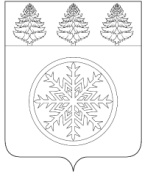 РОССИЙСКАЯ ФЕДЕРАЦИЯИРКУТСКАЯ ОБЛАСТЬД у м аЗиминского городского муниципального образованияРЕШЕНИЕ             от _______2022                        г.Зима                               № ____Заслушав отчет о ходе исполнения Плана мероприятий по реализации стратегии социально-экономического развития Зиминского городского муниципального образования на период до 2030 года, утвержденного постановлением администрации Зиминского городского муниципального образования от 07.03.2018 № 263, руководствуясь Порядком разработки и корректировки стратегии  социально-экономического   развития Зиминского городского муниципального образования и плана мероприятий по реализации   стратегии  социально-экономического развития Зиминского городского муниципального образования, утвержденным постановлением администрации Зиминского городского муниципального образования от 27.01.2016 №78, статьей 36 Устава Зиминского городского муниципального образования, Дума Зиминского городского муниципального образованияР Е Ш И Л А:	1. Утвердить отчет о ходе исполнения Плана мероприятий по реализации стратегии социально-экономического развития Зиминского городского муниципального образования на период до 2030 года (прилагается).	2. Настоящее решение  подлежит  официальному  опубликованию  в общественно-политическом еженедельнике г.Зимы и Зиминского района «Новая Приокская правда» и размещению на официальном сайте администрации Зиминского городского муниципального образования  в информационно-телекоммуникационной сети «Интернет».Первый заместитель мэра ЗГМО«____» _____________ 2022г.						       А.В. ГудовУправляющий делами администрации«____» _____________ 2022г.						       С.В. ПотемкинаНачальник управления правовой, кадровойи организационной работы«____» _____________ 2022г						       Л.Е. АбуздинаСтепанова Л.В.тел. 8(395 54) 3-12-08Утвержден решением Думы Зиминского городского муниципального образования от  ___.04.2022г.  №___ОТЧЕТО ХОДЕ ИСПОЛНЕНИЯ ПЛАНА МЕРОПРИЯТИЙ ПО РЕАЛИЗАЦИИ СТРАТЕГИИ СОЦИАЛЬНО-ЭКОНОМИЧЕСКОГО РАЗВИТИЯ ЗИМИНСКОГО ГОРОДСКОГО МУНИЦИПАЛЬНОГО ОБРАЗОВАНИЯНА ПЕРИОД ДО 2030 ГОДА(за 2021год)Первый заместитель мэра городского округа													А.В. ГудовОб утверждении  отчета о ходе исполнения  Плана мероприятий по реализации стратегии  социально-экономического развития Зиминского городского муниципального образования на период до 2030 годаПредседатель ДумыЗиминского городскогомуниципального образованияМэр Зиминского городского муниципального образования_________    Г.А. Полынцева_________    А.Н. Коновалов№п/пНаименование мероприятий и инвестиционных проектовНаименование мероприятий и инвестиционных проектовНаименование МЦП, ОГЦП (ФЦП) и  других механизмов,через которые планируется финансирование мероприятияСрокреализацииПрогнозный объем финансирования, млн. руб.:Прогнозный объем финансирования, млн. руб.:Прогнозный объем финансирования, млн. руб.:Прогнозный объем финансирования, млн. руб.:Прогнозный объем финансирования, млн. руб.:Прогнозный объем финансирования, млн. руб.:Прогнозный объем финансирования, млн. руб.:Прогнозный объем финансирования, млн. руб.:Прогнозный объем финансирования, млн. руб.:Прогнозный объем финансирования, млн. руб.:Прогнозный объем финансирования, млн. руб.:Прогнозный объем финансирования, млн. руб.:Мощность(в соответст.ед. изм.)Мощность(в соответст.ед. изм.)Экономический эффект (созданиеновых рабочих мест, ед.)Экономический эффект (созданиеновых рабочих мест, ед.)Экономический эффект (созданиеновых рабочих мест, ед.)ИСПОЛНЕНО№п/пНаименование мероприятий и инвестиционных проектовНаименование мероприятий и инвестиционных проектовНаименование МЦП, ОГЦП (ФЦП) и  других механизмов,через которые планируется финансирование мероприятияСрокреализацииВсегоВсегов том числепо источникам:в том числепо источникам:в том числепо источникам:в том числепо источникам:в том числепо источникам:в том числепо источникам:в том числепо источникам:в том числепо источникам:в том числепо источникам:в том числепо источникам:Мощность(в соответст.ед. изм.)Мощность(в соответст.ед. изм.)Экономический эффект (созданиеновых рабочих мест, ед.)Экономический эффект (созданиеновых рабочих мест, ед.)Экономический эффект (созданиеновых рабочих мест, ед.)ИСПОЛНЕНО№п/пНаименование мероприятий и инвестиционных проектовНаименование мероприятий и инвестиционных проектовНаименование МЦП, ОГЦП (ФЦП) и  других механизмов,через которые планируется финансирование мероприятияСрокреализацииВсегоВсегопланируемые к получению из:планируемые к получению из:планируемые к получению из:планируемые к получению из:планируемые к получению из:МБМБВнеб.ср-ваВнеб.ср-ваВнеб.ср-ваМощность(в соответст.ед. изм.)Мощность(в соответст.ед. изм.)Экономический эффект (созданиеновых рабочих мест, ед.)Экономический эффект (созданиеновых рабочих мест, ед.)Экономический эффект (созданиеновых рабочих мест, ед.)ИСПОЛНЕНО№п/пНаименование мероприятий и инвестиционных проектовНаименование мероприятий и инвестиционных проектовНаименование МЦП, ОГЦП (ФЦП) и  других механизмов,через которые планируется финансирование мероприятияСрокреализацииВсегоВсегоФБФБОБОБОБМБМБВнеб.ср-ваВнеб.ср-ваВнеб.ср-ваМощность(в соответст.ед. изм.)Мощность(в соответст.ед. изм.)Экономический эффект (созданиеновых рабочих мест, ед.)Экономический эффект (созданиеновых рабочих мест, ед.)Экономический эффект (созданиеновых рабочих мест, ед.)ИСПОЛНЕНОСтратегическая  цель - Повышение уровня и качества жизни  населения Зиминского городского муниципального образованияСтратегическая  цель - Повышение уровня и качества жизни  населения Зиминского городского муниципального образованияСтратегическая  цель - Повышение уровня и качества жизни  населения Зиминского городского муниципального образованияСтратегическая  цель - Повышение уровня и качества жизни  населения Зиминского городского муниципального образованияСтратегическая  цель - Повышение уровня и качества жизни  населения Зиминского городского муниципального образованияСтратегическая  цель - Повышение уровня и качества жизни  населения Зиминского городского муниципального образованияСтратегическая  цель - Повышение уровня и качества жизни  населения Зиминского городского муниципального образованияСтратегическая  цель - Повышение уровня и качества жизни  населения Зиминского городского муниципального образованияСтратегическая  цель - Повышение уровня и качества жизни  населения Зиминского городского муниципального образованияСтратегическая  цель - Повышение уровня и качества жизни  населения Зиминского городского муниципального образованияСтратегическая  цель - Повышение уровня и качества жизни  населения Зиминского городского муниципального образованияСтратегическая  цель - Повышение уровня и качества жизни  населения Зиминского городского муниципального образованияСтратегическая  цель - Повышение уровня и качества жизни  населения Зиминского городского муниципального образованияСтратегическая  цель - Повышение уровня и качества жизни  населения Зиминского городского муниципального образованияСтратегическая  цель - Повышение уровня и качества жизни  населения Зиминского городского муниципального образованияСтратегическая  цель - Повышение уровня и качества жизни  населения Зиминского городского муниципального образованияСтратегическая  цель - Повышение уровня и качества жизни  населения Зиминского городского муниципального образованияСтратегическая  цель - Повышение уровня и качества жизни  населения Зиминского городского муниципального образованияСтратегическая  цель - Повышение уровня и качества жизни  населения Зиминского городского муниципального образованияСтратегическая  цель - Повышение уровня и качества жизни  населения Зиминского городского муниципального образованияСтратегическая  цель - Повышение уровня и качества жизни  населения Зиминского городского муниципального образованияСтратегическая  цель - Повышение уровня и качества жизни  населения Зиминского городского муниципального образованияСтратегическая  цель - Повышение уровня и качества жизни  населения Зиминского городского муниципального образованияИТОГО ПО СТРАТЕГИИИТОГО ПО СТРАТЕГИИВсего:13956,9313956,933307,53307,57483,247483,247483,241179,041179,041987,151987,151987,15250250250ИТОГО за 2017-2021гг Всего: 3474,3 млн.рублей, в т.ч:- фед.б-т – 130,1  млн.руб.;- обл.б-т –996,59  млн. руб.;- мест.б-т – 217,18 млн.руб.;- внеб.ист. – 2130,43 млн.руб.2021год Всего: 1661,04 млн.рублей, в т.ч:- фед.б-т – 18,0млн.руб.;- обл.б-т –  349,83 млн. руб.;- мест.б-т – 94,75 млн.руб.;- внеб.ист. – 1198,46млн. руб.ИТОГО ПО СТРАТЕГИИИТОГО ПО СТРАТЕГИИ2017196,51196,5112,412,4131,05131,05131,0525,5625,5627,527,527,5000ИТОГО за 2017-2021гг Всего: 3474,3 млн.рублей, в т.ч:- фед.б-т – 130,1  млн.руб.;- обл.б-т –996,59  млн. руб.;- мест.б-т – 217,18 млн.руб.;- внеб.ист. – 2130,43 млн.руб.2021год Всего: 1661,04 млн.рублей, в т.ч:- фед.б-т – 18,0млн.руб.;- обл.б-т –  349,83 млн. руб.;- мест.б-т – 94,75 млн.руб.;- внеб.ист. – 1198,46млн. руб.ИТОГО ПО СТРАТЕГИИИТОГО ПО СТРАТЕГИИ2018244,95244,9511,011,0158,94158,94158,9446,4646,4628,5528,5528,55121212ИТОГО за 2017-2021гг Всего: 3474,3 млн.рублей, в т.ч:- фед.б-т – 130,1  млн.руб.;- обл.б-т –996,59  млн. руб.;- мест.б-т – 217,18 млн.руб.;- внеб.ист. – 2130,43 млн.руб.2021год Всего: 1661,04 млн.рублей, в т.ч:- фед.б-т – 18,0млн.руб.;- обл.б-т –  349,83 млн. руб.;- мест.б-т – 94,75 млн.руб.;- внеб.ист. – 1198,46млн. руб.ИТОГО ПО СТРАТЕГИИИТОГО ПО СТРАТЕГИИ2019218,66218,6675,575,590,7590,7590,7530,8130,8121,621,621,6101010ИТОГО за 2017-2021гг Всего: 3474,3 млн.рублей, в т.ч:- фед.б-т – 130,1  млн.руб.;- обл.б-т –996,59  млн. руб.;- мест.б-т – 217,18 млн.руб.;- внеб.ист. – 2130,43 млн.руб.2021год Всего: 1661,04 млн.рублей, в т.ч:- фед.б-т – 18,0млн.руб.;- обл.б-т –  349,83 млн. руб.;- мест.б-т – 94,75 млн.руб.;- внеб.ист. – 1198,46млн. руб.ИТОГО ПО СТРАТЕГИИИТОГО ПО СТРАТЕГИИ2020614,03614,0313,313,3219,1219,1219,141,6341,63340,0340,0340,0000ИТОГО за 2017-2021гг Всего: 3474,3 млн.рублей, в т.ч:- фед.б-т – 130,1  млн.руб.;- обл.б-т –996,59  млн. руб.;- мест.б-т – 217,18 млн.руб.;- внеб.ист. – 2130,43 млн.руб.2021год Всего: 1661,04 млн.рублей, в т.ч:- фед.б-т – 18,0млн.руб.;- обл.б-т –  349,83 млн. руб.;- мест.б-т – 94,75 млн.руб.;- внеб.ист. – 1198,46млн. руб.ИТОГО ПО СТРАТЕГИИИТОГО ПО СТРАТЕГИИ20212092,352092,3516,1816,18710,72710,72710,72147,85147,851217,61217,61217,6121212ИТОГО за 2017-2021гг Всего: 3474,3 млн.рублей, в т.ч:- фед.б-т – 130,1  млн.руб.;- обл.б-т –996,59  млн. руб.;- мест.б-т – 217,18 млн.руб.;- внеб.ист. – 2130,43 млн.руб.2021год Всего: 1661,04 млн.рублей, в т.ч:- фед.б-т – 18,0млн.руб.;- обл.б-т –  349,83 млн. руб.;- мест.б-т – 94,75 млн.руб.;- внеб.ист. – 1198,46млн. руб.ИТОГО ПО СТРАТЕГИИИТОГО ПО СТРАТЕГИИ20222152,272152,27430,48430,481458,721458,721458,72212,37212,3750,750,750,7000ИТОГО за 2017-2021гг Всего: 3474,3 млн.рублей, в т.ч:- фед.б-т – 130,1  млн.руб.;- обл.б-т –996,59  млн. руб.;- мест.б-т – 217,18 млн.руб.;- внеб.ист. – 2130,43 млн.руб.2021год Всего: 1661,04 млн.рублей, в т.ч:- фед.б-т – 18,0млн.руб.;- обл.б-т –  349,83 млн. руб.;- мест.б-т – 94,75 млн.руб.;- внеб.ист. – 1198,46млн. руб.ИТОГО ПО СТРАТЕГИИИТОГО ПО СТРАТЕГИИ20231943,771943,77517,08517,081214,621214,621214,62172,97172,9739,139,139,1585858ИТОГО за 2017-2021гг Всего: 3474,3 млн.рублей, в т.ч:- фед.б-т – 130,1  млн.руб.;- обл.б-т –996,59  млн. руб.;- мест.б-т – 217,18 млн.руб.;- внеб.ист. – 2130,43 млн.руб.2021год Всего: 1661,04 млн.рублей, в т.ч:- фед.б-т – 18,0млн.руб.;- обл.б-т –  349,83 млн. руб.;- мест.б-т – 94,75 млн.руб.;- внеб.ист. – 1198,46млн. руб.ИТОГО ПО СТРАТЕГИИИТОГО ПО СТРАТЕГИИ20241869,811869,81460,08460,081223,721223,721223,72146,91146,9139,139,139,1909090ИТОГО за 2017-2021гг Всего: 3474,3 млн.рублей, в т.ч:- фед.б-т – 130,1  млн.руб.;- обл.б-т –996,59  млн. руб.;- мест.б-т – 217,18 млн.руб.;- внеб.ист. – 2130,43 млн.руб.2021год Всего: 1661,04 млн.рублей, в т.ч:- фед.б-т – 18,0млн.руб.;- обл.б-т –  349,83 млн. руб.;- мест.б-т – 94,75 млн.руб.;- внеб.ист. – 1198,46млн. руб.ИТОГО ПО СТРАТЕГИИИТОГО ПО СТРАТЕГИИ20251030,381030,38446,58446,58467,32467,32467,3277,1877,1839,339,339,3686868ИТОГО за 2017-2021гг Всего: 3474,3 млн.рублей, в т.ч:- фед.б-т – 130,1  млн.руб.;- обл.б-т –996,59  млн. руб.;- мест.б-т – 217,18 млн.руб.;- внеб.ист. – 2130,43 млн.руб.2021год Всего: 1661,04 млн.рублей, в т.ч:- фед.б-т – 18,0млн.руб.;- обл.б-т –  349,83 млн. руб.;- мест.б-т – 94,75 млн.руб.;- внеб.ист. – 1198,46млн. руб.ИТОГО ПО СТРАТЕГИИИТОГО ПО СТРАТЕГИИ2026-20303594,23594,21324,91324,91808,31808,31808,3277,3277,3183,7183,7183,7000ИТОГО за 2017-2021гг Всего: 3474,3 млн.рублей, в т.ч:- фед.б-т – 130,1  млн.руб.;- обл.б-т –996,59  млн. руб.;- мест.б-т – 217,18 млн.руб.;- внеб.ист. – 2130,43 млн.руб.2021год Всего: 1661,04 млн.рублей, в т.ч:- фед.б-т – 18,0млн.руб.;- обл.б-т –  349,83 млн. руб.;- мест.б-т – 94,75 млн.руб.;- внеб.ист. – 1198,46млн. руб.Стратегическая задача 1: Обеспечение  достойных условий жизниСтратегическая задача 1: Обеспечение  достойных условий жизниСтратегическая задача 1: Обеспечение  достойных условий жизниСтратегическая задача 1: Обеспечение  достойных условий жизниСтратегическая задача 1: Обеспечение  достойных условий жизниСтратегическая задача 1: Обеспечение  достойных условий жизниСтратегическая задача 1: Обеспечение  достойных условий жизниСтратегическая задача 1: Обеспечение  достойных условий жизниСтратегическая задача 1: Обеспечение  достойных условий жизниСтратегическая задача 1: Обеспечение  достойных условий жизниСтратегическая задача 1: Обеспечение  достойных условий жизниСтратегическая задача 1: Обеспечение  достойных условий жизниСтратегическая задача 1: Обеспечение  достойных условий жизниСтратегическая задача 1: Обеспечение  достойных условий жизниСтратегическая задача 1: Обеспечение  достойных условий жизниСтратегическая задача 1: Обеспечение  достойных условий жизниСтратегическая задача 1: Обеспечение  достойных условий жизниСтратегическая задача 1: Обеспечение  достойных условий жизниСтратегическая задача 1: Обеспечение  достойных условий жизниСтратегическая задача 1: Обеспечение  достойных условий жизниСтратегическая задача 1: Обеспечение  достойных условий жизниСтратегическая задача 1: Обеспечение  достойных условий жизниСтратегическая задача 1: Обеспечение  достойных условий жизниТактическая цель 1.1. Повышение доступности качественного образования, отдыха и оздоровления детейТактическая цель 1.1. Повышение доступности качественного образования, отдыха и оздоровления детейТактическая цель 1.1. Повышение доступности качественного образования, отдыха и оздоровления детейТактическая цель 1.1. Повышение доступности качественного образования, отдыха и оздоровления детейТактическая цель 1.1. Повышение доступности качественного образования, отдыха и оздоровления детейТактическая цель 1.1. Повышение доступности качественного образования, отдыха и оздоровления детейТактическая цель 1.1. Повышение доступности качественного образования, отдыха и оздоровления детейТактическая цель 1.1. Повышение доступности качественного образования, отдыха и оздоровления детейТактическая цель 1.1. Повышение доступности качественного образования, отдыха и оздоровления детейТактическая цель 1.1. Повышение доступности качественного образования, отдыха и оздоровления детейТактическая цель 1.1. Повышение доступности качественного образования, отдыха и оздоровления детейТактическая цель 1.1. Повышение доступности качественного образования, отдыха и оздоровления детейТактическая цель 1.1. Повышение доступности качественного образования, отдыха и оздоровления детейТактическая цель 1.1. Повышение доступности качественного образования, отдыха и оздоровления детейТактическая цель 1.1. Повышение доступности качественного образования, отдыха и оздоровления детейТактическая цель 1.1. Повышение доступности качественного образования, отдыха и оздоровления детейТактическая цель 1.1. Повышение доступности качественного образования, отдыха и оздоровления детейТактическая цель 1.1. Повышение доступности качественного образования, отдыха и оздоровления детейТактическая цель 1.1. Повышение доступности качественного образования, отдыха и оздоровления детейТактическая цель 1.1. Повышение доступности качественного образования, отдыха и оздоровления детейТактическая цель 1.1. Повышение доступности качественного образования, отдыха и оздоровления детейТактическая цель 1.1. Повышение доступности качественного образования, отдыха и оздоровления детейТактическая цель 1.1. Повышение доступности качественного образования, отдыха и оздоровления детей1.1.1Реконструкция летнего оздоровительного  лагеряРеконструкция летнего оздоровительного  лагеряМуниципальная программа ЗГМО  «Развитие образования»на 2016-2021ггМуниципальная программа ЗГМО  «Развитие образования»на 2020-2024ггВсего:46,146,10030,730,730,713,513,51,91,91,9Палаточный лагерь на 100 мест в смену.Летний оздоровительный лагерь – на 200 мест в сменуПалаточный лагерь на 100 мест в смену.Летний оздоровительный лагерь – на 200 мест в смену2 2 2 2021годПродолжалось укрепление материально-технической базы лагеря.За счет средств местного бюджета приобретены:- игровой инвентарь: метательная машинка и мишень;- 2 армейские палатки для всесезонного использования;- мотоблок и  газонокосилка;- котел пищеварочный для организации  питания детей;- бактериацидные  облучатели  в помещения в соответствии  с номами СанПин;- дополнительный умывальник для рук;- костровая чаша (сфера Тайга).На основании  соглашения от 20.01.2021 года № 05-53-150/21-17 о  предоставлении  субсидии  местному бюджету  из областного бюджета улучшены условия  проживания детей: приобретен и установлен модульный  дом.  В летний период  2021 года  по инициативе мэра города в лагере вместо запланированных  двух смен  согласно постановлению  администрации ЗГМО  от 09.06.2021 №450 «Об организации  работы  детского  оздоровительного лагеря  палаточного типа «Тихоокеанец» проведены 3 оздоровительные смены  по 14 дней. Всего  в течение трех сезонов  в лагере оздоровилось 205 детей (из них: 150 детей из г. Зимы, 17 детей – Зиминский район, 18 детей - г. Саянск,  20 детей – г. Черемхово). Объем средств на реализацию мероприятия составил 5,3млн. руб., в т.ч. обл. б-т – 1,2 млн.руб. местный бюджет – 3,9 млн. руб., внебюд. ист. – 0,2 млн. руб.1.1.1Реконструкция летнего оздоровительного  лагеряРеконструкция летнего оздоровительного  лагеряМуниципальная программа ЗГМО  «Развитие образования»на 2016-2021ггМуниципальная программа ЗГМО  «Развитие образования»на 2020-2024гг2017000000000000Палаточный лагерь на 100 мест в смену.Летний оздоровительный лагерь – на 200 мест в сменуПалаточный лагерь на 100 мест в смену.Летний оздоровительный лагерь – на 200 мест в смену2 2 2 2021годПродолжалось укрепление материально-технической базы лагеря.За счет средств местного бюджета приобретены:- игровой инвентарь: метательная машинка и мишень;- 2 армейские палатки для всесезонного использования;- мотоблок и  газонокосилка;- котел пищеварочный для организации  питания детей;- бактериацидные  облучатели  в помещения в соответствии  с номами СанПин;- дополнительный умывальник для рук;- костровая чаша (сфера Тайга).На основании  соглашения от 20.01.2021 года № 05-53-150/21-17 о  предоставлении  субсидии  местному бюджету  из областного бюджета улучшены условия  проживания детей: приобретен и установлен модульный  дом.  В летний период  2021 года  по инициативе мэра города в лагере вместо запланированных  двух смен  согласно постановлению  администрации ЗГМО  от 09.06.2021 №450 «Об организации  работы  детского  оздоровительного лагеря  палаточного типа «Тихоокеанец» проведены 3 оздоровительные смены  по 14 дней. Всего  в течение трех сезонов  в лагере оздоровилось 205 детей (из них: 150 детей из г. Зимы, 17 детей – Зиминский район, 18 детей - г. Саянск,  20 детей – г. Черемхово). Объем средств на реализацию мероприятия составил 5,3млн. руб., в т.ч. обл. б-т – 1,2 млн.руб. местный бюджет – 3,9 млн. руб., внебюд. ист. – 0,2 млн. руб.1.1.1Реконструкция летнего оздоровительного  лагеряРеконструкция летнего оздоровительного  лагеряМуниципальная программа ЗГМО  «Развитие образования»на 2016-2021ггМуниципальная программа ЗГМО  «Развитие образования»на 2020-2024гг20185,55,5000004,34,31,21,21,2Палаточный лагерь на 100 мест в смену.Летний оздоровительный лагерь – на 200 мест в сменуПалаточный лагерь на 100 мест в смену.Летний оздоровительный лагерь – на 200 мест в смену2 2 2 2021годПродолжалось укрепление материально-технической базы лагеря.За счет средств местного бюджета приобретены:- игровой инвентарь: метательная машинка и мишень;- 2 армейские палатки для всесезонного использования;- мотоблок и  газонокосилка;- котел пищеварочный для организации  питания детей;- бактериацидные  облучатели  в помещения в соответствии  с номами СанПин;- дополнительный умывальник для рук;- костровая чаша (сфера Тайга).На основании  соглашения от 20.01.2021 года № 05-53-150/21-17 о  предоставлении  субсидии  местному бюджету  из областного бюджета улучшены условия  проживания детей: приобретен и установлен модульный  дом.  В летний период  2021 года  по инициативе мэра города в лагере вместо запланированных  двух смен  согласно постановлению  администрации ЗГМО  от 09.06.2021 №450 «Об организации  работы  детского  оздоровительного лагеря  палаточного типа «Тихоокеанец» проведены 3 оздоровительные смены  по 14 дней. Всего  в течение трех сезонов  в лагере оздоровилось 205 детей (из них: 150 детей из г. Зимы, 17 детей – Зиминский район, 18 детей - г. Саянск,  20 детей – г. Черемхово). Объем средств на реализацию мероприятия составил 5,3млн. руб., в т.ч. обл. б-т – 1,2 млн.руб. местный бюджет – 3,9 млн. руб., внебюд. ист. – 0,2 млн. руб.1.1.1Реконструкция летнего оздоровительного  лагеряРеконструкция летнего оздоровительного  лагеряМуниципальная программа ЗГМО  «Развитие образования»на 2016-2021ггМуниципальная программа ЗГМО  «Развитие образования»на 2020-2024гг20193,43,4000002,72,70,70,70,7Палаточный лагерь на 100 мест в смену.Летний оздоровительный лагерь – на 200 мест в сменуПалаточный лагерь на 100 мест в смену.Летний оздоровительный лагерь – на 200 мест в смену2 2 2 2021годПродолжалось укрепление материально-технической базы лагеря.За счет средств местного бюджета приобретены:- игровой инвентарь: метательная машинка и мишень;- 2 армейские палатки для всесезонного использования;- мотоблок и  газонокосилка;- котел пищеварочный для организации  питания детей;- бактериацидные  облучатели  в помещения в соответствии  с номами СанПин;- дополнительный умывальник для рук;- костровая чаша (сфера Тайга).На основании  соглашения от 20.01.2021 года № 05-53-150/21-17 о  предоставлении  субсидии  местному бюджету  из областного бюджета улучшены условия  проживания детей: приобретен и установлен модульный  дом.  В летний период  2021 года  по инициативе мэра города в лагере вместо запланированных  двух смен  согласно постановлению  администрации ЗГМО  от 09.06.2021 №450 «Об организации  работы  детского  оздоровительного лагеря  палаточного типа «Тихоокеанец» проведены 3 оздоровительные смены  по 14 дней. Всего  в течение трех сезонов  в лагере оздоровилось 205 детей (из них: 150 детей из г. Зимы, 17 детей – Зиминский район, 18 детей - г. Саянск,  20 детей – г. Черемхово). Объем средств на реализацию мероприятия составил 5,3млн. руб., в т.ч. обл. б-т – 1,2 млн.руб. местный бюджет – 3,9 млн. руб., внебюд. ист. – 0,2 млн. руб.1.1.1Реконструкция летнего оздоровительного  лагеряРеконструкция летнего оздоровительного  лагеряМуниципальная программа ЗГМО  «Развитие образования»на 2016-2021ггМуниципальная программа ЗГМО  «Развитие образования»на 2020-2024гг20202,92,9001,81,81,81,11,1000Палаточный лагерь на 100 мест в смену.Летний оздоровительный лагерь – на 200 мест в сменуПалаточный лагерь на 100 мест в смену.Летний оздоровительный лагерь – на 200 мест в смену2 2 2 2021годПродолжалось укрепление материально-технической базы лагеря.За счет средств местного бюджета приобретены:- игровой инвентарь: метательная машинка и мишень;- 2 армейские палатки для всесезонного использования;- мотоблок и  газонокосилка;- котел пищеварочный для организации  питания детей;- бактериацидные  облучатели  в помещения в соответствии  с номами СанПин;- дополнительный умывальник для рук;- костровая чаша (сфера Тайга).На основании  соглашения от 20.01.2021 года № 05-53-150/21-17 о  предоставлении  субсидии  местному бюджету  из областного бюджета улучшены условия  проживания детей: приобретен и установлен модульный  дом.  В летний период  2021 года  по инициативе мэра города в лагере вместо запланированных  двух смен  согласно постановлению  администрации ЗГМО  от 09.06.2021 №450 «Об организации  работы  детского  оздоровительного лагеря  палаточного типа «Тихоокеанец» проведены 3 оздоровительные смены  по 14 дней. Всего  в течение трех сезонов  в лагере оздоровилось 205 детей (из них: 150 детей из г. Зимы, 17 детей – Зиминский район, 18 детей - г. Саянск,  20 детей – г. Черемхово). Объем средств на реализацию мероприятия составил 5,3млн. руб., в т.ч. обл. б-т – 1,2 млн.руб. местный бюджет – 3,9 млн. руб., внебюд. ист. – 0,2 млн. руб.1.1.1Реконструкция летнего оздоровительного  лагеряРеконструкция летнего оздоровительного  лагеряМуниципальная программа ЗГМО  «Развитие образования»на 2016-2021ггМуниципальная программа ЗГМО  «Развитие образования»на 2020-2024гг20214,94,9003,23,23,21,71,7000Палаточный лагерь на 100 мест в смену.Летний оздоровительный лагерь – на 200 мест в сменуПалаточный лагерь на 100 мест в смену.Летний оздоровительный лагерь – на 200 мест в смену2 2 2 2021годПродолжалось укрепление материально-технической базы лагеря.За счет средств местного бюджета приобретены:- игровой инвентарь: метательная машинка и мишень;- 2 армейские палатки для всесезонного использования;- мотоблок и  газонокосилка;- котел пищеварочный для организации  питания детей;- бактериацидные  облучатели  в помещения в соответствии  с номами СанПин;- дополнительный умывальник для рук;- костровая чаша (сфера Тайга).На основании  соглашения от 20.01.2021 года № 05-53-150/21-17 о  предоставлении  субсидии  местному бюджету  из областного бюджета улучшены условия  проживания детей: приобретен и установлен модульный  дом.  В летний период  2021 года  по инициативе мэра города в лагере вместо запланированных  двух смен  согласно постановлению  администрации ЗГМО  от 09.06.2021 №450 «Об организации  работы  детского  оздоровительного лагеря  палаточного типа «Тихоокеанец» проведены 3 оздоровительные смены  по 14 дней. Всего  в течение трех сезонов  в лагере оздоровилось 205 детей (из них: 150 детей из г. Зимы, 17 детей – Зиминский район, 18 детей - г. Саянск,  20 детей – г. Черемхово). Объем средств на реализацию мероприятия составил 5,3млн. руб., в т.ч. обл. б-т – 1,2 млн.руб. местный бюджет – 3,9 млн. руб., внебюд. ист. – 0,2 млн. руб.1.1.1Реконструкция летнего оздоровительного  лагеряРеконструкция летнего оздоровительного  лагеряМуниципальная программа ЗГМО  «Развитие образования»на 2016-2021ггМуниципальная программа ЗГМО  «Развитие образования»на 2020-2024гг202211,411,4009,19,19,12,32,30 0 0 Палаточный лагерь на 100 мест в смену.Летний оздоровительный лагерь – на 200 мест в сменуПалаточный лагерь на 100 мест в смену.Летний оздоровительный лагерь – на 200 мест в смену2 2 2 2021годПродолжалось укрепление материально-технической базы лагеря.За счет средств местного бюджета приобретены:- игровой инвентарь: метательная машинка и мишень;- 2 армейские палатки для всесезонного использования;- мотоблок и  газонокосилка;- котел пищеварочный для организации  питания детей;- бактериацидные  облучатели  в помещения в соответствии  с номами СанПин;- дополнительный умывальник для рук;- костровая чаша (сфера Тайга).На основании  соглашения от 20.01.2021 года № 05-53-150/21-17 о  предоставлении  субсидии  местному бюджету  из областного бюджета улучшены условия  проживания детей: приобретен и установлен модульный  дом.  В летний период  2021 года  по инициативе мэра города в лагере вместо запланированных  двух смен  согласно постановлению  администрации ЗГМО  от 09.06.2021 №450 «Об организации  работы  детского  оздоровительного лагеря  палаточного типа «Тихоокеанец» проведены 3 оздоровительные смены  по 14 дней. Всего  в течение трех сезонов  в лагере оздоровилось 205 детей (из них: 150 детей из г. Зимы, 17 детей – Зиминский район, 18 детей - г. Саянск,  20 детей – г. Черемхово). Объем средств на реализацию мероприятия составил 5,3млн. руб., в т.ч. обл. б-т – 1,2 млн.руб. местный бюджет – 3,9 млн. руб., внебюд. ист. – 0,2 млн. руб.1.1.1Реконструкция летнего оздоровительного  лагеряРеконструкция летнего оздоровительного  лагеряМуниципальная программа ЗГМО  «Развитие образования»на 2016-2021ггМуниципальная программа ЗГМО  «Развитие образования»на 2020-2024гг20235,05,0004,64,64,60,40,4000Палаточный лагерь на 100 мест в смену.Летний оздоровительный лагерь – на 200 мест в сменуПалаточный лагерь на 100 мест в смену.Летний оздоровительный лагерь – на 200 мест в смену2 2 2 2021годПродолжалось укрепление материально-технической базы лагеря.За счет средств местного бюджета приобретены:- игровой инвентарь: метательная машинка и мишень;- 2 армейские палатки для всесезонного использования;- мотоблок и  газонокосилка;- котел пищеварочный для организации  питания детей;- бактериацидные  облучатели  в помещения в соответствии  с номами СанПин;- дополнительный умывальник для рук;- костровая чаша (сфера Тайга).На основании  соглашения от 20.01.2021 года № 05-53-150/21-17 о  предоставлении  субсидии  местному бюджету  из областного бюджета улучшены условия  проживания детей: приобретен и установлен модульный  дом.  В летний период  2021 года  по инициативе мэра города в лагере вместо запланированных  двух смен  согласно постановлению  администрации ЗГМО  от 09.06.2021 №450 «Об организации  работы  детского  оздоровительного лагеря  палаточного типа «Тихоокеанец» проведены 3 оздоровительные смены  по 14 дней. Всего  в течение трех сезонов  в лагере оздоровилось 205 детей (из них: 150 детей из г. Зимы, 17 детей – Зиминский район, 18 детей - г. Саянск,  20 детей – г. Черемхово). Объем средств на реализацию мероприятия составил 5,3млн. руб., в т.ч. обл. б-т – 1,2 млн.руб. местный бюджет – 3,9 млн. руб., внебюд. ист. – 0,2 млн. руб.1.1.1Реконструкция летнего оздоровительного  лагеряРеконструкция летнего оздоровительного  лагеряМуниципальная программа ЗГМО  «Развитие образования»на 2016-2021ггМуниципальная программа ЗГМО  «Развитие образования»на 2020-2024гг20245,05,0004,64,64,60,40,4000Палаточный лагерь на 100 мест в смену.Летний оздоровительный лагерь – на 200 мест в сменуПалаточный лагерь на 100 мест в смену.Летний оздоровительный лагерь – на 200 мест в смену2 2 2 2021годПродолжалось укрепление материально-технической базы лагеря.За счет средств местного бюджета приобретены:- игровой инвентарь: метательная машинка и мишень;- 2 армейские палатки для всесезонного использования;- мотоблок и  газонокосилка;- котел пищеварочный для организации  питания детей;- бактериацидные  облучатели  в помещения в соответствии  с номами СанПин;- дополнительный умывальник для рук;- костровая чаша (сфера Тайга).На основании  соглашения от 20.01.2021 года № 05-53-150/21-17 о  предоставлении  субсидии  местному бюджету  из областного бюджета улучшены условия  проживания детей: приобретен и установлен модульный  дом.  В летний период  2021 года  по инициативе мэра города в лагере вместо запланированных  двух смен  согласно постановлению  администрации ЗГМО  от 09.06.2021 №450 «Об организации  работы  детского  оздоровительного лагеря  палаточного типа «Тихоокеанец» проведены 3 оздоровительные смены  по 14 дней. Всего  в течение трех сезонов  в лагере оздоровилось 205 детей (из них: 150 детей из г. Зимы, 17 детей – Зиминский район, 18 детей - г. Саянск,  20 детей – г. Черемхово). Объем средств на реализацию мероприятия составил 5,3млн. руб., в т.ч. обл. б-т – 1,2 млн.руб. местный бюджет – 3,9 млн. руб., внебюд. ист. – 0,2 млн. руб.1.1.1Реконструкция летнего оздоровительного  лагеряРеконструкция летнего оздоровительного  лагеряМуниципальная программа ЗГМО  «Развитие образования»на 2016-2021ггМуниципальная программа ЗГМО  «Развитие образования»на 2020-2024гг20258,08,0007,47,47,40,60,6000Палаточный лагерь на 100 мест в смену.Летний оздоровительный лагерь – на 200 мест в сменуПалаточный лагерь на 100 мест в смену.Летний оздоровительный лагерь – на 200 мест в смену2 2 2 2021годПродолжалось укрепление материально-технической базы лагеря.За счет средств местного бюджета приобретены:- игровой инвентарь: метательная машинка и мишень;- 2 армейские палатки для всесезонного использования;- мотоблок и  газонокосилка;- котел пищеварочный для организации  питания детей;- бактериацидные  облучатели  в помещения в соответствии  с номами СанПин;- дополнительный умывальник для рук;- костровая чаша (сфера Тайга).На основании  соглашения от 20.01.2021 года № 05-53-150/21-17 о  предоставлении  субсидии  местному бюджету  из областного бюджета улучшены условия  проживания детей: приобретен и установлен модульный  дом.  В летний период  2021 года  по инициативе мэра города в лагере вместо запланированных  двух смен  согласно постановлению  администрации ЗГМО  от 09.06.2021 №450 «Об организации  работы  детского  оздоровительного лагеря  палаточного типа «Тихоокеанец» проведены 3 оздоровительные смены  по 14 дней. Всего  в течение трех сезонов  в лагере оздоровилось 205 детей (из них: 150 детей из г. Зимы, 17 детей – Зиминский район, 18 детей - г. Саянск,  20 детей – г. Черемхово). Объем средств на реализацию мероприятия составил 5,3млн. руб., в т.ч. обл. б-т – 1,2 млн.руб. местный бюджет – 3,9 млн. руб., внебюд. ист. – 0,2 млн. руб.1.1.1Реконструкция летнего оздоровительного  лагеряРеконструкция летнего оздоровительного  лагеряМуниципальная программа ЗГМО  «Развитие образования»на 2016-2021ггМуниципальная программа ЗГМО  «Развитие образования»на 2020-2024гг2026-2030000000000000Палаточный лагерь на 100 мест в смену.Летний оздоровительный лагерь – на 200 мест в сменуПалаточный лагерь на 100 мест в смену.Летний оздоровительный лагерь – на 200 мест в смену2 2 2 2021годПродолжалось укрепление материально-технической базы лагеря.За счет средств местного бюджета приобретены:- игровой инвентарь: метательная машинка и мишень;- 2 армейские палатки для всесезонного использования;- мотоблок и  газонокосилка;- котел пищеварочный для организации  питания детей;- бактериацидные  облучатели  в помещения в соответствии  с номами СанПин;- дополнительный умывальник для рук;- костровая чаша (сфера Тайга).На основании  соглашения от 20.01.2021 года № 05-53-150/21-17 о  предоставлении  субсидии  местному бюджету  из областного бюджета улучшены условия  проживания детей: приобретен и установлен модульный  дом.  В летний период  2021 года  по инициативе мэра города в лагере вместо запланированных  двух смен  согласно постановлению  администрации ЗГМО  от 09.06.2021 №450 «Об организации  работы  детского  оздоровительного лагеря  палаточного типа «Тихоокеанец» проведены 3 оздоровительные смены  по 14 дней. Всего  в течение трех сезонов  в лагере оздоровилось 205 детей (из них: 150 детей из г. Зимы, 17 детей – Зиминский район, 18 детей - г. Саянск,  20 детей – г. Черемхово). Объем средств на реализацию мероприятия составил 5,3млн. руб., в т.ч. обл. б-т – 1,2 млн.руб. местный бюджет – 3,9 млн. руб., внебюд. ист. – 0,2 млн. руб.1.1.2Капитальный ремонт МБОУ СОШ № 1 Капитальный ремонт МБОУ СОШ № 1 Государственная программаИркутской области «Развитие образования» на 2014-2020гг.Муниципальная программа ЗГМО  «Развитие образования»на 2016-2021ггВсего:126,6126,600120,4120,4120,46,26,2000100мест100мест---МЕРОПРИЯТИЕ ВЫПОЛНЕНО1.1.2Капитальный ремонт МБОУ СОШ № 1 Капитальный ремонт МБОУ СОШ № 1 Государственная программаИркутской области «Развитие образования» на 2014-2020гг.Муниципальная программа ЗГМО  «Развитие образования»на 2016-2021гг201726,526,50025,225,225,21,31,3000100мест100мест---МЕРОПРИЯТИЕ ВЫПОЛНЕНО1.1.2Капитальный ремонт МБОУ СОШ № 1 Капитальный ремонт МБОУ СОШ № 1 Государственная программаИркутской области «Развитие образования» на 2014-2020гг.Муниципальная программа ЗГМО  «Развитие образования»на 2016-2021гг201869,269,20065,865,865,83,43,4000100мест100мест---МЕРОПРИЯТИЕ ВЫПОЛНЕНО1.1.2Капитальный ремонт МБОУ СОШ № 1 Капитальный ремонт МБОУ СОШ № 1 Государственная программаИркутской области «Развитие образования» на 2014-2020гг.Муниципальная программа ЗГМО  «Развитие образования»на 2016-2021гг201930,930,90029,429,429,41,51,5000100мест100мест---МЕРОПРИЯТИЕ ВЫПОЛНЕНО1.1.2Капитальный ремонт МБОУ СОШ № 1 Капитальный ремонт МБОУ СОШ № 1 Государственная программаИркутской области «Развитие образования» на 2014-2020гг.Муниципальная программа ЗГМО  «Развитие образования»на 2016-2021гг2020000000000000100мест100мест---МЕРОПРИЯТИЕ ВЫПОЛНЕНО1.1.2Капитальный ремонт МБОУ СОШ № 1 Капитальный ремонт МБОУ СОШ № 1 Государственная программаИркутской области «Развитие образования» на 2014-2020гг.Муниципальная программа ЗГМО  «Развитие образования»на 2016-2021гг2021-2025000000000000100мест100мест---МЕРОПРИЯТИЕ ВЫПОЛНЕНО1.1.2Капитальный ремонт МБОУ СОШ № 1 Капитальный ремонт МБОУ СОШ № 1 Государственная программаИркутской области «Развитие образования» на 2014-2020гг.Муниципальная программа ЗГМО  «Развитие образования»на 2016-2021гг2026-2030000000000000100мест100мест---МЕРОПРИЯТИЕ ВЫПОЛНЕНО1.1.3.Строительство общеобразовательной школы на 352 учащихсяСтроительство общеобразовательной школы на 352 учащихсяГосударственная региональная программа Иркутской области«Создание новых мест в общеобразовательных организациях Иркутской области в соответствии с прогнозируемой потребностью и современными условиями обучения» на 2016 -2025гг.Государственная программа  Иркутской области «Развитие образования»на 2019-2024 гг.Муниципальная программа ЗГМО  «Развитие образования»на 2020-2024гг.Всего:662,2662,200609,3609,3609,352,952,9000352 места352 места---2021годПродолжалось строительство объекта  Выполнены работы  по:- по прокладке водопроводных и тепловых сетей (90%);- линии электропередачи (90%);- по прокладке  наружных  канализационных сетей.Велись строительные работы  по возведению  стен и перекрытий на всех блоках (А, Б, В, Г, Д).Освоено – 175,1 млн. рублей (обл. бюджет – 161,1 млн. руб., мест. бюджет 14,0  млн.руб.).1.1.3.Строительство общеобразовательной школы на 352 учащихсяСтроительство общеобразовательной школы на 352 учащихсяГосударственная региональная программа Иркутской области«Создание новых мест в общеобразовательных организациях Иркутской области в соответствии с прогнозируемой потребностью и современными условиями обучения» на 2016 -2025гг.Государственная программа  Иркутской области «Развитие образования»на 2019-2024 гг.Муниципальная программа ЗГМО  «Развитие образования»на 2020-2024гг.2017000000000000352 места352 места---2021годПродолжалось строительство объекта  Выполнены работы  по:- по прокладке водопроводных и тепловых сетей (90%);- линии электропередачи (90%);- по прокладке  наружных  канализационных сетей.Велись строительные работы  по возведению  стен и перекрытий на всех блоках (А, Б, В, Г, Д).Освоено – 175,1 млн. рублей (обл. бюджет – 161,1 млн. руб., мест. бюджет 14,0  млн.руб.).1.1.3.Строительство общеобразовательной школы на 352 учащихсяСтроительство общеобразовательной школы на 352 учащихсяГосударственная региональная программа Иркутской области«Создание новых мест в общеобразовательных организациях Иркутской области в соответствии с прогнозируемой потребностью и современными условиями обучения» на 2016 -2025гг.Государственная программа  Иркутской области «Развитие образования»на 2019-2024 гг.Муниципальная программа ЗГМО  «Развитие образования»на 2020-2024гг.2018000000000000352 места352 места---2021годПродолжалось строительство объекта  Выполнены работы  по:- по прокладке водопроводных и тепловых сетей (90%);- линии электропередачи (90%);- по прокладке  наружных  канализационных сетей.Велись строительные работы  по возведению  стен и перекрытий на всех блоках (А, Б, В, Г, Д).Освоено – 175,1 млн. рублей (обл. бюджет – 161,1 млн. руб., мест. бюджет 14,0  млн.руб.).1.1.3.Строительство общеобразовательной школы на 352 учащихсяСтроительство общеобразовательной школы на 352 учащихсяГосударственная региональная программа Иркутской области«Создание новых мест в общеобразовательных организациях Иркутской области в соответствии с прогнозируемой потребностью и современными условиями обучения» на 2016 -2025гг.Государственная программа  Иркутской области «Развитие образования»на 2019-2024 гг.Муниципальная программа ЗГМО  «Развитие образования»на 2020-2024гг.2019000000000000352 места352 места---2021годПродолжалось строительство объекта  Выполнены работы  по:- по прокладке водопроводных и тепловых сетей (90%);- линии электропередачи (90%);- по прокладке  наружных  канализационных сетей.Велись строительные работы  по возведению  стен и перекрытий на всех блоках (А, Б, В, Г, Д).Освоено – 175,1 млн. рублей (обл. бюджет – 161,1 млн. руб., мест. бюджет 14,0  млн.руб.).1.1.3.Строительство общеобразовательной школы на 352 учащихсяСтроительство общеобразовательной школы на 352 учащихсяГосударственная региональная программа Иркутской области«Создание новых мест в общеобразовательных организациях Иркутской области в соответствии с прогнозируемой потребностью и современными условиями обучения» на 2016 -2025гг.Государственная программа  Иркутской области «Развитие образования»на 2019-2024 гг.Муниципальная программа ЗГМО  «Развитие образования»на 2020-2024гг.202032,632,6003030302,62,6000352 места352 места---2021годПродолжалось строительство объекта  Выполнены работы  по:- по прокладке водопроводных и тепловых сетей (90%);- линии электропередачи (90%);- по прокладке  наружных  канализационных сетей.Велись строительные работы  по возведению  стен и перекрытий на всех блоках (А, Б, В, Г, Д).Освоено – 175,1 млн. рублей (обл. бюджет – 161,1 млн. руб., мест. бюджет 14,0  млн.руб.).1.1.3.Строительство общеобразовательной школы на 352 учащихсяСтроительство общеобразовательной школы на 352 учащихсяГосударственная региональная программа Иркутской области«Создание новых мест в общеобразовательных организациях Иркутской области в соответствии с прогнозируемой потребностью и современными условиями обучения» на 2016 -2025гг.Государственная программа  Иркутской области «Развитие образования»на 2019-2024 гг.Муниципальная программа ЗГМО  «Развитие образования»на 2020-2024гг.202154,354,3005050504,34,3000352 места352 места---2021годПродолжалось строительство объекта  Выполнены работы  по:- по прокладке водопроводных и тепловых сетей (90%);- линии электропередачи (90%);- по прокладке  наружных  канализационных сетей.Велись строительные работы  по возведению  стен и перекрытий на всех блоках (А, Б, В, Г, Д).Освоено – 175,1 млн. рублей (обл. бюджет – 161,1 млн. руб., мест. бюджет 14,0  млн.руб.).1.1.3.Строительство общеобразовательной школы на 352 учащихсяСтроительство общеобразовательной школы на 352 учащихсяГосударственная региональная программа Иркутской области«Создание новых мест в общеобразовательных организациях Иркутской области в соответствии с прогнозируемой потребностью и современными условиями обучения» на 2016 -2025гг.Государственная программа  Иркутской области «Развитие образования»на 2019-2024 гг.Муниципальная программа ЗГМО  «Развитие образования»на 2020-2024гг.2022575,3575,300529,3529,3529,346,046,0000352 места352 места---2021годПродолжалось строительство объекта  Выполнены работы  по:- по прокладке водопроводных и тепловых сетей (90%);- линии электропередачи (90%);- по прокладке  наружных  канализационных сетей.Велись строительные работы  по возведению  стен и перекрытий на всех блоках (А, Б, В, Г, Д).Освоено – 175,1 млн. рублей (обл. бюджет – 161,1 млн. руб., мест. бюджет 14,0  млн.руб.).1.1.3.Строительство общеобразовательной школы на 352 учащихсяСтроительство общеобразовательной школы на 352 учащихсяГосударственная региональная программа Иркутской области«Создание новых мест в общеобразовательных организациях Иркутской области в соответствии с прогнозируемой потребностью и современными условиями обучения» на 2016 -2025гг.Государственная программа  Иркутской области «Развитие образования»на 2019-2024 гг.Муниципальная программа ЗГМО  «Развитие образования»на 2020-2024гг.2023000000000000352 места352 места---2021годПродолжалось строительство объекта  Выполнены работы  по:- по прокладке водопроводных и тепловых сетей (90%);- линии электропередачи (90%);- по прокладке  наружных  канализационных сетей.Велись строительные работы  по возведению  стен и перекрытий на всех блоках (А, Б, В, Г, Д).Освоено – 175,1 млн. рублей (обл. бюджет – 161,1 млн. руб., мест. бюджет 14,0  млн.руб.).1.1.3.Строительство общеобразовательной школы на 352 учащихсяСтроительство общеобразовательной школы на 352 учащихсяГосударственная региональная программа Иркутской области«Создание новых мест в общеобразовательных организациях Иркутской области в соответствии с прогнозируемой потребностью и современными условиями обучения» на 2016 -2025гг.Государственная программа  Иркутской области «Развитие образования»на 2019-2024 гг.Муниципальная программа ЗГМО  «Развитие образования»на 2020-2024гг.2024000000000000352 места352 места---2021годПродолжалось строительство объекта  Выполнены работы  по:- по прокладке водопроводных и тепловых сетей (90%);- линии электропередачи (90%);- по прокладке  наружных  канализационных сетей.Велись строительные работы  по возведению  стен и перекрытий на всех блоках (А, Б, В, Г, Д).Освоено – 175,1 млн. рублей (обл. бюджет – 161,1 млн. руб., мест. бюджет 14,0  млн.руб.).1.1.3.Строительство общеобразовательной школы на 352 учащихсяСтроительство общеобразовательной школы на 352 учащихсяГосударственная региональная программа Иркутской области«Создание новых мест в общеобразовательных организациях Иркутской области в соответствии с прогнозируемой потребностью и современными условиями обучения» на 2016 -2025гг.Государственная программа  Иркутской области «Развитие образования»на 2019-2024 гг.Муниципальная программа ЗГМО  «Развитие образования»на 2020-2024гг.2025000000000000352 места352 места---2021годПродолжалось строительство объекта  Выполнены работы  по:- по прокладке водопроводных и тепловых сетей (90%);- линии электропередачи (90%);- по прокладке  наружных  канализационных сетей.Велись строительные работы  по возведению  стен и перекрытий на всех блоках (А, Б, В, Г, Д).Освоено – 175,1 млн. рублей (обл. бюджет – 161,1 млн. руб., мест. бюджет 14,0  млн.руб.).1.1.3.Строительство общеобразовательной школы на 352 учащихсяСтроительство общеобразовательной школы на 352 учащихсяГосударственная региональная программа Иркутской области«Создание новых мест в общеобразовательных организациях Иркутской области в соответствии с прогнозируемой потребностью и современными условиями обучения» на 2016 -2025гг.Государственная программа  Иркутской области «Развитие образования»на 2019-2024 гг.Муниципальная программа ЗГМО  «Развитие образования»на 2020-2024гг.2026-2030000000000000352 места352 места---2021годПродолжалось строительство объекта  Выполнены работы  по:- по прокладке водопроводных и тепловых сетей (90%);- линии электропередачи (90%);- по прокладке  наружных  канализационных сетей.Велись строительные работы  по возведению  стен и перекрытий на всех блоках (А, Б, В, Г, Д).Освоено – 175,1 млн. рублей (обл. бюджет – 161,1 млн. руб., мест. бюджет 14,0  млн.руб.).1.1.4.Строительство детского сада на 140 мест  (ул. Интернациональная , 66)Строительство детского сада на 140 мест  (ул. Интернациональная , 66)Государственная региональная программа Иркутской области«Создание новых мест в общеобразовательных организациях Иркутской области в соответствии с прогнозируемой потребностью и современными условиями обучения» на 2016 -2025гг.Государственная программа  Иркутской области «Развитие образования»на 2019-2024 гг.Муниципальная программа ЗГМО  «Развитие образования»на 2020-2024гг.Всего:201,0201,000179,4179,4179,421,621,6000140 мест140 мест4545452021годВ связи с отсутствием финансирования  работы по проектированию  строительства объекта  в 2021 г. не проводились.24.02.2022г  объявлен  открытый конкурс в электронной форме № 0834300036622000016 на  выполнение  проектных и изыскательских работ  и проведения государственной экспертизы с получением  положительного заключения  на строительство  объекта «Детский сад на 140 мест, расположенный  по адресу г.Зима, ул. Интернациональная, 66». Подведение итогов  аукциона состоялось  17.03.2022.  Победил участник – АО «Сибирский Проектный институт». Стоимость контракта составила 5,6 млн. руб.1.1.4.Строительство детского сада на 140 мест  (ул. Интернациональная , 66)Строительство детского сада на 140 мест  (ул. Интернациональная , 66)Государственная региональная программа Иркутской области«Создание новых мест в общеобразовательных организациях Иркутской области в соответствии с прогнозируемой потребностью и современными условиями обучения» на 2016 -2025гг.Государственная программа  Иркутской области «Развитие образования»на 2019-2024 гг.Муниципальная программа ЗГМО  «Развитие образования»на 2020-2024гг.2017000000000000140 мест140 мест4545452021годВ связи с отсутствием финансирования  работы по проектированию  строительства объекта  в 2021 г. не проводились.24.02.2022г  объявлен  открытый конкурс в электронной форме № 0834300036622000016 на  выполнение  проектных и изыскательских работ  и проведения государственной экспертизы с получением  положительного заключения  на строительство  объекта «Детский сад на 140 мест, расположенный  по адресу г.Зима, ул. Интернациональная, 66». Подведение итогов  аукциона состоялось  17.03.2022.  Победил участник – АО «Сибирский Проектный институт». Стоимость контракта составила 5,6 млн. руб.1.1.4.Строительство детского сада на 140 мест  (ул. Интернациональная , 66)Строительство детского сада на 140 мест  (ул. Интернациональная , 66)Государственная региональная программа Иркутской области«Создание новых мест в общеобразовательных организациях Иркутской области в соответствии с прогнозируемой потребностью и современными условиями обучения» на 2016 -2025гг.Государственная программа  Иркутской области «Развитие образования»на 2019-2024 гг.Муниципальная программа ЗГМО  «Развитие образования»на 2020-2024гг.2018000000000000140 мест140 мест4545452021годВ связи с отсутствием финансирования  работы по проектированию  строительства объекта  в 2021 г. не проводились.24.02.2022г  объявлен  открытый конкурс в электронной форме № 0834300036622000016 на  выполнение  проектных и изыскательских работ  и проведения государственной экспертизы с получением  положительного заключения  на строительство  объекта «Детский сад на 140 мест, расположенный  по адресу г.Зима, ул. Интернациональная, 66». Подведение итогов  аукциона состоялось  17.03.2022.  Победил участник – АО «Сибирский Проектный институт». Стоимость контракта составила 5,6 млн. руб.1.1.4.Строительство детского сада на 140 мест  (ул. Интернациональная , 66)Строительство детского сада на 140 мест  (ул. Интернациональная , 66)Государственная региональная программа Иркутской области«Создание новых мест в общеобразовательных организациях Иркутской области в соответствии с прогнозируемой потребностью и современными условиями обучения» на 2016 -2025гг.Государственная программа  Иркутской области «Развитие образования»на 2019-2024 гг.Муниципальная программа ЗГМО  «Развитие образования»на 2020-2024гг.2019000000000000140 мест140 мест4545452021годВ связи с отсутствием финансирования  работы по проектированию  строительства объекта  в 2021 г. не проводились.24.02.2022г  объявлен  открытый конкурс в электронной форме № 0834300036622000016 на  выполнение  проектных и изыскательских работ  и проведения государственной экспертизы с получением  положительного заключения  на строительство  объекта «Детский сад на 140 мест, расположенный  по адресу г.Зима, ул. Интернациональная, 66». Подведение итогов  аукциона состоялось  17.03.2022.  Победил участник – АО «Сибирский Проектный институт». Стоимость контракта составила 5,6 млн. руб.1.1.4.Строительство детского сада на 140 мест  (ул. Интернациональная , 66)Строительство детского сада на 140 мест  (ул. Интернациональная , 66)Государственная региональная программа Иркутской области«Создание новых мест в общеобразовательных организациях Иркутской области в соответствии с прогнозируемой потребностью и современными условиями обучения» на 2016 -2025гг.Государственная программа  Иркутской области «Развитие образования»на 2019-2024 гг.Муниципальная программа ЗГМО  «Развитие образования»на 2020-2024гг.2020000000000000140 мест140 мест4545452021годВ связи с отсутствием финансирования  работы по проектированию  строительства объекта  в 2021 г. не проводились.24.02.2022г  объявлен  открытый конкурс в электронной форме № 0834300036622000016 на  выполнение  проектных и изыскательских работ  и проведения государственной экспертизы с получением  положительного заключения  на строительство  объекта «Детский сад на 140 мест, расположенный  по адресу г.Зима, ул. Интернациональная, 66». Подведение итогов  аукциона состоялось  17.03.2022.  Победил участник – АО «Сибирский Проектный институт». Стоимость контракта составила 5,6 млн. руб.1.1.4.Строительство детского сада на 140 мест  (ул. Интернациональная , 66)Строительство детского сада на 140 мест  (ул. Интернациональная , 66)Государственная региональная программа Иркутской области«Создание новых мест в общеобразовательных организациях Иркутской области в соответствии с прогнозируемой потребностью и современными условиями обучения» на 2016 -2025гг.Государственная программа  Иркутской области «Развитие образования»на 2019-2024 гг.Муниципальная программа ЗГМО  «Развитие образования»на 2020-2024гг.20216,06,0000006,06,0000140 мест140 мест4545452021годВ связи с отсутствием финансирования  работы по проектированию  строительства объекта  в 2021 г. не проводились.24.02.2022г  объявлен  открытый конкурс в электронной форме № 0834300036622000016 на  выполнение  проектных и изыскательских работ  и проведения государственной экспертизы с получением  положительного заключения  на строительство  объекта «Детский сад на 140 мест, расположенный  по адресу г.Зима, ул. Интернациональная, 66». Подведение итогов  аукциона состоялось  17.03.2022.  Победил участник – АО «Сибирский Проектный институт». Стоимость контракта составила 5,6 млн. руб.1.1.4.Строительство детского сада на 140 мест  (ул. Интернациональная , 66)Строительство детского сада на 140 мест  (ул. Интернациональная , 66)Государственная региональная программа Иркутской области«Создание новых мест в общеобразовательных организациях Иркутской области в соответствии с прогнозируемой потребностью и современными условиями обучения» на 2016 -2025гг.Государственная программа  Иркутской области «Развитие образования»на 2019-2024 гг.Муниципальная программа ЗГМО  «Развитие образования»на 2020-2024гг.202297,597,50089,789,789,77,87,8000140 мест140 мест4545452021годВ связи с отсутствием финансирования  работы по проектированию  строительства объекта  в 2021 г. не проводились.24.02.2022г  объявлен  открытый конкурс в электронной форме № 0834300036622000016 на  выполнение  проектных и изыскательских работ  и проведения государственной экспертизы с получением  положительного заключения  на строительство  объекта «Детский сад на 140 мест, расположенный  по адресу г.Зима, ул. Интернациональная, 66». Подведение итогов  аукциона состоялось  17.03.2022.  Победил участник – АО «Сибирский Проектный институт». Стоимость контракта составила 5,6 млн. руб.1.1.4.Строительство детского сада на 140 мест  (ул. Интернациональная , 66)Строительство детского сада на 140 мест  (ул. Интернациональная , 66)Государственная региональная программа Иркутской области«Создание новых мест в общеобразовательных организациях Иркутской области в соответствии с прогнозируемой потребностью и современными условиями обучения» на 2016 -2025гг.Государственная программа  Иркутской области «Развитие образования»на 2019-2024 гг.Муниципальная программа ЗГМО  «Развитие образования»на 2020-2024гг.202397,597,50089,789,789,77,87,8000140 мест140 мест4545452021годВ связи с отсутствием финансирования  работы по проектированию  строительства объекта  в 2021 г. не проводились.24.02.2022г  объявлен  открытый конкурс в электронной форме № 0834300036622000016 на  выполнение  проектных и изыскательских работ  и проведения государственной экспертизы с получением  положительного заключения  на строительство  объекта «Детский сад на 140 мест, расположенный  по адресу г.Зима, ул. Интернациональная, 66». Подведение итогов  аукциона состоялось  17.03.2022.  Победил участник – АО «Сибирский Проектный институт». Стоимость контракта составила 5,6 млн. руб.1.1.4.Строительство детского сада на 140 мест  (ул. Интернациональная , 66)Строительство детского сада на 140 мест  (ул. Интернациональная , 66)Государственная региональная программа Иркутской области«Создание новых мест в общеобразовательных организациях Иркутской области в соответствии с прогнозируемой потребностью и современными условиями обучения» на 2016 -2025гг.Государственная программа  Иркутской области «Развитие образования»на 2019-2024 гг.Муниципальная программа ЗГМО  «Развитие образования»на 2020-2024гг.2024000000000000140 мест140 мест4545452021годВ связи с отсутствием финансирования  работы по проектированию  строительства объекта  в 2021 г. не проводились.24.02.2022г  объявлен  открытый конкурс в электронной форме № 0834300036622000016 на  выполнение  проектных и изыскательских работ  и проведения государственной экспертизы с получением  положительного заключения  на строительство  объекта «Детский сад на 140 мест, расположенный  по адресу г.Зима, ул. Интернациональная, 66». Подведение итогов  аукциона состоялось  17.03.2022.  Победил участник – АО «Сибирский Проектный институт». Стоимость контракта составила 5,6 млн. руб.1.1.4.Строительство детского сада на 140 мест  (ул. Интернациональная , 66)Строительство детского сада на 140 мест  (ул. Интернациональная , 66)Государственная региональная программа Иркутской области«Создание новых мест в общеобразовательных организациях Иркутской области в соответствии с прогнозируемой потребностью и современными условиями обучения» на 2016 -2025гг.Государственная программа  Иркутской области «Развитие образования»на 2019-2024 гг.Муниципальная программа ЗГМО  «Развитие образования»на 2020-2024гг.2025000000000000140 мест140 мест4545452021годВ связи с отсутствием финансирования  работы по проектированию  строительства объекта  в 2021 г. не проводились.24.02.2022г  объявлен  открытый конкурс в электронной форме № 0834300036622000016 на  выполнение  проектных и изыскательских работ  и проведения государственной экспертизы с получением  положительного заключения  на строительство  объекта «Детский сад на 140 мест, расположенный  по адресу г.Зима, ул. Интернациональная, 66». Подведение итогов  аукциона состоялось  17.03.2022.  Победил участник – АО «Сибирский Проектный институт». Стоимость контракта составила 5,6 млн. руб.1.1.4.Строительство детского сада на 140 мест  (ул. Интернациональная , 66)Строительство детского сада на 140 мест  (ул. Интернациональная , 66)Государственная региональная программа Иркутской области«Создание новых мест в общеобразовательных организациях Иркутской области в соответствии с прогнозируемой потребностью и современными условиями обучения» на 2016 -2025гг.Государственная программа  Иркутской области «Развитие образования»на 2019-2024 гг.Муниципальная программа ЗГМО  «Развитие образования»на 2020-2024гг.2026-2030000000000000140 мест140 мест4545452021годВ связи с отсутствием финансирования  работы по проектированию  строительства объекта  в 2021 г. не проводились.24.02.2022г  объявлен  открытый конкурс в электронной форме № 0834300036622000016 на  выполнение  проектных и изыскательских работ  и проведения государственной экспертизы с получением  положительного заключения  на строительство  объекта «Детский сад на 140 мест, расположенный  по адресу г.Зима, ул. Интернациональная, 66». Подведение итогов  аукциона состоялось  17.03.2022.  Победил участник – АО «Сибирский Проектный институт». Стоимость контракта составила 5,6 млн. руб.1.1.5.Строительство общеобразовательной школы на 720 учебных местСтроительство общеобразовательной школы на 720 учебных местГосударственная региональная программа Иркутской области«Создание новых мест в общеобразовательных организациях Иркутской области в соответствии с прогнозируемой потребностью и современными условиями обучения» на 2016 -2025гг.Государственная программа  Иркутской области «Развитие образования»на 2019-2024 гг.Муниципальная программа ЗГМО  «Развитие образования»на 2020-2024гг.Всего:1102,41102,4001001,41001,41001,4101,0101,0000720 мест720 мест909090-1.1.5.Строительство общеобразовательной школы на 720 учебных местСтроительство общеобразовательной школы на 720 учебных местГосударственная региональная программа Иркутской области«Создание новых мест в общеобразовательных организациях Иркутской области в соответствии с прогнозируемой потребностью и современными условиями обучения» на 2016 -2025гг.Государственная программа  Иркутской области «Развитие образования»на 2019-2024 гг.Муниципальная программа ЗГМО  «Развитие образования»на 2020-2024гг.2017000000000000720 мест720 мест909090-1.1.5.Строительство общеобразовательной школы на 720 учебных местСтроительство общеобразовательной школы на 720 учебных местГосударственная региональная программа Иркутской области«Создание новых мест в общеобразовательных организациях Иркутской области в соответствии с прогнозируемой потребностью и современными условиями обучения» на 2016 -2025гг.Государственная программа  Иркутской области «Развитие образования»на 2019-2024 гг.Муниципальная программа ЗГМО  «Развитие образования»на 2020-2024гг.2018000000000000720 мест720 мест909090-1.1.5.Строительство общеобразовательной школы на 720 учебных местСтроительство общеобразовательной школы на 720 учебных местГосударственная региональная программа Иркутской области«Создание новых мест в общеобразовательных организациях Иркутской области в соответствии с прогнозируемой потребностью и современными условиями обучения» на 2016 -2025гг.Государственная программа  Иркутской области «Развитие образования»на 2019-2024 гг.Муниципальная программа ЗГМО  «Развитие образования»на 2020-2024гг.2019000000000000720 мест720 мест909090-1.1.5.Строительство общеобразовательной школы на 720 учебных местСтроительство общеобразовательной школы на 720 учебных местГосударственная региональная программа Иркутской области«Создание новых мест в общеобразовательных организациях Иркутской области в соответствии с прогнозируемой потребностью и современными условиями обучения» на 2016 -2025гг.Государственная программа  Иркутской области «Развитие образования»на 2019-2024 гг.Муниципальная программа ЗГМО  «Развитие образования»на 2020-2024гг.2020000000000000720 мест720 мест909090-1.1.5.Строительство общеобразовательной школы на 720 учебных местСтроительство общеобразовательной школы на 720 учебных местГосударственная региональная программа Иркутской области«Создание новых мест в общеобразовательных организациях Иркутской области в соответствии с прогнозируемой потребностью и современными условиями обучения» на 2016 -2025гг.Государственная программа  Иркутской области «Развитие образования»на 2019-2024 гг.Муниципальная программа ЗГМО  «Развитие образования»на 2020-2024гг.2021000000000000720 мест720 мест909090-1.1.5.Строительство общеобразовательной школы на 720 учебных местСтроительство общеобразовательной школы на 720 учебных местГосударственная региональная программа Иркутской области«Создание новых мест в общеобразовательных организациях Иркутской области в соответствии с прогнозируемой потребностью и современными условиями обучения» на 2016 -2025гг.Государственная программа  Иркутской области «Развитие образования»на 2019-2024 гг.Муниципальная программа ЗГМО  «Развитие образования»на 2020-2024гг.202214,014,00000014,014,0000720 мест720 мест909090-1.1.5.Строительство общеобразовательной школы на 720 учебных местСтроительство общеобразовательной школы на 720 учебных местГосударственная региональная программа Иркутской области«Создание новых мест в общеобразовательных организациях Иркутской области в соответствии с прогнозируемой потребностью и современными условиями обучения» на 2016 -2025гг.Государственная программа  Иркутской области «Развитие образования»на 2019-2024 гг.Муниципальная программа ЗГМО  «Развитие образования»на 2020-2024гг.2023544,2544,200500,7500,7500,743,543,5000720 мест720 мест909090-1.1.5.Строительство общеобразовательной школы на 720 учебных местСтроительство общеобразовательной школы на 720 учебных местГосударственная региональная программа Иркутской области«Создание новых мест в общеобразовательных организациях Иркутской области в соответствии с прогнозируемой потребностью и современными условиями обучения» на 2016 -2025гг.Государственная программа  Иркутской области «Развитие образования»на 2019-2024 гг.Муниципальная программа ЗГМО  «Развитие образования»на 2020-2024гг.2024544,2544,200500,7500,7500,743,543,5000720 мест720 мест909090-1.1.5.Строительство общеобразовательной школы на 720 учебных местСтроительство общеобразовательной школы на 720 учебных местГосударственная региональная программа Иркутской области«Создание новых мест в общеобразовательных организациях Иркутской области в соответствии с прогнозируемой потребностью и современными условиями обучения» на 2016 -2025гг.Государственная программа  Иркутской области «Развитие образования»на 2019-2024 гг.Муниципальная программа ЗГМО  «Развитие образования»на 2020-2024гг.2025000000000000720 мест720 мест909090-1.1.5.Строительство общеобразовательной школы на 720 учебных местСтроительство общеобразовательной школы на 720 учебных местГосударственная региональная программа Иркутской области«Создание новых мест в общеобразовательных организациях Иркутской области в соответствии с прогнозируемой потребностью и современными условиями обучения» на 2016 -2025гг.Государственная программа  Иркутской области «Развитие образования»на 2019-2024 гг.Муниципальная программа ЗГМО  «Развитие образования»на 2020-2024гг.2026-2030000000000000720 мест720 мест909090-1.1.6.Строительство детского сада на 240 мест  (восточная часть города)Строительство детского сада на 240 мест  (восточная часть города)Государственная региональная программа Иркутской области«Создание новых мест в общеобразовательных организациях Иркутской области в соответствии с прогнозируемой потребностью и современными условиями обучения» на 2016 -2025гг.Государственная программа  Иркутской области «Развитие образования»на 2019-2024 гг.Муниципальная программа ЗГМО  «Развитие образования»на 2020-2024гг.Всего:360,0360,000322,0322,0322,038,038,0000240 мест240 мест606060-1.1.6.Строительство детского сада на 240 мест  (восточная часть города)Строительство детского сада на 240 мест  (восточная часть города)Государственная региональная программа Иркутской области«Создание новых мест в общеобразовательных организациях Иркутской области в соответствии с прогнозируемой потребностью и современными условиями обучения» на 2016 -2025гг.Государственная программа  Иркутской области «Развитие образования»на 2019-2024 гг.Муниципальная программа ЗГМО  «Развитие образования»на 2020-2024гг.2017000000000000240 мест240 мест606060-1.1.6.Строительство детского сада на 240 мест  (восточная часть города)Строительство детского сада на 240 мест  (восточная часть города)Государственная региональная программа Иркутской области«Создание новых мест в общеобразовательных организациях Иркутской области в соответствии с прогнозируемой потребностью и современными условиями обучения» на 2016 -2025гг.Государственная программа  Иркутской области «Развитие образования»на 2019-2024 гг.Муниципальная программа ЗГМО  «Развитие образования»на 2020-2024гг.2018000000000000240 мест240 мест606060-1.1.6.Строительство детского сада на 240 мест  (восточная часть города)Строительство детского сада на 240 мест  (восточная часть города)Государственная региональная программа Иркутской области«Создание новых мест в общеобразовательных организациях Иркутской области в соответствии с прогнозируемой потребностью и современными условиями обучения» на 2016 -2025гг.Государственная программа  Иркутской области «Развитие образования»на 2019-2024 гг.Муниципальная программа ЗГМО  «Развитие образования»на 2020-2024гг.2019000000000000240 мест240 мест606060-1.1.6.Строительство детского сада на 240 мест  (восточная часть города)Строительство детского сада на 240 мест  (восточная часть города)Государственная региональная программа Иркутской области«Создание новых мест в общеобразовательных организациях Иркутской области в соответствии с прогнозируемой потребностью и современными условиями обучения» на 2016 -2025гг.Государственная программа  Иркутской области «Развитие образования»на 2019-2024 гг.Муниципальная программа ЗГМО  «Развитие образования»на 2020-2024гг.2020000000000000240 мест240 мест606060-1.1.6.Строительство детского сада на 240 мест  (восточная часть города)Строительство детского сада на 240 мест  (восточная часть города)Государственная региональная программа Иркутской области«Создание новых мест в общеобразовательных организациях Иркутской области в соответствии с прогнозируемой потребностью и современными условиями обучения» на 2016 -2025гг.Государственная программа  Иркутской области «Развитие образования»на 2019-2024 гг.Муниципальная программа ЗГМО  «Развитие образования»на 2020-2024гг.2021000000000000240 мест240 мест606060-1.1.6.Строительство детского сада на 240 мест  (восточная часть города)Строительство детского сада на 240 мест  (восточная часть города)Государственная региональная программа Иркутской области«Создание новых мест в общеобразовательных организациях Иркутской области в соответствии с прогнозируемой потребностью и современными условиями обучения» на 2016 -2025гг.Государственная программа  Иркутской области «Развитие образования»на 2019-2024 гг.Муниципальная программа ЗГМО  «Развитие образования»на 2020-2024гг.2022000000000000240 мест240 мест606060-1.1.6.Строительство детского сада на 240 мест  (восточная часть города)Строительство детского сада на 240 мест  (восточная часть города)Государственная региональная программа Иркутской области«Создание новых мест в общеобразовательных организациях Иркутской области в соответствии с прогнозируемой потребностью и современными условиями обучения» на 2016 -2025гг.Государственная программа  Иркутской области «Развитие образования»на 2019-2024 гг.Муниципальная программа ЗГМО  «Развитие образования»на 2020-2024гг.202310,010,00000010,010,0000240 мест240 мест606060-1.1.6.Строительство детского сада на 240 мест  (восточная часть города)Строительство детского сада на 240 мест  (восточная часть города)Государственная региональная программа Иркутской области«Создание новых мест в общеобразовательных организациях Иркутской области в соответствии с прогнозируемой потребностью и современными условиями обучения» на 2016 -2025гг.Государственная программа  Иркутской области «Развитие образования»на 2019-2024 гг.Муниципальная программа ЗГМО  «Развитие образования»на 2020-2024гг.2024175,0175,000161,0161,0161,014,014,0000240 мест240 мест606060-1.1.6.Строительство детского сада на 240 мест  (восточная часть города)Строительство детского сада на 240 мест  (восточная часть города)Государственная региональная программа Иркутской области«Создание новых мест в общеобразовательных организациях Иркутской области в соответствии с прогнозируемой потребностью и современными условиями обучения» на 2016 -2025гг.Государственная программа  Иркутской области «Развитие образования»на 2019-2024 гг.Муниципальная программа ЗГМО  «Развитие образования»на 2020-2024гг.2025175,0175,000161,0161,0161,014,014,0000240 мест240 мест606060-1.1.6.Строительство детского сада на 240 мест  (восточная часть города)Строительство детского сада на 240 мест  (восточная часть города)Государственная региональная программа Иркутской области«Создание новых мест в общеобразовательных организациях Иркутской области в соответствии с прогнозируемой потребностью и современными условиями обучения» на 2016 -2025гг.Государственная программа  Иркутской области «Развитие образования»на 2019-2024 гг.Муниципальная программа ЗГМО  «Развитие образования»на 2020-2024гг.2026-2030000000000000240 мест240 мест606060-1.1.7.РеконструкцияМБОУ СОШ №26РеконструкцияМБОУ СОШ №26Государственная региональная программа Иркутской области«Создание новых мест в общеобразовательных организациях Иркутской области в соответствии с прогнозируемой потребностью и современными условиями обучения» на 2016 -2025гг.Государственная программа  Иркутской области «Развитие образования»на 2019-2024 гг.Муниципальная программа ЗГМО  «Развитие образования»на 2020-2024гг.Всего:432,0432,000386,4386,4386,445,645,6000------1.1.7.РеконструкцияМБОУ СОШ №26РеконструкцияМБОУ СОШ №26Государственная региональная программа Иркутской области«Создание новых мест в общеобразовательных организациях Иркутской области в соответствии с прогнозируемой потребностью и современными условиями обучения» на 2016 -2025гг.Государственная программа  Иркутской области «Развитие образования»на 2019-2024 гг.Муниципальная программа ЗГМО  «Развитие образования»на 2020-2024гг.2017000000000000------1.1.7.РеконструкцияМБОУ СОШ №26РеконструкцияМБОУ СОШ №26Государственная региональная программа Иркутской области«Создание новых мест в общеобразовательных организациях Иркутской области в соответствии с прогнозируемой потребностью и современными условиями обучения» на 2016 -2025гг.Государственная программа  Иркутской области «Развитие образования»на 2019-2024 гг.Муниципальная программа ЗГМО  «Развитие образования»на 2020-2024гг.2018000000000000------1.1.7.РеконструкцияМБОУ СОШ №26РеконструкцияМБОУ СОШ №26Государственная региональная программа Иркутской области«Создание новых мест в общеобразовательных организациях Иркутской области в соответствии с прогнозируемой потребностью и современными условиями обучения» на 2016 -2025гг.Государственная программа  Иркутской области «Развитие образования»на 2019-2024 гг.Муниципальная программа ЗГМО  «Развитие образования»на 2020-2024гг.2019000000000000------1.1.7.РеконструкцияМБОУ СОШ №26РеконструкцияМБОУ СОШ №26Государственная региональная программа Иркутской области«Создание новых мест в общеобразовательных организациях Иркутской области в соответствии с прогнозируемой потребностью и современными условиями обучения» на 2016 -2025гг.Государственная программа  Иркутской области «Развитие образования»на 2019-2024 гг.Муниципальная программа ЗГМО  «Развитие образования»на 2020-2024гг.2020000000000000------1.1.7.РеконструкцияМБОУ СОШ №26РеконструкцияМБОУ СОШ №26Государственная региональная программа Иркутской области«Создание новых мест в общеобразовательных организациях Иркутской области в соответствии с прогнозируемой потребностью и современными условиями обучения» на 2016 -2025гг.Государственная программа  Иркутской области «Развитие образования»на 2019-2024 гг.Муниципальная программа ЗГМО  «Развитие образования»на 2020-2024гг.2021000000000000------1.1.7.РеконструкцияМБОУ СОШ №26РеконструкцияМБОУ СОШ №26Государственная региональная программа Иркутской области«Создание новых мест в общеобразовательных организациях Иркутской области в соответствии с прогнозируемой потребностью и современными условиями обучения» на 2016 -2025гг.Государственная программа  Иркутской области «Развитие образования»на 2019-2024 гг.Муниципальная программа ЗГМО  «Развитие образования»на 2020-2024гг.202212,012,00000012,012,0000------1.1.7.РеконструкцияМБОУ СОШ №26РеконструкцияМБОУ СОШ №26Государственная региональная программа Иркутской области«Создание новых мест в общеобразовательных организациях Иркутской области в соответствии с прогнозируемой потребностью и современными условиями обучения» на 2016 -2025гг.Государственная программа  Иркутской области «Развитие образования»на 2019-2024 гг.Муниципальная программа ЗГМО  «Развитие образования»на 2020-2024гг.2023000000000000------1.1.7.РеконструкцияМБОУ СОШ №26РеконструкцияМБОУ СОШ №26Государственная региональная программа Иркутской области«Создание новых мест в общеобразовательных организациях Иркутской области в соответствии с прогнозируемой потребностью и современными условиями обучения» на 2016 -2025гг.Государственная программа  Иркутской области «Развитие образования»на 2019-2024 гг.Муниципальная программа ЗГМО  «Развитие образования»на 2020-2024гг.2024000000000000------1.1.7.РеконструкцияМБОУ СОШ №26РеконструкцияМБОУ СОШ №26Государственная региональная программа Иркутской области«Создание новых мест в общеобразовательных организациях Иркутской области в соответствии с прогнозируемой потребностью и современными условиями обучения» на 2016 -2025гг.Государственная программа  Иркутской области «Развитие образования»на 2019-2024 гг.Муниципальная программа ЗГМО  «Развитие образования»на 2020-2024гг.2025200,0200,000184,0184,0184,016,016,0000------1.1.7.РеконструкцияМБОУ СОШ №26РеконструкцияМБОУ СОШ №26Государственная региональная программа Иркутской области«Создание новых мест в общеобразовательных организациях Иркутской области в соответствии с прогнозируемой потребностью и современными условиями обучения» на 2016 -2025гг.Государственная программа  Иркутской области «Развитие образования»на 2019-2024 гг.Муниципальная программа ЗГМО  «Развитие образования»на 2020-2024гг.2026-2030220,0220,000202,4202,4202,417,617,6000------1.1.8Капитальный ремонт МБОУ СОШ №7Капитальный ремонт МБОУ СОШ №7Государственная региональная программа Иркутской области«Создание новых мест в общеобразовательных организациях Иркутской области в соответствии с прогнозируемой потребностью и современными условиями обучения» на 2016 -2025гг.Государственная программа  Иркутской области «Развитие образования»на 2019-2024 гг.Муниципальная программа ЗГМО  «Развитие образования»на 2020-2024гг.Всего:196,0196,000173,0173,0173,023,023,000050мест50мест----1.1.8Капитальный ремонт МБОУ СОШ №7Капитальный ремонт МБОУ СОШ №7Государственная региональная программа Иркутской области«Создание новых мест в общеобразовательных организациях Иркутской области в соответствии с прогнозируемой потребностью и современными условиями обучения» на 2016 -2025гг.Государственная программа  Иркутской области «Развитие образования»на 2019-2024 гг.Муниципальная программа ЗГМО  «Развитие образования»на 2020-2024гг.201700000000000050мест50мест----1.1.8Капитальный ремонт МБОУ СОШ №7Капитальный ремонт МБОУ СОШ №7Государственная региональная программа Иркутской области«Создание новых мест в общеобразовательных организациях Иркутской области в соответствии с прогнозируемой потребностью и современными условиями обучения» на 2016 -2025гг.Государственная программа  Иркутской области «Развитие образования»на 2019-2024 гг.Муниципальная программа ЗГМО  «Развитие образования»на 2020-2024гг.201800000000000050мест50мест----1.1.8Капитальный ремонт МБОУ СОШ №7Капитальный ремонт МБОУ СОШ №7Государственная региональная программа Иркутской области«Создание новых мест в общеобразовательных организациях Иркутской области в соответствии с прогнозируемой потребностью и современными условиями обучения» на 2016 -2025гг.Государственная программа  Иркутской области «Развитие образования»на 2019-2024 гг.Муниципальная программа ЗГМО  «Развитие образования»на 2020-2024гг.201900000000000050мест50мест----1.1.8Капитальный ремонт МБОУ СОШ №7Капитальный ремонт МБОУ СОШ №7Государственная региональная программа Иркутской области«Создание новых мест в общеобразовательных организациях Иркутской области в соответствии с прогнозируемой потребностью и современными условиями обучения» на 2016 -2025гг.Государственная программа  Иркутской области «Развитие образования»на 2019-2024 гг.Муниципальная программа ЗГМО  «Развитие образования»на 2020-2024гг.202000000000000050мест50мест----1.1.8Капитальный ремонт МБОУ СОШ №7Капитальный ремонт МБОУ СОШ №7Государственная региональная программа Иркутской области«Создание новых мест в общеобразовательных организациях Иркутской области в соответствии с прогнозируемой потребностью и современными условиями обучения» на 2016 -2025гг.Государственная программа  Иркутской области «Развитие образования»на 2019-2024 гг.Муниципальная программа ЗГМО  «Развитие образования»на 2020-2024гг.2021-202500000000000050мест50мест----1.1.8Капитальный ремонт МБОУ СОШ №7Капитальный ремонт МБОУ СОШ №7Государственная региональная программа Иркутской области«Создание новых мест в общеобразовательных организациях Иркутской области в соответствии с прогнозируемой потребностью и современными условиями обучения» на 2016 -2025гг.Государственная программа  Иркутской области «Развитие образования»на 2019-2024 гг.Муниципальная программа ЗГМО  «Развитие образования»на 2020-2024гг.2026-2030196,0196,000173,0173,0173,023,023,000050мест50мест----1.1.9Капитальный ремонт МБОУ СОШ №8Капитальный ремонт МБОУ СОШ №8Государственная региональная программа Иркутской области«Создание новых мест в общеобразовательных организациях Иркутской области в соответствии с прогнозируемой потребностью и современными условиями обучения» на 2016 -2025гг.Государственная программа  Иркутской области «Развитие образования»на 2019-2024 гг.Муниципальная программа ЗГМО  «Развитие образования»на 2020-2024гг.Всего:228,0228,000209,8209,8209,818,218,2000100 мест100 мест----1.1.9Капитальный ремонт МБОУ СОШ №8Капитальный ремонт МБОУ СОШ №8Государственная региональная программа Иркутской области«Создание новых мест в общеобразовательных организациях Иркутской области в соответствии с прогнозируемой потребностью и современными условиями обучения» на 2016 -2025гг.Государственная программа  Иркутской области «Развитие образования»на 2019-2024 гг.Муниципальная программа ЗГМО  «Развитие образования»на 2020-2024гг.2017000000000000100 мест100 мест----1.1.9Капитальный ремонт МБОУ СОШ №8Капитальный ремонт МБОУ СОШ №8Государственная региональная программа Иркутской области«Создание новых мест в общеобразовательных организациях Иркутской области в соответствии с прогнозируемой потребностью и современными условиями обучения» на 2016 -2025гг.Государственная программа  Иркутской области «Развитие образования»на 2019-2024 гг.Муниципальная программа ЗГМО  «Развитие образования»на 2020-2024гг.2018000000000000100 мест100 мест----1.1.9Капитальный ремонт МБОУ СОШ №8Капитальный ремонт МБОУ СОШ №8Государственная региональная программа Иркутской области«Создание новых мест в общеобразовательных организациях Иркутской области в соответствии с прогнозируемой потребностью и современными условиями обучения» на 2016 -2025гг.Государственная программа  Иркутской области «Развитие образования»на 2019-2024 гг.Муниципальная программа ЗГМО  «Развитие образования»на 2020-2024гг.2019000000000000100 мест100 мест----1.1.9Капитальный ремонт МБОУ СОШ №8Капитальный ремонт МБОУ СОШ №8Государственная региональная программа Иркутской области«Создание новых мест в общеобразовательных организациях Иркутской области в соответствии с прогнозируемой потребностью и современными условиями обучения» на 2016 -2025гг.Государственная программа  Иркутской области «Развитие образования»на 2019-2024 гг.Муниципальная программа ЗГМО  «Развитие образования»на 2020-2024гг.2020000000000000100 мест100 мест----1.1.9Капитальный ремонт МБОУ СОШ №8Капитальный ремонт МБОУ СОШ №8Государственная региональная программа Иркутской области«Создание новых мест в общеобразовательных организациях Иркутской области в соответствии с прогнозируемой потребностью и современными условиями обучения» на 2016 -2025гг.Государственная программа  Иркутской области «Развитие образования»на 2019-2024 гг.Муниципальная программа ЗГМО  «Развитие образования»на 2020-2024гг.2021-2025000000000000100 мест100 мест----1.1.9Капитальный ремонт МБОУ СОШ №8Капитальный ремонт МБОУ СОШ №8Государственная региональная программа Иркутской области«Создание новых мест в общеобразовательных организациях Иркутской области в соответствии с прогнозируемой потребностью и современными условиями обучения» на 2016 -2025гг.Государственная программа  Иркутской области «Развитие образования»на 2019-2024 гг.Муниципальная программа ЗГМО  «Развитие образования»на 2020-2024гг.2026-2030228,0228,000209,8209,8209,818,218,2000100 мест100 мест----1.1.10Капитальный ремонт МБОУ СОШ №9Капитальный ремонт МБОУ СОШ №9Государственная региональная программа Иркутской области«Создание новых мест в общеобразовательных организациях Иркутской области в соответствии с прогнозируемой потребностью и современными условиями обучения» на 2016 -2025гг.Государственная программа  Иркутской области «Развитие образования»на 2019-2024 гг.Муниципальная программа ЗГМО  «Развитие образования»на 2020-2024гг.Всего:211,2211,200186,9186,9186,924,324,3000100 мест100 мест----1.1.10Капитальный ремонт МБОУ СОШ №9Капитальный ремонт МБОУ СОШ №9Государственная региональная программа Иркутской области«Создание новых мест в общеобразовательных организациях Иркутской области в соответствии с прогнозируемой потребностью и современными условиями обучения» на 2016 -2025гг.Государственная программа  Иркутской области «Развитие образования»на 2019-2024 гг.Муниципальная программа ЗГМО  «Развитие образования»на 2020-2024гг.2017000000000000100 мест100 мест----1.1.10Капитальный ремонт МБОУ СОШ №9Капитальный ремонт МБОУ СОШ №9Государственная региональная программа Иркутской области«Создание новых мест в общеобразовательных организациях Иркутской области в соответствии с прогнозируемой потребностью и современными условиями обучения» на 2016 -2025гг.Государственная программа  Иркутской области «Развитие образования»на 2019-2024 гг.Муниципальная программа ЗГМО  «Развитие образования»на 2020-2024гг.2018000000000000100 мест100 мест----1.1.10Капитальный ремонт МБОУ СОШ №9Капитальный ремонт МБОУ СОШ №9Государственная региональная программа Иркутской области«Создание новых мест в общеобразовательных организациях Иркутской области в соответствии с прогнозируемой потребностью и современными условиями обучения» на 2016 -2025гг.Государственная программа  Иркутской области «Развитие образования»на 2019-2024 гг.Муниципальная программа ЗГМО  «Развитие образования»на 2020-2024гг.2019000000000000100 мест100 мест----1.1.10Капитальный ремонт МБОУ СОШ №9Капитальный ремонт МБОУ СОШ №9Государственная региональная программа Иркутской области«Создание новых мест в общеобразовательных организациях Иркутской области в соответствии с прогнозируемой потребностью и современными условиями обучения» на 2016 -2025гг.Государственная программа  Иркутской области «Развитие образования»на 2019-2024 гг.Муниципальная программа ЗГМО  «Развитие образования»на 2020-2024гг.2020000000000000100 мест100 мест----1.1.10Капитальный ремонт МБОУ СОШ №9Капитальный ремонт МБОУ СОШ №9Государственная региональная программа Иркутской области«Создание новых мест в общеобразовательных организациях Иркутской области в соответствии с прогнозируемой потребностью и современными условиями обучения» на 2016 -2025гг.Государственная программа  Иркутской области «Развитие образования»на 2019-2024 гг.Муниципальная программа ЗГМО  «Развитие образования»на 2020-2024гг.2021-2025000000000000100 мест100 мест----1.1.10Капитальный ремонт МБОУ СОШ №9Капитальный ремонт МБОУ СОШ №9Государственная региональная программа Иркутской области«Создание новых мест в общеобразовательных организациях Иркутской области в соответствии с прогнозируемой потребностью и современными условиями обучения» на 2016 -2025гг.Государственная программа  Иркутской области «Развитие образования»на 2019-2024 гг.Муниципальная программа ЗГМО  «Развитие образования»на 2020-2024гг.2026-2030211,2211,200186,9186,9186,924,324,3000100 мест100 мест----1.1.11Капитальный ремонт МБДОУ «Начальная школа - Детский сад №11»Капитальный ремонт МБДОУ «Начальная школа - Детский сад №11»Государственная региональная программа Иркутской области«Создание новых мест в общеобразовательных организациях Иркутской области в соответствии с прогнозируемой потребностью и современными условиями обучения» на 2016 -2025гг.Государственная программа  Иркутской области «Развитие образования»на 2019-2024 гг.Муниципальная программа ЗГМО  «Развитие образования»на 2020-2024гг.Всего:78,478,40072,172,172,16,36,3000------1.1.11Капитальный ремонт МБДОУ «Начальная школа - Детский сад №11»Капитальный ремонт МБДОУ «Начальная школа - Детский сад №11»Государственная региональная программа Иркутской области«Создание новых мест в общеобразовательных организациях Иркутской области в соответствии с прогнозируемой потребностью и современными условиями обучения» на 2016 -2025гг.Государственная программа  Иркутской области «Развитие образования»на 2019-2024 гг.Муниципальная программа ЗГМО  «Развитие образования»на 2020-2024гг.2017000000000000------1.1.11Капитальный ремонт МБДОУ «Начальная школа - Детский сад №11»Капитальный ремонт МБДОУ «Начальная школа - Детский сад №11»Государственная региональная программа Иркутской области«Создание новых мест в общеобразовательных организациях Иркутской области в соответствии с прогнозируемой потребностью и современными условиями обучения» на 2016 -2025гг.Государственная программа  Иркутской области «Развитие образования»на 2019-2024 гг.Муниципальная программа ЗГМО  «Развитие образования»на 2020-2024гг.2018000000000000------1.1.11Капитальный ремонт МБДОУ «Начальная школа - Детский сад №11»Капитальный ремонт МБДОУ «Начальная школа - Детский сад №11»Государственная региональная программа Иркутской области«Создание новых мест в общеобразовательных организациях Иркутской области в соответствии с прогнозируемой потребностью и современными условиями обучения» на 2016 -2025гг.Государственная программа  Иркутской области «Развитие образования»на 2019-2024 гг.Муниципальная программа ЗГМО  «Развитие образования»на 2020-2024гг.2019000000000000------1.1.11Капитальный ремонт МБДОУ «Начальная школа - Детский сад №11»Капитальный ремонт МБДОУ «Начальная школа - Детский сад №11»Государственная региональная программа Иркутской области«Создание новых мест в общеобразовательных организациях Иркутской области в соответствии с прогнозируемой потребностью и современными условиями обучения» на 2016 -2025гг.Государственная программа  Иркутской области «Развитие образования»на 2019-2024 гг.Муниципальная программа ЗГМО  «Развитие образования»на 2020-2024гг.2020000000000000------1.1.11Капитальный ремонт МБДОУ «Начальная школа - Детский сад №11»Капитальный ремонт МБДОУ «Начальная школа - Детский сад №11»Государственная региональная программа Иркутской области«Создание новых мест в общеобразовательных организациях Иркутской области в соответствии с прогнозируемой потребностью и современными условиями обучения» на 2016 -2025гг.Государственная программа  Иркутской области «Развитие образования»на 2019-2024 гг.Муниципальная программа ЗГМО  «Развитие образования»на 2020-2024гг.2021-2025000000000000------1.1.11Капитальный ремонт МБДОУ «Начальная школа - Детский сад №11»Капитальный ремонт МБДОУ «Начальная школа - Детский сад №11»Государственная региональная программа Иркутской области«Создание новых мест в общеобразовательных организациях Иркутской области в соответствии с прогнозируемой потребностью и современными условиями обучения» на 2016 -2025гг.Государственная программа  Иркутской области «Развитие образования»на 2019-2024 гг.Муниципальная программа ЗГМО  «Развитие образования»на 2020-2024гг.2026-203078,478,40072,172,172,16,36,3000------1.1.12Капитальный ремонт Дома детского творчества (ул. Клименко ,34)Капитальный ремонт Дома детского творчества (ул. Клименко ,34)Муниципальная программа ЗГМО «Развитие образования»на 2016-2020ггМуниципальная программа ЗГМО  «Развитие образования»на 2020-2024ггВсего:61,861,80000061,861,8000-----.2021годВ соответствии с  постановлением администрации ЗГМО  от 10.07.2019 №769 «О  предоставлении  инвестиций на приобретение  объектов  недвижимого имущества» МБУ ДО «Зиминский дом детского творчества»   предоставлены  инвестиции  из местного бюджета  в размере 5 млн. рублей  на осуществление   закупки  объектов  недвижимого имущества   по адресу: г. Зима, ул. Клименко, 34 для приобретения  в собственность  нового здания   для Зиминского дома детского творчества.1.1.12Капитальный ремонт Дома детского творчества (ул. Клименко ,34)Капитальный ремонт Дома детского творчества (ул. Клименко ,34)Муниципальная программа ЗГМО «Развитие образования»на 2016-2020ггМуниципальная программа ЗГМО  «Развитие образования»на 2020-2024гг2017000000000000-----.2021годВ соответствии с  постановлением администрации ЗГМО  от 10.07.2019 №769 «О  предоставлении  инвестиций на приобретение  объектов  недвижимого имущества» МБУ ДО «Зиминский дом детского творчества»   предоставлены  инвестиции  из местного бюджета  в размере 5 млн. рублей  на осуществление   закупки  объектов  недвижимого имущества   по адресу: г. Зима, ул. Клименко, 34 для приобретения  в собственность  нового здания   для Зиминского дома детского творчества.1.1.12Капитальный ремонт Дома детского творчества (ул. Клименко ,34)Капитальный ремонт Дома детского творчества (ул. Клименко ,34)Муниципальная программа ЗГМО «Развитие образования»на 2016-2020ггМуниципальная программа ЗГМО  «Развитие образования»на 2020-2024гг2018000000000000-----.2021годВ соответствии с  постановлением администрации ЗГМО  от 10.07.2019 №769 «О  предоставлении  инвестиций на приобретение  объектов  недвижимого имущества» МБУ ДО «Зиминский дом детского творчества»   предоставлены  инвестиции  из местного бюджета  в размере 5 млн. рублей  на осуществление   закупки  объектов  недвижимого имущества   по адресу: г. Зима, ул. Клименко, 34 для приобретения  в собственность  нового здания   для Зиминского дома детского творчества.1.1.12Капитальный ремонт Дома детского творчества (ул. Клименко ,34)Капитальный ремонт Дома детского творчества (ул. Клименко ,34)Муниципальная программа ЗГМО «Развитие образования»на 2016-2020ггМуниципальная программа ЗГМО  «Развитие образования»на 2020-2024гг20191,261,26000001,261,26000-----.2021годВ соответствии с  постановлением администрации ЗГМО  от 10.07.2019 №769 «О  предоставлении  инвестиций на приобретение  объектов  недвижимого имущества» МБУ ДО «Зиминский дом детского творчества»   предоставлены  инвестиции  из местного бюджета  в размере 5 млн. рублей  на осуществление   закупки  объектов  недвижимого имущества   по адресу: г. Зима, ул. Клименко, 34 для приобретения  в собственность  нового здания   для Зиминского дома детского творчества.1.1.12Капитальный ремонт Дома детского творчества (ул. Клименко ,34)Капитальный ремонт Дома детского творчества (ул. Клименко ,34)Муниципальная программа ЗГМО «Развитие образования»на 2016-2020ггМуниципальная программа ЗГМО  «Развитие образования»на 2020-2024гг20205,845,84000005,845,84000-----.2021годВ соответствии с  постановлением администрации ЗГМО  от 10.07.2019 №769 «О  предоставлении  инвестиций на приобретение  объектов  недвижимого имущества» МБУ ДО «Зиминский дом детского творчества»   предоставлены  инвестиции  из местного бюджета  в размере 5 млн. рублей  на осуществление   закупки  объектов  недвижимого имущества   по адресу: г. Зима, ул. Клименко, 34 для приобретения  в собственность  нового здания   для Зиминского дома детского творчества.1.1.12Капитальный ремонт Дома детского творчества (ул. Клименко ,34)Капитальный ремонт Дома детского творчества (ул. Клименко ,34)Муниципальная программа ЗГМО «Развитие образования»на 2016-2020ггМуниципальная программа ЗГМО  «Развитие образования»на 2020-2024гг2021-17,0417,040000017,0417,04000-----.2021годВ соответствии с  постановлением администрации ЗГМО  от 10.07.2019 №769 «О  предоставлении  инвестиций на приобретение  объектов  недвижимого имущества» МБУ ДО «Зиминский дом детского творчества»   предоставлены  инвестиции  из местного бюджета  в размере 5 млн. рублей  на осуществление   закупки  объектов  недвижимого имущества   по адресу: г. Зима, ул. Клименко, 34 для приобретения  в собственность  нового здания   для Зиминского дома детского творчества.1.1.12Капитальный ремонт Дома детского творчества (ул. Клименко ,34)Капитальный ремонт Дома детского творчества (ул. Клименко ,34)Муниципальная программа ЗГМО «Развитие образования»на 2016-2020ггМуниципальная программа ЗГМО  «Развитие образования»на 2020-2024гг202217,0417,040000017,0417,04000-----.2021годВ соответствии с  постановлением администрации ЗГМО  от 10.07.2019 №769 «О  предоставлении  инвестиций на приобретение  объектов  недвижимого имущества» МБУ ДО «Зиминский дом детского творчества»   предоставлены  инвестиции  из местного бюджета  в размере 5 млн. рублей  на осуществление   закупки  объектов  недвижимого имущества   по адресу: г. Зима, ул. Клименко, 34 для приобретения  в собственность  нового здания   для Зиминского дома детского творчества.1.1.12Капитальный ремонт Дома детского творчества (ул. Клименко ,34)Капитальный ремонт Дома детского творчества (ул. Клименко ,34)Муниципальная программа ЗГМО «Развитие образования»на 2016-2020ггМуниципальная программа ЗГМО  «Развитие образования»на 2020-2024гг202317,0417,040000017,0417,04000-----.2021годВ соответствии с  постановлением администрации ЗГМО  от 10.07.2019 №769 «О  предоставлении  инвестиций на приобретение  объектов  недвижимого имущества» МБУ ДО «Зиминский дом детского творчества»   предоставлены  инвестиции  из местного бюджета  в размере 5 млн. рублей  на осуществление   закупки  объектов  недвижимого имущества   по адресу: г. Зима, ул. Клименко, 34 для приобретения  в собственность  нового здания   для Зиминского дома детского творчества.1.1.12Капитальный ремонт Дома детского творчества (ул. Клименко ,34)Капитальный ремонт Дома детского творчества (ул. Клименко ,34)Муниципальная программа ЗГМО «Развитие образования»на 2016-2020ггМуниципальная программа ЗГМО  «Развитие образования»на 2020-2024гг20243,583,58000003,583,58000-----.2021годВ соответствии с  постановлением администрации ЗГМО  от 10.07.2019 №769 «О  предоставлении  инвестиций на приобретение  объектов  недвижимого имущества» МБУ ДО «Зиминский дом детского творчества»   предоставлены  инвестиции  из местного бюджета  в размере 5 млн. рублей  на осуществление   закупки  объектов  недвижимого имущества   по адресу: г. Зима, ул. Клименко, 34 для приобретения  в собственность  нового здания   для Зиминского дома детского творчества.1.1.12Капитальный ремонт Дома детского творчества (ул. Клименко ,34)Капитальный ремонт Дома детского творчества (ул. Клименко ,34)Муниципальная программа ЗГМО «Развитие образования»на 2016-2020ггМуниципальная программа ЗГМО  «Развитие образования»на 2020-2024гг2025000000000000-----.2021годВ соответствии с  постановлением администрации ЗГМО  от 10.07.2019 №769 «О  предоставлении  инвестиций на приобретение  объектов  недвижимого имущества» МБУ ДО «Зиминский дом детского творчества»   предоставлены  инвестиции  из местного бюджета  в размере 5 млн. рублей  на осуществление   закупки  объектов  недвижимого имущества   по адресу: г. Зима, ул. Клименко, 34 для приобретения  в собственность  нового здания   для Зиминского дома детского творчества.1.1.12Капитальный ремонт Дома детского творчества (ул. Клименко ,34)Капитальный ремонт Дома детского творчества (ул. Клименко ,34)Муниципальная программа ЗГМО «Развитие образования»на 2016-2020ггМуниципальная программа ЗГМО  «Развитие образования»на 2020-2024гг2026-2030000000000000-----.2021годВ соответствии с  постановлением администрации ЗГМО  от 10.07.2019 №769 «О  предоставлении  инвестиций на приобретение  объектов  недвижимого имущества» МБУ ДО «Зиминский дом детского творчества»   предоставлены  инвестиции  из местного бюджета  в размере 5 млн. рублей  на осуществление   закупки  объектов  недвижимого имущества   по адресу: г. Зима, ул. Клименко, 34 для приобретения  в собственность  нового здания   для Зиминского дома детского творчества.1.1.13Обеспечение молодых педагогов образовательных организаций служебным жильемОбеспечение молодых педагогов образовательных организаций служебным жильемРешение Думы ЗГМО от 28.06.2018г. №363 «Об утверждении Порядка предоставления жилых помещений специализированногожилищного фонда ЗГМО»Всего:28,528,50000028,528,500022 квартиры 22 квартиры ---2021годВ отчетном году по договорам   найма  служебного  жилого помещения педагогам города (шк. №7 №9) -  Победителям программы  «Земский учитель»   предоставлены   2 квартиры.1.1.13Обеспечение молодых педагогов образовательных организаций служебным жильемОбеспечение молодых педагогов образовательных организаций служебным жильемРешение Думы ЗГМО от 28.06.2018г. №363 «Об утверждении Порядка предоставления жилых помещений специализированногожилищного фонда ЗГМО»20171,01,0000001,01,000022 квартиры 22 квартиры ---2021годВ отчетном году по договорам   найма  служебного  жилого помещения педагогам города (шк. №7 №9) -  Победителям программы  «Земский учитель»   предоставлены   2 квартиры.1.1.13Обеспечение молодых педагогов образовательных организаций служебным жильемОбеспечение молодых педагогов образовательных организаций служебным жильемРешение Думы ЗГМО от 28.06.2018г. №363 «Об утверждении Порядка предоставления жилых помещений специализированногожилищного фонда ЗГМО»20181,51,5000001,51,500022 квартиры 22 квартиры ---2021годВ отчетном году по договорам   найма  служебного  жилого помещения педагогам города (шк. №7 №9) -  Победителям программы  «Земский учитель»   предоставлены   2 квартиры.1.1.13Обеспечение молодых педагогов образовательных организаций служебным жильемОбеспечение молодых педагогов образовательных организаций служебным жильемРешение Думы ЗГМО от 28.06.2018г. №363 «Об утверждении Порядка предоставления жилых помещений специализированногожилищного фонда ЗГМО»201900000000000022 квартиры 22 квартиры ---2021годВ отчетном году по договорам   найма  служебного  жилого помещения педагогам города (шк. №7 №9) -  Победителям программы  «Земский учитель»   предоставлены   2 квартиры.1.1.13Обеспечение молодых педагогов образовательных организаций служебным жильемОбеспечение молодых педагогов образовательных организаций служебным жильемРешение Думы ЗГМО от 28.06.2018г. №363 «Об утверждении Порядка предоставления жилых помещений специализированногожилищного фонда ЗГМО»202000000000000022 квартиры 22 квартиры ---2021годВ отчетном году по договорам   найма  служебного  жилого помещения педагогам города (шк. №7 №9) -  Победителям программы  «Земский учитель»   предоставлены   2 квартиры.1.1.13Обеспечение молодых педагогов образовательных организаций служебным жильемОбеспечение молодых педагогов образовательных организаций служебным жильемРешение Думы ЗГМО от 28.06.2018г. №363 «Об утверждении Порядка предоставления жилых помещений специализированногожилищного фонда ЗГМО»20212,62,6000002,62,600022 квартиры 22 квартиры ---2021годВ отчетном году по договорам   найма  служебного  жилого помещения педагогам города (шк. №7 №9) -  Победителям программы  «Земский учитель»   предоставлены   2 квартиры.1.1.13Обеспечение молодых педагогов образовательных организаций служебным жильемОбеспечение молодых педагогов образовательных организаций служебным жильемРешение Думы ЗГМО от 28.06.2018г. №363 «Об утверждении Порядка предоставления жилых помещений специализированногожилищного фонда ЗГМО»20222,62,6000002,62,600022 квартиры 22 квартиры ---2021годВ отчетном году по договорам   найма  служебного  жилого помещения педагогам города (шк. №7 №9) -  Победителям программы  «Земский учитель»   предоставлены   2 квартиры.1.1.13Обеспечение молодых педагогов образовательных организаций служебным жильемОбеспечение молодых педагогов образовательных организаций служебным жильемРешение Думы ЗГМО от 28.06.2018г. №363 «Об утверждении Порядка предоставления жилых помещений специализированногожилищного фонда ЗГМО»20232,62,6000002,62,600022 квартиры 22 квартиры ---2021годВ отчетном году по договорам   найма  служебного  жилого помещения педагогам города (шк. №7 №9) -  Победителям программы  «Земский учитель»   предоставлены   2 квартиры.1.1.13Обеспечение молодых педагогов образовательных организаций служебным жильемОбеспечение молодых педагогов образовательных организаций служебным жильемРешение Думы ЗГМО от 28.06.2018г. №363 «Об утверждении Порядка предоставления жилых помещений специализированногожилищного фонда ЗГМО»20242,62,6000002,62,600022 квартиры 22 квартиры ---2021годВ отчетном году по договорам   найма  служебного  жилого помещения педагогам города (шк. №7 №9) -  Победителям программы  «Земский учитель»   предоставлены   2 квартиры.1.1.13Обеспечение молодых педагогов образовательных организаций служебным жильемОбеспечение молодых педагогов образовательных организаций служебным жильемРешение Думы ЗГМО от 28.06.2018г. №363 «Об утверждении Порядка предоставления жилых помещений специализированногожилищного фонда ЗГМО»20252,62,6000002,62,600022 квартиры 22 квартиры ---2021годВ отчетном году по договорам   найма  служебного  жилого помещения педагогам города (шк. №7 №9) -  Победителям программы  «Земский учитель»   предоставлены   2 квартиры.1.1.13Обеспечение молодых педагогов образовательных организаций служебным жильемОбеспечение молодых педагогов образовательных организаций служебным жильемРешение Думы ЗГМО от 28.06.2018г. №363 «Об утверждении Порядка предоставления жилых помещений специализированногожилищного фонда ЗГМО»2026-203013,013,00000013,013,000022 квартиры 22 квартиры ---2021годВ отчетном году по договорам   найма  служебного  жилого помещения педагогам города (шк. №7 №9) -  Победителям программы  «Земский учитель»   предоставлены   2 квартиры.Тактическая  цель 1.2. Обеспечение доступности медицинской помощи, повышение  эффективности  медицинских услугТактическая  цель 1.2. Обеспечение доступности медицинской помощи, повышение  эффективности  медицинских услугТактическая  цель 1.2. Обеспечение доступности медицинской помощи, повышение  эффективности  медицинских услугТактическая  цель 1.2. Обеспечение доступности медицинской помощи, повышение  эффективности  медицинских услугТактическая  цель 1.2. Обеспечение доступности медицинской помощи, повышение  эффективности  медицинских услугТактическая  цель 1.2. Обеспечение доступности медицинской помощи, повышение  эффективности  медицинских услугТактическая  цель 1.2. Обеспечение доступности медицинской помощи, повышение  эффективности  медицинских услугТактическая  цель 1.2. Обеспечение доступности медицинской помощи, повышение  эффективности  медицинских услугТактическая  цель 1.2. Обеспечение доступности медицинской помощи, повышение  эффективности  медицинских услугТактическая  цель 1.2. Обеспечение доступности медицинской помощи, повышение  эффективности  медицинских услугТактическая  цель 1.2. Обеспечение доступности медицинской помощи, повышение  эффективности  медицинских услугТактическая  цель 1.2. Обеспечение доступности медицинской помощи, повышение  эффективности  медицинских услугТактическая  цель 1.2. Обеспечение доступности медицинской помощи, повышение  эффективности  медицинских услугТактическая  цель 1.2. Обеспечение доступности медицинской помощи, повышение  эффективности  медицинских услугТактическая  цель 1.2. Обеспечение доступности медицинской помощи, повышение  эффективности  медицинских услугТактическая  цель 1.2. Обеспечение доступности медицинской помощи, повышение  эффективности  медицинских услугТактическая  цель 1.2. Обеспечение доступности медицинской помощи, повышение  эффективности  медицинских услугТактическая  цель 1.2. Обеспечение доступности медицинской помощи, повышение  эффективности  медицинских услугТактическая  цель 1.2. Обеспечение доступности медицинской помощи, повышение  эффективности  медицинских услугТактическая  цель 1.2. Обеспечение доступности медицинской помощи, повышение  эффективности  медицинских услугТактическая  цель 1.2. Обеспечение доступности медицинской помощи, повышение  эффективности  медицинских услугТактическая  цель 1.2. Обеспечение доступности медицинской помощи, повышение  эффективности  медицинских услугТактическая  цель 1.2. Обеспечение доступности медицинской помощи, повышение  эффективности  медицинских услуг1.2.11.2.1Капитальный ремонт детской поликлиники ОГБУЗ «Зиминская городская больница»Государственная программа Иркутской области «Развитие здравоохране-ния» на 2014-2020гг.Всего:6,86,8006,86,86,800000-----МЕРОПРИЯТИЕ ВЫПОЛНЕНО1.2.11.2.1Капитальный ремонт детской поликлиники ОГБУЗ «Зиминская городская больница»Государственная программа Иркутской области «Развитие здравоохране-ния» на 2014-2020гг.2017000000000000-----МЕРОПРИЯТИЕ ВЫПОЛНЕНО1.2.11.2.1Капитальный ремонт детской поликлиники ОГБУЗ «Зиминская городская больница»Государственная программа Иркутской области «Развитие здравоохране-ния» на 2014-2020гг.20186,86,8006,86,86,800000-----МЕРОПРИЯТИЕ ВЫПОЛНЕНО1.2.11.2.1Капитальный ремонт детской поликлиники ОГБУЗ «Зиминская городская больница»Государственная программа Иркутской области «Развитие здравоохране-ния» на 2014-2020гг.2019000000000000-----МЕРОПРИЯТИЕ ВЫПОЛНЕНО1.2.11.2.1Капитальный ремонт детской поликлиники ОГБУЗ «Зиминская городская больница»Государственная программа Иркутской области «Развитие здравоохране-ния» на 2014-2020гг.2020000000000000-----МЕРОПРИЯТИЕ ВЫПОЛНЕНО1.2.11.2.1Капитальный ремонт детской поликлиники ОГБУЗ «Зиминская городская больница»Государственная программа Иркутской области «Развитие здравоохране-ния» на 2014-2020гг.2021-2025000000000000-----МЕРОПРИЯТИЕ ВЫПОЛНЕНО1.2.11.2.1Капитальный ремонт детской поликлиники ОГБУЗ «Зиминская городская больница»Государственная программа Иркутской области «Развитие здравоохране-ния» на 2014-2020гг.2026-2030000000000000-----МЕРОПРИЯТИЕ ВЫПОЛНЕНО1.2.2.1.2.2.Капитальный ремонт инфекционного отделения  ОГБУЗ «Зиминская городская больница» (г.Зима,ул. Куйбышева,98)Государственная программа Иркутской области «Развитие здравоохранения» на 2019-2024гг.Всего:22,022,00022,022,022,000000-----2021год- (отсутствие финансирования)1.2.2.1.2.2.Капитальный ремонт инфекционного отделения  ОГБУЗ «Зиминская городская больница» (г.Зима,ул. Куйбышева,98)Государственная программа Иркутской области «Развитие здравоохранения» на 2019-2024гг.2017000000000000-----2021год- (отсутствие финансирования)1.2.2.1.2.2.Капитальный ремонт инфекционного отделения  ОГБУЗ «Зиминская городская больница» (г.Зима,ул. Куйбышева,98)Государственная программа Иркутской области «Развитие здравоохранения» на 2019-2024гг.2018000000000000-----2021год- (отсутствие финансирования)1.2.2.1.2.2.Капитальный ремонт инфекционного отделения  ОГБУЗ «Зиминская городская больница» (г.Зима,ул. Куйбышева,98)Государственная программа Иркутской области «Развитие здравоохранения» на 2019-2024гг.2019000000000000-----2021год- (отсутствие финансирования)1.2.2.1.2.2.Капитальный ремонт инфекционного отделения  ОГБУЗ «Зиминская городская больница» (г.Зима,ул. Куйбышева,98)Государственная программа Иркутской области «Развитие здравоохранения» на 2019-2024гг.2020000000000000-----2021год- (отсутствие финансирования)1.2.2.1.2.2.Капитальный ремонт инфекционного отделения  ОГБУЗ «Зиминская городская больница» (г.Зима,ул. Куйбышева,98)Государственная программа Иркутской области «Развитие здравоохранения» на 2019-2024гг.20211,01,0001,01,01,000000-----2021год- (отсутствие финансирования)1.2.2.1.2.2.Капитальный ремонт инфекционного отделения  ОГБУЗ «Зиминская городская больница» (г.Зима,ул. Куйбышева,98)Государственная программа Иркутской области «Развитие здравоохранения» на 2019-2024гг.202221,021,00021,021,021,000000-----2021год- (отсутствие финансирования)1.2.2.1.2.2.Капитальный ремонт инфекционного отделения  ОГБУЗ «Зиминская городская больница» (г.Зима,ул. Куйбышева,98)Государственная программа Иркутской области «Развитие здравоохранения» на 2019-2024гг.2023000000000000-----2021год- (отсутствие финансирования)1.2.2.1.2.2.Капитальный ремонт инфекционного отделения  ОГБУЗ «Зиминская городская больница» (г.Зима,ул. Куйбышева,98)Государственная программа Иркутской области «Развитие здравоохранения» на 2019-2024гг.2024000000000000-----2021год- (отсутствие финансирования)1.2.2.1.2.2.Капитальный ремонт инфекционного отделения  ОГБУЗ «Зиминская городская больница» (г.Зима,ул. Куйбышева,98)Государственная программа Иркутской области «Развитие здравоохранения» на 2019-2024гг.2025000000000000-----2021год- (отсутствие финансирования)1.2.2.1.2.2.Капитальный ремонт инфекционного отделения  ОГБУЗ «Зиминская городская больница» (г.Зима,ул. Куйбышева,98)Государственная программа Иркутской области «Развитие здравоохранения» на 2019-2024гг.2026-2030000000000000-----2021год- (отсутствие финансирования)1.2.3.1.2.3.Капитальный ремонт городской  поликлиники ОГБУЗ «Зиминская городская больница» (г.Зима, мкр. Ангарский, 1А)Государственная программа Иркутской области «Развитие здравоохранения» на 2019-2024гг.Всего:22,022,00022,022,022,000000-----2021годПроведена  работа по  получению  ПСД и положительного заключения на частичный капитальный ремонт  городской  поликлиники (мкр. Ангарский, 1) на сумму 14 млн. руб. По состоянию на март 2022 года  лимиты на капремонт  городской поликлиники  ОГБУЗ «ЗГБ»  доведены, финансирование  за счет федерального и  областного бюджетов. Объявлен конкурс на  определение  подрядчика на проведение работ. Срок  выполнения работ – ноябрь 2022г.1.2.3.1.2.3.Капитальный ремонт городской  поликлиники ОГБУЗ «Зиминская городская больница» (г.Зима, мкр. Ангарский, 1А)Государственная программа Иркутской области «Развитие здравоохранения» на 2019-2024гг.2017000000000000-----2021годПроведена  работа по  получению  ПСД и положительного заключения на частичный капитальный ремонт  городской  поликлиники (мкр. Ангарский, 1) на сумму 14 млн. руб. По состоянию на март 2022 года  лимиты на капремонт  городской поликлиники  ОГБУЗ «ЗГБ»  доведены, финансирование  за счет федерального и  областного бюджетов. Объявлен конкурс на  определение  подрядчика на проведение работ. Срок  выполнения работ – ноябрь 2022г.1.2.3.1.2.3.Капитальный ремонт городской  поликлиники ОГБУЗ «Зиминская городская больница» (г.Зима, мкр. Ангарский, 1А)Государственная программа Иркутской области «Развитие здравоохранения» на 2019-2024гг.2018000000000000-----2021годПроведена  работа по  получению  ПСД и положительного заключения на частичный капитальный ремонт  городской  поликлиники (мкр. Ангарский, 1) на сумму 14 млн. руб. По состоянию на март 2022 года  лимиты на капремонт  городской поликлиники  ОГБУЗ «ЗГБ»  доведены, финансирование  за счет федерального и  областного бюджетов. Объявлен конкурс на  определение  подрядчика на проведение работ. Срок  выполнения работ – ноябрь 2022г.1.2.3.1.2.3.Капитальный ремонт городской  поликлиники ОГБУЗ «Зиминская городская больница» (г.Зима, мкр. Ангарский, 1А)Государственная программа Иркутской области «Развитие здравоохранения» на 2019-2024гг.2019000000000000-----2021годПроведена  работа по  получению  ПСД и положительного заключения на частичный капитальный ремонт  городской  поликлиники (мкр. Ангарский, 1) на сумму 14 млн. руб. По состоянию на март 2022 года  лимиты на капремонт  городской поликлиники  ОГБУЗ «ЗГБ»  доведены, финансирование  за счет федерального и  областного бюджетов. Объявлен конкурс на  определение  подрядчика на проведение работ. Срок  выполнения работ – ноябрь 2022г.1.2.3.1.2.3.Капитальный ремонт городской  поликлиники ОГБУЗ «Зиминская городская больница» (г.Зима, мкр. Ангарский, 1А)Государственная программа Иркутской области «Развитие здравоохранения» на 2019-2024гг.2020000000000000-----2021годПроведена  работа по  получению  ПСД и положительного заключения на частичный капитальный ремонт  городской  поликлиники (мкр. Ангарский, 1) на сумму 14 млн. руб. По состоянию на март 2022 года  лимиты на капремонт  городской поликлиники  ОГБУЗ «ЗГБ»  доведены, финансирование  за счет федерального и  областного бюджетов. Объявлен конкурс на  определение  подрядчика на проведение работ. Срок  выполнения работ – ноябрь 2022г.1.2.3.1.2.3.Капитальный ремонт городской  поликлиники ОГБУЗ «Зиминская городская больница» (г.Зима, мкр. Ангарский, 1А)Государственная программа Иркутской области «Развитие здравоохранения» на 2019-2024гг.2021000000000000-----2021годПроведена  работа по  получению  ПСД и положительного заключения на частичный капитальный ремонт  городской  поликлиники (мкр. Ангарский, 1) на сумму 14 млн. руб. По состоянию на март 2022 года  лимиты на капремонт  городской поликлиники  ОГБУЗ «ЗГБ»  доведены, финансирование  за счет федерального и  областного бюджетов. Объявлен конкурс на  определение  подрядчика на проведение работ. Срок  выполнения работ – ноябрь 2022г.1.2.3.1.2.3.Капитальный ремонт городской  поликлиники ОГБУЗ «Зиминская городская больница» (г.Зима, мкр. Ангарский, 1А)Государственная программа Иркутской области «Развитие здравоохранения» на 2019-2024гг.20221,01,0001,01,01,000000-----2021годПроведена  работа по  получению  ПСД и положительного заключения на частичный капитальный ремонт  городской  поликлиники (мкр. Ангарский, 1) на сумму 14 млн. руб. По состоянию на март 2022 года  лимиты на капремонт  городской поликлиники  ОГБУЗ «ЗГБ»  доведены, финансирование  за счет федерального и  областного бюджетов. Объявлен конкурс на  определение  подрядчика на проведение работ. Срок  выполнения работ – ноябрь 2022г.1.2.3.1.2.3.Капитальный ремонт городской  поликлиники ОГБУЗ «Зиминская городская больница» (г.Зима, мкр. Ангарский, 1А)Государственная программа Иркутской области «Развитие здравоохранения» на 2019-2024гг.202321,021,00021,021,021,000000-----2021годПроведена  работа по  получению  ПСД и положительного заключения на частичный капитальный ремонт  городской  поликлиники (мкр. Ангарский, 1) на сумму 14 млн. руб. По состоянию на март 2022 года  лимиты на капремонт  городской поликлиники  ОГБУЗ «ЗГБ»  доведены, финансирование  за счет федерального и  областного бюджетов. Объявлен конкурс на  определение  подрядчика на проведение работ. Срок  выполнения работ – ноябрь 2022г.1.2.3.1.2.3.Капитальный ремонт городской  поликлиники ОГБУЗ «Зиминская городская больница» (г.Зима, мкр. Ангарский, 1А)Государственная программа Иркутской области «Развитие здравоохранения» на 2019-2024гг.2024000000000000-----2021годПроведена  работа по  получению  ПСД и положительного заключения на частичный капитальный ремонт  городской  поликлиники (мкр. Ангарский, 1) на сумму 14 млн. руб. По состоянию на март 2022 года  лимиты на капремонт  городской поликлиники  ОГБУЗ «ЗГБ»  доведены, финансирование  за счет федерального и  областного бюджетов. Объявлен конкурс на  определение  подрядчика на проведение работ. Срок  выполнения работ – ноябрь 2022г.1.2.3.1.2.3.Капитальный ремонт городской  поликлиники ОГБУЗ «Зиминская городская больница» (г.Зима, мкр. Ангарский, 1А)Государственная программа Иркутской области «Развитие здравоохранения» на 2019-2024гг.2025000000000000-----2021годПроведена  работа по  получению  ПСД и положительного заключения на частичный капитальный ремонт  городской  поликлиники (мкр. Ангарский, 1) на сумму 14 млн. руб. По состоянию на март 2022 года  лимиты на капремонт  городской поликлиники  ОГБУЗ «ЗГБ»  доведены, финансирование  за счет федерального и  областного бюджетов. Объявлен конкурс на  определение  подрядчика на проведение работ. Срок  выполнения работ – ноябрь 2022г.1.2.3.1.2.3.Капитальный ремонт городской  поликлиники ОГБУЗ «Зиминская городская больница» (г.Зима, мкр. Ангарский, 1А)Государственная программа Иркутской области «Развитие здравоохранения» на 2019-2024гг.2026-2030000000000000-----2021годПроведена  работа по  получению  ПСД и положительного заключения на частичный капитальный ремонт  городской  поликлиники (мкр. Ангарский, 1) на сумму 14 млн. руб. По состоянию на март 2022 года  лимиты на капремонт  городской поликлиники  ОГБУЗ «ЗГБ»  доведены, финансирование  за счет федерального и  областного бюджетов. Объявлен конкурс на  определение  подрядчика на проведение работ. Срок  выполнения работ – ноябрь 2022г.1.2.4.1.2.4.Капитальный ремонт филиала детской поликлиники ОГБУЗ «Зиминская городская больница» (г.Зима, ул. Куйбышева,98)Государственная программа Иркутской области «Развитие здравоохранения» на 2019-2024гг.Всего:11,011,00011,011,011,000000------1.2.4.1.2.4.Капитальный ремонт филиала детской поликлиники ОГБУЗ «Зиминская городская больница» (г.Зима, ул. Куйбышева,98)Государственная программа Иркутской области «Развитие здравоохранения» на 2019-2024гг.2017000000000000------1.2.4.1.2.4.Капитальный ремонт филиала детской поликлиники ОГБУЗ «Зиминская городская больница» (г.Зима, ул. Куйбышева,98)Государственная программа Иркутской области «Развитие здравоохранения» на 2019-2024гг.2018000000000000------1.2.4.1.2.4.Капитальный ремонт филиала детской поликлиники ОГБУЗ «Зиминская городская больница» (г.Зима, ул. Куйбышева,98)Государственная программа Иркутской области «Развитие здравоохранения» на 2019-2024гг.2019000000000000------1.2.4.1.2.4.Капитальный ремонт филиала детской поликлиники ОГБУЗ «Зиминская городская больница» (г.Зима, ул. Куйбышева,98)Государственная программа Иркутской области «Развитие здравоохранения» на 2019-2024гг.2020000000000000------1.2.4.1.2.4.Капитальный ремонт филиала детской поликлиники ОГБУЗ «Зиминская городская больница» (г.Зима, ул. Куйбышева,98)Государственная программа Иркутской области «Развитие здравоохранения» на 2019-2024гг.2021000000000000------1.2.4.1.2.4.Капитальный ремонт филиала детской поликлиники ОГБУЗ «Зиминская городская больница» (г.Зима, ул. Куйбышева,98)Государственная программа Иркутской области «Развитие здравоохранения» на 2019-2024гг.2022000000000000------1.2.4.1.2.4.Капитальный ремонт филиала детской поликлиники ОГБУЗ «Зиминская городская больница» (г.Зима, ул. Куйбышева,98)Государственная программа Иркутской области «Развитие здравоохранения» на 2019-2024гг.20230,50,5000,50,50,500000------1.2.4.1.2.4.Капитальный ремонт филиала детской поликлиники ОГБУЗ «Зиминская городская больница» (г.Зима, ул. Куйбышева,98)Государственная программа Иркутской области «Развитие здравоохранения» на 2019-2024гг.202410,510,50010,510,510,500000------1.2.4.1.2.4.Капитальный ремонт филиала детской поликлиники ОГБУЗ «Зиминская городская больница» (г.Зима, ул. Куйбышева,98)Государственная программа Иркутской области «Развитие здравоохранения» на 2019-2024гг.2025000000000000------1.2.4.1.2.4.Капитальный ремонт филиала детской поликлиники ОГБУЗ «Зиминская городская больница» (г.Зима, ул. Куйбышева,98)Государственная программа Иркутской области «Развитие здравоохранения» на 2019-2024гг.2026-2030000000000000------1.2.5.1.2.5.Благоустройство (устройство) подъездных путей, площадки для парковки автотранспорта к городской поликлинике ОГБУЗ «Зиминская городская больница»Мкр. Ангарский,1аВсего:7,07,000000007,07,07,01200 м21200 м2---2021год- (отсутствие финансирования)1.2.5.1.2.5.Благоустройство (устройство) подъездных путей, площадки для парковки автотранспорта к городской поликлинике ОГБУЗ «Зиминская городская больница»Мкр. Ангарский,1а20170000000000001200 м21200 м2---2021год- (отсутствие финансирования)1.2.5.1.2.5.Благоустройство (устройство) подъездных путей, площадки для парковки автотранспорта к городской поликлинике ОГБУЗ «Зиминская городская больница»Мкр. Ангарский,1а20180000000000001200 м21200 м2---2021год- (отсутствие финансирования)1.2.5.1.2.5.Благоустройство (устройство) подъездных путей, площадки для парковки автотранспорта к городской поликлинике ОГБУЗ «Зиминская городская больница»Мкр. Ангарский,1а20190000000000001200 м21200 м2---2021год- (отсутствие финансирования)1.2.5.1.2.5.Благоустройство (устройство) подъездных путей, площадки для парковки автотранспорта к городской поликлинике ОГБУЗ «Зиминская городская больница»Мкр. Ангарский,1а20200000000000001200 м21200 м2---2021год- (отсутствие финансирования)1.2.5.1.2.5.Благоустройство (устройство) подъездных путей, площадки для парковки автотранспорта к городской поликлинике ОГБУЗ «Зиминская городская больница»Мкр. Ангарский,1а20217,07,000000007,07,07,01200 м21200 м2---2021год- (отсутствие финансирования)1.2.5.1.2.5.Благоустройство (устройство) подъездных путей, площадки для парковки автотранспорта к городской поликлинике ОГБУЗ «Зиминская городская больница»Мкр. Ангарский,1а20220000000000001200 м21200 м2---2021год- (отсутствие финансирования)1.2.5.1.2.5.Благоустройство (устройство) подъездных путей, площадки для парковки автотранспорта к городской поликлинике ОГБУЗ «Зиминская городская больница»Мкр. Ангарский,1а20230000000000001200 м21200 м2---2021год- (отсутствие финансирования)1.2.5.1.2.5.Благоустройство (устройство) подъездных путей, площадки для парковки автотранспорта к городской поликлинике ОГБУЗ «Зиминская городская больница»Мкр. Ангарский,1а20240000000000001200 м21200 м2---2021год- (отсутствие финансирования)1.2.5.1.2.5.Благоустройство (устройство) подъездных путей, площадки для парковки автотранспорта к городской поликлинике ОГБУЗ «Зиминская городская больница»Мкр. Ангарский,1а20250000000000001200 м21200 м2---2021год- (отсутствие финансирования)1.2.5.1.2.5.Благоустройство (устройство) подъездных путей, площадки для парковки автотранспорта к городской поликлинике ОГБУЗ «Зиминская городская больница»Мкр. Ангарский,1а2026-20300000000000001200 м21200 м2---2021год- (отсутствие финансирования)1.2.6.1.2.6.Благоустройство (устройство) подъездных путей к отделениям  ОГБУЗ «Зиминская городская больница»Ул. Калинина,88Всего:7,07,000000007,07,07,0------1.2.6.1.2.6.Благоустройство (устройство) подъездных путей к отделениям  ОГБУЗ «Зиминская городская больница»Ул. Калинина,882017000000000000------1.2.6.1.2.6.Благоустройство (устройство) подъездных путей к отделениям  ОГБУЗ «Зиминская городская больница»Ул. Калинина,882018000000000000------1.2.6.1.2.6.Благоустройство (устройство) подъездных путей к отделениям  ОГБУЗ «Зиминская городская больница»Ул. Калинина,882019000000000000------1.2.6.1.2.6.Благоустройство (устройство) подъездных путей к отделениям  ОГБУЗ «Зиминская городская больница»Ул. Калинина,882020000000000000------1.2.6.1.2.6.Благоустройство (устройство) подъездных путей к отделениям  ОГБУЗ «Зиминская городская больница»Ул. Калинина,882021000000000000------1.2.6.1.2.6.Благоустройство (устройство) подъездных путей к отделениям  ОГБУЗ «Зиминская городская больница»Ул. Калинина,8820227,07,000000007,07,07,0------1.2.6.1.2.6.Благоустройство (устройство) подъездных путей к отделениям  ОГБУЗ «Зиминская городская больница»Ул. Калинина,882023000000000000------1.2.6.1.2.6.Благоустройство (устройство) подъездных путей к отделениям  ОГБУЗ «Зиминская городская больница»Ул. Калинина,882024000000000000------1.2.6.1.2.6.Благоустройство (устройство) подъездных путей к отделениям  ОГБУЗ «Зиминская городская больница»Ул. Калинина,882025000000000000------1.2.6.1.2.6.Благоустройство (устройство) подъездных путей к отделениям  ОГБУЗ «Зиминская городская больница»Ул. Калинина,882026-2030000000000000------1.2.71.2.7Устройство вертолетной площадки для организации  круглосуточной  экстренной  помощи  санитарной   авиацииГосударственная программа Иркутской области «Развитие здравоохранения» на 2019-2024ггВсего:5,05,0000005,05,0000------1.2.71.2.7Устройство вертолетной площадки для организации  круглосуточной  экстренной  помощи  санитарной   авиацииГосударственная программа Иркутской области «Развитие здравоохранения» на 2019-2024гг2017000000000000------1.2.71.2.7Устройство вертолетной площадки для организации  круглосуточной  экстренной  помощи  санитарной   авиацииГосударственная программа Иркутской области «Развитие здравоохранения» на 2019-2024гг2018000000000000------1.2.71.2.7Устройство вертолетной площадки для организации  круглосуточной  экстренной  помощи  санитарной   авиацииГосударственная программа Иркутской области «Развитие здравоохранения» на 2019-2024гг2019000000000000------1.2.71.2.7Устройство вертолетной площадки для организации  круглосуточной  экстренной  помощи  санитарной   авиацииГосударственная программа Иркутской области «Развитие здравоохранения» на 2019-2024гг2020000000000000------1.2.71.2.7Устройство вертолетной площадки для организации  круглосуточной  экстренной  помощи  санитарной   авиацииГосударственная программа Иркутской области «Развитие здравоохранения» на 2019-2024гг2021000000000000------1.2.71.2.7Устройство вертолетной площадки для организации  круглосуточной  экстренной  помощи  санитарной   авиацииГосударственная программа Иркутской области «Развитие здравоохранения» на 2019-2024гг2022000000000000------1.2.71.2.7Устройство вертолетной площадки для организации  круглосуточной  экстренной  помощи  санитарной   авиацииГосударственная программа Иркутской области «Развитие здравоохранения» на 2019-2024гг20235,05,0000005,05,0000------1.2.71.2.7Устройство вертолетной площадки для организации  круглосуточной  экстренной  помощи  санитарной   авиацииГосударственная программа Иркутской области «Развитие здравоохранения» на 2019-2024гг2024000000000000------1.2.71.2.7Устройство вертолетной площадки для организации  круглосуточной  экстренной  помощи  санитарной   авиацииГосударственная программа Иркутской области «Развитие здравоохранения» на 2019-2024гг2025000000000000------1.2.71.2.7Устройство вертолетной площадки для организации  круглосуточной  экстренной  помощи  санитарной   авиацииГосударственная программа Иркутской области «Развитие здравоохранения» на 2019-2024гг2026-2030000000000000------1.2.81.2.8Обеспечение молодых  специалистов (врачей) ОГБУЗ «Зиминская городская больница»  служебным жильем Решение Думы ЗГМО от 28.06.2018г. №363 «Об утверждении Порядка предоставления жилых помещений специализированногожилищного фонда ЗГМО»Всего:4,464,46000004,464,4600026 квартир26 квартир---2021годЗа счет муниципального жилищного фонда предоставлена 1 квартира площадью 37,9 кв.м.  врачу-психиатру ОГБУЗ «ЗГБ».1.2.81.2.8Обеспечение молодых  специалистов (врачей) ОГБУЗ «Зиминская городская больница»  служебным жильем Решение Думы ЗГМО от 28.06.2018г. №363 «Об утверждении Порядка предоставления жилых помещений специализированногожилищного фонда ЗГМО»20171,01,0000001,01,000026 квартир26 квартир---2021годЗа счет муниципального жилищного фонда предоставлена 1 квартира площадью 37,9 кв.м.  врачу-психиатру ОГБУЗ «ЗГБ».1.2.81.2.8Обеспечение молодых  специалистов (врачей) ОГБУЗ «Зиминская городская больница»  служебным жильем Решение Думы ЗГМО от 28.06.2018г. №363 «Об утверждении Порядка предоставления жилых помещений специализированногожилищного фонда ЗГМО»20183,463,46000003,463,4600026 квартир26 квартир---2021годЗа счет муниципального жилищного фонда предоставлена 1 квартира площадью 37,9 кв.м.  врачу-психиатру ОГБУЗ «ЗГБ».1.2.81.2.8Обеспечение молодых  специалистов (врачей) ОГБУЗ «Зиминская городская больница»  служебным жильем Решение Думы ЗГМО от 28.06.2018г. №363 «Об утверждении Порядка предоставления жилых помещений специализированногожилищного фонда ЗГМО»201900000000000026 квартир26 квартир---2021годЗа счет муниципального жилищного фонда предоставлена 1 квартира площадью 37,9 кв.м.  врачу-психиатру ОГБУЗ «ЗГБ».1.2.81.2.8Обеспечение молодых  специалистов (врачей) ОГБУЗ «Зиминская городская больница»  служебным жильем Решение Думы ЗГМО от 28.06.2018г. №363 «Об утверждении Порядка предоставления жилых помещений специализированногожилищного фонда ЗГМО»202000000000000026 квартир26 квартир---2021годЗа счет муниципального жилищного фонда предоставлена 1 квартира площадью 37,9 кв.м.  врачу-психиатру ОГБУЗ «ЗГБ».1.2.81.2.8Обеспечение молодых  специалистов (врачей) ОГБУЗ «Зиминская городская больница»  служебным жильем Решение Думы ЗГМО от 28.06.2018г. №363 «Об утверждении Порядка предоставления жилых помещений специализированногожилищного фонда ЗГМО»202100000000000026 квартир26 квартир---2021годЗа счет муниципального жилищного фонда предоставлена 1 квартира площадью 37,9 кв.м.  врачу-психиатру ОГБУЗ «ЗГБ».1.2.81.2.8Обеспечение молодых  специалистов (врачей) ОГБУЗ «Зиминская городская больница»  служебным жильем Решение Думы ЗГМО от 28.06.2018г. №363 «Об утверждении Порядка предоставления жилых помещений специализированногожилищного фонда ЗГМО»202200000000000026 квартир26 квартир---2021годЗа счет муниципального жилищного фонда предоставлена 1 квартира площадью 37,9 кв.м.  врачу-психиатру ОГБУЗ «ЗГБ».1.2.81.2.8Обеспечение молодых  специалистов (врачей) ОГБУЗ «Зиминская городская больница»  служебным жильем Решение Думы ЗГМО от 28.06.2018г. №363 «Об утверждении Порядка предоставления жилых помещений специализированногожилищного фонда ЗГМО»202300000000000026 квартир26 квартир---2021годЗа счет муниципального жилищного фонда предоставлена 1 квартира площадью 37,9 кв.м.  врачу-психиатру ОГБУЗ «ЗГБ».1.2.81.2.8Обеспечение молодых  специалистов (врачей) ОГБУЗ «Зиминская городская больница»  служебным жильем Решение Думы ЗГМО от 28.06.2018г. №363 «Об утверждении Порядка предоставления жилых помещений специализированногожилищного фонда ЗГМО»202400000000000026 квартир26 квартир---2021годЗа счет муниципального жилищного фонда предоставлена 1 квартира площадью 37,9 кв.м.  врачу-психиатру ОГБУЗ «ЗГБ».1.2.81.2.8Обеспечение молодых  специалистов (врачей) ОГБУЗ «Зиминская городская больница»  служебным жильем Решение Думы ЗГМО от 28.06.2018г. №363 «Об утверждении Порядка предоставления жилых помещений специализированногожилищного фонда ЗГМО»202500000000000026 квартир26 квартир---2021годЗа счет муниципального жилищного фонда предоставлена 1 квартира площадью 37,9 кв.м.  врачу-психиатру ОГБУЗ «ЗГБ».1.2.81.2.8Обеспечение молодых  специалистов (врачей) ОГБУЗ «Зиминская городская больница»  служебным жильем Решение Думы ЗГМО от 28.06.2018г. №363 «Об утверждении Порядка предоставления жилых помещений специализированногожилищного фонда ЗГМО»2026-203000000000000026 квартир26 квартир---2021годЗа счет муниципального жилищного фонда предоставлена 1 квартира площадью 37,9 кв.м.  врачу-психиатру ОГБУЗ «ЗГБ».1.2.91.2.9Предоставление  студентам  медицинских  ВУЗов  дополнительных мер социальной поддержки   (стипендий)Муниципальная программа ЗГМО «Оказание  содействия  по сохранению и улучшению  здоровья населения г.Зимы»на 2020-2024ггВсего:2,142,14000002,142,14000-----2021годВ 2021 году  договоры  на получение   стипендии  с администрацией ЗГМО  заключили 2 студента.  Всего в течение года выплата стипендии  производилась 7 студентам (с учетом 5 договоров, заключенных в 2020 году). На выплату стипендии  направлено 0,096 млн. руб.  из средств местного бюджета.1.2.91.2.9Предоставление  студентам  медицинских  ВУЗов  дополнительных мер социальной поддержки   (стипендий)Муниципальная программа ЗГМО «Оказание  содействия  по сохранению и улучшению  здоровья населения г.Зимы»на 2020-2024гг2017000000000000-----2021годВ 2021 году  договоры  на получение   стипендии  с администрацией ЗГМО  заключили 2 студента.  Всего в течение года выплата стипендии  производилась 7 студентам (с учетом 5 договоров, заключенных в 2020 году). На выплату стипендии  направлено 0,096 млн. руб.  из средств местного бюджета.1.2.91.2.9Предоставление  студентам  медицинских  ВУЗов  дополнительных мер социальной поддержки   (стипендий)Муниципальная программа ЗГМО «Оказание  содействия  по сохранению и улучшению  здоровья населения г.Зимы»на 2020-2024гг2018000000000000-----2021годВ 2021 году  договоры  на получение   стипендии  с администрацией ЗГМО  заключили 2 студента.  Всего в течение года выплата стипендии  производилась 7 студентам (с учетом 5 договоров, заключенных в 2020 году). На выплату стипендии  направлено 0,096 млн. руб.  из средств местного бюджета.1.2.91.2.9Предоставление  студентам  медицинских  ВУЗов  дополнительных мер социальной поддержки   (стипендий)Муниципальная программа ЗГМО «Оказание  содействия  по сохранению и улучшению  здоровья населения г.Зимы»на 2020-2024гг2019000000000000-----2021годВ 2021 году  договоры  на получение   стипендии  с администрацией ЗГМО  заключили 2 студента.  Всего в течение года выплата стипендии  производилась 7 студентам (с учетом 5 договоров, заключенных в 2020 году). На выплату стипендии  направлено 0,096 млн. руб.  из средств местного бюджета.1.2.91.2.9Предоставление  студентам  медицинских  ВУЗов  дополнительных мер социальной поддержки   (стипендий)Муниципальная программа ЗГМО «Оказание  содействия  по сохранению и улучшению  здоровья населения г.Зимы»на 2020-2024гг20200,260,26000000,260,26000-----2021годВ 2021 году  договоры  на получение   стипендии  с администрацией ЗГМО  заключили 2 студента.  Всего в течение года выплата стипендии  производилась 7 студентам (с учетом 5 договоров, заключенных в 2020 году). На выплату стипендии  направлено 0,096 млн. руб.  из средств местного бюджета.1.2.91.2.9Предоставление  студентам  медицинских  ВУЗов  дополнительных мер социальной поддержки   (стипендий)Муниципальная программа ЗГМО «Оказание  содействия  по сохранению и улучшению  здоровья населения г.Зимы»на 2020-2024гг20210,260,26000000,260,26000-----2021годВ 2021 году  договоры  на получение   стипендии  с администрацией ЗГМО  заключили 2 студента.  Всего в течение года выплата стипендии  производилась 7 студентам (с учетом 5 договоров, заключенных в 2020 году). На выплату стипендии  направлено 0,096 млн. руб.  из средств местного бюджета.1.2.91.2.9Предоставление  студентам  медицинских  ВУЗов  дополнительных мер социальной поддержки   (стипендий)Муниципальная программа ЗГМО «Оказание  содействия  по сохранению и улучшению  здоровья населения г.Зимы»на 2020-2024гг20220,180,18000000,180,18000-----2021годВ 2021 году  договоры  на получение   стипендии  с администрацией ЗГМО  заключили 2 студента.  Всего в течение года выплата стипендии  производилась 7 студентам (с учетом 5 договоров, заключенных в 2020 году). На выплату стипендии  направлено 0,096 млн. руб.  из средств местного бюджета.1.2.91.2.9Предоставление  студентам  медицинских  ВУЗов  дополнительных мер социальной поддержки   (стипендий)Муниципальная программа ЗГМО «Оказание  содействия  по сохранению и улучшению  здоровья населения г.Зимы»на 2020-2024гг20230,180,18000000,180,18000-----2021годВ 2021 году  договоры  на получение   стипендии  с администрацией ЗГМО  заключили 2 студента.  Всего в течение года выплата стипендии  производилась 7 студентам (с учетом 5 договоров, заключенных в 2020 году). На выплату стипендии  направлено 0,096 млн. руб.  из средств местного бюджета.1.2.91.2.9Предоставление  студентам  медицинских  ВУЗов  дополнительных мер социальной поддержки   (стипендий)Муниципальная программа ЗГМО «Оказание  содействия  по сохранению и улучшению  здоровья населения г.Зимы»на 2020-2024гг20240,180,18000000,180,18000-----2021годВ 2021 году  договоры  на получение   стипендии  с администрацией ЗГМО  заключили 2 студента.  Всего в течение года выплата стипендии  производилась 7 студентам (с учетом 5 договоров, заключенных в 2020 году). На выплату стипендии  направлено 0,096 млн. руб.  из средств местного бюджета.1.2.91.2.9Предоставление  студентам  медицинских  ВУЗов  дополнительных мер социальной поддержки   (стипендий)Муниципальная программа ЗГМО «Оказание  содействия  по сохранению и улучшению  здоровья населения г.Зимы»на 2020-2024гг20250,180,18000000,180,18000-----2021годВ 2021 году  договоры  на получение   стипендии  с администрацией ЗГМО  заключили 2 студента.  Всего в течение года выплата стипендии  производилась 7 студентам (с учетом 5 договоров, заключенных в 2020 году). На выплату стипендии  направлено 0,096 млн. руб.  из средств местного бюджета.1.2.91.2.9Предоставление  студентам  медицинских  ВУЗов  дополнительных мер социальной поддержки   (стипендий)Муниципальная программа ЗГМО «Оказание  содействия  по сохранению и улучшению  здоровья населения г.Зимы»на 2020-2024гг2026-20300,90,9000000,90,9000-----2021годВ 2021 году  договоры  на получение   стипендии  с администрацией ЗГМО  заключили 2 студента.  Всего в течение года выплата стипендии  производилась 7 студентам (с учетом 5 договоров, заключенных в 2020 году). На выплату стипендии  направлено 0,096 млн. руб.  из средств местного бюджета.1.2.101.2.10Предоставление выплаты подъемных средств  молодым врачам  при трудоустройстве  в ОГБУЗ «Зиминская городская больница»Муниципальная программа ЗГМО «Оказание  содействия  по сохранению и улучшению  здоровья населения г.Зимы»на 2020-2024ггВсего:2,32,3000002,32,3000-----2021годАдминистрацией ЗГМО заключен 1 договор  с молодым специалистом, трудоустроенным в  ОГБУЗ «ЗГБ», на выплату подъемного пособия в размере 0,1 млн. руб. за счет средств местного бюджета.    1.2.101.2.10Предоставление выплаты подъемных средств  молодым врачам  при трудоустройстве  в ОГБУЗ «Зиминская городская больница»Муниципальная программа ЗГМО «Оказание  содействия  по сохранению и улучшению  здоровья населения г.Зимы»на 2020-2024гг2017000000000000-----2021годАдминистрацией ЗГМО заключен 1 договор  с молодым специалистом, трудоустроенным в  ОГБУЗ «ЗГБ», на выплату подъемного пособия в размере 0,1 млн. руб. за счет средств местного бюджета.    1.2.101.2.10Предоставление выплаты подъемных средств  молодым врачам  при трудоустройстве  в ОГБУЗ «Зиминская городская больница»Муниципальная программа ЗГМО «Оказание  содействия  по сохранению и улучшению  здоровья населения г.Зимы»на 2020-2024гг2018000000000000-----2021годАдминистрацией ЗГМО заключен 1 договор  с молодым специалистом, трудоустроенным в  ОГБУЗ «ЗГБ», на выплату подъемного пособия в размере 0,1 млн. руб. за счет средств местного бюджета.    1.2.101.2.10Предоставление выплаты подъемных средств  молодым врачам  при трудоустройстве  в ОГБУЗ «Зиминская городская больница»Муниципальная программа ЗГМО «Оказание  содействия  по сохранению и улучшению  здоровья населения г.Зимы»на 2020-2024гг2019000000000000-----2021годАдминистрацией ЗГМО заключен 1 договор  с молодым специалистом, трудоустроенным в  ОГБУЗ «ЗГБ», на выплату подъемного пособия в размере 0,1 млн. руб. за счет средств местного бюджета.    1.2.101.2.10Предоставление выплаты подъемных средств  молодым врачам  при трудоустройстве  в ОГБУЗ «Зиминская городская больница»Муниципальная программа ЗГМО «Оказание  содействия  по сохранению и улучшению  здоровья населения г.Зимы»на 2020-2024гг20200,20,2000000,20,2000-----2021годАдминистрацией ЗГМО заключен 1 договор  с молодым специалистом, трудоустроенным в  ОГБУЗ «ЗГБ», на выплату подъемного пособия в размере 0,1 млн. руб. за счет средств местного бюджета.    1.2.101.2.10Предоставление выплаты подъемных средств  молодым врачам  при трудоустройстве  в ОГБУЗ «Зиминская городская больница»Муниципальная программа ЗГМО «Оказание  содействия  по сохранению и улучшению  здоровья населения г.Зимы»на 2020-2024гг20210,30,3000000,30,3000-----2021годАдминистрацией ЗГМО заключен 1 договор  с молодым специалистом, трудоустроенным в  ОГБУЗ «ЗГБ», на выплату подъемного пособия в размере 0,1 млн. руб. за счет средств местного бюджета.    1.2.101.2.10Предоставление выплаты подъемных средств  молодым врачам  при трудоустройстве  в ОГБУЗ «Зиминская городская больница»Муниципальная программа ЗГМО «Оказание  содействия  по сохранению и улучшению  здоровья населения г.Зимы»на 2020-2024гг20220,20,2000000,20,2000-----2021годАдминистрацией ЗГМО заключен 1 договор  с молодым специалистом, трудоустроенным в  ОГБУЗ «ЗГБ», на выплату подъемного пособия в размере 0,1 млн. руб. за счет средств местного бюджета.    1.2.101.2.10Предоставление выплаты подъемных средств  молодым врачам  при трудоустройстве  в ОГБУЗ «Зиминская городская больница»Муниципальная программа ЗГМО «Оказание  содействия  по сохранению и улучшению  здоровья населения г.Зимы»на 2020-2024гг20230,20,2000000,20,2000-----2021годАдминистрацией ЗГМО заключен 1 договор  с молодым специалистом, трудоустроенным в  ОГБУЗ «ЗГБ», на выплату подъемного пособия в размере 0,1 млн. руб. за счет средств местного бюджета.    1.2.101.2.10Предоставление выплаты подъемных средств  молодым врачам  при трудоустройстве  в ОГБУЗ «Зиминская городская больница»Муниципальная программа ЗГМО «Оказание  содействия  по сохранению и улучшению  здоровья населения г.Зимы»на 2020-2024гг20240,20,2000000,20,2000-----2021годАдминистрацией ЗГМО заключен 1 договор  с молодым специалистом, трудоустроенным в  ОГБУЗ «ЗГБ», на выплату подъемного пособия в размере 0,1 млн. руб. за счет средств местного бюджета.    1.2.101.2.10Предоставление выплаты подъемных средств  молодым врачам  при трудоустройстве  в ОГБУЗ «Зиминская городская больница»Муниципальная программа ЗГМО «Оказание  содействия  по сохранению и улучшению  здоровья населения г.Зимы»на 2020-2024гг20250,20,2000000,20,2000-----2021годАдминистрацией ЗГМО заключен 1 договор  с молодым специалистом, трудоустроенным в  ОГБУЗ «ЗГБ», на выплату подъемного пособия в размере 0,1 млн. руб. за счет средств местного бюджета.    1.2.101.2.10Предоставление выплаты подъемных средств  молодым врачам  при трудоустройстве  в ОГБУЗ «Зиминская городская больница»Муниципальная программа ЗГМО «Оказание  содействия  по сохранению и улучшению  здоровья населения г.Зимы»на 2020-2024гг2026-20301,01,0000001,01,0000-----2021годАдминистрацией ЗГМО заключен 1 договор  с молодым специалистом, трудоустроенным в  ОГБУЗ «ЗГБ», на выплату подъемного пособия в размере 0,1 млн. руб. за счет средств местного бюджета.    Тактическая  цель 1.3. Создание условий, обеспечивающих возможность гражданам систематически заниматься физической культурой и спортом, а также условий, обеспечивающих возможность подготовки спортсменовТактическая  цель 1.3. Создание условий, обеспечивающих возможность гражданам систематически заниматься физической культурой и спортом, а также условий, обеспечивающих возможность подготовки спортсменовТактическая  цель 1.3. Создание условий, обеспечивающих возможность гражданам систематически заниматься физической культурой и спортом, а также условий, обеспечивающих возможность подготовки спортсменовТактическая  цель 1.3. Создание условий, обеспечивающих возможность гражданам систематически заниматься физической культурой и спортом, а также условий, обеспечивающих возможность подготовки спортсменовТактическая  цель 1.3. Создание условий, обеспечивающих возможность гражданам систематически заниматься физической культурой и спортом, а также условий, обеспечивающих возможность подготовки спортсменовТактическая  цель 1.3. Создание условий, обеспечивающих возможность гражданам систематически заниматься физической культурой и спортом, а также условий, обеспечивающих возможность подготовки спортсменовТактическая  цель 1.3. Создание условий, обеспечивающих возможность гражданам систематически заниматься физической культурой и спортом, а также условий, обеспечивающих возможность подготовки спортсменовТактическая  цель 1.3. Создание условий, обеспечивающих возможность гражданам систематически заниматься физической культурой и спортом, а также условий, обеспечивающих возможность подготовки спортсменовТактическая  цель 1.3. Создание условий, обеспечивающих возможность гражданам систематически заниматься физической культурой и спортом, а также условий, обеспечивающих возможность подготовки спортсменовТактическая  цель 1.3. Создание условий, обеспечивающих возможность гражданам систематически заниматься физической культурой и спортом, а также условий, обеспечивающих возможность подготовки спортсменовТактическая  цель 1.3. Создание условий, обеспечивающих возможность гражданам систематически заниматься физической культурой и спортом, а также условий, обеспечивающих возможность подготовки спортсменовТактическая  цель 1.3. Создание условий, обеспечивающих возможность гражданам систематически заниматься физической культурой и спортом, а также условий, обеспечивающих возможность подготовки спортсменовТактическая  цель 1.3. Создание условий, обеспечивающих возможность гражданам систематически заниматься физической культурой и спортом, а также условий, обеспечивающих возможность подготовки спортсменовТактическая  цель 1.3. Создание условий, обеспечивающих возможность гражданам систематически заниматься физической культурой и спортом, а также условий, обеспечивающих возможность подготовки спортсменовТактическая  цель 1.3. Создание условий, обеспечивающих возможность гражданам систематически заниматься физической культурой и спортом, а также условий, обеспечивающих возможность подготовки спортсменовТактическая  цель 1.3. Создание условий, обеспечивающих возможность гражданам систематически заниматься физической культурой и спортом, а также условий, обеспечивающих возможность подготовки спортсменовТактическая  цель 1.3. Создание условий, обеспечивающих возможность гражданам систематически заниматься физической культурой и спортом, а также условий, обеспечивающих возможность подготовки спортсменовТактическая  цель 1.3. Создание условий, обеспечивающих возможность гражданам систематически заниматься физической культурой и спортом, а также условий, обеспечивающих возможность подготовки спортсменовТактическая  цель 1.3. Создание условий, обеспечивающих возможность гражданам систематически заниматься физической культурой и спортом, а также условий, обеспечивающих возможность подготовки спортсменовТактическая  цель 1.3. Создание условий, обеспечивающих возможность гражданам систематически заниматься физической культурой и спортом, а также условий, обеспечивающих возможность подготовки спортсменовТактическая  цель 1.3. Создание условий, обеспечивающих возможность гражданам систематически заниматься физической культурой и спортом, а также условий, обеспечивающих возможность подготовки спортсменовТактическая  цель 1.3. Создание условий, обеспечивающих возможность гражданам систематически заниматься физической культурой и спортом, а также условий, обеспечивающих возможность подготовки спортсменовТактическая  цель 1.3. Создание условий, обеспечивающих возможность гражданам систематически заниматься физической культурой и спортом, а также условий, обеспечивающих возможность подготовки спортсменов1.3.11.3.1Строительство физкультурно–оздоровительного  комплексаГосударственная программа  Иркутской области «Развитие физической культуры и спорта» на 2016-2020гг.Муниципальная программа ЗГМО «Развитие физической культуры и спорта» на 2016-2021гг.Всего:108,9108,957,757,745,945,945,95,35,3---Пропускная способность - 90 чел/час.Пропускная способность - 90 чел/час.10 10 10 МЕРОПРИЯТИЕ ВЫПОЛНЕНО1.3.11.3.1Строительство физкультурно–оздоровительного  комплексаГосударственная программа  Иркутской области «Развитие физической культуры и спорта» на 2016-2020гг.Муниципальная программа ЗГМО «Развитие физической культуры и спорта» на 2016-2021гг.2017000000000000Пропускная способность - 90 чел/час.Пропускная способность - 90 чел/час.10 10 10 МЕРОПРИЯТИЕ ВЫПОЛНЕНО1.3.11.3.1Строительство физкультурно–оздоровительного  комплексаГосударственная программа  Иркутской области «Развитие физической культуры и спорта» на 2016-2020гг.Муниципальная программа ЗГМО «Развитие физической культуры и спорта» на 2016-2021гг.201830,830,80029,329,329,31,51,5000Пропускная способность - 90 чел/час.Пропускная способность - 90 чел/час.10 10 10 МЕРОПРИЯТИЕ ВЫПОЛНЕНО1.3.11.3.1Строительство физкультурно–оздоровительного  комплексаГосударственная программа  Иркутской области «Развитие физической культуры и спорта» на 2016-2020гг.Муниципальная программа ЗГМО «Развитие физической культуры и спорта» на 2016-2021гг.201978,178,157,757,716,616,616,63,83,8---Пропускная способность - 90 чел/час.Пропускная способность - 90 чел/час.10 10 10 МЕРОПРИЯТИЕ ВЫПОЛНЕНО1.3.11.3.1Строительство физкультурно–оздоровительного  комплексаГосударственная программа  Иркутской области «Развитие физической культуры и спорта» на 2016-2020гг.Муниципальная программа ЗГМО «Развитие физической культуры и спорта» на 2016-2021гг.2020000000000000Пропускная способность - 90 чел/час.Пропускная способность - 90 чел/час.10 10 10 МЕРОПРИЯТИЕ ВЫПОЛНЕНО1.3.11.3.1Строительство физкультурно–оздоровительного  комплексаГосударственная программа  Иркутской области «Развитие физической культуры и спорта» на 2016-2020гг.Муниципальная программа ЗГМО «Развитие физической культуры и спорта» на 2016-2021гг.2021-2025000000000000Пропускная способность - 90 чел/час.Пропускная способность - 90 чел/час.10 10 10 МЕРОПРИЯТИЕ ВЫПОЛНЕНО1.3.11.3.1Строительство физкультурно–оздоровительного  комплексаГосударственная программа  Иркутской области «Развитие физической культуры и спорта» на 2016-2020гг.Муниципальная программа ЗГМО «Развитие физической культуры и спорта» на 2016-2021гг.2026-2030000000000000Пропускная способность - 90 чел/час.Пропускная способность - 90 чел/час.10 10 10 МЕРОПРИЯТИЕ ВЫПОЛНЕНО1.3.21.3.2Строительство физкультурно–оздоровительного  комплекса с плавательным бассейном25х8,5 по адресу: Иркутская  область, г. Зима, ул. Ленина,62Государственная программа  Иркутской области «Развитие физической культуры и спорта» на 2019-2024гг.Муниципальная программа ЗГМО «Развитие физической культуры и спорта» на 2020-2024гг.Всего:179,4179,400165,1165,1165,114,314,3000Единовременная пропускная способность - 55 челЕдиновременная пропускная способность - 55 чел1313132021годМероприятие включено  в Государственную  программу «Развитие физической культуры и спорта в Иркутской области». Запланировано к реализации  в 2023-2024гг.1.3.21.3.2Строительство физкультурно–оздоровительного  комплекса с плавательным бассейном25х8,5 по адресу: Иркутская  область, г. Зима, ул. Ленина,62Государственная программа  Иркутской области «Развитие физической культуры и спорта» на 2019-2024гг.Муниципальная программа ЗГМО «Развитие физической культуры и спорта» на 2020-2024гг.2017000000000000Единовременная пропускная способность - 55 челЕдиновременная пропускная способность - 55 чел1313132021годМероприятие включено  в Государственную  программу «Развитие физической культуры и спорта в Иркутской области». Запланировано к реализации  в 2023-2024гг.1.3.21.3.2Строительство физкультурно–оздоровительного  комплекса с плавательным бассейном25х8,5 по адресу: Иркутская  область, г. Зима, ул. Ленина,62Государственная программа  Иркутской области «Развитие физической культуры и спорта» на 2019-2024гг.Муниципальная программа ЗГМО «Развитие физической культуры и спорта» на 2020-2024гг.2018000000000000Единовременная пропускная способность - 55 челЕдиновременная пропускная способность - 55 чел1313132021годМероприятие включено  в Государственную  программу «Развитие физической культуры и спорта в Иркутской области». Запланировано к реализации  в 2023-2024гг.1.3.21.3.2Строительство физкультурно–оздоровительного  комплекса с плавательным бассейном25х8,5 по адресу: Иркутская  область, г. Зима, ул. Ленина,62Государственная программа  Иркутской области «Развитие физической культуры и спорта» на 2019-2024гг.Муниципальная программа ЗГМО «Развитие физической культуры и спорта» на 2020-2024гг.2019000000000000Единовременная пропускная способность - 55 челЕдиновременная пропускная способность - 55 чел1313132021годМероприятие включено  в Государственную  программу «Развитие физической культуры и спорта в Иркутской области». Запланировано к реализации  в 2023-2024гг.1.3.21.3.2Строительство физкультурно–оздоровительного  комплекса с плавательным бассейном25х8,5 по адресу: Иркутская  область, г. Зима, ул. Ленина,62Государственная программа  Иркутской области «Развитие физической культуры и спорта» на 2019-2024гг.Муниципальная программа ЗГМО «Развитие физической культуры и спорта» на 2020-2024гг.2020000000000000Единовременная пропускная способность - 55 челЕдиновременная пропускная способность - 55 чел1313132021годМероприятие включено  в Государственную  программу «Развитие физической культуры и спорта в Иркутской области». Запланировано к реализации  в 2023-2024гг.1.3.21.3.2Строительство физкультурно–оздоровительного  комплекса с плавательным бассейном25х8,5 по адресу: Иркутская  область, г. Зима, ул. Ленина,62Государственная программа  Иркутской области «Развитие физической культуры и спорта» на 2019-2024гг.Муниципальная программа ЗГМО «Развитие физической культуры и спорта» на 2020-2024гг.202159,759,70055,055,055,04,74,7000Единовременная пропускная способность - 55 челЕдиновременная пропускная способность - 55 чел1313132021годМероприятие включено  в Государственную  программу «Развитие физической культуры и спорта в Иркутской области». Запланировано к реализации  в 2023-2024гг.1.3.21.3.2Строительство физкультурно–оздоровительного  комплекса с плавательным бассейном25х8,5 по адресу: Иркутская  область, г. Зима, ул. Ленина,62Государственная программа  Иркутской области «Развитие физической культуры и спорта» на 2019-2024гг.Муниципальная программа ЗГМО «Развитие физической культуры и спорта» на 2020-2024гг.202259,859,80055,055,055,04,84,8000Единовременная пропускная способность - 55 челЕдиновременная пропускная способность - 55 чел1313132021годМероприятие включено  в Государственную  программу «Развитие физической культуры и спорта в Иркутской области». Запланировано к реализации  в 2023-2024гг.1.3.21.3.2Строительство физкультурно–оздоровительного  комплекса с плавательным бассейном25х8,5 по адресу: Иркутская  область, г. Зима, ул. Ленина,62Государственная программа  Иркутской области «Развитие физической культуры и спорта» на 2019-2024гг.Муниципальная программа ЗГМО «Развитие физической культуры и спорта» на 2020-2024гг.202359,959,90,0,55,155,155,14,84,8000Единовременная пропускная способность - 55 челЕдиновременная пропускная способность - 55 чел1313132021годМероприятие включено  в Государственную  программу «Развитие физической культуры и спорта в Иркутской области». Запланировано к реализации  в 2023-2024гг.1.3.21.3.2Строительство физкультурно–оздоровительного  комплекса с плавательным бассейном25х8,5 по адресу: Иркутская  область, г. Зима, ул. Ленина,62Государственная программа  Иркутской области «Развитие физической культуры и спорта» на 2019-2024гг.Муниципальная программа ЗГМО «Развитие физической культуры и спорта» на 2020-2024гг.2024000000000000Единовременная пропускная способность - 55 челЕдиновременная пропускная способность - 55 чел1313132021годМероприятие включено  в Государственную  программу «Развитие физической культуры и спорта в Иркутской области». Запланировано к реализации  в 2023-2024гг.1.3.21.3.2Строительство физкультурно–оздоровительного  комплекса с плавательным бассейном25х8,5 по адресу: Иркутская  область, г. Зима, ул. Ленина,62Государственная программа  Иркутской области «Развитие физической культуры и спорта» на 2019-2024гг.Муниципальная программа ЗГМО «Развитие физической культуры и спорта» на 2020-2024гг.2025000000000000Единовременная пропускная способность - 55 челЕдиновременная пропускная способность - 55 чел1313132021годМероприятие включено  в Государственную  программу «Развитие физической культуры и спорта в Иркутской области». Запланировано к реализации  в 2023-2024гг.1.3.21.3.2Строительство физкультурно–оздоровительного  комплекса с плавательным бассейном25х8,5 по адресу: Иркутская  область, г. Зима, ул. Ленина,62Государственная программа  Иркутской области «Развитие физической культуры и спорта» на 2019-2024гг.Муниципальная программа ЗГМО «Развитие физической культуры и спорта» на 2020-2024гг.2026-2030000000000000Единовременная пропускная способность - 55 челЕдиновременная пропускная способность - 55 чел1313132021годМероприятие включено  в Государственную  программу «Развитие физической культуры и спорта в Иркутской области». Запланировано к реализации  в 2023-2024гг.1.3.3 1.3.3 Строительство универсального спортивного зала по адресу: Иркутская  область, г. Зима, ул. 5 Армии,64Государственная программа  Иркутской области «Развитие физической культуры и спорта» на 2019-2024гг.Муниципальная программа ЗГМО «Развитие физической культуры и спорта» на 2020-2024гг.Всего:134,4134,400127,7127,7127,76,76,7000Пропускная способность – 60 чел/часПропускная способность – 60 чел/час888-1.3.3 1.3.3 Строительство универсального спортивного зала по адресу: Иркутская  область, г. Зима, ул. 5 Армии,64Государственная программа  Иркутской области «Развитие физической культуры и спорта» на 2019-2024гг.Муниципальная программа ЗГМО «Развитие физической культуры и спорта» на 2020-2024гг.2017000000000000Пропускная способность – 60 чел/часПропускная способность – 60 чел/час888-1.3.3 1.3.3 Строительство универсального спортивного зала по адресу: Иркутская  область, г. Зима, ул. 5 Армии,64Государственная программа  Иркутской области «Развитие физической культуры и спорта» на 2019-2024гг.Муниципальная программа ЗГМО «Развитие физической культуры и спорта» на 2020-2024гг.2018000000000000Пропускная способность – 60 чел/часПропускная способность – 60 чел/час888-1.3.3 1.3.3 Строительство универсального спортивного зала по адресу: Иркутская  область, г. Зима, ул. 5 Армии,64Государственная программа  Иркутской области «Развитие физической культуры и спорта» на 2019-2024гг.Муниципальная программа ЗГМО «Развитие физической культуры и спорта» на 2020-2024гг.2019000000000000Пропускная способность – 60 чел/часПропускная способность – 60 чел/час888-1.3.3 1.3.3 Строительство универсального спортивного зала по адресу: Иркутская  область, г. Зима, ул. 5 Армии,64Государственная программа  Иркутской области «Развитие физической культуры и спорта» на 2019-2024гг.Муниципальная программа ЗГМО «Развитие физической культуры и спорта» на 2020-2024гг.2020000000000000Пропускная способность – 60 чел/часПропускная способность – 60 чел/час888-1.3.3 1.3.3 Строительство универсального спортивного зала по адресу: Иркутская  область, г. Зима, ул. 5 Армии,64Государственная программа  Иркутской области «Развитие физической культуры и спорта» на 2019-2024гг.Муниципальная программа ЗГМО «Развитие физической культуры и спорта» на 2020-2024гг.2021000000000000Пропускная способность – 60 чел/часПропускная способность – 60 чел/час888-1.3.3 1.3.3 Строительство универсального спортивного зала по адресу: Иркутская  область, г. Зима, ул. 5 Армии,64Государственная программа  Иркутской области «Развитие физической культуры и спорта» на 2019-2024гг.Муниципальная программа ЗГМО «Развитие физической культуры и спорта» на 2020-2024гг.202232,632,60031,031,031,01,61,6000Пропускная способность – 60 чел/часПропускная способность – 60 чел/час888-1.3.3 1.3.3 Строительство универсального спортивного зала по адресу: Иркутская  область, г. Зима, ул. 5 Армии,64Государственная программа  Иркутской области «Развитие физической культуры и спорта» на 2019-2024гг.Муниципальная программа ЗГМО «Развитие физической культуры и спорта» на 2020-2024гг.202333,733,70032,032,032,01,71,7000Пропускная способность – 60 чел/часПропускная способность – 60 чел/час888-1.3.3 1.3.3 Строительство универсального спортивного зала по адресу: Иркутская  область, г. Зима, ул. 5 Армии,64Государственная программа  Иркутской области «Развитие физической культуры и спорта» на 2019-2024гг.Муниципальная программа ЗГМО «Развитие физической культуры и спорта» на 2020-2024гг.202434,734,70033,033,033,01,71,7000Пропускная способность – 60 чел/часПропускная способность – 60 чел/час888-1.3.3 1.3.3 Строительство универсального спортивного зала по адресу: Иркутская  область, г. Зима, ул. 5 Армии,64Государственная программа  Иркутской области «Развитие физической культуры и спорта» на 2019-2024гг.Муниципальная программа ЗГМО «Развитие физической культуры и спорта» на 2020-2024гг.202533,433,40031,731,731,71,71,7000Пропускная способность – 60 чел/часПропускная способность – 60 чел/час888-1.3.3 1.3.3 Строительство универсального спортивного зала по адресу: Иркутская  область, г. Зима, ул. 5 Армии,64Государственная программа  Иркутской области «Развитие физической культуры и спорта» на 2019-2024гг.Муниципальная программа ЗГМО «Развитие физической культуры и спорта» на 2020-2024гг.2026-2030000000000000Пропускная способность – 60 чел/часПропускная способность – 60 чел/час888-1.3.41.3.4Строительство хоккейных кортов в жилых районах города:Муниципальная программа ЗГМО «Развитие физической культуры и спорта» на 2016-2021гг.Всего:3,13,1000003,13,1000-----2021годВ течение 2021г. новых хоккейных кортов  не строилось. Проведен косметический ремонт  кортов по ул. Орджоникидзе и Лазо, в пос. ЛДК и «2-й Строитель» на сумму 0,07 млн. рублей (мест.бюджет).1.3.41.3.4Строительство хоккейных кортов в жилых районах города:Муниципальная программа ЗГМО «Развитие физической культуры и спорта» на 2016-2021гг.2017000000000000-----2021годВ течение 2021г. новых хоккейных кортов  не строилось. Проведен косметический ремонт  кортов по ул. Орджоникидзе и Лазо, в пос. ЛДК и «2-й Строитель» на сумму 0,07 млн. рублей (мест.бюджет).1.3.41.3.4Строительство хоккейных кортов в жилых районах города:Муниципальная программа ЗГМО «Развитие физической культуры и спорта» на 2016-2021гг.2018000000000000-----2021годВ течение 2021г. новых хоккейных кортов  не строилось. Проведен косметический ремонт  кортов по ул. Орджоникидзе и Лазо, в пос. ЛДК и «2-й Строитель» на сумму 0,07 млн. рублей (мест.бюджет).1.3.41.3.4Строительство хоккейных кортов в жилых районах города:Муниципальная программа ЗГМО «Развитие физической культуры и спорта» на 2016-2021гг.20190,10,1000000,10,1000-----2021годВ течение 2021г. новых хоккейных кортов  не строилось. Проведен косметический ремонт  кортов по ул. Орджоникидзе и Лазо, в пос. ЛДК и «2-й Строитель» на сумму 0,07 млн. рублей (мест.бюджет).1.3.41.3.4Строительство хоккейных кортов в жилых районах города:Муниципальная программа ЗГМО «Развитие физической культуры и спорта» на 2016-2021гг.2020000000000000-----2021годВ течение 2021г. новых хоккейных кортов  не строилось. Проведен косметический ремонт  кортов по ул. Орджоникидзе и Лазо, в пос. ЛДК и «2-й Строитель» на сумму 0,07 млн. рублей (мест.бюджет).1.3.41.3.4Строительство хоккейных кортов в жилых районах города:Муниципальная программа ЗГМО «Развитие физической культуры и спорта» на 2016-2021гг.20213,03,0000003,03,0000-----2021годВ течение 2021г. новых хоккейных кортов  не строилось. Проведен косметический ремонт  кортов по ул. Орджоникидзе и Лазо, в пос. ЛДК и «2-й Строитель» на сумму 0,07 млн. рублей (мест.бюджет).1.3.41.3.4Строительство хоккейных кортов в жилых районах города:Муниципальная программа ЗГМО «Развитие физической культуры и спорта» на 2016-2021гг.2022000000000000-----2021годВ течение 2021г. новых хоккейных кортов  не строилось. Проведен косметический ремонт  кортов по ул. Орджоникидзе и Лазо, в пос. ЛДК и «2-й Строитель» на сумму 0,07 млн. рублей (мест.бюджет).1.3.41.3.4Строительство хоккейных кортов в жилых районах города:Муниципальная программа ЗГМО «Развитие физической культуры и спорта» на 2016-2021гг.2023000000000000-----2021годВ течение 2021г. новых хоккейных кортов  не строилось. Проведен косметический ремонт  кортов по ул. Орджоникидзе и Лазо, в пос. ЛДК и «2-й Строитель» на сумму 0,07 млн. рублей (мест.бюджет).1.3.41.3.4Строительство хоккейных кортов в жилых районах города:Муниципальная программа ЗГМО «Развитие физической культуры и спорта» на 2016-2021гг.2024000000000000-----2021годВ течение 2021г. новых хоккейных кортов  не строилось. Проведен косметический ремонт  кортов по ул. Орджоникидзе и Лазо, в пос. ЛДК и «2-й Строитель» на сумму 0,07 млн. рублей (мест.бюджет).1.3.41.3.4Строительство хоккейных кортов в жилых районах города:Муниципальная программа ЗГМО «Развитие физической культуры и спорта» на 2016-2021гг.2025000000000000-----2021годВ течение 2021г. новых хоккейных кортов  не строилось. Проведен косметический ремонт  кортов по ул. Орджоникидзе и Лазо, в пос. ЛДК и «2-й Строитель» на сумму 0,07 млн. рублей (мест.бюджет).1.3.41.3.4Строительство хоккейных кортов в жилых районах города:Муниципальная программа ЗГМО «Развитие физической культуры и спорта» на 2016-2021гг.2026-2030000000000000-----2021годВ течение 2021г. новых хоккейных кортов  не строилось. Проведен косметический ремонт  кортов по ул. Орджоникидзе и Лазо, в пос. ЛДК и «2-й Строитель» на сумму 0,07 млн. рублей (мест.бюджет).1.3.5                                                                                                                                                                                                                                                                                          1.3.5                                                                                                                                                                                                                                                                                          Капитальный ремонт: «Спорткомплекс» МАУ «Спортивная школа « Зиминского городского  муниципального образования  по адресу: г.Зима, ул. Григорьева,16Государственная программа  Иркутской области «Развитие физической культуры и спорта» на 2019-2024гг.Муниципальная программа ЗГМО «Развитие физической культуры и спорта»на 2020-2024гг.Всего:39,839,80036,636,636,63,23,2000-----2021годМероприятие включено  в Государственную  программу «Развитие физической культуры и спорта в Иркутской области». Запланировано к реализации  в 2022г.1.3.5                                                                                                                                                                                                                                                                                          1.3.5                                                                                                                                                                                                                                                                                          Капитальный ремонт: «Спорткомплекс» МАУ «Спортивная школа « Зиминского городского  муниципального образования  по адресу: г.Зима, ул. Григорьева,16Государственная программа  Иркутской области «Развитие физической культуры и спорта» на 2019-2024гг.Муниципальная программа ЗГМО «Развитие физической культуры и спорта»на 2020-2024гг.2017000000000000-----2021годМероприятие включено  в Государственную  программу «Развитие физической культуры и спорта в Иркутской области». Запланировано к реализации  в 2022г.1.3.5                                                                                                                                                                                                                                                                                          1.3.5                                                                                                                                                                                                                                                                                          Капитальный ремонт: «Спорткомплекс» МАУ «Спортивная школа « Зиминского городского  муниципального образования  по адресу: г.Зима, ул. Григорьева,16Государственная программа  Иркутской области «Развитие физической культуры и спорта» на 2019-2024гг.Муниципальная программа ЗГМО «Развитие физической культуры и спорта»на 2020-2024гг.2018000000000000-----2021годМероприятие включено  в Государственную  программу «Развитие физической культуры и спорта в Иркутской области». Запланировано к реализации  в 2022г.1.3.5                                                                                                                                                                                                                                                                                          1.3.5                                                                                                                                                                                                                                                                                          Капитальный ремонт: «Спорткомплекс» МАУ «Спортивная школа « Зиминского городского  муниципального образования  по адресу: г.Зима, ул. Григорьева,16Государственная программа  Иркутской области «Развитие физической культуры и спорта» на 2019-2024гг.Муниципальная программа ЗГМО «Развитие физической культуры и спорта»на 2020-2024гг.2019000000000000-----2021годМероприятие включено  в Государственную  программу «Развитие физической культуры и спорта в Иркутской области». Запланировано к реализации  в 2022г.1.3.5                                                                                                                                                                                                                                                                                          1.3.5                                                                                                                                                                                                                                                                                          Капитальный ремонт: «Спорткомплекс» МАУ «Спортивная школа « Зиминского городского  муниципального образования  по адресу: г.Зима, ул. Григорьева,16Государственная программа  Иркутской области «Развитие физической культуры и спорта» на 2019-2024гг.Муниципальная программа ЗГМО «Развитие физической культуры и спорта»на 2020-2024гг.2020000000000000-----2021годМероприятие включено  в Государственную  программу «Развитие физической культуры и спорта в Иркутской области». Запланировано к реализации  в 2022г.1.3.5                                                                                                                                                                                                                                                                                          1.3.5                                                                                                                                                                                                                                                                                          Капитальный ремонт: «Спорткомплекс» МАУ «Спортивная школа « Зиминского городского  муниципального образования  по адресу: г.Зима, ул. Григорьева,16Государственная программа  Иркутской области «Развитие физической культуры и спорта» на 2019-2024гг.Муниципальная программа ЗГМО «Развитие физической культуры и спорта»на 2020-2024гг.202119,919,90018,318,318,31,61,6000-----2021годМероприятие включено  в Государственную  программу «Развитие физической культуры и спорта в Иркутской области». Запланировано к реализации  в 2022г.1.3.5                                                                                                                                                                                                                                                                                          1.3.5                                                                                                                                                                                                                                                                                          Капитальный ремонт: «Спорткомплекс» МАУ «Спортивная школа « Зиминского городского  муниципального образования  по адресу: г.Зима, ул. Григорьева,16Государственная программа  Иркутской области «Развитие физической культуры и спорта» на 2019-2024гг.Муниципальная программа ЗГМО «Развитие физической культуры и спорта»на 2020-2024гг.202219,919,90018,318,318,31,61,6000-----2021годМероприятие включено  в Государственную  программу «Развитие физической культуры и спорта в Иркутской области». Запланировано к реализации  в 2022г.1.3.5                                                                                                                                                                                                                                                                                          1.3.5                                                                                                                                                                                                                                                                                          Капитальный ремонт: «Спорткомплекс» МАУ «Спортивная школа « Зиминского городского  муниципального образования  по адресу: г.Зима, ул. Григорьева,16Государственная программа  Иркутской области «Развитие физической культуры и спорта» на 2019-2024гг.Муниципальная программа ЗГМО «Развитие физической культуры и спорта»на 2020-2024гг.2023000000000000-----2021годМероприятие включено  в Государственную  программу «Развитие физической культуры и спорта в Иркутской области». Запланировано к реализации  в 2022г.1.3.5                                                                                                                                                                                                                                                                                          1.3.5                                                                                                                                                                                                                                                                                          Капитальный ремонт: «Спорткомплекс» МАУ «Спортивная школа « Зиминского городского  муниципального образования  по адресу: г.Зима, ул. Григорьева,16Государственная программа  Иркутской области «Развитие физической культуры и спорта» на 2019-2024гг.Муниципальная программа ЗГМО «Развитие физической культуры и спорта»на 2020-2024гг.2024000000000000-----2021годМероприятие включено  в Государственную  программу «Развитие физической культуры и спорта в Иркутской области». Запланировано к реализации  в 2022г.1.3.5                                                                                                                                                                                                                                                                                          1.3.5                                                                                                                                                                                                                                                                                          Капитальный ремонт: «Спорткомплекс» МАУ «Спортивная школа « Зиминского городского  муниципального образования  по адресу: г.Зима, ул. Григорьева,16Государственная программа  Иркутской области «Развитие физической культуры и спорта» на 2019-2024гг.Муниципальная программа ЗГМО «Развитие физической культуры и спорта»на 2020-2024гг.2025000000000000-----2021годМероприятие включено  в Государственную  программу «Развитие физической культуры и спорта в Иркутской области». Запланировано к реализации  в 2022г.1.3.5                                                                                                                                                                                                                                                                                          1.3.5                                                                                                                                                                                                                                                                                          Капитальный ремонт: «Спорткомплекс» МАУ «Спортивная школа « Зиминского городского  муниципального образования  по адресу: г.Зима, ул. Григорьева,16Государственная программа  Иркутской области «Развитие физической культуры и спорта» на 2019-2024гг.Муниципальная программа ЗГМО «Развитие физической культуры и спорта»на 2020-2024гг.2026-2030000000000000-----2021годМероприятие включено  в Государственную  программу «Развитие физической культуры и спорта в Иркутской области». Запланировано к реализации  в 2022г.1.3.61.3.6Развитие лыжной базы МБУДО «ДЮСШ имени Г.М. Сергеева»Муниципальная программа ЗГМО «Развитие физической культуры и спорта»на 2016-2021гг.Всего:2,852,85000002,852,85000-----2021годПостроена конюшня для конного дворика. Оборудована  военно-спортивная  полоса препятствий. Приобретены метательные машинки и мишени для стендовой стрельбы.Объем затрат – 0,37 млн. рублей (местный бюджет).1.3.61.3.6Развитие лыжной базы МБУДО «ДЮСШ имени Г.М. Сергеева»Муниципальная программа ЗГМО «Развитие физической культуры и спорта»на 2016-2021гг.2017000000000000-----2021годПостроена конюшня для конного дворика. Оборудована  военно-спортивная  полоса препятствий. Приобретены метательные машинки и мишени для стендовой стрельбы.Объем затрат – 0,37 млн. рублей (местный бюджет).1.3.61.3.6Развитие лыжной базы МБУДО «ДЮСШ имени Г.М. Сергеева»Муниципальная программа ЗГМО «Развитие физической культуры и спорта»на 2016-2021гг.20181,91,9000001,91,9000-----2021годПостроена конюшня для конного дворика. Оборудована  военно-спортивная  полоса препятствий. Приобретены метательные машинки и мишени для стендовой стрельбы.Объем затрат – 0,37 млн. рублей (местный бюджет).1.3.61.3.6Развитие лыжной базы МБУДО «ДЮСШ имени Г.М. Сергеева»Муниципальная программа ЗГМО «Развитие физической культуры и спорта»на 2016-2021гг.20190,050,05000000,050,05000-----2021годПостроена конюшня для конного дворика. Оборудована  военно-спортивная  полоса препятствий. Приобретены метательные машинки и мишени для стендовой стрельбы.Объем затрат – 0,37 млн. рублей (местный бюджет).1.3.61.3.6Развитие лыжной базы МБУДО «ДЮСШ имени Г.М. Сергеева»Муниципальная программа ЗГМО «Развитие физической культуры и спорта»на 2016-2021гг.20200,30,3000000,30,3000-----2021годПостроена конюшня для конного дворика. Оборудована  военно-спортивная  полоса препятствий. Приобретены метательные машинки и мишени для стендовой стрельбы.Объем затрат – 0,37 млн. рублей (местный бюджет).1.3.61.3.6Развитие лыжной базы МБУДО «ДЮСШ имени Г.М. Сергеева»Муниципальная программа ЗГМО «Развитие физической культуры и спорта»на 2016-2021гг.20210,60,6000000,60,6000-----2021годПостроена конюшня для конного дворика. Оборудована  военно-спортивная  полоса препятствий. Приобретены метательные машинки и мишени для стендовой стрельбы.Объем затрат – 0,37 млн. рублей (местный бюджет).1.3.61.3.6Развитие лыжной базы МБУДО «ДЮСШ имени Г.М. Сергеева»Муниципальная программа ЗГМО «Развитие физической культуры и спорта»на 2016-2021гг.2022000000000000-----2021годПостроена конюшня для конного дворика. Оборудована  военно-спортивная  полоса препятствий. Приобретены метательные машинки и мишени для стендовой стрельбы.Объем затрат – 0,37 млн. рублей (местный бюджет).1.3.61.3.6Развитие лыжной базы МБУДО «ДЮСШ имени Г.М. Сергеева»Муниципальная программа ЗГМО «Развитие физической культуры и спорта»на 2016-2021гг.2023000000000000-----2021годПостроена конюшня для конного дворика. Оборудована  военно-спортивная  полоса препятствий. Приобретены метательные машинки и мишени для стендовой стрельбы.Объем затрат – 0,37 млн. рублей (местный бюджет).1.3.61.3.6Развитие лыжной базы МБУДО «ДЮСШ имени Г.М. Сергеева»Муниципальная программа ЗГМО «Развитие физической культуры и спорта»на 2016-2021гг.2024000000000000-----2021годПостроена конюшня для конного дворика. Оборудована  военно-спортивная  полоса препятствий. Приобретены метательные машинки и мишени для стендовой стрельбы.Объем затрат – 0,37 млн. рублей (местный бюджет).1.3.61.3.6Развитие лыжной базы МБУДО «ДЮСШ имени Г.М. Сергеева»Муниципальная программа ЗГМО «Развитие физической культуры и спорта»на 2016-2021гг.2025000000000000-----2021годПостроена конюшня для конного дворика. Оборудована  военно-спортивная  полоса препятствий. Приобретены метательные машинки и мишени для стендовой стрельбы.Объем затрат – 0,37 млн. рублей (местный бюджет).1.3.61.3.6Развитие лыжной базы МБУДО «ДЮСШ имени Г.М. Сергеева»Муниципальная программа ЗГМО «Развитие физической культуры и спорта»на 2016-2021гг.2026-2030000000000000-----2021годПостроена конюшня для конного дворика. Оборудована  военно-спортивная  полоса препятствий. Приобретены метательные машинки и мишени для стендовой стрельбы.Объем затрат – 0,37 млн. рублей (местный бюджет).1.3.7.1.3.7.Капитальный ремонт     спортивного зала  мкр. Ангарский, 68Государственная программа  Иркутской области «Развитие физической культуры и спорта» на 2019-2024гг.Муниципальная программа ЗГМО «Развитие физической культуры и спорта»на 2020-2024ггВсего:40,440,40036,836,836,83,63,6000------1.3.7.1.3.7.Капитальный ремонт     спортивного зала  мкр. Ангарский, 68Государственная программа  Иркутской области «Развитие физической культуры и спорта» на 2019-2024гг.Муниципальная программа ЗГМО «Развитие физической культуры и спорта»на 2020-2024гг2017000000000000------1.3.7.1.3.7.Капитальный ремонт     спортивного зала  мкр. Ангарский, 68Государственная программа  Иркутской области «Развитие физической культуры и спорта» на 2019-2024гг.Муниципальная программа ЗГМО «Развитие физической культуры и спорта»на 2020-2024гг2018000000000000------1.3.7.1.3.7.Капитальный ремонт     спортивного зала  мкр. Ангарский, 68Государственная программа  Иркутской области «Развитие физической культуры и спорта» на 2019-2024гг.Муниципальная программа ЗГМО «Развитие физической культуры и спорта»на 2020-2024гг2019000000000000------1.3.7.1.3.7.Капитальный ремонт     спортивного зала  мкр. Ангарский, 68Государственная программа  Иркутской области «Развитие физической культуры и спорта» на 2019-2024гг.Муниципальная программа ЗГМО «Развитие физической культуры и спорта»на 2020-2024гг2020000000000000------1.3.7.1.3.7.Капитальный ремонт     спортивного зала  мкр. Ангарский, 68Государственная программа  Иркутской области «Развитие физической культуры и спорта» на 2019-2024гг.Муниципальная программа ЗГМО «Развитие физической культуры и спорта»на 2020-2024гг2021000000000000------1.3.7.1.3.7.Капитальный ремонт     спортивного зала  мкр. Ангарский, 68Государственная программа  Иркутской области «Развитие физической культуры и спорта» на 2019-2024гг.Муниципальная программа ЗГМО «Развитие физической культуры и спорта»на 2020-2024гг20220,40,4000000,40,4000------1.3.7.1.3.7.Капитальный ремонт     спортивного зала  мкр. Ангарский, 68Государственная программа  Иркутской области «Развитие физической культуры и спорта» на 2019-2024гг.Муниципальная программа ЗГМО «Развитие физической культуры и спорта»на 2020-2024гг202340,040,00036,836,836,83,23,2000------1.3.7.1.3.7.Капитальный ремонт     спортивного зала  мкр. Ангарский, 68Государственная программа  Иркутской области «Развитие физической культуры и спорта» на 2019-2024гг.Муниципальная программа ЗГМО «Развитие физической культуры и спорта»на 2020-2024гг2024000000000000------1.3.7.1.3.7.Капитальный ремонт     спортивного зала  мкр. Ангарский, 68Государственная программа  Иркутской области «Развитие физической культуры и спорта» на 2019-2024гг.Муниципальная программа ЗГМО «Развитие физической культуры и спорта»на 2020-2024гг2025000000000000------1.3.7.1.3.7.Капитальный ремонт     спортивного зала  мкр. Ангарский, 68Государственная программа  Иркутской области «Развитие физической культуры и спорта» на 2019-2024гг.Муниципальная программа ЗГМО «Развитие физической культуры и спорта»на 2020-2024гг2026-2030000000000000------1.3.8.1.3.8.Капитальный ремонт здания МБУДО «ДЮСШ имени Г.М. Сергеева» ул. Ленина 10аГосударственная программа  Иркутской области «Развитие физической культуры и спорта» на 2019-2024гг.Муниципальная программа ЗГМО «Развитие физической культуры и спорта»на 2020-2024ггВсего:40,440,40036,836,836,83,63,6000------1.3.8.1.3.8.Капитальный ремонт здания МБУДО «ДЮСШ имени Г.М. Сергеева» ул. Ленина 10аГосударственная программа  Иркутской области «Развитие физической культуры и спорта» на 2019-2024гг.Муниципальная программа ЗГМО «Развитие физической культуры и спорта»на 2020-2024гг2017000000000000------1.3.8.1.3.8.Капитальный ремонт здания МБУДО «ДЮСШ имени Г.М. Сергеева» ул. Ленина 10аГосударственная программа  Иркутской области «Развитие физической культуры и спорта» на 2019-2024гг.Муниципальная программа ЗГМО «Развитие физической культуры и спорта»на 2020-2024гг2018000000000000------1.3.8.1.3.8.Капитальный ремонт здания МБУДО «ДЮСШ имени Г.М. Сергеева» ул. Ленина 10аГосударственная программа  Иркутской области «Развитие физической культуры и спорта» на 2019-2024гг.Муниципальная программа ЗГМО «Развитие физической культуры и спорта»на 2020-2024гг2019000000000000------1.3.8.1.3.8.Капитальный ремонт здания МБУДО «ДЮСШ имени Г.М. Сергеева» ул. Ленина 10аГосударственная программа  Иркутской области «Развитие физической культуры и спорта» на 2019-2024гг.Муниципальная программа ЗГМО «Развитие физической культуры и спорта»на 2020-2024гг2020000000000000------1.3.8.1.3.8.Капитальный ремонт здания МБУДО «ДЮСШ имени Г.М. Сергеева» ул. Ленина 10аГосударственная программа  Иркутской области «Развитие физической культуры и спорта» на 2019-2024гг.Муниципальная программа ЗГМО «Развитие физической культуры и спорта»на 2020-2024гг2021000000000000------1.3.8.1.3.8.Капитальный ремонт здания МБУДО «ДЮСШ имени Г.М. Сергеева» ул. Ленина 10аГосударственная программа  Иркутской области «Развитие физической культуры и спорта» на 2019-2024гг.Муниципальная программа ЗГМО «Развитие физической культуры и спорта»на 2020-2024гг20220,40,4000000,40,4000------1.3.8.1.3.8.Капитальный ремонт здания МБУДО «ДЮСШ имени Г.М. Сергеева» ул. Ленина 10аГосударственная программа  Иркутской области «Развитие физической культуры и спорта» на 2019-2024гг.Муниципальная программа ЗГМО «Развитие физической культуры и спорта»на 2020-2024гг202320,020,00018,418,418,41,61,6000------1.3.8.1.3.8.Капитальный ремонт здания МБУДО «ДЮСШ имени Г.М. Сергеева» ул. Ленина 10аГосударственная программа  Иркутской области «Развитие физической культуры и спорта» на 2019-2024гг.Муниципальная программа ЗГМО «Развитие физической культуры и спорта»на 2020-2024гг202420,020,00018,418,418,41,61,6000------1.3.8.1.3.8.Капитальный ремонт здания МБУДО «ДЮСШ имени Г.М. Сергеева» ул. Ленина 10аГосударственная программа  Иркутской области «Развитие физической культуры и спорта» на 2019-2024гг.Муниципальная программа ЗГМО «Развитие физической культуры и спорта»на 2020-2024гг2025000000000000------1.3.8.1.3.8.Капитальный ремонт здания МБУДО «ДЮСШ имени Г.М. Сергеева» ул. Ленина 10аГосударственная программа  Иркутской области «Развитие физической культуры и спорта» на 2019-2024гг.Муниципальная программа ЗГМО «Развитие физической культуры и спорта»на 2020-2024гг2026-2030000000000000------Тактическая  цель 1.4. Развитие культурного потенциала личности и общества в целомТактическая  цель 1.4. Развитие культурного потенциала личности и общества в целомТактическая  цель 1.4. Развитие культурного потенциала личности и общества в целомТактическая  цель 1.4. Развитие культурного потенциала личности и общества в целомТактическая  цель 1.4. Развитие культурного потенциала личности и общества в целомТактическая  цель 1.4. Развитие культурного потенциала личности и общества в целомТактическая  цель 1.4. Развитие культурного потенциала личности и общества в целомТактическая  цель 1.4. Развитие культурного потенциала личности и общества в целомТактическая  цель 1.4. Развитие культурного потенциала личности и общества в целомТактическая  цель 1.4. Развитие культурного потенциала личности и общества в целомТактическая  цель 1.4. Развитие культурного потенциала личности и общества в целомТактическая  цель 1.4. Развитие культурного потенциала личности и общества в целомТактическая  цель 1.4. Развитие культурного потенциала личности и общества в целомТактическая  цель 1.4. Развитие культурного потенциала личности и общества в целомТактическая  цель 1.4. Развитие культурного потенциала личности и общества в целомТактическая  цель 1.4. Развитие культурного потенциала личности и общества в целомТактическая  цель 1.4. Развитие культурного потенциала личности и общества в целомТактическая  цель 1.4. Развитие культурного потенциала личности и общества в целомТактическая  цель 1.4. Развитие культурного потенциала личности и общества в целомТактическая  цель 1.4. Развитие культурного потенциала личности и общества в целомТактическая  цель 1.4. Развитие культурного потенциала личности и общества в целомТактическая  цель 1.4. Развитие культурного потенциала личности и общества в целомТактическая  цель 1.4. Развитие культурного потенциала личности и общества в целом1.4.11.4.1Строительство дома культуры в восточной части городаГосударственная программа Иркутской области «Развитие культуры»на 2019-2024ггМуниципальная программа ЗГМО «Развитие культуры»на 2016-2021гг.Муниципальная программа ЗГМО «Развитие культуры»на 2020-2024гг.Всего:142,7142,700131,4131,4131,411,311,3000ДК на 150 посад. местБибл. на 15 тыс.томДК на 150 посад. местБибл. на 15 тыс.том1212122021год Завершены работы по строительству объекта. 22 августа 2021г. состоялось открытие Дома культуры, которому присвоено  имя летчика-испытателя, земляка Алексея Николаевича Гринчика. На площади ДК  установлен  памятник А.Н. Гринчику. В учреждении создано 13 рабочих мест. Объем  инвестиций, направленных на   строительство объекта  в 2021году составил -  49,5 млн. руб. в т.ч.  обл. бюджет – 45,6 млн. рублей, мест. бюджет – 3,9 млн. руб.МЕРОПРИЯТИЕ ВЫПОЛНЕНО1.4.11.4.1Строительство дома культуры в восточной части городаГосударственная программа Иркутской области «Развитие культуры»на 2019-2024ггМуниципальная программа ЗГМО «Развитие культуры»на 2016-2021гг.Муниципальная программа ЗГМО «Развитие культуры»на 2020-2024гг.2017000000000000ДК на 150 посад. местБибл. на 15 тыс.томДК на 150 посад. местБибл. на 15 тыс.том1212122021год Завершены работы по строительству объекта. 22 августа 2021г. состоялось открытие Дома культуры, которому присвоено  имя летчика-испытателя, земляка Алексея Николаевича Гринчика. На площади ДК  установлен  памятник А.Н. Гринчику. В учреждении создано 13 рабочих мест. Объем  инвестиций, направленных на   строительство объекта  в 2021году составил -  49,5 млн. руб. в т.ч.  обл. бюджет – 45,6 млн. рублей, мест. бюджет – 3,9 млн. руб.МЕРОПРИЯТИЕ ВЫПОЛНЕНО1.4.11.4.1Строительство дома культуры в восточной части городаГосударственная программа Иркутской области «Развитие культуры»на 2019-2024ггМуниципальная программа ЗГМО «Развитие культуры»на 2016-2021гг.Муниципальная программа ЗГМО «Развитие культуры»на 2020-2024гг.2018000000000000ДК на 150 посад. местБибл. на 15 тыс.томДК на 150 посад. местБибл. на 15 тыс.том1212122021год Завершены работы по строительству объекта. 22 августа 2021г. состоялось открытие Дома культуры, которому присвоено  имя летчика-испытателя, земляка Алексея Николаевича Гринчика. На площади ДК  установлен  памятник А.Н. Гринчику. В учреждении создано 13 рабочих мест. Объем  инвестиций, направленных на   строительство объекта  в 2021году составил -  49,5 млн. руб. в т.ч.  обл. бюджет – 45,6 млн. рублей, мест. бюджет – 3,9 млн. руб.МЕРОПРИЯТИЕ ВЫПОЛНЕНО1.4.11.4.1Строительство дома культуры в восточной части городаГосударственная программа Иркутской области «Развитие культуры»на 2019-2024ггМуниципальная программа ЗГМО «Развитие культуры»на 2016-2021гг.Муниципальная программа ЗГМО «Развитие культуры»на 2020-2024гг.201913,613,60012,512,512,51,11,1000ДК на 150 посад. местБибл. на 15 тыс.томДК на 150 посад. местБибл. на 15 тыс.том1212122021год Завершены работы по строительству объекта. 22 августа 2021г. состоялось открытие Дома культуры, которому присвоено  имя летчика-испытателя, земляка Алексея Николаевича Гринчика. На площади ДК  установлен  памятник А.Н. Гринчику. В учреждении создано 13 рабочих мест. Объем  инвестиций, направленных на   строительство объекта  в 2021году составил -  49,5 млн. руб. в т.ч.  обл. бюджет – 45,6 млн. рублей, мест. бюджет – 3,9 млн. руб.МЕРОПРИЯТИЕ ВЫПОЛНЕНО1.4.11.4.1Строительство дома культуры в восточной части городаГосударственная программа Иркутской области «Развитие культуры»на 2019-2024ггМуниципальная программа ЗГМО «Развитие культуры»на 2016-2021гг.Муниципальная программа ЗГМО «Развитие культуры»на 2020-2024гг.202079,679,60073,373,373,36,36,3000ДК на 150 посад. местБибл. на 15 тыс.томДК на 150 посад. местБибл. на 15 тыс.том1212122021год Завершены работы по строительству объекта. 22 августа 2021г. состоялось открытие Дома культуры, которому присвоено  имя летчика-испытателя, земляка Алексея Николаевича Гринчика. На площади ДК  установлен  памятник А.Н. Гринчику. В учреждении создано 13 рабочих мест. Объем  инвестиций, направленных на   строительство объекта  в 2021году составил -  49,5 млн. руб. в т.ч.  обл. бюджет – 45,6 млн. рублей, мест. бюджет – 3,9 млн. руб.МЕРОПРИЯТИЕ ВЫПОЛНЕНО1.4.11.4.1Строительство дома культуры в восточной части городаГосударственная программа Иркутской области «Развитие культуры»на 2019-2024ггМуниципальная программа ЗГМО «Развитие культуры»на 2016-2021гг.Муниципальная программа ЗГМО «Развитие культуры»на 2020-2024гг.202149,549,50045,645,645,63,93,9000ДК на 150 посад. местБибл. на 15 тыс.томДК на 150 посад. местБибл. на 15 тыс.том1212122021год Завершены работы по строительству объекта. 22 августа 2021г. состоялось открытие Дома культуры, которому присвоено  имя летчика-испытателя, земляка Алексея Николаевича Гринчика. На площади ДК  установлен  памятник А.Н. Гринчику. В учреждении создано 13 рабочих мест. Объем  инвестиций, направленных на   строительство объекта  в 2021году составил -  49,5 млн. руб. в т.ч.  обл. бюджет – 45,6 млн. рублей, мест. бюджет – 3,9 млн. руб.МЕРОПРИЯТИЕ ВЫПОЛНЕНО1.4.11.4.1Строительство дома культуры в восточной части городаГосударственная программа Иркутской области «Развитие культуры»на 2019-2024ггМуниципальная программа ЗГМО «Развитие культуры»на 2016-2021гг.Муниципальная программа ЗГМО «Развитие культуры»на 2020-2024гг.2022000000000000ДК на 150 посад. местБибл. на 15 тыс.томДК на 150 посад. местБибл. на 15 тыс.том1212122021год Завершены работы по строительству объекта. 22 августа 2021г. состоялось открытие Дома культуры, которому присвоено  имя летчика-испытателя, земляка Алексея Николаевича Гринчика. На площади ДК  установлен  памятник А.Н. Гринчику. В учреждении создано 13 рабочих мест. Объем  инвестиций, направленных на   строительство объекта  в 2021году составил -  49,5 млн. руб. в т.ч.  обл. бюджет – 45,6 млн. рублей, мест. бюджет – 3,9 млн. руб.МЕРОПРИЯТИЕ ВЫПОЛНЕНО1.4.11.4.1Строительство дома культуры в восточной части городаГосударственная программа Иркутской области «Развитие культуры»на 2019-2024ггМуниципальная программа ЗГМО «Развитие культуры»на 2016-2021гг.Муниципальная программа ЗГМО «Развитие культуры»на 2020-2024гг.2023000000000000ДК на 150 посад. местБибл. на 15 тыс.томДК на 150 посад. местБибл. на 15 тыс.том1212122021год Завершены работы по строительству объекта. 22 августа 2021г. состоялось открытие Дома культуры, которому присвоено  имя летчика-испытателя, земляка Алексея Николаевича Гринчика. На площади ДК  установлен  памятник А.Н. Гринчику. В учреждении создано 13 рабочих мест. Объем  инвестиций, направленных на   строительство объекта  в 2021году составил -  49,5 млн. руб. в т.ч.  обл. бюджет – 45,6 млн. рублей, мест. бюджет – 3,9 млн. руб.МЕРОПРИЯТИЕ ВЫПОЛНЕНО1.4.11.4.1Строительство дома культуры в восточной части городаГосударственная программа Иркутской области «Развитие культуры»на 2019-2024ггМуниципальная программа ЗГМО «Развитие культуры»на 2016-2021гг.Муниципальная программа ЗГМО «Развитие культуры»на 2020-2024гг.2024000000000000ДК на 150 посад. местБибл. на 15 тыс.томДК на 150 посад. местБибл. на 15 тыс.том1212122021год Завершены работы по строительству объекта. 22 августа 2021г. состоялось открытие Дома культуры, которому присвоено  имя летчика-испытателя, земляка Алексея Николаевича Гринчика. На площади ДК  установлен  памятник А.Н. Гринчику. В учреждении создано 13 рабочих мест. Объем  инвестиций, направленных на   строительство объекта  в 2021году составил -  49,5 млн. руб. в т.ч.  обл. бюджет – 45,6 млн. рублей, мест. бюджет – 3,9 млн. руб.МЕРОПРИЯТИЕ ВЫПОЛНЕНО1.4.11.4.1Строительство дома культуры в восточной части городаГосударственная программа Иркутской области «Развитие культуры»на 2019-2024ггМуниципальная программа ЗГМО «Развитие культуры»на 2016-2021гг.Муниципальная программа ЗГМО «Развитие культуры»на 2020-2024гг.2025000000000000ДК на 150 посад. местБибл. на 15 тыс.томДК на 150 посад. местБибл. на 15 тыс.том1212122021год Завершены работы по строительству объекта. 22 августа 2021г. состоялось открытие Дома культуры, которому присвоено  имя летчика-испытателя, земляка Алексея Николаевича Гринчика. На площади ДК  установлен  памятник А.Н. Гринчику. В учреждении создано 13 рабочих мест. Объем  инвестиций, направленных на   строительство объекта  в 2021году составил -  49,5 млн. руб. в т.ч.  обл. бюджет – 45,6 млн. рублей, мест. бюджет – 3,9 млн. руб.МЕРОПРИЯТИЕ ВЫПОЛНЕНО1.4.11.4.1Строительство дома культуры в восточной части городаГосударственная программа Иркутской области «Развитие культуры»на 2019-2024ггМуниципальная программа ЗГМО «Развитие культуры»на 2016-2021гг.Муниципальная программа ЗГМО «Развитие культуры»на 2020-2024гг.2026-2030000000000000ДК на 150 посад. местБибл. на 15 тыс.томДК на 150 посад. местБибл. на 15 тыс.том1212122021год Завершены работы по строительству объекта. 22 августа 2021г. состоялось открытие Дома культуры, которому присвоено  имя летчика-испытателя, земляка Алексея Николаевича Гринчика. На площади ДК  установлен  памятник А.Н. Гринчику. В учреждении создано 13 рабочих мест. Объем  инвестиций, направленных на   строительство объекта  в 2021году составил -  49,5 млн. руб. в т.ч.  обл. бюджет – 45,6 млн. рублей, мест. бюджет – 3,9 млн. руб.МЕРОПРИЯТИЕ ВЫПОЛНЕНО1.4.21.4.2Обустройство сквера у библиотеки семейного чтения (реализация проекта «Библиотечный дворик)Муниципальная программа ЗГМО «Развитие культуры»на 2016-2021гг.Всего:3,43,4002,02,02,01,41,4000-----МЕРОПРИЯТИЕ ВЫПОЛНЕНО1.4.21.4.2Обустройство сквера у библиотеки семейного чтения (реализация проекта «Библиотечный дворик)Муниципальная программа ЗГМО «Развитие культуры»на 2016-2021гг.20172,22,2002,02,02,00,20,2000-----МЕРОПРИЯТИЕ ВЫПОЛНЕНО1.4.21.4.2Обустройство сквера у библиотеки семейного чтения (реализация проекта «Библиотечный дворик)Муниципальная программа ЗГМО «Развитие культуры»на 2016-2021гг.20181,21,2000001,21,2000-----МЕРОПРИЯТИЕ ВЫПОЛНЕНО1.4.21.4.2Обустройство сквера у библиотеки семейного чтения (реализация проекта «Библиотечный дворик)Муниципальная программа ЗГМО «Развитие культуры»на 2016-2021гг.2019000000000000-----МЕРОПРИЯТИЕ ВЫПОЛНЕНО1.4.21.4.2Обустройство сквера у библиотеки семейного чтения (реализация проекта «Библиотечный дворик)Муниципальная программа ЗГМО «Развитие культуры»на 2016-2021гг.2020000000000000-----МЕРОПРИЯТИЕ ВЫПОЛНЕНО1.4.21.4.2Обустройство сквера у библиотеки семейного чтения (реализация проекта «Библиотечный дворик)Муниципальная программа ЗГМО «Развитие культуры»на 2016-2021гг.2021-2025000000000000-----МЕРОПРИЯТИЕ ВЫПОЛНЕНО1.4.21.4.2Обустройство сквера у библиотеки семейного чтения (реализация проекта «Библиотечный дворик)Муниципальная программа ЗГМО «Развитие культуры»на 2016-2021гг.2026-2030000000000000-----МЕРОПРИЯТИЕ ВЫПОЛНЕНО1.4.3.1.4.3.Ремонт  МАУК  ГДК «Горизонт»Государственная программа  Иркутской области «Развитие культуры»на 2014-2020ггМуниципальная программа ЗГМО «Развитие культуры»на 2016-2021гг.Всего:2,82,80,60,60,20,20,21,41,40,60,60,6-----МЕРОПРИЯТИЕ ВЫПОЛНЕНО1.4.3.1.4.3.Ремонт  МАУК  ГДК «Горизонт»Государственная программа  Иркутской области «Развитие культуры»на 2014-2020ггМуниципальная программа ЗГМО «Развитие культуры»на 2016-2021гг.2017000000000000-----МЕРОПРИЯТИЕ ВЫПОЛНЕНО1.4.3.1.4.3.Ремонт  МАУК  ГДК «Горизонт»Государственная программа  Иркутской области «Развитие культуры»на 2014-2020ггМуниципальная программа ЗГМО «Развитие культуры»на 2016-2021гг.20182,82,80,60,60,20,20,21,41,40,60,60,6-----МЕРОПРИЯТИЕ ВЫПОЛНЕНО1.4.3.1.4.3.Ремонт  МАУК  ГДК «Горизонт»Государственная программа  Иркутской области «Развитие культуры»на 2014-2020ггМуниципальная программа ЗГМО «Развитие культуры»на 2016-2021гг.2019000000000000-----МЕРОПРИЯТИЕ ВЫПОЛНЕНО1.4.3.1.4.3.Ремонт  МАУК  ГДК «Горизонт»Государственная программа  Иркутской области «Развитие культуры»на 2014-2020ггМуниципальная программа ЗГМО «Развитие культуры»на 2016-2021гг.2020000000000000-----МЕРОПРИЯТИЕ ВЫПОЛНЕНО1.4.3.1.4.3.Ремонт  МАУК  ГДК «Горизонт»Государственная программа  Иркутской области «Развитие культуры»на 2014-2020ггМуниципальная программа ЗГМО «Развитие культуры»на 2016-2021гг.2021-2025000000000000-----МЕРОПРИЯТИЕ ВЫПОЛНЕНО1.4.3.1.4.3.Ремонт  МАУК  ГДК «Горизонт»Государственная программа  Иркутской области «Развитие культуры»на 2014-2020ггМуниципальная программа ЗГМО «Развитие культуры»на 2016-2021гг.2026-2030000000000000-----МЕРОПРИЯТИЕ ВЫПОЛНЕНО1.4.41.4.4Капитальный ремонт МОУ ДОД «Зиминская детская музыкальная школа»Государственная программа  Иркутской области «Развитие культуры»на 2019-2024ггФедеральная программа   по восстановлению  жилья, объектов связи социальной, коммунальной, энергетической и транспортной инфраструктур, гидротехнических сооружений, административных зданий, поврежденных  или   утраченных  в результате  наводнения на территории   Иркутской области  на 2020 годМуниципальная программа ЗГМО «Развитие культуры»на 2020-2024гг.Всего:16,416,40016,416,416,400000-----МЕРОПРИЯТИЕ ВЫПОЛНЕНО1.4.41.4.4Капитальный ремонт МОУ ДОД «Зиминская детская музыкальная школа»Государственная программа  Иркутской области «Развитие культуры»на 2019-2024ггФедеральная программа   по восстановлению  жилья, объектов связи социальной, коммунальной, энергетической и транспортной инфраструктур, гидротехнических сооружений, административных зданий, поврежденных  или   утраченных  в результате  наводнения на территории   Иркутской области  на 2020 годМуниципальная программа ЗГМО «Развитие культуры»на 2020-2024гг.2017000000000000-----МЕРОПРИЯТИЕ ВЫПОЛНЕНО1.4.41.4.4Капитальный ремонт МОУ ДОД «Зиминская детская музыкальная школа»Государственная программа  Иркутской области «Развитие культуры»на 2019-2024ггФедеральная программа   по восстановлению  жилья, объектов связи социальной, коммунальной, энергетической и транспортной инфраструктур, гидротехнических сооружений, административных зданий, поврежденных  или   утраченных  в результате  наводнения на территории   Иркутской области  на 2020 годМуниципальная программа ЗГМО «Развитие культуры»на 2020-2024гг.2018000000000000-----МЕРОПРИЯТИЕ ВЫПОЛНЕНО1.4.41.4.4Капитальный ремонт МОУ ДОД «Зиминская детская музыкальная школа»Государственная программа  Иркутской области «Развитие культуры»на 2019-2024ггФедеральная программа   по восстановлению  жилья, объектов связи социальной, коммунальной, энергетической и транспортной инфраструктур, гидротехнических сооружений, административных зданий, поврежденных  или   утраченных  в результате  наводнения на территории   Иркутской области  на 2020 годМуниципальная программа ЗГМО «Развитие культуры»на 2020-2024гг.2019000000000000-----МЕРОПРИЯТИЕ ВЫПОЛНЕНО1.4.41.4.4Капитальный ремонт МОУ ДОД «Зиминская детская музыкальная школа»Государственная программа  Иркутской области «Развитие культуры»на 2019-2024ггФедеральная программа   по восстановлению  жилья, объектов связи социальной, коммунальной, энергетической и транспортной инфраструктур, гидротехнических сооружений, административных зданий, поврежденных  или   утраченных  в результате  наводнения на территории   Иркутской области  на 2020 годМуниципальная программа ЗГМО «Развитие культуры»на 2020-2024гг.202016,416,40016,416,416,400000-----МЕРОПРИЯТИЕ ВЫПОЛНЕНО1.4.41.4.4Капитальный ремонт МОУ ДОД «Зиминская детская музыкальная школа»Государственная программа  Иркутской области «Развитие культуры»на 2019-2024ггФедеральная программа   по восстановлению  жилья, объектов связи социальной, коммунальной, энергетической и транспортной инфраструктур, гидротехнических сооружений, административных зданий, поврежденных  или   утраченных  в результате  наводнения на территории   Иркутской области  на 2020 годМуниципальная программа ЗГМО «Развитие культуры»на 2020-2024гг.2021-2025000000000000-----МЕРОПРИЯТИЕ ВЫПОЛНЕНО1.4.41.4.4Капитальный ремонт МОУ ДОД «Зиминская детская музыкальная школа»Государственная программа  Иркутской области «Развитие культуры»на 2019-2024ггФедеральная программа   по восстановлению  жилья, объектов связи социальной, коммунальной, энергетической и транспортной инфраструктур, гидротехнических сооружений, административных зданий, поврежденных  или   утраченных  в результате  наводнения на территории   Иркутской области  на 2020 годМуниципальная программа ЗГМО «Развитие культуры»на 2020-2024гг.2026-2030000000000000-----МЕРОПРИЯТИЕ ВЫПОЛНЕНО1.4.51.4.5Капитальный ремонт МАУК «Кинодосуговый центр «Россия» Государственная программа  Иркутской области «Развитие культуры»на 2019-2024ггФедеральная программа   по восстановлению  жилья, объектов связи социальной, коммунальной, энергетической и транспортной инфраструктур, гидротехнических сооружений, административных зданий, поврежденных  или   утраченных  в результате  наводнения на территории   Иркутской области  на 2020 годМуниципальная программа ЗГМО «Развитие культуры»на 2020-2024гг.Всего:6,96,9006,96,96,900000-----МЕРОПРИЯТИЕ ВЫПОЛНЕНО1.4.51.4.5Капитальный ремонт МАУК «Кинодосуговый центр «Россия» Государственная программа  Иркутской области «Развитие культуры»на 2019-2024ггФедеральная программа   по восстановлению  жилья, объектов связи социальной, коммунальной, энергетической и транспортной инфраструктур, гидротехнических сооружений, административных зданий, поврежденных  или   утраченных  в результате  наводнения на территории   Иркутской области  на 2020 годМуниципальная программа ЗГМО «Развитие культуры»на 2020-2024гг.2017000000000000-----МЕРОПРИЯТИЕ ВЫПОЛНЕНО1.4.51.4.5Капитальный ремонт МАУК «Кинодосуговый центр «Россия» Государственная программа  Иркутской области «Развитие культуры»на 2019-2024ггФедеральная программа   по восстановлению  жилья, объектов связи социальной, коммунальной, энергетической и транспортной инфраструктур, гидротехнических сооружений, административных зданий, поврежденных  или   утраченных  в результате  наводнения на территории   Иркутской области  на 2020 годМуниципальная программа ЗГМО «Развитие культуры»на 2020-2024гг.2018000000000000-----МЕРОПРИЯТИЕ ВЫПОЛНЕНО1.4.51.4.5Капитальный ремонт МАУК «Кинодосуговый центр «Россия» Государственная программа  Иркутской области «Развитие культуры»на 2019-2024ггФедеральная программа   по восстановлению  жилья, объектов связи социальной, коммунальной, энергетической и транспортной инфраструктур, гидротехнических сооружений, административных зданий, поврежденных  или   утраченных  в результате  наводнения на территории   Иркутской области  на 2020 годМуниципальная программа ЗГМО «Развитие культуры»на 2020-2024гг.2019000000000000-----МЕРОПРИЯТИЕ ВЫПОЛНЕНО1.4.51.4.5Капитальный ремонт МАУК «Кинодосуговый центр «Россия» Государственная программа  Иркутской области «Развитие культуры»на 2019-2024ггФедеральная программа   по восстановлению  жилья, объектов связи социальной, коммунальной, энергетической и транспортной инфраструктур, гидротехнических сооружений, административных зданий, поврежденных  или   утраченных  в результате  наводнения на территории   Иркутской области  на 2020 годМуниципальная программа ЗГМО «Развитие культуры»на 2020-2024гг.20206,96,9006,96,96,900000-----МЕРОПРИЯТИЕ ВЫПОЛНЕНО1.4.51.4.5Капитальный ремонт МАУК «Кинодосуговый центр «Россия» Государственная программа  Иркутской области «Развитие культуры»на 2019-2024ггФедеральная программа   по восстановлению  жилья, объектов связи социальной, коммунальной, энергетической и транспортной инфраструктур, гидротехнических сооружений, административных зданий, поврежденных  или   утраченных  в результате  наводнения на территории   Иркутской области  на 2020 годМуниципальная программа ЗГМО «Развитие культуры»на 2020-2024гг.2021-2025000000000000-----МЕРОПРИЯТИЕ ВЫПОЛНЕНО1.4.51.4.5Капитальный ремонт МАУК «Кинодосуговый центр «Россия» Государственная программа  Иркутской области «Развитие культуры»на 2019-2024ггФедеральная программа   по восстановлению  жилья, объектов связи социальной, коммунальной, энергетической и транспортной инфраструктур, гидротехнических сооружений, административных зданий, поврежденных  или   утраченных  в результате  наводнения на территории   Иркутской области  на 2020 годМуниципальная программа ЗГМО «Развитие культуры»на 2020-2024гг.2026-2030000000000000-----МЕРОПРИЯТИЕ ВЫПОЛНЕНО1.4.6.1.4.6.Капитальный ремонт МБУК «Историко-краеведческий музей»Государственная программа  Иркутской области «Развитие культуры»на 2019-2024ггФедеральная программа   по восстановлению  жилья, объектов связи социальной, коммунальной, энергетической и транспортной инфраструктур, гидротехнических сооружений, административных зданий, поврежденных  или   утраченных  в результате  наводнения на территории   Иркутской области  на 2020 годМуниципальная программа ЗГМО «Развитие культуры»на 2020-2024гг.Всего:21,121,10021,121,121,100000-----МЕРОПРИЯТИЕ ВЫПОЛНЕНО1.4.6.1.4.6.Капитальный ремонт МБУК «Историко-краеведческий музей»Государственная программа  Иркутской области «Развитие культуры»на 2019-2024ггФедеральная программа   по восстановлению  жилья, объектов связи социальной, коммунальной, энергетической и транспортной инфраструктур, гидротехнических сооружений, административных зданий, поврежденных  или   утраченных  в результате  наводнения на территории   Иркутской области  на 2020 годМуниципальная программа ЗГМО «Развитие культуры»на 2020-2024гг.2017000000000000-----МЕРОПРИЯТИЕ ВЫПОЛНЕНО1.4.6.1.4.6.Капитальный ремонт МБУК «Историко-краеведческий музей»Государственная программа  Иркутской области «Развитие культуры»на 2019-2024ггФедеральная программа   по восстановлению  жилья, объектов связи социальной, коммунальной, энергетической и транспортной инфраструктур, гидротехнических сооружений, административных зданий, поврежденных  или   утраченных  в результате  наводнения на территории   Иркутской области  на 2020 годМуниципальная программа ЗГМО «Развитие культуры»на 2020-2024гг.2018000000000000-----МЕРОПРИЯТИЕ ВЫПОЛНЕНО1.4.6.1.4.6.Капитальный ремонт МБУК «Историко-краеведческий музей»Государственная программа  Иркутской области «Развитие культуры»на 2019-2024ггФедеральная программа   по восстановлению  жилья, объектов связи социальной, коммунальной, энергетической и транспортной инфраструктур, гидротехнических сооружений, административных зданий, поврежденных  или   утраченных  в результате  наводнения на территории   Иркутской области  на 2020 годМуниципальная программа ЗГМО «Развитие культуры»на 2020-2024гг.2019000000000000-----МЕРОПРИЯТИЕ ВЫПОЛНЕНО1.4.6.1.4.6.Капитальный ремонт МБУК «Историко-краеведческий музей»Государственная программа  Иркутской области «Развитие культуры»на 2019-2024ггФедеральная программа   по восстановлению  жилья, объектов связи социальной, коммунальной, энергетической и транспортной инфраструктур, гидротехнических сооружений, административных зданий, поврежденных  или   утраченных  в результате  наводнения на территории   Иркутской области  на 2020 годМуниципальная программа ЗГМО «Развитие культуры»на 2020-2024гг.202021,121,10021,121,121,100000-----МЕРОПРИЯТИЕ ВЫПОЛНЕНО1.4.6.1.4.6.Капитальный ремонт МБУК «Историко-краеведческий музей»Государственная программа  Иркутской области «Развитие культуры»на 2019-2024ггФедеральная программа   по восстановлению  жилья, объектов связи социальной, коммунальной, энергетической и транспортной инфраструктур, гидротехнических сооружений, административных зданий, поврежденных  или   утраченных  в результате  наводнения на территории   Иркутской области  на 2020 годМуниципальная программа ЗГМО «Развитие культуры»на 2020-2024гг.2021-2025000000000000-----МЕРОПРИЯТИЕ ВЫПОЛНЕНО1.4.6.1.4.6.Капитальный ремонт МБУК «Историко-краеведческий музей»Государственная программа  Иркутской области «Развитие культуры»на 2019-2024ггФедеральная программа   по восстановлению  жилья, объектов связи социальной, коммунальной, энергетической и транспортной инфраструктур, гидротехнических сооружений, административных зданий, поврежденных  или   утраченных  в результате  наводнения на территории   Иркутской области  на 2020 годМуниципальная программа ЗГМО «Развитие культуры»на 2020-2024гг.2026-2030000000000000-----МЕРОПРИЯТИЕ ВЫПОЛНЕНО1.4.71.4.7Капитальный ремонт Библиотеки  семейного чтения МБУК «Централизованная  библиотечная  система»Государственная программа  Иркутской области «Развитие культуры»на 2019-2024ггФедеральная программа   по восстановлению  жилья, объектов связи социальной, коммунальной, энергетической и транспортной инфраструктур, гидротехнических сооружений, административных зданий, поврежденных  или   утраченных  в результате  наводнения на территории   Иркутской области  на 2020 годМуниципальная программа ЗГМО «Развитие культуры»на 2020-2024гг.Всего:4,74,7004,74,74,700000-----МЕРОПРИЯТИЕ ВЫПОЛНЕНО1.4.71.4.7Капитальный ремонт Библиотеки  семейного чтения МБУК «Централизованная  библиотечная  система»Государственная программа  Иркутской области «Развитие культуры»на 2019-2024ггФедеральная программа   по восстановлению  жилья, объектов связи социальной, коммунальной, энергетической и транспортной инфраструктур, гидротехнических сооружений, административных зданий, поврежденных  или   утраченных  в результате  наводнения на территории   Иркутской области  на 2020 годМуниципальная программа ЗГМО «Развитие культуры»на 2020-2024гг.2017000000000000-----МЕРОПРИЯТИЕ ВЫПОЛНЕНО1.4.71.4.7Капитальный ремонт Библиотеки  семейного чтения МБУК «Централизованная  библиотечная  система»Государственная программа  Иркутской области «Развитие культуры»на 2019-2024ггФедеральная программа   по восстановлению  жилья, объектов связи социальной, коммунальной, энергетической и транспортной инфраструктур, гидротехнических сооружений, административных зданий, поврежденных  или   утраченных  в результате  наводнения на территории   Иркутской области  на 2020 годМуниципальная программа ЗГМО «Развитие культуры»на 2020-2024гг.2018000000000000-----МЕРОПРИЯТИЕ ВЫПОЛНЕНО1.4.71.4.7Капитальный ремонт Библиотеки  семейного чтения МБУК «Централизованная  библиотечная  система»Государственная программа  Иркутской области «Развитие культуры»на 2019-2024ггФедеральная программа   по восстановлению  жилья, объектов связи социальной, коммунальной, энергетической и транспортной инфраструктур, гидротехнических сооружений, административных зданий, поврежденных  или   утраченных  в результате  наводнения на территории   Иркутской области  на 2020 годМуниципальная программа ЗГМО «Развитие культуры»на 2020-2024гг.2019000000000000-----МЕРОПРИЯТИЕ ВЫПОЛНЕНО1.4.71.4.7Капитальный ремонт Библиотеки  семейного чтения МБУК «Централизованная  библиотечная  система»Государственная программа  Иркутской области «Развитие культуры»на 2019-2024ггФедеральная программа   по восстановлению  жилья, объектов связи социальной, коммунальной, энергетической и транспортной инфраструктур, гидротехнических сооружений, административных зданий, поврежденных  или   утраченных  в результате  наводнения на территории   Иркутской области  на 2020 годМуниципальная программа ЗГМО «Развитие культуры»на 2020-2024гг.20204,74,7004,74,74,700000-----МЕРОПРИЯТИЕ ВЫПОЛНЕНО1.4.71.4.7Капитальный ремонт Библиотеки  семейного чтения МБУК «Централизованная  библиотечная  система»Государственная программа  Иркутской области «Развитие культуры»на 2019-2024ггФедеральная программа   по восстановлению  жилья, объектов связи социальной, коммунальной, энергетической и транспортной инфраструктур, гидротехнических сооружений, административных зданий, поврежденных  или   утраченных  в результате  наводнения на территории   Иркутской области  на 2020 годМуниципальная программа ЗГМО «Развитие культуры»на 2020-2024гг.2021-2025000000000000-----МЕРОПРИЯТИЕ ВЫПОЛНЕНО1.4.71.4.7Капитальный ремонт Библиотеки  семейного чтения МБУК «Централизованная  библиотечная  система»Государственная программа  Иркутской области «Развитие культуры»на 2019-2024ггФедеральная программа   по восстановлению  жилья, объектов связи социальной, коммунальной, энергетической и транспортной инфраструктур, гидротехнических сооружений, административных зданий, поврежденных  или   утраченных  в результате  наводнения на территории   Иркутской области  на 2020 годМуниципальная программа ЗГМО «Развитие культуры»на 2020-2024гг.2026-2030000000000000-----МЕРОПРИЯТИЕ ВЫПОЛНЕНО1.4.81.4.8Реставрация памятника  архитектуры Дома   Бутовича (ул. Ленина,10)Муниципальная программа ЗГМО «Развитие культуры»на 2020-2024гг.Всего:31,631,60000031,631,6000-----2021 годПодготовлена проектно-сметная документация на  реставрацию объекта.  Получено  положительно заключение  госэкспертизы. Стоимость реконструкции  объекта определена в размере 144 млн. рублей.1.4.81.4.8Реставрация памятника  архитектуры Дома   Бутовича (ул. Ленина,10)Муниципальная программа ЗГМО «Развитие культуры»на 2020-2024гг.2017000000000000-----2021 годПодготовлена проектно-сметная документация на  реставрацию объекта.  Получено  положительно заключение  госэкспертизы. Стоимость реконструкции  объекта определена в размере 144 млн. рублей.1.4.81.4.8Реставрация памятника  архитектуры Дома   Бутовича (ул. Ленина,10)Муниципальная программа ЗГМО «Развитие культуры»на 2020-2024гг.2018000000000000-----2021 годПодготовлена проектно-сметная документация на  реставрацию объекта.  Получено  положительно заключение  госэкспертизы. Стоимость реконструкции  объекта определена в размере 144 млн. рублей.1.4.81.4.8Реставрация памятника  архитектуры Дома   Бутовича (ул. Ленина,10)Муниципальная программа ЗГМО «Развитие культуры»на 2020-2024гг.2019000000000000-----2021 годПодготовлена проектно-сметная документация на  реставрацию объекта.  Получено  положительно заключение  госэкспертизы. Стоимость реконструкции  объекта определена в размере 144 млн. рублей.1.4.81.4.8Реставрация памятника  архитектуры Дома   Бутовича (ул. Ленина,10)Муниципальная программа ЗГМО «Развитие культуры»на 2020-2024гг.2020000000000000-----2021 годПодготовлена проектно-сметная документация на  реставрацию объекта.  Получено  положительно заключение  госэкспертизы. Стоимость реконструкции  объекта определена в размере 144 млн. рублей.1.4.81.4.8Реставрация памятника  архитектуры Дома   Бутовича (ул. Ленина,10)Муниципальная программа ЗГМО «Развитие культуры»на 2020-2024гг.20213,63,6000003,63,6000-----2021 годПодготовлена проектно-сметная документация на  реставрацию объекта.  Получено  положительно заключение  госэкспертизы. Стоимость реконструкции  объекта определена в размере 144 млн. рублей.1.4.81.4.8Реставрация памятника  архитектуры Дома   Бутовича (ул. Ленина,10)Муниципальная программа ЗГМО «Развитие культуры»на 2020-2024гг.20224,04,0000004,04,0000-----2021 годПодготовлена проектно-сметная документация на  реставрацию объекта.  Получено  положительно заключение  госэкспертизы. Стоимость реконструкции  объекта определена в размере 144 млн. рублей.1.4.81.4.8Реставрация памятника  архитектуры Дома   Бутовича (ул. Ленина,10)Муниципальная программа ЗГМО «Развитие культуры»на 2020-2024гг.20234,04,0000004,04,0000-----2021 годПодготовлена проектно-сметная документация на  реставрацию объекта.  Получено  положительно заключение  госэкспертизы. Стоимость реконструкции  объекта определена в размере 144 млн. рублей.1.4.81.4.8Реставрация памятника  архитектуры Дома   Бутовича (ул. Ленина,10)Муниципальная программа ЗГМО «Развитие культуры»на 2020-2024гг.20245,05,0000005,05,0000-----2021 годПодготовлена проектно-сметная документация на  реставрацию объекта.  Получено  положительно заключение  госэкспертизы. Стоимость реконструкции  объекта определена в размере 144 млн. рублей.1.4.81.4.8Реставрация памятника  архитектуры Дома   Бутовича (ул. Ленина,10)Муниципальная программа ЗГМО «Развитие культуры»на 2020-2024гг.20256,06,0000006,06,0000-----2021 годПодготовлена проектно-сметная документация на  реставрацию объекта.  Получено  положительно заключение  госэкспертизы. Стоимость реконструкции  объекта определена в размере 144 млн. рублей.1.4.81.4.8Реставрация памятника  архитектуры Дома   Бутовича (ул. Ленина,10)Муниципальная программа ЗГМО «Развитие культуры»на 2020-2024гг.2026-20309,09,0000009,09,0000-----2021 годПодготовлена проектно-сметная документация на  реставрацию объекта.  Получено  положительно заключение  госэкспертизы. Стоимость реконструкции  объекта определена в размере 144 млн. рублей.1.4.9.1.4.9.Обустройство мемориального объекта, увековечивающего  память о  погибших в годы Великой Отечественной войны (ул. Калинина,57)Муниципальная программа ЗГМО «Развитие культуры»на 2020-2024гг.Всего:2,02,0002,02,02,000000-----МЕРОПРИЯТИЕ ВЫПОЛНЕНО1.4.9.1.4.9.Обустройство мемориального объекта, увековечивающего  память о  погибших в годы Великой Отечественной войны (ул. Калинина,57)Муниципальная программа ЗГМО «Развитие культуры»на 2020-2024гг.2017000000000000-----МЕРОПРИЯТИЕ ВЫПОЛНЕНО1.4.9.1.4.9.Обустройство мемориального объекта, увековечивающего  память о  погибших в годы Великой Отечественной войны (ул. Калинина,57)Муниципальная программа ЗГМО «Развитие культуры»на 2020-2024гг.2018000000000000-----МЕРОПРИЯТИЕ ВЫПОЛНЕНО1.4.9.1.4.9.Обустройство мемориального объекта, увековечивающего  память о  погибших в годы Великой Отечественной войны (ул. Калинина,57)Муниципальная программа ЗГМО «Развитие культуры»на 2020-2024гг.2019000000000000-----МЕРОПРИЯТИЕ ВЫПОЛНЕНО1.4.9.1.4.9.Обустройство мемориального объекта, увековечивающего  память о  погибших в годы Великой Отечественной войны (ул. Калинина,57)Муниципальная программа ЗГМО «Развитие культуры»на 2020-2024гг.20202,02,0002,02,02,000000-----МЕРОПРИЯТИЕ ВЫПОЛНЕНО1.4.9.1.4.9.Обустройство мемориального объекта, увековечивающего  память о  погибших в годы Великой Отечественной войны (ул. Калинина,57)Муниципальная программа ЗГМО «Развитие культуры»на 2020-2024гг.2021-2025000000000000-----МЕРОПРИЯТИЕ ВЫПОЛНЕНО1.4.9.1.4.9.Обустройство мемориального объекта, увековечивающего  память о  погибших в годы Великой Отечественной войны (ул. Калинина,57)Муниципальная программа ЗГМО «Развитие культуры»на 2020-2024гг.2026-2030000000000000-----МЕРОПРИЯТИЕ ВЫПОЛНЕНОТактическая  цель 1.5. Обеспечение  успешной социализации и эффективной самореализации молодежиТактическая  цель 1.5. Обеспечение  успешной социализации и эффективной самореализации молодежиТактическая  цель 1.5. Обеспечение  успешной социализации и эффективной самореализации молодежиТактическая  цель 1.5. Обеспечение  успешной социализации и эффективной самореализации молодежиТактическая  цель 1.5. Обеспечение  успешной социализации и эффективной самореализации молодежиТактическая  цель 1.5. Обеспечение  успешной социализации и эффективной самореализации молодежиТактическая  цель 1.5. Обеспечение  успешной социализации и эффективной самореализации молодежиТактическая  цель 1.5. Обеспечение  успешной социализации и эффективной самореализации молодежиТактическая  цель 1.5. Обеспечение  успешной социализации и эффективной самореализации молодежиТактическая  цель 1.5. Обеспечение  успешной социализации и эффективной самореализации молодежиТактическая  цель 1.5. Обеспечение  успешной социализации и эффективной самореализации молодежиТактическая  цель 1.5. Обеспечение  успешной социализации и эффективной самореализации молодежиТактическая  цель 1.5. Обеспечение  успешной социализации и эффективной самореализации молодежиТактическая  цель 1.5. Обеспечение  успешной социализации и эффективной самореализации молодежиТактическая  цель 1.5. Обеспечение  успешной социализации и эффективной самореализации молодежиТактическая  цель 1.5. Обеспечение  успешной социализации и эффективной самореализации молодежиТактическая  цель 1.5. Обеспечение  успешной социализации и эффективной самореализации молодежиТактическая  цель 1.5. Обеспечение  успешной социализации и эффективной самореализации молодежиТактическая  цель 1.5. Обеспечение  успешной социализации и эффективной самореализации молодежиТактическая  цель 1.5. Обеспечение  успешной социализации и эффективной самореализации молодежиТактическая  цель 1.5. Обеспечение  успешной социализации и эффективной самореализации молодежиТактическая  цель 1.5. Обеспечение  успешной социализации и эффективной самореализации молодежиТактическая  цель 1.5. Обеспечение  успешной социализации и эффективной самореализации молодежи1.5.11.5.1Организация и  проведение  мероприятий, направленных на  развитие творческого  потенциала молодежи. Выявление, поддержка и обеспечение  самореализации талантливой и социально активной молодежиМуниципальная программа ЗГМО «Молодежная политика»на 2016-2021гг.Муниципальная программа ЗГМО «Молодежная политика»на 2020-2024ггВсего:5,755,750,10,10,40,40,45,255,25000-----Работа осуществлялась в рамках  подпрограммы «Молодежь города Зимы» на 2020-2024гг. муниципальной программы ЗГМО «Молодежная политика»2021годФинансирование составило  0,6 млн. рублей (0,3млн. руб. областной бюджет, 0,3млн. руб. местный бюджет) Количество проведенных мероприятий -125.Количество участников мероприятий – 3223 чел.Значимые результаты:Участие команды КВН г.Зимы в областной школьной лиге «КВН на Ангаре» (2 команды участвовали в полуфинале, Команда МБОУ СОШ №10 «Веселая пятерочка» вошла  в число  призеров).Участие в областном   слете добровольцев Иркутского  регионального волонтерского центра (2 чел.).Участие  в областном  родительском всеобуче «Семья и школа» (53 чел.).Участие в  международном  молодежном  форуме «Байкал» (2 чел.).Участие в областном конкурсе «Лучший доброволец Иркутской области» (2 чел.).Ко Дню российской молодежи  проведен открытый диалог  мэра г.Зимы с молодежью (более 30 чел.)Мероприятие с привлечением областных специалистов «Школа волонтера» в рамках комплексного проекта «Добрая Зима» (50 чел.).Среди массовых мероприятий, проводимых в рамках  ограничительных мер, связанных распространением  коронавирусной инфекции, в 2021 году  в городе  прошел региональный тур «Область молодых»(100 чел.), проведено   торжественное  мероприятие, посвященное Международному Дню волонтера (70 чел).  Музей  МБОУ СОШ 326  стал победителем  областного фестиваля «Мой народ – моя гордость». Четыре представителя  города прошли отбор  и приняли участие  в историко-мемориальной экспедиции «Славы Героев будем достойны» в г. Москве.Значительная часть  мероприятий проведена в онлайн-формате. В группах отдела по молодежной  политике в социальных сетях  состоялось  40  образовательных  и развлекательных  мероприятий, акций.С целью поддержки  одаренной молодежи по итогам конкурсного отбора  20 ребят  в течение года  получали   стипендию мэра. Ежегодно  обновляется Доска почета «Молодежь города Зимы – будущее страны», на которой  размещаются  фото  лучших представителей  молодежи в сферах образования, культуры, спорта и добровольчества. В честь Дня российской молодежи   за вклад в реализацию  молодежной политики награждены и премированы 20 зиминцев. С целью  повышения эффективности, поддержки и стимулирования  специалистов, за успехи  в патриотическом  воспитании молодежи награждены 6 человек. В качестве поощрения за  успехи в учебе, спорте, творчестве и общественной деятельности 4  человека  были направлены  во Всероссийский детский  центр «Орленок». В 2021г. город стал победителем  областного конкурса  муниципальных программ  по работе с детьми и  молодежью. Субсидия составила 293 тыс. рублей, за счет которой в городе реализован   ряд  социально значимых мероприятий в рамках флагманских направлений  молодежной политики.1.5.11.5.1Организация и  проведение  мероприятий, направленных на  развитие творческого  потенциала молодежи. Выявление, поддержка и обеспечение  самореализации талантливой и социально активной молодежиМуниципальная программа ЗГМО «Молодежная политика»на 2016-2021гг.Муниципальная программа ЗГМО «Молодежная политика»на 2020-2024гг20170,40,4000,10,10,10,30,3000-----Работа осуществлялась в рамках  подпрограммы «Молодежь города Зимы» на 2020-2024гг. муниципальной программы ЗГМО «Молодежная политика»2021годФинансирование составило  0,6 млн. рублей (0,3млн. руб. областной бюджет, 0,3млн. руб. местный бюджет) Количество проведенных мероприятий -125.Количество участников мероприятий – 3223 чел.Значимые результаты:Участие команды КВН г.Зимы в областной школьной лиге «КВН на Ангаре» (2 команды участвовали в полуфинале, Команда МБОУ СОШ №10 «Веселая пятерочка» вошла  в число  призеров).Участие в областном   слете добровольцев Иркутского  регионального волонтерского центра (2 чел.).Участие  в областном  родительском всеобуче «Семья и школа» (53 чел.).Участие в  международном  молодежном  форуме «Байкал» (2 чел.).Участие в областном конкурсе «Лучший доброволец Иркутской области» (2 чел.).Ко Дню российской молодежи  проведен открытый диалог  мэра г.Зимы с молодежью (более 30 чел.)Мероприятие с привлечением областных специалистов «Школа волонтера» в рамках комплексного проекта «Добрая Зима» (50 чел.).Среди массовых мероприятий, проводимых в рамках  ограничительных мер, связанных распространением  коронавирусной инфекции, в 2021 году  в городе  прошел региональный тур «Область молодых»(100 чел.), проведено   торжественное  мероприятие, посвященное Международному Дню волонтера (70 чел).  Музей  МБОУ СОШ 326  стал победителем  областного фестиваля «Мой народ – моя гордость». Четыре представителя  города прошли отбор  и приняли участие  в историко-мемориальной экспедиции «Славы Героев будем достойны» в г. Москве.Значительная часть  мероприятий проведена в онлайн-формате. В группах отдела по молодежной  политике в социальных сетях  состоялось  40  образовательных  и развлекательных  мероприятий, акций.С целью поддержки  одаренной молодежи по итогам конкурсного отбора  20 ребят  в течение года  получали   стипендию мэра. Ежегодно  обновляется Доска почета «Молодежь города Зимы – будущее страны», на которой  размещаются  фото  лучших представителей  молодежи в сферах образования, культуры, спорта и добровольчества. В честь Дня российской молодежи   за вклад в реализацию  молодежной политики награждены и премированы 20 зиминцев. С целью  повышения эффективности, поддержки и стимулирования  специалистов, за успехи  в патриотическом  воспитании молодежи награждены 6 человек. В качестве поощрения за  успехи в учебе, спорте, творчестве и общественной деятельности 4  человека  были направлены  во Всероссийский детский  центр «Орленок». В 2021г. город стал победителем  областного конкурса  муниципальных программ  по работе с детьми и  молодежью. Субсидия составила 293 тыс. рублей, за счет которой в городе реализован   ряд  социально значимых мероприятий в рамках флагманских направлений  молодежной политики.1.5.11.5.1Организация и  проведение  мероприятий, направленных на  развитие творческого  потенциала молодежи. Выявление, поддержка и обеспечение  самореализации талантливой и социально активной молодежиМуниципальная программа ЗГМО «Молодежная политика»на 2016-2021гг.Муниципальная программа ЗГМО «Молодежная политика»на 2020-2024гг20180,50,5000,250,250,250,250,25000-----Работа осуществлялась в рамках  подпрограммы «Молодежь города Зимы» на 2020-2024гг. муниципальной программы ЗГМО «Молодежная политика»2021годФинансирование составило  0,6 млн. рублей (0,3млн. руб. областной бюджет, 0,3млн. руб. местный бюджет) Количество проведенных мероприятий -125.Количество участников мероприятий – 3223 чел.Значимые результаты:Участие команды КВН г.Зимы в областной школьной лиге «КВН на Ангаре» (2 команды участвовали в полуфинале, Команда МБОУ СОШ №10 «Веселая пятерочка» вошла  в число  призеров).Участие в областном   слете добровольцев Иркутского  регионального волонтерского центра (2 чел.).Участие  в областном  родительском всеобуче «Семья и школа» (53 чел.).Участие в  международном  молодежном  форуме «Байкал» (2 чел.).Участие в областном конкурсе «Лучший доброволец Иркутской области» (2 чел.).Ко Дню российской молодежи  проведен открытый диалог  мэра г.Зимы с молодежью (более 30 чел.)Мероприятие с привлечением областных специалистов «Школа волонтера» в рамках комплексного проекта «Добрая Зима» (50 чел.).Среди массовых мероприятий, проводимых в рамках  ограничительных мер, связанных распространением  коронавирусной инфекции, в 2021 году  в городе  прошел региональный тур «Область молодых»(100 чел.), проведено   торжественное  мероприятие, посвященное Международному Дню волонтера (70 чел).  Музей  МБОУ СОШ 326  стал победителем  областного фестиваля «Мой народ – моя гордость». Четыре представителя  города прошли отбор  и приняли участие  в историко-мемориальной экспедиции «Славы Героев будем достойны» в г. Москве.Значительная часть  мероприятий проведена в онлайн-формате. В группах отдела по молодежной  политике в социальных сетях  состоялось  40  образовательных  и развлекательных  мероприятий, акций.С целью поддержки  одаренной молодежи по итогам конкурсного отбора  20 ребят  в течение года  получали   стипендию мэра. Ежегодно  обновляется Доска почета «Молодежь города Зимы – будущее страны», на которой  размещаются  фото  лучших представителей  молодежи в сферах образования, культуры, спорта и добровольчества. В честь Дня российской молодежи   за вклад в реализацию  молодежной политики награждены и премированы 20 зиминцев. С целью  повышения эффективности, поддержки и стимулирования  специалистов, за успехи  в патриотическом  воспитании молодежи награждены 6 человек. В качестве поощрения за  успехи в учебе, спорте, творчестве и общественной деятельности 4  человека  были направлены  во Всероссийский детский  центр «Орленок». В 2021г. город стал победителем  областного конкурса  муниципальных программ  по работе с детьми и  молодежью. Субсидия составила 293 тыс. рублей, за счет которой в городе реализован   ряд  социально значимых мероприятий в рамках флагманских направлений  молодежной политики.1.5.11.5.1Организация и  проведение  мероприятий, направленных на  развитие творческого  потенциала молодежи. Выявление, поддержка и обеспечение  самореализации талантливой и социально активной молодежиМуниципальная программа ЗГМО «Молодежная политика»на 2016-2021гг.Муниципальная программа ЗГМО «Молодежная политика»на 2020-2024гг20190,450,450,10,10,050,050,050,30,3000-----Работа осуществлялась в рамках  подпрограммы «Молодежь города Зимы» на 2020-2024гг. муниципальной программы ЗГМО «Молодежная политика»2021годФинансирование составило  0,6 млн. рублей (0,3млн. руб. областной бюджет, 0,3млн. руб. местный бюджет) Количество проведенных мероприятий -125.Количество участников мероприятий – 3223 чел.Значимые результаты:Участие команды КВН г.Зимы в областной школьной лиге «КВН на Ангаре» (2 команды участвовали в полуфинале, Команда МБОУ СОШ №10 «Веселая пятерочка» вошла  в число  призеров).Участие в областном   слете добровольцев Иркутского  регионального волонтерского центра (2 чел.).Участие  в областном  родительском всеобуче «Семья и школа» (53 чел.).Участие в  международном  молодежном  форуме «Байкал» (2 чел.).Участие в областном конкурсе «Лучший доброволец Иркутской области» (2 чел.).Ко Дню российской молодежи  проведен открытый диалог  мэра г.Зимы с молодежью (более 30 чел.)Мероприятие с привлечением областных специалистов «Школа волонтера» в рамках комплексного проекта «Добрая Зима» (50 чел.).Среди массовых мероприятий, проводимых в рамках  ограничительных мер, связанных распространением  коронавирусной инфекции, в 2021 году  в городе  прошел региональный тур «Область молодых»(100 чел.), проведено   торжественное  мероприятие, посвященное Международному Дню волонтера (70 чел).  Музей  МБОУ СОШ 326  стал победителем  областного фестиваля «Мой народ – моя гордость». Четыре представителя  города прошли отбор  и приняли участие  в историко-мемориальной экспедиции «Славы Героев будем достойны» в г. Москве.Значительная часть  мероприятий проведена в онлайн-формате. В группах отдела по молодежной  политике в социальных сетях  состоялось  40  образовательных  и развлекательных  мероприятий, акций.С целью поддержки  одаренной молодежи по итогам конкурсного отбора  20 ребят  в течение года  получали   стипендию мэра. Ежегодно  обновляется Доска почета «Молодежь города Зимы – будущее страны», на которой  размещаются  фото  лучших представителей  молодежи в сферах образования, культуры, спорта и добровольчества. В честь Дня российской молодежи   за вклад в реализацию  молодежной политики награждены и премированы 20 зиминцев. С целью  повышения эффективности, поддержки и стимулирования  специалистов, за успехи  в патриотическом  воспитании молодежи награждены 6 человек. В качестве поощрения за  успехи в учебе, спорте, творчестве и общественной деятельности 4  человека  были направлены  во Всероссийский детский  центр «Орленок». В 2021г. город стал победителем  областного конкурса  муниципальных программ  по работе с детьми и  молодежью. Субсидия составила 293 тыс. рублей, за счет которой в городе реализован   ряд  социально значимых мероприятий в рамках флагманских направлений  молодежной политики.1.5.11.5.1Организация и  проведение  мероприятий, направленных на  развитие творческого  потенциала молодежи. Выявление, поддержка и обеспечение  самореализации талантливой и социально активной молодежиМуниципальная программа ЗГМО «Молодежная политика»на 2016-2021гг.Муниципальная программа ЗГМО «Молодежная политика»на 2020-2024гг20200,40,4000000,40,4000-----Работа осуществлялась в рамках  подпрограммы «Молодежь города Зимы» на 2020-2024гг. муниципальной программы ЗГМО «Молодежная политика»2021годФинансирование составило  0,6 млн. рублей (0,3млн. руб. областной бюджет, 0,3млн. руб. местный бюджет) Количество проведенных мероприятий -125.Количество участников мероприятий – 3223 чел.Значимые результаты:Участие команды КВН г.Зимы в областной школьной лиге «КВН на Ангаре» (2 команды участвовали в полуфинале, Команда МБОУ СОШ №10 «Веселая пятерочка» вошла  в число  призеров).Участие в областном   слете добровольцев Иркутского  регионального волонтерского центра (2 чел.).Участие  в областном  родительском всеобуче «Семья и школа» (53 чел.).Участие в  международном  молодежном  форуме «Байкал» (2 чел.).Участие в областном конкурсе «Лучший доброволец Иркутской области» (2 чел.).Ко Дню российской молодежи  проведен открытый диалог  мэра г.Зимы с молодежью (более 30 чел.)Мероприятие с привлечением областных специалистов «Школа волонтера» в рамках комплексного проекта «Добрая Зима» (50 чел.).Среди массовых мероприятий, проводимых в рамках  ограничительных мер, связанных распространением  коронавирусной инфекции, в 2021 году  в городе  прошел региональный тур «Область молодых»(100 чел.), проведено   торжественное  мероприятие, посвященное Международному Дню волонтера (70 чел).  Музей  МБОУ СОШ 326  стал победителем  областного фестиваля «Мой народ – моя гордость». Четыре представителя  города прошли отбор  и приняли участие  в историко-мемориальной экспедиции «Славы Героев будем достойны» в г. Москве.Значительная часть  мероприятий проведена в онлайн-формате. В группах отдела по молодежной  политике в социальных сетях  состоялось  40  образовательных  и развлекательных  мероприятий, акций.С целью поддержки  одаренной молодежи по итогам конкурсного отбора  20 ребят  в течение года  получали   стипендию мэра. Ежегодно  обновляется Доска почета «Молодежь города Зимы – будущее страны», на которой  размещаются  фото  лучших представителей  молодежи в сферах образования, культуры, спорта и добровольчества. В честь Дня российской молодежи   за вклад в реализацию  молодежной политики награждены и премированы 20 зиминцев. С целью  повышения эффективности, поддержки и стимулирования  специалистов, за успехи  в патриотическом  воспитании молодежи награждены 6 человек. В качестве поощрения за  успехи в учебе, спорте, творчестве и общественной деятельности 4  человека  были направлены  во Всероссийский детский  центр «Орленок». В 2021г. город стал победителем  областного конкурса  муниципальных программ  по работе с детьми и  молодежью. Субсидия составила 293 тыс. рублей, за счет которой в городе реализован   ряд  социально значимых мероприятий в рамках флагманских направлений  молодежной политики.1.5.11.5.1Организация и  проведение  мероприятий, направленных на  развитие творческого  потенциала молодежи. Выявление, поддержка и обеспечение  самореализации талантливой и социально активной молодежиМуниципальная программа ЗГМО «Молодежная политика»на 2016-2021гг.Муниципальная программа ЗГМО «Молодежная политика»на 2020-2024гг20210,40,4000000,40,4000-----Работа осуществлялась в рамках  подпрограммы «Молодежь города Зимы» на 2020-2024гг. муниципальной программы ЗГМО «Молодежная политика»2021годФинансирование составило  0,6 млн. рублей (0,3млн. руб. областной бюджет, 0,3млн. руб. местный бюджет) Количество проведенных мероприятий -125.Количество участников мероприятий – 3223 чел.Значимые результаты:Участие команды КВН г.Зимы в областной школьной лиге «КВН на Ангаре» (2 команды участвовали в полуфинале, Команда МБОУ СОШ №10 «Веселая пятерочка» вошла  в число  призеров).Участие в областном   слете добровольцев Иркутского  регионального волонтерского центра (2 чел.).Участие  в областном  родительском всеобуче «Семья и школа» (53 чел.).Участие в  международном  молодежном  форуме «Байкал» (2 чел.).Участие в областном конкурсе «Лучший доброволец Иркутской области» (2 чел.).Ко Дню российской молодежи  проведен открытый диалог  мэра г.Зимы с молодежью (более 30 чел.)Мероприятие с привлечением областных специалистов «Школа волонтера» в рамках комплексного проекта «Добрая Зима» (50 чел.).Среди массовых мероприятий, проводимых в рамках  ограничительных мер, связанных распространением  коронавирусной инфекции, в 2021 году  в городе  прошел региональный тур «Область молодых»(100 чел.), проведено   торжественное  мероприятие, посвященное Международному Дню волонтера (70 чел).  Музей  МБОУ СОШ 326  стал победителем  областного фестиваля «Мой народ – моя гордость». Четыре представителя  города прошли отбор  и приняли участие  в историко-мемориальной экспедиции «Славы Героев будем достойны» в г. Москве.Значительная часть  мероприятий проведена в онлайн-формате. В группах отдела по молодежной  политике в социальных сетях  состоялось  40  образовательных  и развлекательных  мероприятий, акций.С целью поддержки  одаренной молодежи по итогам конкурсного отбора  20 ребят  в течение года  получали   стипендию мэра. Ежегодно  обновляется Доска почета «Молодежь города Зимы – будущее страны», на которой  размещаются  фото  лучших представителей  молодежи в сферах образования, культуры, спорта и добровольчества. В честь Дня российской молодежи   за вклад в реализацию  молодежной политики награждены и премированы 20 зиминцев. С целью  повышения эффективности, поддержки и стимулирования  специалистов, за успехи  в патриотическом  воспитании молодежи награждены 6 человек. В качестве поощрения за  успехи в учебе, спорте, творчестве и общественной деятельности 4  человека  были направлены  во Всероссийский детский  центр «Орленок». В 2021г. город стал победителем  областного конкурса  муниципальных программ  по работе с детьми и  молодежью. Субсидия составила 293 тыс. рублей, за счет которой в городе реализован   ряд  социально значимых мероприятий в рамках флагманских направлений  молодежной политики.1.5.11.5.1Организация и  проведение  мероприятий, направленных на  развитие творческого  потенциала молодежи. Выявление, поддержка и обеспечение  самореализации талантливой и социально активной молодежиМуниципальная программа ЗГМО «Молодежная политика»на 2016-2021гг.Муниципальная программа ЗГМО «Молодежная политика»на 2020-2024гг20220,40,4000000,40,4000-----Работа осуществлялась в рамках  подпрограммы «Молодежь города Зимы» на 2020-2024гг. муниципальной программы ЗГМО «Молодежная политика»2021годФинансирование составило  0,6 млн. рублей (0,3млн. руб. областной бюджет, 0,3млн. руб. местный бюджет) Количество проведенных мероприятий -125.Количество участников мероприятий – 3223 чел.Значимые результаты:Участие команды КВН г.Зимы в областной школьной лиге «КВН на Ангаре» (2 команды участвовали в полуфинале, Команда МБОУ СОШ №10 «Веселая пятерочка» вошла  в число  призеров).Участие в областном   слете добровольцев Иркутского  регионального волонтерского центра (2 чел.).Участие  в областном  родительском всеобуче «Семья и школа» (53 чел.).Участие в  международном  молодежном  форуме «Байкал» (2 чел.).Участие в областном конкурсе «Лучший доброволец Иркутской области» (2 чел.).Ко Дню российской молодежи  проведен открытый диалог  мэра г.Зимы с молодежью (более 30 чел.)Мероприятие с привлечением областных специалистов «Школа волонтера» в рамках комплексного проекта «Добрая Зима» (50 чел.).Среди массовых мероприятий, проводимых в рамках  ограничительных мер, связанных распространением  коронавирусной инфекции, в 2021 году  в городе  прошел региональный тур «Область молодых»(100 чел.), проведено   торжественное  мероприятие, посвященное Международному Дню волонтера (70 чел).  Музей  МБОУ СОШ 326  стал победителем  областного фестиваля «Мой народ – моя гордость». Четыре представителя  города прошли отбор  и приняли участие  в историко-мемориальной экспедиции «Славы Героев будем достойны» в г. Москве.Значительная часть  мероприятий проведена в онлайн-формате. В группах отдела по молодежной  политике в социальных сетях  состоялось  40  образовательных  и развлекательных  мероприятий, акций.С целью поддержки  одаренной молодежи по итогам конкурсного отбора  20 ребят  в течение года  получали   стипендию мэра. Ежегодно  обновляется Доска почета «Молодежь города Зимы – будущее страны», на которой  размещаются  фото  лучших представителей  молодежи в сферах образования, культуры, спорта и добровольчества. В честь Дня российской молодежи   за вклад в реализацию  молодежной политики награждены и премированы 20 зиминцев. С целью  повышения эффективности, поддержки и стимулирования  специалистов, за успехи  в патриотическом  воспитании молодежи награждены 6 человек. В качестве поощрения за  успехи в учебе, спорте, творчестве и общественной деятельности 4  человека  были направлены  во Всероссийский детский  центр «Орленок». В 2021г. город стал победителем  областного конкурса  муниципальных программ  по работе с детьми и  молодежью. Субсидия составила 293 тыс. рублей, за счет которой в городе реализован   ряд  социально значимых мероприятий в рамках флагманских направлений  молодежной политики.1.5.11.5.1Организация и  проведение  мероприятий, направленных на  развитие творческого  потенциала молодежи. Выявление, поддержка и обеспечение  самореализации талантливой и социально активной молодежиМуниципальная программа ЗГМО «Молодежная политика»на 2016-2021гг.Муниципальная программа ЗГМО «Молодежная политика»на 2020-2024гг20230,40,4000000,40,4000-----Работа осуществлялась в рамках  подпрограммы «Молодежь города Зимы» на 2020-2024гг. муниципальной программы ЗГМО «Молодежная политика»2021годФинансирование составило  0,6 млн. рублей (0,3млн. руб. областной бюджет, 0,3млн. руб. местный бюджет) Количество проведенных мероприятий -125.Количество участников мероприятий – 3223 чел.Значимые результаты:Участие команды КВН г.Зимы в областной школьной лиге «КВН на Ангаре» (2 команды участвовали в полуфинале, Команда МБОУ СОШ №10 «Веселая пятерочка» вошла  в число  призеров).Участие в областном   слете добровольцев Иркутского  регионального волонтерского центра (2 чел.).Участие  в областном  родительском всеобуче «Семья и школа» (53 чел.).Участие в  международном  молодежном  форуме «Байкал» (2 чел.).Участие в областном конкурсе «Лучший доброволец Иркутской области» (2 чел.).Ко Дню российской молодежи  проведен открытый диалог  мэра г.Зимы с молодежью (более 30 чел.)Мероприятие с привлечением областных специалистов «Школа волонтера» в рамках комплексного проекта «Добрая Зима» (50 чел.).Среди массовых мероприятий, проводимых в рамках  ограничительных мер, связанных распространением  коронавирусной инфекции, в 2021 году  в городе  прошел региональный тур «Область молодых»(100 чел.), проведено   торжественное  мероприятие, посвященное Международному Дню волонтера (70 чел).  Музей  МБОУ СОШ 326  стал победителем  областного фестиваля «Мой народ – моя гордость». Четыре представителя  города прошли отбор  и приняли участие  в историко-мемориальной экспедиции «Славы Героев будем достойны» в г. Москве.Значительная часть  мероприятий проведена в онлайн-формате. В группах отдела по молодежной  политике в социальных сетях  состоялось  40  образовательных  и развлекательных  мероприятий, акций.С целью поддержки  одаренной молодежи по итогам конкурсного отбора  20 ребят  в течение года  получали   стипендию мэра. Ежегодно  обновляется Доска почета «Молодежь города Зимы – будущее страны», на которой  размещаются  фото  лучших представителей  молодежи в сферах образования, культуры, спорта и добровольчества. В честь Дня российской молодежи   за вклад в реализацию  молодежной политики награждены и премированы 20 зиминцев. С целью  повышения эффективности, поддержки и стимулирования  специалистов, за успехи  в патриотическом  воспитании молодежи награждены 6 человек. В качестве поощрения за  успехи в учебе, спорте, творчестве и общественной деятельности 4  человека  были направлены  во Всероссийский детский  центр «Орленок». В 2021г. город стал победителем  областного конкурса  муниципальных программ  по работе с детьми и  молодежью. Субсидия составила 293 тыс. рублей, за счет которой в городе реализован   ряд  социально значимых мероприятий в рамках флагманских направлений  молодежной политики.1.5.11.5.1Организация и  проведение  мероприятий, направленных на  развитие творческого  потенциала молодежи. Выявление, поддержка и обеспечение  самореализации талантливой и социально активной молодежиМуниципальная программа ЗГМО «Молодежная политика»на 2016-2021гг.Муниципальная программа ЗГМО «Молодежная политика»на 2020-2024гг20240,40,4000000,40,4000-----Работа осуществлялась в рамках  подпрограммы «Молодежь города Зимы» на 2020-2024гг. муниципальной программы ЗГМО «Молодежная политика»2021годФинансирование составило  0,6 млн. рублей (0,3млн. руб. областной бюджет, 0,3млн. руб. местный бюджет) Количество проведенных мероприятий -125.Количество участников мероприятий – 3223 чел.Значимые результаты:Участие команды КВН г.Зимы в областной школьной лиге «КВН на Ангаре» (2 команды участвовали в полуфинале, Команда МБОУ СОШ №10 «Веселая пятерочка» вошла  в число  призеров).Участие в областном   слете добровольцев Иркутского  регионального волонтерского центра (2 чел.).Участие  в областном  родительском всеобуче «Семья и школа» (53 чел.).Участие в  международном  молодежном  форуме «Байкал» (2 чел.).Участие в областном конкурсе «Лучший доброволец Иркутской области» (2 чел.).Ко Дню российской молодежи  проведен открытый диалог  мэра г.Зимы с молодежью (более 30 чел.)Мероприятие с привлечением областных специалистов «Школа волонтера» в рамках комплексного проекта «Добрая Зима» (50 чел.).Среди массовых мероприятий, проводимых в рамках  ограничительных мер, связанных распространением  коронавирусной инфекции, в 2021 году  в городе  прошел региональный тур «Область молодых»(100 чел.), проведено   торжественное  мероприятие, посвященное Международному Дню волонтера (70 чел).  Музей  МБОУ СОШ 326  стал победителем  областного фестиваля «Мой народ – моя гордость». Четыре представителя  города прошли отбор  и приняли участие  в историко-мемориальной экспедиции «Славы Героев будем достойны» в г. Москве.Значительная часть  мероприятий проведена в онлайн-формате. В группах отдела по молодежной  политике в социальных сетях  состоялось  40  образовательных  и развлекательных  мероприятий, акций.С целью поддержки  одаренной молодежи по итогам конкурсного отбора  20 ребят  в течение года  получали   стипендию мэра. Ежегодно  обновляется Доска почета «Молодежь города Зимы – будущее страны», на которой  размещаются  фото  лучших представителей  молодежи в сферах образования, культуры, спорта и добровольчества. В честь Дня российской молодежи   за вклад в реализацию  молодежной политики награждены и премированы 20 зиминцев. С целью  повышения эффективности, поддержки и стимулирования  специалистов, за успехи  в патриотическом  воспитании молодежи награждены 6 человек. В качестве поощрения за  успехи в учебе, спорте, творчестве и общественной деятельности 4  человека  были направлены  во Всероссийский детский  центр «Орленок». В 2021г. город стал победителем  областного конкурса  муниципальных программ  по работе с детьми и  молодежью. Субсидия составила 293 тыс. рублей, за счет которой в городе реализован   ряд  социально значимых мероприятий в рамках флагманских направлений  молодежной политики.1.5.11.5.1Организация и  проведение  мероприятий, направленных на  развитие творческого  потенциала молодежи. Выявление, поддержка и обеспечение  самореализации талантливой и социально активной молодежиМуниципальная программа ЗГМО «Молодежная политика»на 2016-2021гг.Муниципальная программа ЗГМО «Молодежная политика»на 2020-2024гг20250,40,4000000,40,4000-----Работа осуществлялась в рамках  подпрограммы «Молодежь города Зимы» на 2020-2024гг. муниципальной программы ЗГМО «Молодежная политика»2021годФинансирование составило  0,6 млн. рублей (0,3млн. руб. областной бюджет, 0,3млн. руб. местный бюджет) Количество проведенных мероприятий -125.Количество участников мероприятий – 3223 чел.Значимые результаты:Участие команды КВН г.Зимы в областной школьной лиге «КВН на Ангаре» (2 команды участвовали в полуфинале, Команда МБОУ СОШ №10 «Веселая пятерочка» вошла  в число  призеров).Участие в областном   слете добровольцев Иркутского  регионального волонтерского центра (2 чел.).Участие  в областном  родительском всеобуче «Семья и школа» (53 чел.).Участие в  международном  молодежном  форуме «Байкал» (2 чел.).Участие в областном конкурсе «Лучший доброволец Иркутской области» (2 чел.).Ко Дню российской молодежи  проведен открытый диалог  мэра г.Зимы с молодежью (более 30 чел.)Мероприятие с привлечением областных специалистов «Школа волонтера» в рамках комплексного проекта «Добрая Зима» (50 чел.).Среди массовых мероприятий, проводимых в рамках  ограничительных мер, связанных распространением  коронавирусной инфекции, в 2021 году  в городе  прошел региональный тур «Область молодых»(100 чел.), проведено   торжественное  мероприятие, посвященное Международному Дню волонтера (70 чел).  Музей  МБОУ СОШ 326  стал победителем  областного фестиваля «Мой народ – моя гордость». Четыре представителя  города прошли отбор  и приняли участие  в историко-мемориальной экспедиции «Славы Героев будем достойны» в г. Москве.Значительная часть  мероприятий проведена в онлайн-формате. В группах отдела по молодежной  политике в социальных сетях  состоялось  40  образовательных  и развлекательных  мероприятий, акций.С целью поддержки  одаренной молодежи по итогам конкурсного отбора  20 ребят  в течение года  получали   стипендию мэра. Ежегодно  обновляется Доска почета «Молодежь города Зимы – будущее страны», на которой  размещаются  фото  лучших представителей  молодежи в сферах образования, культуры, спорта и добровольчества. В честь Дня российской молодежи   за вклад в реализацию  молодежной политики награждены и премированы 20 зиминцев. С целью  повышения эффективности, поддержки и стимулирования  специалистов, за успехи  в патриотическом  воспитании молодежи награждены 6 человек. В качестве поощрения за  успехи в учебе, спорте, творчестве и общественной деятельности 4  человека  были направлены  во Всероссийский детский  центр «Орленок». В 2021г. город стал победителем  областного конкурса  муниципальных программ  по работе с детьми и  молодежью. Субсидия составила 293 тыс. рублей, за счет которой в городе реализован   ряд  социально значимых мероприятий в рамках флагманских направлений  молодежной политики.1.5.11.5.1Организация и  проведение  мероприятий, направленных на  развитие творческого  потенциала молодежи. Выявление, поддержка и обеспечение  самореализации талантливой и социально активной молодежиМуниципальная программа ЗГМО «Молодежная политика»на 2016-2021гг.Муниципальная программа ЗГМО «Молодежная политика»на 2020-2024гг2026-20302,02,0000002,02,0000-----Работа осуществлялась в рамках  подпрограммы «Молодежь города Зимы» на 2020-2024гг. муниципальной программы ЗГМО «Молодежная политика»2021годФинансирование составило  0,6 млн. рублей (0,3млн. руб. областной бюджет, 0,3млн. руб. местный бюджет) Количество проведенных мероприятий -125.Количество участников мероприятий – 3223 чел.Значимые результаты:Участие команды КВН г.Зимы в областной школьной лиге «КВН на Ангаре» (2 команды участвовали в полуфинале, Команда МБОУ СОШ №10 «Веселая пятерочка» вошла  в число  призеров).Участие в областном   слете добровольцев Иркутского  регионального волонтерского центра (2 чел.).Участие  в областном  родительском всеобуче «Семья и школа» (53 чел.).Участие в  международном  молодежном  форуме «Байкал» (2 чел.).Участие в областном конкурсе «Лучший доброволец Иркутской области» (2 чел.).Ко Дню российской молодежи  проведен открытый диалог  мэра г.Зимы с молодежью (более 30 чел.)Мероприятие с привлечением областных специалистов «Школа волонтера» в рамках комплексного проекта «Добрая Зима» (50 чел.).Среди массовых мероприятий, проводимых в рамках  ограничительных мер, связанных распространением  коронавирусной инфекции, в 2021 году  в городе  прошел региональный тур «Область молодых»(100 чел.), проведено   торжественное  мероприятие, посвященное Международному Дню волонтера (70 чел).  Музей  МБОУ СОШ 326  стал победителем  областного фестиваля «Мой народ – моя гордость». Четыре представителя  города прошли отбор  и приняли участие  в историко-мемориальной экспедиции «Славы Героев будем достойны» в г. Москве.Значительная часть  мероприятий проведена в онлайн-формате. В группах отдела по молодежной  политике в социальных сетях  состоялось  40  образовательных  и развлекательных  мероприятий, акций.С целью поддержки  одаренной молодежи по итогам конкурсного отбора  20 ребят  в течение года  получали   стипендию мэра. Ежегодно  обновляется Доска почета «Молодежь города Зимы – будущее страны», на которой  размещаются  фото  лучших представителей  молодежи в сферах образования, культуры, спорта и добровольчества. В честь Дня российской молодежи   за вклад в реализацию  молодежной политики награждены и премированы 20 зиминцев. С целью  повышения эффективности, поддержки и стимулирования  специалистов, за успехи  в патриотическом  воспитании молодежи награждены 6 человек. В качестве поощрения за  успехи в учебе, спорте, творчестве и общественной деятельности 4  человека  были направлены  во Всероссийский детский  центр «Орленок». В 2021г. город стал победителем  областного конкурса  муниципальных программ  по работе с детьми и  молодежью. Субсидия составила 293 тыс. рублей, за счет которой в городе реализован   ряд  социально значимых мероприятий в рамках флагманских направлений  молодежной политики.1.5.21.5.2Организация и  проведение  мероприятий, направленных на  патриотическое воспитание, допризывную подготовку  молодежи г.ЗимыМуниципальная программа ЗГМО «Молодежная политика»на 2016-2021гг.Муниципальная программа ЗГМО «Молодежная политика»на 2020-2024ггВсего:5,35,3000005,35,3000-----Работа по данному направлению осуществляется в рамках  подпрограммы «Патриотическое воспитание и допризывная подготовка молодежи города Зимы» на 2020-2024гг. муниципальной программы ЗГМО «Молодежная политика»2021годФинансирование составило 0,3 млн.руб. (местный бюджет).Количество проведенных мероприятий   - 69.Количество участников мероприятий – 2660 чел.Значимые результаты:Развивается и пополняется Местное отделение Всероссийского детско-юношеского военно-патриотического общественного движения «ЮНАРМИЯ» (на текущий момент принято 130 чел.).В 2021 году юнармейцы всех школ города встретили День Победы массовым торжественным маршем  и возложением цветов к памятным местам (80 чел.).Соревнования по игре в военно-тактическую игру «Лазертаг» среди  студентов ГБПОУИО ЗЖДТ, посвященные Дню российского студенчества (20 чел.).Городская военно-спортивная игра «Зарница» (участвуют ежегодно все школы).Конкурс  исследовательских работ «Славы Героев будем достойны».Городское мероприятие «День призывника» (2 раза в год).Торжественное вручение паспортов (5 раз в год).Конкурс флешмобов «Под флагом России живу и расту».Онлайн-викторина  ко Дню народного единства «Славный день  в истории России» (более 50 чел.).Экскурсия  несовершеннолетних учетной категории в музей Солдатской славы (более 30 чел.).Конкурс рекламы родного города «Зима глазами  молодых», приуроченный к 278-летию  города Зимы (12 чел.).Премия мэра «За успехи  в патриотическом воспитании» (6 чел.).День памяти, посвященный 32-ой годовщине вывода ограниченного контингента войск из Афганистана (35 чел.).Конкурсный отбор  на лучшую  организацию  в сфере патриотического воспитания молодежи (4 организации получили поддержку).Мемориальное мероприятие, посвященное  27-ой годовщине со дня  ввода войск в Чеченскую Республику (40 чел.). Патриотическая акция «Триколор» ко Дню флага РФ.Городской фотоконкурс «В объективе – жемчужина России» (22 участника, более 100 работ).Всероссийская акция, посвященная Дню героев Отечества  «Улицы Героев» (10 чел.).Молодежная историко-мемориальная экспедиция «Славы Героев  будьте достойны» (4 чел.).Вручение мобильных телефонов  и сим-карт с бесплатным  тарифным планом ветеранам ВОВ г.Зимы от Волонтеров Победы (3 ветерана, 4 волонтера).1.5.21.5.2Организация и  проведение  мероприятий, направленных на  патриотическое воспитание, допризывную подготовку  молодежи г.ЗимыМуниципальная программа ЗГМО «Молодежная политика»на 2016-2021гг.Муниципальная программа ЗГМО «Молодежная политика»на 2020-2024гг20170,30,3000000,30,3000-----Работа по данному направлению осуществляется в рамках  подпрограммы «Патриотическое воспитание и допризывная подготовка молодежи города Зимы» на 2020-2024гг. муниципальной программы ЗГМО «Молодежная политика»2021годФинансирование составило 0,3 млн.руб. (местный бюджет).Количество проведенных мероприятий   - 69.Количество участников мероприятий – 2660 чел.Значимые результаты:Развивается и пополняется Местное отделение Всероссийского детско-юношеского военно-патриотического общественного движения «ЮНАРМИЯ» (на текущий момент принято 130 чел.).В 2021 году юнармейцы всех школ города встретили День Победы массовым торжественным маршем  и возложением цветов к памятным местам (80 чел.).Соревнования по игре в военно-тактическую игру «Лазертаг» среди  студентов ГБПОУИО ЗЖДТ, посвященные Дню российского студенчества (20 чел.).Городская военно-спортивная игра «Зарница» (участвуют ежегодно все школы).Конкурс  исследовательских работ «Славы Героев будем достойны».Городское мероприятие «День призывника» (2 раза в год).Торжественное вручение паспортов (5 раз в год).Конкурс флешмобов «Под флагом России живу и расту».Онлайн-викторина  ко Дню народного единства «Славный день  в истории России» (более 50 чел.).Экскурсия  несовершеннолетних учетной категории в музей Солдатской славы (более 30 чел.).Конкурс рекламы родного города «Зима глазами  молодых», приуроченный к 278-летию  города Зимы (12 чел.).Премия мэра «За успехи  в патриотическом воспитании» (6 чел.).День памяти, посвященный 32-ой годовщине вывода ограниченного контингента войск из Афганистана (35 чел.).Конкурсный отбор  на лучшую  организацию  в сфере патриотического воспитания молодежи (4 организации получили поддержку).Мемориальное мероприятие, посвященное  27-ой годовщине со дня  ввода войск в Чеченскую Республику (40 чел.). Патриотическая акция «Триколор» ко Дню флага РФ.Городской фотоконкурс «В объективе – жемчужина России» (22 участника, более 100 работ).Всероссийская акция, посвященная Дню героев Отечества  «Улицы Героев» (10 чел.).Молодежная историко-мемориальная экспедиция «Славы Героев  будьте достойны» (4 чел.).Вручение мобильных телефонов  и сим-карт с бесплатным  тарифным планом ветеранам ВОВ г.Зимы от Волонтеров Победы (3 ветерана, 4 волонтера).1.5.21.5.2Организация и  проведение  мероприятий, направленных на  патриотическое воспитание, допризывную подготовку  молодежи г.ЗимыМуниципальная программа ЗГМО «Молодежная политика»на 2016-2021гг.Муниципальная программа ЗГМО «Молодежная политика»на 2020-2024гг20180,30,3000000,30,3000-----Работа по данному направлению осуществляется в рамках  подпрограммы «Патриотическое воспитание и допризывная подготовка молодежи города Зимы» на 2020-2024гг. муниципальной программы ЗГМО «Молодежная политика»2021годФинансирование составило 0,3 млн.руб. (местный бюджет).Количество проведенных мероприятий   - 69.Количество участников мероприятий – 2660 чел.Значимые результаты:Развивается и пополняется Местное отделение Всероссийского детско-юношеского военно-патриотического общественного движения «ЮНАРМИЯ» (на текущий момент принято 130 чел.).В 2021 году юнармейцы всех школ города встретили День Победы массовым торжественным маршем  и возложением цветов к памятным местам (80 чел.).Соревнования по игре в военно-тактическую игру «Лазертаг» среди  студентов ГБПОУИО ЗЖДТ, посвященные Дню российского студенчества (20 чел.).Городская военно-спортивная игра «Зарница» (участвуют ежегодно все школы).Конкурс  исследовательских работ «Славы Героев будем достойны».Городское мероприятие «День призывника» (2 раза в год).Торжественное вручение паспортов (5 раз в год).Конкурс флешмобов «Под флагом России живу и расту».Онлайн-викторина  ко Дню народного единства «Славный день  в истории России» (более 50 чел.).Экскурсия  несовершеннолетних учетной категории в музей Солдатской славы (более 30 чел.).Конкурс рекламы родного города «Зима глазами  молодых», приуроченный к 278-летию  города Зимы (12 чел.).Премия мэра «За успехи  в патриотическом воспитании» (6 чел.).День памяти, посвященный 32-ой годовщине вывода ограниченного контингента войск из Афганистана (35 чел.).Конкурсный отбор  на лучшую  организацию  в сфере патриотического воспитания молодежи (4 организации получили поддержку).Мемориальное мероприятие, посвященное  27-ой годовщине со дня  ввода войск в Чеченскую Республику (40 чел.). Патриотическая акция «Триколор» ко Дню флага РФ.Городской фотоконкурс «В объективе – жемчужина России» (22 участника, более 100 работ).Всероссийская акция, посвященная Дню героев Отечества  «Улицы Героев» (10 чел.).Молодежная историко-мемориальная экспедиция «Славы Героев  будьте достойны» (4 чел.).Вручение мобильных телефонов  и сим-карт с бесплатным  тарифным планом ветеранам ВОВ г.Зимы от Волонтеров Победы (3 ветерана, 4 волонтера).1.5.21.5.2Организация и  проведение  мероприятий, направленных на  патриотическое воспитание, допризывную подготовку  молодежи г.ЗимыМуниципальная программа ЗГМО «Молодежная политика»на 2016-2021гг.Муниципальная программа ЗГМО «Молодежная политика»на 2020-2024гг20190,30,3000000,30,3000-----Работа по данному направлению осуществляется в рамках  подпрограммы «Патриотическое воспитание и допризывная подготовка молодежи города Зимы» на 2020-2024гг. муниципальной программы ЗГМО «Молодежная политика»2021годФинансирование составило 0,3 млн.руб. (местный бюджет).Количество проведенных мероприятий   - 69.Количество участников мероприятий – 2660 чел.Значимые результаты:Развивается и пополняется Местное отделение Всероссийского детско-юношеского военно-патриотического общественного движения «ЮНАРМИЯ» (на текущий момент принято 130 чел.).В 2021 году юнармейцы всех школ города встретили День Победы массовым торжественным маршем  и возложением цветов к памятным местам (80 чел.).Соревнования по игре в военно-тактическую игру «Лазертаг» среди  студентов ГБПОУИО ЗЖДТ, посвященные Дню российского студенчества (20 чел.).Городская военно-спортивная игра «Зарница» (участвуют ежегодно все школы).Конкурс  исследовательских работ «Славы Героев будем достойны».Городское мероприятие «День призывника» (2 раза в год).Торжественное вручение паспортов (5 раз в год).Конкурс флешмобов «Под флагом России живу и расту».Онлайн-викторина  ко Дню народного единства «Славный день  в истории России» (более 50 чел.).Экскурсия  несовершеннолетних учетной категории в музей Солдатской славы (более 30 чел.).Конкурс рекламы родного города «Зима глазами  молодых», приуроченный к 278-летию  города Зимы (12 чел.).Премия мэра «За успехи  в патриотическом воспитании» (6 чел.).День памяти, посвященный 32-ой годовщине вывода ограниченного контингента войск из Афганистана (35 чел.).Конкурсный отбор  на лучшую  организацию  в сфере патриотического воспитания молодежи (4 организации получили поддержку).Мемориальное мероприятие, посвященное  27-ой годовщине со дня  ввода войск в Чеченскую Республику (40 чел.). Патриотическая акция «Триколор» ко Дню флага РФ.Городской фотоконкурс «В объективе – жемчужина России» (22 участника, более 100 работ).Всероссийская акция, посвященная Дню героев Отечества  «Улицы Героев» (10 чел.).Молодежная историко-мемориальная экспедиция «Славы Героев  будьте достойны» (4 чел.).Вручение мобильных телефонов  и сим-карт с бесплатным  тарифным планом ветеранам ВОВ г.Зимы от Волонтеров Победы (3 ветерана, 4 волонтера).1.5.21.5.2Организация и  проведение  мероприятий, направленных на  патриотическое воспитание, допризывную подготовку  молодежи г.ЗимыМуниципальная программа ЗГМО «Молодежная политика»на 2016-2021гг.Муниципальная программа ЗГМО «Молодежная политика»на 2020-2024гг20200,40,4000000,40,4000-----Работа по данному направлению осуществляется в рамках  подпрограммы «Патриотическое воспитание и допризывная подготовка молодежи города Зимы» на 2020-2024гг. муниципальной программы ЗГМО «Молодежная политика»2021годФинансирование составило 0,3 млн.руб. (местный бюджет).Количество проведенных мероприятий   - 69.Количество участников мероприятий – 2660 чел.Значимые результаты:Развивается и пополняется Местное отделение Всероссийского детско-юношеского военно-патриотического общественного движения «ЮНАРМИЯ» (на текущий момент принято 130 чел.).В 2021 году юнармейцы всех школ города встретили День Победы массовым торжественным маршем  и возложением цветов к памятным местам (80 чел.).Соревнования по игре в военно-тактическую игру «Лазертаг» среди  студентов ГБПОУИО ЗЖДТ, посвященные Дню российского студенчества (20 чел.).Городская военно-спортивная игра «Зарница» (участвуют ежегодно все школы).Конкурс  исследовательских работ «Славы Героев будем достойны».Городское мероприятие «День призывника» (2 раза в год).Торжественное вручение паспортов (5 раз в год).Конкурс флешмобов «Под флагом России живу и расту».Онлайн-викторина  ко Дню народного единства «Славный день  в истории России» (более 50 чел.).Экскурсия  несовершеннолетних учетной категории в музей Солдатской славы (более 30 чел.).Конкурс рекламы родного города «Зима глазами  молодых», приуроченный к 278-летию  города Зимы (12 чел.).Премия мэра «За успехи  в патриотическом воспитании» (6 чел.).День памяти, посвященный 32-ой годовщине вывода ограниченного контингента войск из Афганистана (35 чел.).Конкурсный отбор  на лучшую  организацию  в сфере патриотического воспитания молодежи (4 организации получили поддержку).Мемориальное мероприятие, посвященное  27-ой годовщине со дня  ввода войск в Чеченскую Республику (40 чел.). Патриотическая акция «Триколор» ко Дню флага РФ.Городской фотоконкурс «В объективе – жемчужина России» (22 участника, более 100 работ).Всероссийская акция, посвященная Дню героев Отечества  «Улицы Героев» (10 чел.).Молодежная историко-мемориальная экспедиция «Славы Героев  будьте достойны» (4 чел.).Вручение мобильных телефонов  и сим-карт с бесплатным  тарифным планом ветеранам ВОВ г.Зимы от Волонтеров Победы (3 ветерана, 4 волонтера).1.5.21.5.2Организация и  проведение  мероприятий, направленных на  патриотическое воспитание, допризывную подготовку  молодежи г.ЗимыМуниципальная программа ЗГМО «Молодежная политика»на 2016-2021гг.Муниципальная программа ЗГМО «Молодежная политика»на 2020-2024гг20210,40,4000000,40,4000-----Работа по данному направлению осуществляется в рамках  подпрограммы «Патриотическое воспитание и допризывная подготовка молодежи города Зимы» на 2020-2024гг. муниципальной программы ЗГМО «Молодежная политика»2021годФинансирование составило 0,3 млн.руб. (местный бюджет).Количество проведенных мероприятий   - 69.Количество участников мероприятий – 2660 чел.Значимые результаты:Развивается и пополняется Местное отделение Всероссийского детско-юношеского военно-патриотического общественного движения «ЮНАРМИЯ» (на текущий момент принято 130 чел.).В 2021 году юнармейцы всех школ города встретили День Победы массовым торжественным маршем  и возложением цветов к памятным местам (80 чел.).Соревнования по игре в военно-тактическую игру «Лазертаг» среди  студентов ГБПОУИО ЗЖДТ, посвященные Дню российского студенчества (20 чел.).Городская военно-спортивная игра «Зарница» (участвуют ежегодно все школы).Конкурс  исследовательских работ «Славы Героев будем достойны».Городское мероприятие «День призывника» (2 раза в год).Торжественное вручение паспортов (5 раз в год).Конкурс флешмобов «Под флагом России живу и расту».Онлайн-викторина  ко Дню народного единства «Славный день  в истории России» (более 50 чел.).Экскурсия  несовершеннолетних учетной категории в музей Солдатской славы (более 30 чел.).Конкурс рекламы родного города «Зима глазами  молодых», приуроченный к 278-летию  города Зимы (12 чел.).Премия мэра «За успехи  в патриотическом воспитании» (6 чел.).День памяти, посвященный 32-ой годовщине вывода ограниченного контингента войск из Афганистана (35 чел.).Конкурсный отбор  на лучшую  организацию  в сфере патриотического воспитания молодежи (4 организации получили поддержку).Мемориальное мероприятие, посвященное  27-ой годовщине со дня  ввода войск в Чеченскую Республику (40 чел.). Патриотическая акция «Триколор» ко Дню флага РФ.Городской фотоконкурс «В объективе – жемчужина России» (22 участника, более 100 работ).Всероссийская акция, посвященная Дню героев Отечества  «Улицы Героев» (10 чел.).Молодежная историко-мемориальная экспедиция «Славы Героев  будьте достойны» (4 чел.).Вручение мобильных телефонов  и сим-карт с бесплатным  тарифным планом ветеранам ВОВ г.Зимы от Волонтеров Победы (3 ветерана, 4 волонтера).1.5.21.5.2Организация и  проведение  мероприятий, направленных на  патриотическое воспитание, допризывную подготовку  молодежи г.ЗимыМуниципальная программа ЗГМО «Молодежная политика»на 2016-2021гг.Муниципальная программа ЗГМО «Молодежная политика»на 2020-2024гг20220,40,4000000,40,4000-----Работа по данному направлению осуществляется в рамках  подпрограммы «Патриотическое воспитание и допризывная подготовка молодежи города Зимы» на 2020-2024гг. муниципальной программы ЗГМО «Молодежная политика»2021годФинансирование составило 0,3 млн.руб. (местный бюджет).Количество проведенных мероприятий   - 69.Количество участников мероприятий – 2660 чел.Значимые результаты:Развивается и пополняется Местное отделение Всероссийского детско-юношеского военно-патриотического общественного движения «ЮНАРМИЯ» (на текущий момент принято 130 чел.).В 2021 году юнармейцы всех школ города встретили День Победы массовым торжественным маршем  и возложением цветов к памятным местам (80 чел.).Соревнования по игре в военно-тактическую игру «Лазертаг» среди  студентов ГБПОУИО ЗЖДТ, посвященные Дню российского студенчества (20 чел.).Городская военно-спортивная игра «Зарница» (участвуют ежегодно все школы).Конкурс  исследовательских работ «Славы Героев будем достойны».Городское мероприятие «День призывника» (2 раза в год).Торжественное вручение паспортов (5 раз в год).Конкурс флешмобов «Под флагом России живу и расту».Онлайн-викторина  ко Дню народного единства «Славный день  в истории России» (более 50 чел.).Экскурсия  несовершеннолетних учетной категории в музей Солдатской славы (более 30 чел.).Конкурс рекламы родного города «Зима глазами  молодых», приуроченный к 278-летию  города Зимы (12 чел.).Премия мэра «За успехи  в патриотическом воспитании» (6 чел.).День памяти, посвященный 32-ой годовщине вывода ограниченного контингента войск из Афганистана (35 чел.).Конкурсный отбор  на лучшую  организацию  в сфере патриотического воспитания молодежи (4 организации получили поддержку).Мемориальное мероприятие, посвященное  27-ой годовщине со дня  ввода войск в Чеченскую Республику (40 чел.). Патриотическая акция «Триколор» ко Дню флага РФ.Городской фотоконкурс «В объективе – жемчужина России» (22 участника, более 100 работ).Всероссийская акция, посвященная Дню героев Отечества  «Улицы Героев» (10 чел.).Молодежная историко-мемориальная экспедиция «Славы Героев  будьте достойны» (4 чел.).Вручение мобильных телефонов  и сим-карт с бесплатным  тарифным планом ветеранам ВОВ г.Зимы от Волонтеров Победы (3 ветерана, 4 волонтера).1.5.21.5.2Организация и  проведение  мероприятий, направленных на  патриотическое воспитание, допризывную подготовку  молодежи г.ЗимыМуниципальная программа ЗГМО «Молодежная политика»на 2016-2021гг.Муниципальная программа ЗГМО «Молодежная политика»на 2020-2024гг20230,40,4000000,40,4000-----Работа по данному направлению осуществляется в рамках  подпрограммы «Патриотическое воспитание и допризывная подготовка молодежи города Зимы» на 2020-2024гг. муниципальной программы ЗГМО «Молодежная политика»2021годФинансирование составило 0,3 млн.руб. (местный бюджет).Количество проведенных мероприятий   - 69.Количество участников мероприятий – 2660 чел.Значимые результаты:Развивается и пополняется Местное отделение Всероссийского детско-юношеского военно-патриотического общественного движения «ЮНАРМИЯ» (на текущий момент принято 130 чел.).В 2021 году юнармейцы всех школ города встретили День Победы массовым торжественным маршем  и возложением цветов к памятным местам (80 чел.).Соревнования по игре в военно-тактическую игру «Лазертаг» среди  студентов ГБПОУИО ЗЖДТ, посвященные Дню российского студенчества (20 чел.).Городская военно-спортивная игра «Зарница» (участвуют ежегодно все школы).Конкурс  исследовательских работ «Славы Героев будем достойны».Городское мероприятие «День призывника» (2 раза в год).Торжественное вручение паспортов (5 раз в год).Конкурс флешмобов «Под флагом России живу и расту».Онлайн-викторина  ко Дню народного единства «Славный день  в истории России» (более 50 чел.).Экскурсия  несовершеннолетних учетной категории в музей Солдатской славы (более 30 чел.).Конкурс рекламы родного города «Зима глазами  молодых», приуроченный к 278-летию  города Зимы (12 чел.).Премия мэра «За успехи  в патриотическом воспитании» (6 чел.).День памяти, посвященный 32-ой годовщине вывода ограниченного контингента войск из Афганистана (35 чел.).Конкурсный отбор  на лучшую  организацию  в сфере патриотического воспитания молодежи (4 организации получили поддержку).Мемориальное мероприятие, посвященное  27-ой годовщине со дня  ввода войск в Чеченскую Республику (40 чел.). Патриотическая акция «Триколор» ко Дню флага РФ.Городской фотоконкурс «В объективе – жемчужина России» (22 участника, более 100 работ).Всероссийская акция, посвященная Дню героев Отечества  «Улицы Героев» (10 чел.).Молодежная историко-мемориальная экспедиция «Славы Героев  будьте достойны» (4 чел.).Вручение мобильных телефонов  и сим-карт с бесплатным  тарифным планом ветеранам ВОВ г.Зимы от Волонтеров Победы (3 ветерана, 4 волонтера).1.5.21.5.2Организация и  проведение  мероприятий, направленных на  патриотическое воспитание, допризывную подготовку  молодежи г.ЗимыМуниципальная программа ЗГМО «Молодежная политика»на 2016-2021гг.Муниципальная программа ЗГМО «Молодежная политика»на 2020-2024гг20240,40,4000000,40,4000-----Работа по данному направлению осуществляется в рамках  подпрограммы «Патриотическое воспитание и допризывная подготовка молодежи города Зимы» на 2020-2024гг. муниципальной программы ЗГМО «Молодежная политика»2021годФинансирование составило 0,3 млн.руб. (местный бюджет).Количество проведенных мероприятий   - 69.Количество участников мероприятий – 2660 чел.Значимые результаты:Развивается и пополняется Местное отделение Всероссийского детско-юношеского военно-патриотического общественного движения «ЮНАРМИЯ» (на текущий момент принято 130 чел.).В 2021 году юнармейцы всех школ города встретили День Победы массовым торжественным маршем  и возложением цветов к памятным местам (80 чел.).Соревнования по игре в военно-тактическую игру «Лазертаг» среди  студентов ГБПОУИО ЗЖДТ, посвященные Дню российского студенчества (20 чел.).Городская военно-спортивная игра «Зарница» (участвуют ежегодно все школы).Конкурс  исследовательских работ «Славы Героев будем достойны».Городское мероприятие «День призывника» (2 раза в год).Торжественное вручение паспортов (5 раз в год).Конкурс флешмобов «Под флагом России живу и расту».Онлайн-викторина  ко Дню народного единства «Славный день  в истории России» (более 50 чел.).Экскурсия  несовершеннолетних учетной категории в музей Солдатской славы (более 30 чел.).Конкурс рекламы родного города «Зима глазами  молодых», приуроченный к 278-летию  города Зимы (12 чел.).Премия мэра «За успехи  в патриотическом воспитании» (6 чел.).День памяти, посвященный 32-ой годовщине вывода ограниченного контингента войск из Афганистана (35 чел.).Конкурсный отбор  на лучшую  организацию  в сфере патриотического воспитания молодежи (4 организации получили поддержку).Мемориальное мероприятие, посвященное  27-ой годовщине со дня  ввода войск в Чеченскую Республику (40 чел.). Патриотическая акция «Триколор» ко Дню флага РФ.Городской фотоконкурс «В объективе – жемчужина России» (22 участника, более 100 работ).Всероссийская акция, посвященная Дню героев Отечества  «Улицы Героев» (10 чел.).Молодежная историко-мемориальная экспедиция «Славы Героев  будьте достойны» (4 чел.).Вручение мобильных телефонов  и сим-карт с бесплатным  тарифным планом ветеранам ВОВ г.Зимы от Волонтеров Победы (3 ветерана, 4 волонтера).1.5.21.5.2Организация и  проведение  мероприятий, направленных на  патриотическое воспитание, допризывную подготовку  молодежи г.ЗимыМуниципальная программа ЗГМО «Молодежная политика»на 2016-2021гг.Муниципальная программа ЗГМО «Молодежная политика»на 2020-2024гг20250,40,4000000,40,4000-----Работа по данному направлению осуществляется в рамках  подпрограммы «Патриотическое воспитание и допризывная подготовка молодежи города Зимы» на 2020-2024гг. муниципальной программы ЗГМО «Молодежная политика»2021годФинансирование составило 0,3 млн.руб. (местный бюджет).Количество проведенных мероприятий   - 69.Количество участников мероприятий – 2660 чел.Значимые результаты:Развивается и пополняется Местное отделение Всероссийского детско-юношеского военно-патриотического общественного движения «ЮНАРМИЯ» (на текущий момент принято 130 чел.).В 2021 году юнармейцы всех школ города встретили День Победы массовым торжественным маршем  и возложением цветов к памятным местам (80 чел.).Соревнования по игре в военно-тактическую игру «Лазертаг» среди  студентов ГБПОУИО ЗЖДТ, посвященные Дню российского студенчества (20 чел.).Городская военно-спортивная игра «Зарница» (участвуют ежегодно все школы).Конкурс  исследовательских работ «Славы Героев будем достойны».Городское мероприятие «День призывника» (2 раза в год).Торжественное вручение паспортов (5 раз в год).Конкурс флешмобов «Под флагом России живу и расту».Онлайн-викторина  ко Дню народного единства «Славный день  в истории России» (более 50 чел.).Экскурсия  несовершеннолетних учетной категории в музей Солдатской славы (более 30 чел.).Конкурс рекламы родного города «Зима глазами  молодых», приуроченный к 278-летию  города Зимы (12 чел.).Премия мэра «За успехи  в патриотическом воспитании» (6 чел.).День памяти, посвященный 32-ой годовщине вывода ограниченного контингента войск из Афганистана (35 чел.).Конкурсный отбор  на лучшую  организацию  в сфере патриотического воспитания молодежи (4 организации получили поддержку).Мемориальное мероприятие, посвященное  27-ой годовщине со дня  ввода войск в Чеченскую Республику (40 чел.). Патриотическая акция «Триколор» ко Дню флага РФ.Городской фотоконкурс «В объективе – жемчужина России» (22 участника, более 100 работ).Всероссийская акция, посвященная Дню героев Отечества  «Улицы Героев» (10 чел.).Молодежная историко-мемориальная экспедиция «Славы Героев  будьте достойны» (4 чел.).Вручение мобильных телефонов  и сим-карт с бесплатным  тарифным планом ветеранам ВОВ г.Зимы от Волонтеров Победы (3 ветерана, 4 волонтера).1.5.21.5.2Организация и  проведение  мероприятий, направленных на  патриотическое воспитание, допризывную подготовку  молодежи г.ЗимыМуниципальная программа ЗГМО «Молодежная политика»на 2016-2021гг.Муниципальная программа ЗГМО «Молодежная политика»на 2020-2024гг2026-20302,02,0000002,02,0000-----Работа по данному направлению осуществляется в рамках  подпрограммы «Патриотическое воспитание и допризывная подготовка молодежи города Зимы» на 2020-2024гг. муниципальной программы ЗГМО «Молодежная политика»2021годФинансирование составило 0,3 млн.руб. (местный бюджет).Количество проведенных мероприятий   - 69.Количество участников мероприятий – 2660 чел.Значимые результаты:Развивается и пополняется Местное отделение Всероссийского детско-юношеского военно-патриотического общественного движения «ЮНАРМИЯ» (на текущий момент принято 130 чел.).В 2021 году юнармейцы всех школ города встретили День Победы массовым торжественным маршем  и возложением цветов к памятным местам (80 чел.).Соревнования по игре в военно-тактическую игру «Лазертаг» среди  студентов ГБПОУИО ЗЖДТ, посвященные Дню российского студенчества (20 чел.).Городская военно-спортивная игра «Зарница» (участвуют ежегодно все школы).Конкурс  исследовательских работ «Славы Героев будем достойны».Городское мероприятие «День призывника» (2 раза в год).Торжественное вручение паспортов (5 раз в год).Конкурс флешмобов «Под флагом России живу и расту».Онлайн-викторина  ко Дню народного единства «Славный день  в истории России» (более 50 чел.).Экскурсия  несовершеннолетних учетной категории в музей Солдатской славы (более 30 чел.).Конкурс рекламы родного города «Зима глазами  молодых», приуроченный к 278-летию  города Зимы (12 чел.).Премия мэра «За успехи  в патриотическом воспитании» (6 чел.).День памяти, посвященный 32-ой годовщине вывода ограниченного контингента войск из Афганистана (35 чел.).Конкурсный отбор  на лучшую  организацию  в сфере патриотического воспитания молодежи (4 организации получили поддержку).Мемориальное мероприятие, посвященное  27-ой годовщине со дня  ввода войск в Чеченскую Республику (40 чел.). Патриотическая акция «Триколор» ко Дню флага РФ.Городской фотоконкурс «В объективе – жемчужина России» (22 участника, более 100 работ).Всероссийская акция, посвященная Дню героев Отечества  «Улицы Героев» (10 чел.).Молодежная историко-мемориальная экспедиция «Славы Героев  будьте достойны» (4 чел.).Вручение мобильных телефонов  и сим-карт с бесплатным  тарифным планом ветеранам ВОВ г.Зимы от Волонтеров Победы (3 ветерана, 4 волонтера).1.5.31.5.3Организация и  проведение  мероприятий по профилактике незаконного  потребления наркотических  средств и психотропных веществ Муниципальная программа ЗГМО «Молодежная политика»на 2016-2021гг.Муниципальная программа ЗГМО «Молодежная политика»на 2020-2024ггВсего:2,72,7000002,72,7000-----Работа по данному направлению осуществляется в рамках  подпрограммы по профилактике незаконного потребления наркотических средств и психотропных веществ, наркомании «Под знаком Единства» на 2020-2024гг. муниципальной программы ЗГМО «Молодежная политика»2021годФинансирование составило  0,1 млн. рублей. (местный бюджет) Количество проведенных мероприятий -215.Количество участников мероприятий – 5768 чел.Значимые результаты:С целью координации  деятельности  всех субъектов  профилактики  в городе  ведет работу антинаркотическая комиссия. Ежегодно  приобретаются  иммунохроматографические  тесты для выявления  несовершеннолетних  наркопотребителей (394 шт.).С целью формирования негативного  отношения в обществе  к немедицинскому  наркотиков  проводится системная информационная политика в средствах массовой информации.Изготовлено с целью распространения более 3 тыс. экземпляров методических материалов по вопросам взаимодействия распространению наркомании.Организован и проведен комплекс мероприятий по профилактике социально-негативных явлений для несовершеннолетних , молодежи.Развивается  антинаркотическое  волонтерское движение молодежи «Интерактив». При участии  регионального  специалиста ОГКУ «Центр  профилактики  наркомании», добровольцев АВД «Интерактив» реализовывались  добровольческие проекты по организации досуга несовершеннолетних, вовлечению  их в творческую , спортивную деятельность. Наркоситуацияв г.Зиме на протяжении  5-ти последних лет  продолжает оставаться стабильной. 1.5.31.5.3Организация и  проведение  мероприятий по профилактике незаконного  потребления наркотических  средств и психотропных веществ Муниципальная программа ЗГМО «Молодежная политика»на 2016-2021гг.Муниципальная программа ЗГМО «Молодежная политика»на 2020-2024гг20170,20,2000000,20,2000-----Работа по данному направлению осуществляется в рамках  подпрограммы по профилактике незаконного потребления наркотических средств и психотропных веществ, наркомании «Под знаком Единства» на 2020-2024гг. муниципальной программы ЗГМО «Молодежная политика»2021годФинансирование составило  0,1 млн. рублей. (местный бюджет) Количество проведенных мероприятий -215.Количество участников мероприятий – 5768 чел.Значимые результаты:С целью координации  деятельности  всех субъектов  профилактики  в городе  ведет работу антинаркотическая комиссия. Ежегодно  приобретаются  иммунохроматографические  тесты для выявления  несовершеннолетних  наркопотребителей (394 шт.).С целью формирования негативного  отношения в обществе  к немедицинскому  наркотиков  проводится системная информационная политика в средствах массовой информации.Изготовлено с целью распространения более 3 тыс. экземпляров методических материалов по вопросам взаимодействия распространению наркомании.Организован и проведен комплекс мероприятий по профилактике социально-негативных явлений для несовершеннолетних , молодежи.Развивается  антинаркотическое  волонтерское движение молодежи «Интерактив». При участии  регионального  специалиста ОГКУ «Центр  профилактики  наркомании», добровольцев АВД «Интерактив» реализовывались  добровольческие проекты по организации досуга несовершеннолетних, вовлечению  их в творческую , спортивную деятельность. Наркоситуацияв г.Зиме на протяжении  5-ти последних лет  продолжает оставаться стабильной. 1.5.31.5.3Организация и  проведение  мероприятий по профилактике незаконного  потребления наркотических  средств и психотропных веществ Муниципальная программа ЗГМО «Молодежная политика»на 2016-2021гг.Муниципальная программа ЗГМО «Молодежная политика»на 2020-2024гг20180,20,2000000,20,2000-----Работа по данному направлению осуществляется в рамках  подпрограммы по профилактике незаконного потребления наркотических средств и психотропных веществ, наркомании «Под знаком Единства» на 2020-2024гг. муниципальной программы ЗГМО «Молодежная политика»2021годФинансирование составило  0,1 млн. рублей. (местный бюджет) Количество проведенных мероприятий -215.Количество участников мероприятий – 5768 чел.Значимые результаты:С целью координации  деятельности  всех субъектов  профилактики  в городе  ведет работу антинаркотическая комиссия. Ежегодно  приобретаются  иммунохроматографические  тесты для выявления  несовершеннолетних  наркопотребителей (394 шт.).С целью формирования негативного  отношения в обществе  к немедицинскому  наркотиков  проводится системная информационная политика в средствах массовой информации.Изготовлено с целью распространения более 3 тыс. экземпляров методических материалов по вопросам взаимодействия распространению наркомании.Организован и проведен комплекс мероприятий по профилактике социально-негативных явлений для несовершеннолетних , молодежи.Развивается  антинаркотическое  волонтерское движение молодежи «Интерактив». При участии  регионального  специалиста ОГКУ «Центр  профилактики  наркомании», добровольцев АВД «Интерактив» реализовывались  добровольческие проекты по организации досуга несовершеннолетних, вовлечению  их в творческую , спортивную деятельность. Наркоситуацияв г.Зиме на протяжении  5-ти последних лет  продолжает оставаться стабильной. 1.5.31.5.3Организация и  проведение  мероприятий по профилактике незаконного  потребления наркотических  средств и психотропных веществ Муниципальная программа ЗГМО «Молодежная политика»на 2016-2021гг.Муниципальная программа ЗГМО «Молодежная политика»на 2020-2024гг20190,10,1000000,10,1000-----Работа по данному направлению осуществляется в рамках  подпрограммы по профилактике незаконного потребления наркотических средств и психотропных веществ, наркомании «Под знаком Единства» на 2020-2024гг. муниципальной программы ЗГМО «Молодежная политика»2021годФинансирование составило  0,1 млн. рублей. (местный бюджет) Количество проведенных мероприятий -215.Количество участников мероприятий – 5768 чел.Значимые результаты:С целью координации  деятельности  всех субъектов  профилактики  в городе  ведет работу антинаркотическая комиссия. Ежегодно  приобретаются  иммунохроматографические  тесты для выявления  несовершеннолетних  наркопотребителей (394 шт.).С целью формирования негативного  отношения в обществе  к немедицинскому  наркотиков  проводится системная информационная политика в средствах массовой информации.Изготовлено с целью распространения более 3 тыс. экземпляров методических материалов по вопросам взаимодействия распространению наркомании.Организован и проведен комплекс мероприятий по профилактике социально-негативных явлений для несовершеннолетних , молодежи.Развивается  антинаркотическое  волонтерское движение молодежи «Интерактив». При участии  регионального  специалиста ОГКУ «Центр  профилактики  наркомании», добровольцев АВД «Интерактив» реализовывались  добровольческие проекты по организации досуга несовершеннолетних, вовлечению  их в творческую , спортивную деятельность. Наркоситуацияв г.Зиме на протяжении  5-ти последних лет  продолжает оставаться стабильной. 1.5.31.5.3Организация и  проведение  мероприятий по профилактике незаконного  потребления наркотических  средств и психотропных веществ Муниципальная программа ЗГМО «Молодежная политика»на 2016-2021гг.Муниципальная программа ЗГМО «Молодежная политика»на 2020-2024гг20200,20,2000000,20,2000-----Работа по данному направлению осуществляется в рамках  подпрограммы по профилактике незаконного потребления наркотических средств и психотропных веществ, наркомании «Под знаком Единства» на 2020-2024гг. муниципальной программы ЗГМО «Молодежная политика»2021годФинансирование составило  0,1 млн. рублей. (местный бюджет) Количество проведенных мероприятий -215.Количество участников мероприятий – 5768 чел.Значимые результаты:С целью координации  деятельности  всех субъектов  профилактики  в городе  ведет работу антинаркотическая комиссия. Ежегодно  приобретаются  иммунохроматографические  тесты для выявления  несовершеннолетних  наркопотребителей (394 шт.).С целью формирования негативного  отношения в обществе  к немедицинскому  наркотиков  проводится системная информационная политика в средствах массовой информации.Изготовлено с целью распространения более 3 тыс. экземпляров методических материалов по вопросам взаимодействия распространению наркомании.Организован и проведен комплекс мероприятий по профилактике социально-негативных явлений для несовершеннолетних , молодежи.Развивается  антинаркотическое  волонтерское движение молодежи «Интерактив». При участии  регионального  специалиста ОГКУ «Центр  профилактики  наркомании», добровольцев АВД «Интерактив» реализовывались  добровольческие проекты по организации досуга несовершеннолетних, вовлечению  их в творческую , спортивную деятельность. Наркоситуацияв г.Зиме на протяжении  5-ти последних лет  продолжает оставаться стабильной. 1.5.31.5.3Организация и  проведение  мероприятий по профилактике незаконного  потребления наркотических  средств и психотропных веществ Муниципальная программа ЗГМО «Молодежная политика»на 2016-2021гг.Муниципальная программа ЗГМО «Молодежная политика»на 2020-2024гг20210,20,2000000,20,2000-----Работа по данному направлению осуществляется в рамках  подпрограммы по профилактике незаконного потребления наркотических средств и психотропных веществ, наркомании «Под знаком Единства» на 2020-2024гг. муниципальной программы ЗГМО «Молодежная политика»2021годФинансирование составило  0,1 млн. рублей. (местный бюджет) Количество проведенных мероприятий -215.Количество участников мероприятий – 5768 чел.Значимые результаты:С целью координации  деятельности  всех субъектов  профилактики  в городе  ведет работу антинаркотическая комиссия. Ежегодно  приобретаются  иммунохроматографические  тесты для выявления  несовершеннолетних  наркопотребителей (394 шт.).С целью формирования негативного  отношения в обществе  к немедицинскому  наркотиков  проводится системная информационная политика в средствах массовой информации.Изготовлено с целью распространения более 3 тыс. экземпляров методических материалов по вопросам взаимодействия распространению наркомании.Организован и проведен комплекс мероприятий по профилактике социально-негативных явлений для несовершеннолетних , молодежи.Развивается  антинаркотическое  волонтерское движение молодежи «Интерактив». При участии  регионального  специалиста ОГКУ «Центр  профилактики  наркомании», добровольцев АВД «Интерактив» реализовывались  добровольческие проекты по организации досуга несовершеннолетних, вовлечению  их в творческую , спортивную деятельность. Наркоситуацияв г.Зиме на протяжении  5-ти последних лет  продолжает оставаться стабильной. 1.5.31.5.3Организация и  проведение  мероприятий по профилактике незаконного  потребления наркотических  средств и психотропных веществ Муниципальная программа ЗГМО «Молодежная политика»на 2016-2021гг.Муниципальная программа ЗГМО «Молодежная политика»на 2020-2024гг20220,20,2000000,20,2000-----Работа по данному направлению осуществляется в рамках  подпрограммы по профилактике незаконного потребления наркотических средств и психотропных веществ, наркомании «Под знаком Единства» на 2020-2024гг. муниципальной программы ЗГМО «Молодежная политика»2021годФинансирование составило  0,1 млн. рублей. (местный бюджет) Количество проведенных мероприятий -215.Количество участников мероприятий – 5768 чел.Значимые результаты:С целью координации  деятельности  всех субъектов  профилактики  в городе  ведет работу антинаркотическая комиссия. Ежегодно  приобретаются  иммунохроматографические  тесты для выявления  несовершеннолетних  наркопотребителей (394 шт.).С целью формирования негативного  отношения в обществе  к немедицинскому  наркотиков  проводится системная информационная политика в средствах массовой информации.Изготовлено с целью распространения более 3 тыс. экземпляров методических материалов по вопросам взаимодействия распространению наркомании.Организован и проведен комплекс мероприятий по профилактике социально-негативных явлений для несовершеннолетних , молодежи.Развивается  антинаркотическое  волонтерское движение молодежи «Интерактив». При участии  регионального  специалиста ОГКУ «Центр  профилактики  наркомании», добровольцев АВД «Интерактив» реализовывались  добровольческие проекты по организации досуга несовершеннолетних, вовлечению  их в творческую , спортивную деятельность. Наркоситуацияв г.Зиме на протяжении  5-ти последних лет  продолжает оставаться стабильной. 1.5.31.5.3Организация и  проведение  мероприятий по профилактике незаконного  потребления наркотических  средств и психотропных веществ Муниципальная программа ЗГМО «Молодежная политика»на 2016-2021гг.Муниципальная программа ЗГМО «Молодежная политика»на 2020-2024гг20230,20,2000000,20,2000-----Работа по данному направлению осуществляется в рамках  подпрограммы по профилактике незаконного потребления наркотических средств и психотропных веществ, наркомании «Под знаком Единства» на 2020-2024гг. муниципальной программы ЗГМО «Молодежная политика»2021годФинансирование составило  0,1 млн. рублей. (местный бюджет) Количество проведенных мероприятий -215.Количество участников мероприятий – 5768 чел.Значимые результаты:С целью координации  деятельности  всех субъектов  профилактики  в городе  ведет работу антинаркотическая комиссия. Ежегодно  приобретаются  иммунохроматографические  тесты для выявления  несовершеннолетних  наркопотребителей (394 шт.).С целью формирования негативного  отношения в обществе  к немедицинскому  наркотиков  проводится системная информационная политика в средствах массовой информации.Изготовлено с целью распространения более 3 тыс. экземпляров методических материалов по вопросам взаимодействия распространению наркомании.Организован и проведен комплекс мероприятий по профилактике социально-негативных явлений для несовершеннолетних , молодежи.Развивается  антинаркотическое  волонтерское движение молодежи «Интерактив». При участии  регионального  специалиста ОГКУ «Центр  профилактики  наркомании», добровольцев АВД «Интерактив» реализовывались  добровольческие проекты по организации досуга несовершеннолетних, вовлечению  их в творческую , спортивную деятельность. Наркоситуацияв г.Зиме на протяжении  5-ти последних лет  продолжает оставаться стабильной. 1.5.31.5.3Организация и  проведение  мероприятий по профилактике незаконного  потребления наркотических  средств и психотропных веществ Муниципальная программа ЗГМО «Молодежная политика»на 2016-2021гг.Муниципальная программа ЗГМО «Молодежная политика»на 2020-2024гг20240,20,2000000,20,2000-----Работа по данному направлению осуществляется в рамках  подпрограммы по профилактике незаконного потребления наркотических средств и психотропных веществ, наркомании «Под знаком Единства» на 2020-2024гг. муниципальной программы ЗГМО «Молодежная политика»2021годФинансирование составило  0,1 млн. рублей. (местный бюджет) Количество проведенных мероприятий -215.Количество участников мероприятий – 5768 чел.Значимые результаты:С целью координации  деятельности  всех субъектов  профилактики  в городе  ведет работу антинаркотическая комиссия. Ежегодно  приобретаются  иммунохроматографические  тесты для выявления  несовершеннолетних  наркопотребителей (394 шт.).С целью формирования негативного  отношения в обществе  к немедицинскому  наркотиков  проводится системная информационная политика в средствах массовой информации.Изготовлено с целью распространения более 3 тыс. экземпляров методических материалов по вопросам взаимодействия распространению наркомании.Организован и проведен комплекс мероприятий по профилактике социально-негативных явлений для несовершеннолетних , молодежи.Развивается  антинаркотическое  волонтерское движение молодежи «Интерактив». При участии  регионального  специалиста ОГКУ «Центр  профилактики  наркомании», добровольцев АВД «Интерактив» реализовывались  добровольческие проекты по организации досуга несовершеннолетних, вовлечению  их в творческую , спортивную деятельность. Наркоситуацияв г.Зиме на протяжении  5-ти последних лет  продолжает оставаться стабильной. 1.5.31.5.3Организация и  проведение  мероприятий по профилактике незаконного  потребления наркотических  средств и психотропных веществ Муниципальная программа ЗГМО «Молодежная политика»на 2016-2021гг.Муниципальная программа ЗГМО «Молодежная политика»на 2020-2024гг20250,20,2000000,20,2000-----Работа по данному направлению осуществляется в рамках  подпрограммы по профилактике незаконного потребления наркотических средств и психотропных веществ, наркомании «Под знаком Единства» на 2020-2024гг. муниципальной программы ЗГМО «Молодежная политика»2021годФинансирование составило  0,1 млн. рублей. (местный бюджет) Количество проведенных мероприятий -215.Количество участников мероприятий – 5768 чел.Значимые результаты:С целью координации  деятельности  всех субъектов  профилактики  в городе  ведет работу антинаркотическая комиссия. Ежегодно  приобретаются  иммунохроматографические  тесты для выявления  несовершеннолетних  наркопотребителей (394 шт.).С целью формирования негативного  отношения в обществе  к немедицинскому  наркотиков  проводится системная информационная политика в средствах массовой информации.Изготовлено с целью распространения более 3 тыс. экземпляров методических материалов по вопросам взаимодействия распространению наркомании.Организован и проведен комплекс мероприятий по профилактике социально-негативных явлений для несовершеннолетних , молодежи.Развивается  антинаркотическое  волонтерское движение молодежи «Интерактив». При участии  регионального  специалиста ОГКУ «Центр  профилактики  наркомании», добровольцев АВД «Интерактив» реализовывались  добровольческие проекты по организации досуга несовершеннолетних, вовлечению  их в творческую , спортивную деятельность. Наркоситуацияв г.Зиме на протяжении  5-ти последних лет  продолжает оставаться стабильной. 1.5.31.5.3Организация и  проведение  мероприятий по профилактике незаконного  потребления наркотических  средств и психотропных веществ Муниципальная программа ЗГМО «Молодежная политика»на 2016-2021гг.Муниципальная программа ЗГМО «Молодежная политика»на 2020-2024гг2026-20301,01,0000001,01,0000-----Работа по данному направлению осуществляется в рамках  подпрограммы по профилактике незаконного потребления наркотических средств и психотропных веществ, наркомании «Под знаком Единства» на 2020-2024гг. муниципальной программы ЗГМО «Молодежная политика»2021годФинансирование составило  0,1 млн. рублей. (местный бюджет) Количество проведенных мероприятий -215.Количество участников мероприятий – 5768 чел.Значимые результаты:С целью координации  деятельности  всех субъектов  профилактики  в городе  ведет работу антинаркотическая комиссия. Ежегодно  приобретаются  иммунохроматографические  тесты для выявления  несовершеннолетних  наркопотребителей (394 шт.).С целью формирования негативного  отношения в обществе  к немедицинскому  наркотиков  проводится системная информационная политика в средствах массовой информации.Изготовлено с целью распространения более 3 тыс. экземпляров методических материалов по вопросам взаимодействия распространению наркомании.Организован и проведен комплекс мероприятий по профилактике социально-негативных явлений для несовершеннолетних , молодежи.Развивается  антинаркотическое  волонтерское движение молодежи «Интерактив». При участии  регионального  специалиста ОГКУ «Центр  профилактики  наркомании», добровольцев АВД «Интерактив» реализовывались  добровольческие проекты по организации досуга несовершеннолетних, вовлечению  их в творческую , спортивную деятельность. Наркоситуацияв г.Зиме на протяжении  5-ти последних лет  продолжает оставаться стабильной. Тактическая  цель 1.6. Повышение эффективности   системы  социального  обслуживания и предоставления  мер социальной поддержки  населению городаТактическая  цель 1.6. Повышение эффективности   системы  социального  обслуживания и предоставления  мер социальной поддержки  населению городаТактическая  цель 1.6. Повышение эффективности   системы  социального  обслуживания и предоставления  мер социальной поддержки  населению городаТактическая  цель 1.6. Повышение эффективности   системы  социального  обслуживания и предоставления  мер социальной поддержки  населению городаТактическая  цель 1.6. Повышение эффективности   системы  социального  обслуживания и предоставления  мер социальной поддержки  населению городаТактическая  цель 1.6. Повышение эффективности   системы  социального  обслуживания и предоставления  мер социальной поддержки  населению городаТактическая  цель 1.6. Повышение эффективности   системы  социального  обслуживания и предоставления  мер социальной поддержки  населению городаТактическая  цель 1.6. Повышение эффективности   системы  социального  обслуживания и предоставления  мер социальной поддержки  населению городаТактическая  цель 1.6. Повышение эффективности   системы  социального  обслуживания и предоставления  мер социальной поддержки  населению городаТактическая  цель 1.6. Повышение эффективности   системы  социального  обслуживания и предоставления  мер социальной поддержки  населению городаТактическая  цель 1.6. Повышение эффективности   системы  социального  обслуживания и предоставления  мер социальной поддержки  населению городаТактическая  цель 1.6. Повышение эффективности   системы  социального  обслуживания и предоставления  мер социальной поддержки  населению городаТактическая  цель 1.6. Повышение эффективности   системы  социального  обслуживания и предоставления  мер социальной поддержки  населению городаТактическая  цель 1.6. Повышение эффективности   системы  социального  обслуживания и предоставления  мер социальной поддержки  населению городаТактическая  цель 1.6. Повышение эффективности   системы  социального  обслуживания и предоставления  мер социальной поддержки  населению городаТактическая  цель 1.6. Повышение эффективности   системы  социального  обслуживания и предоставления  мер социальной поддержки  населению городаТактическая  цель 1.6. Повышение эффективности   системы  социального  обслуживания и предоставления  мер социальной поддержки  населению городаТактическая  цель 1.6. Повышение эффективности   системы  социального  обслуживания и предоставления  мер социальной поддержки  населению городаТактическая  цель 1.6. Повышение эффективности   системы  социального  обслуживания и предоставления  мер социальной поддержки  населению городаТактическая  цель 1.6. Повышение эффективности   системы  социального  обслуживания и предоставления  мер социальной поддержки  населению городаТактическая  цель 1.6. Повышение эффективности   системы  социального  обслуживания и предоставления  мер социальной поддержки  населению городаТактическая  цель 1.6. Повышение эффективности   системы  социального  обслуживания и предоставления  мер социальной поддержки  населению городаТактическая  цель 1.6. Повышение эффективности   системы  социального  обслуживания и предоставления  мер социальной поддержки  населению города1.6.11.6.1Организация и  проведение  мероприятий по  защите прав несовершеннолетних и  профилактике социального сиротстваВсего:000000000000-----С целью профилактики  социального сиротства на территории города организована работа по реализации Порядка межведомственного  взаимодействия  субъектов системы профилактики безнадзорности и правонарушений несовершеннолетних по организации индивидуальной профилактической работы в отношении   семей и (или)  несовершеннолетних, находящихся в социально опасном  положении, утвержденного комиссией по делам несовершеннолетних и защите  их прав в Иркутской области  30.12.2015г.Ежегодно субъектами  системы профилактики проводится комплекс мероприятий  в целях организации досуговой деятельности несовершеннолетних учетной категории, мероприятия, в целях повышения их правовой грамотности.2021годПроведено 52 заседания  КДН и ЗП  (в т.ч. 26  выездных).49 заседаний проведены с участием   представителя Зиминской межрайонной прокуратуры. На заседаниях рассмотрено 40  вопросов по организации и проведению профилактической работы с семьями и  несовершеннолетними, профилактики  социального сиротства на территории  г.Зимы. По итогам  заседаний приняты постановления КДН и ЗП, которые направлены  в адрес учреждений субъектов  системы профилактики безнадзорности и  правонарушений несовершеннолетних, ответственных за их исполнение.КДН и ЗП рассмотрено 403 административных протокола (362 – на родителей, 41 – на несовершеннолетних).  Из общего числа протоколов 306 – по КоАП РФ, 97 – в отношении родителей за нарушение Закона Иркутской области «О комендантском  часе».Вынесено  425 постановления о  назначении   административного наказания (392 на родителей, 33 – на несовершеннолетних). Вынесено 10 предупреждений, наложено 23 административных штрафа на сумму 124,6 тыс. рублей.На территории города организована работа  по реализации  законов Иркутской области  «О комендантском часе». В рамках реализации данных законов   в течение года   проведено 48 профилактических рейдов, выявлено 97 подростков, 97 родителей которых  привлечены   к административной ответственности  по  ч.2 ст.3 Закона Иркутской области  от 08.06.2010  №38-оз «Об  административной ответственности  за неисполнение  отдельных  мер по защите  детей от  факторов, негативно влияющих  на их физическое, интеллектуальное, психическое, духовное и нравственное  развитие  в Иркутской области».В 2021г. 25 подростков совершили 39 самовольных уходов из дома и социальных учреждений.В целях профилактики самовольных уходов  несовершеннолетних специалистами по социальной работе ОГБУ СО «Комплексный центр социального обслуживания населения г.Зимы и Зиминского района» с несовершеннолетними, состоящими  в Банке  данных СОП, проводится  индивидуальная профилактическая работа. Кроме того, специалистами  по социальной работе учреждения реализуется  программа «Мир в семье», направленная  на профилактику  внутрисемейных  отношений между детьми  и родителями. В целях первичной профилактики   неблагополучия в семьях и выявления   его на ранних стадиях  КДН и ЗП совместно   со специалистами  комитета ЖКХ, транспорта и связи, комитета имущественных отношений, архитектуры и градостроительства   проведено 2 рейда  по семьям, имеющим на иждивении  несовершеннолетних детей, проживающих  в муниципальных квартирах. В ходе рейдов   посещаются семьи, имеющие задолженность  по оплате жилищно-коммунальных платежей, проводится разъяснительная работа о возможности реструктуризации долга, получения субсидии, получения путевок в оздоровительные лагеря. В целях  профилактики  пожарной безопасности   администрацией ЗГМО  за счет средств местного бюджета в декабре 2021 г.  приобретено 40  пожарных извещателей, которые  в 1 квартале 2022 года  установлены   в  20 семьях, находящихся в социально опасном положении.КДН  и ЗП  проведено 76  рейдовых мероприятия по выявлению   несовершеннолетних и детей, предположительно, находящихся   в социально опасном  положении, а также по семьям  и несовершеннолетним, состоящим на учете в Банке данных о  семьях и (или) несовершеннолетних, находящихся  в социально  опасном   положении (Банке СОП).Выявлено и  поставлено  на учет  в Банк СОП 27 семей и 26 подростков; снято с учета   50 семей и 32 подростка. На конец 2021г.  на учете  в Банке данных СОП  состояло  35 подростков и 66 семей, в которых проживают  153 ребенка.В течение года из 66  семей, находящихся в  социально опасном положении, оформлены  меры социальной поддержки, оказываемые по линии Минсоцразвития Иркутской области, в  полом объеме в 63 семьях. Организовано  16 заседаний межведомственной рабочей группы по организации  индивидуальной  профилактической работы в отношении  семей и (или) несовершеннолетних, находящихся  в социально  опасном положении. На заседаниях комиссии  проанализирована  работа  со всеми семьями и подростками, находящимися в   социально опасном положении. За каждой семьей закреплен   ответственный субъект   по проведению  индивидуальной профилактической работы.Администрация города   во взаимодействии  с Комитетом по образованию  ежегодно  организует трудоустройство   несовершеннолетних в возрасте от 14-18 лет, особое внимание уделяется  подросткам из  семей, находящихся в социально опасном положении. В 2021 году было организовано 157 рабочих мест для несовершеннолетних граждан, на которые были трудоустроены 31 подросток, находящийся в СОП.1.6.11.6.1Организация и  проведение  мероприятий по  защите прав несовершеннолетних и  профилактике социального сиротства2017000000000000-----С целью профилактики  социального сиротства на территории города организована работа по реализации Порядка межведомственного  взаимодействия  субъектов системы профилактики безнадзорности и правонарушений несовершеннолетних по организации индивидуальной профилактической работы в отношении   семей и (или)  несовершеннолетних, находящихся в социально опасном  положении, утвержденного комиссией по делам несовершеннолетних и защите  их прав в Иркутской области  30.12.2015г.Ежегодно субъектами  системы профилактики проводится комплекс мероприятий  в целях организации досуговой деятельности несовершеннолетних учетной категории, мероприятия, в целях повышения их правовой грамотности.2021годПроведено 52 заседания  КДН и ЗП  (в т.ч. 26  выездных).49 заседаний проведены с участием   представителя Зиминской межрайонной прокуратуры. На заседаниях рассмотрено 40  вопросов по организации и проведению профилактической работы с семьями и  несовершеннолетними, профилактики  социального сиротства на территории  г.Зимы. По итогам  заседаний приняты постановления КДН и ЗП, которые направлены  в адрес учреждений субъектов  системы профилактики безнадзорности и  правонарушений несовершеннолетних, ответственных за их исполнение.КДН и ЗП рассмотрено 403 административных протокола (362 – на родителей, 41 – на несовершеннолетних).  Из общего числа протоколов 306 – по КоАП РФ, 97 – в отношении родителей за нарушение Закона Иркутской области «О комендантском  часе».Вынесено  425 постановления о  назначении   административного наказания (392 на родителей, 33 – на несовершеннолетних). Вынесено 10 предупреждений, наложено 23 административных штрафа на сумму 124,6 тыс. рублей.На территории города организована работа  по реализации  законов Иркутской области  «О комендантском часе». В рамках реализации данных законов   в течение года   проведено 48 профилактических рейдов, выявлено 97 подростков, 97 родителей которых  привлечены   к административной ответственности  по  ч.2 ст.3 Закона Иркутской области  от 08.06.2010  №38-оз «Об  административной ответственности  за неисполнение  отдельных  мер по защите  детей от  факторов, негативно влияющих  на их физическое, интеллектуальное, психическое, духовное и нравственное  развитие  в Иркутской области».В 2021г. 25 подростков совершили 39 самовольных уходов из дома и социальных учреждений.В целях профилактики самовольных уходов  несовершеннолетних специалистами по социальной работе ОГБУ СО «Комплексный центр социального обслуживания населения г.Зимы и Зиминского района» с несовершеннолетними, состоящими  в Банке  данных СОП, проводится  индивидуальная профилактическая работа. Кроме того, специалистами  по социальной работе учреждения реализуется  программа «Мир в семье», направленная  на профилактику  внутрисемейных  отношений между детьми  и родителями. В целях первичной профилактики   неблагополучия в семьях и выявления   его на ранних стадиях  КДН и ЗП совместно   со специалистами  комитета ЖКХ, транспорта и связи, комитета имущественных отношений, архитектуры и градостроительства   проведено 2 рейда  по семьям, имеющим на иждивении  несовершеннолетних детей, проживающих  в муниципальных квартирах. В ходе рейдов   посещаются семьи, имеющие задолженность  по оплате жилищно-коммунальных платежей, проводится разъяснительная работа о возможности реструктуризации долга, получения субсидии, получения путевок в оздоровительные лагеря. В целях  профилактики  пожарной безопасности   администрацией ЗГМО  за счет средств местного бюджета в декабре 2021 г.  приобретено 40  пожарных извещателей, которые  в 1 квартале 2022 года  установлены   в  20 семьях, находящихся в социально опасном положении.КДН  и ЗП  проведено 76  рейдовых мероприятия по выявлению   несовершеннолетних и детей, предположительно, находящихся   в социально опасном  положении, а также по семьям  и несовершеннолетним, состоящим на учете в Банке данных о  семьях и (или) несовершеннолетних, находящихся  в социально  опасном   положении (Банке СОП).Выявлено и  поставлено  на учет  в Банк СОП 27 семей и 26 подростков; снято с учета   50 семей и 32 подростка. На конец 2021г.  на учете  в Банке данных СОП  состояло  35 подростков и 66 семей, в которых проживают  153 ребенка.В течение года из 66  семей, находящихся в  социально опасном положении, оформлены  меры социальной поддержки, оказываемые по линии Минсоцразвития Иркутской области, в  полом объеме в 63 семьях. Организовано  16 заседаний межведомственной рабочей группы по организации  индивидуальной  профилактической работы в отношении  семей и (или) несовершеннолетних, находящихся  в социально  опасном положении. На заседаниях комиссии  проанализирована  работа  со всеми семьями и подростками, находящимися в   социально опасном положении. За каждой семьей закреплен   ответственный субъект   по проведению  индивидуальной профилактической работы.Администрация города   во взаимодействии  с Комитетом по образованию  ежегодно  организует трудоустройство   несовершеннолетних в возрасте от 14-18 лет, особое внимание уделяется  подросткам из  семей, находящихся в социально опасном положении. В 2021 году было организовано 157 рабочих мест для несовершеннолетних граждан, на которые были трудоустроены 31 подросток, находящийся в СОП.1.6.11.6.1Организация и  проведение  мероприятий по  защите прав несовершеннолетних и  профилактике социального сиротства2018000000000000-----С целью профилактики  социального сиротства на территории города организована работа по реализации Порядка межведомственного  взаимодействия  субъектов системы профилактики безнадзорности и правонарушений несовершеннолетних по организации индивидуальной профилактической работы в отношении   семей и (или)  несовершеннолетних, находящихся в социально опасном  положении, утвержденного комиссией по делам несовершеннолетних и защите  их прав в Иркутской области  30.12.2015г.Ежегодно субъектами  системы профилактики проводится комплекс мероприятий  в целях организации досуговой деятельности несовершеннолетних учетной категории, мероприятия, в целях повышения их правовой грамотности.2021годПроведено 52 заседания  КДН и ЗП  (в т.ч. 26  выездных).49 заседаний проведены с участием   представителя Зиминской межрайонной прокуратуры. На заседаниях рассмотрено 40  вопросов по организации и проведению профилактической работы с семьями и  несовершеннолетними, профилактики  социального сиротства на территории  г.Зимы. По итогам  заседаний приняты постановления КДН и ЗП, которые направлены  в адрес учреждений субъектов  системы профилактики безнадзорности и  правонарушений несовершеннолетних, ответственных за их исполнение.КДН и ЗП рассмотрено 403 административных протокола (362 – на родителей, 41 – на несовершеннолетних).  Из общего числа протоколов 306 – по КоАП РФ, 97 – в отношении родителей за нарушение Закона Иркутской области «О комендантском  часе».Вынесено  425 постановления о  назначении   административного наказания (392 на родителей, 33 – на несовершеннолетних). Вынесено 10 предупреждений, наложено 23 административных штрафа на сумму 124,6 тыс. рублей.На территории города организована работа  по реализации  законов Иркутской области  «О комендантском часе». В рамках реализации данных законов   в течение года   проведено 48 профилактических рейдов, выявлено 97 подростков, 97 родителей которых  привлечены   к административной ответственности  по  ч.2 ст.3 Закона Иркутской области  от 08.06.2010  №38-оз «Об  административной ответственности  за неисполнение  отдельных  мер по защите  детей от  факторов, негативно влияющих  на их физическое, интеллектуальное, психическое, духовное и нравственное  развитие  в Иркутской области».В 2021г. 25 подростков совершили 39 самовольных уходов из дома и социальных учреждений.В целях профилактики самовольных уходов  несовершеннолетних специалистами по социальной работе ОГБУ СО «Комплексный центр социального обслуживания населения г.Зимы и Зиминского района» с несовершеннолетними, состоящими  в Банке  данных СОП, проводится  индивидуальная профилактическая работа. Кроме того, специалистами  по социальной работе учреждения реализуется  программа «Мир в семье», направленная  на профилактику  внутрисемейных  отношений между детьми  и родителями. В целях первичной профилактики   неблагополучия в семьях и выявления   его на ранних стадиях  КДН и ЗП совместно   со специалистами  комитета ЖКХ, транспорта и связи, комитета имущественных отношений, архитектуры и градостроительства   проведено 2 рейда  по семьям, имеющим на иждивении  несовершеннолетних детей, проживающих  в муниципальных квартирах. В ходе рейдов   посещаются семьи, имеющие задолженность  по оплате жилищно-коммунальных платежей, проводится разъяснительная работа о возможности реструктуризации долга, получения субсидии, получения путевок в оздоровительные лагеря. В целях  профилактики  пожарной безопасности   администрацией ЗГМО  за счет средств местного бюджета в декабре 2021 г.  приобретено 40  пожарных извещателей, которые  в 1 квартале 2022 года  установлены   в  20 семьях, находящихся в социально опасном положении.КДН  и ЗП  проведено 76  рейдовых мероприятия по выявлению   несовершеннолетних и детей, предположительно, находящихся   в социально опасном  положении, а также по семьям  и несовершеннолетним, состоящим на учете в Банке данных о  семьях и (или) несовершеннолетних, находящихся  в социально  опасном   положении (Банке СОП).Выявлено и  поставлено  на учет  в Банк СОП 27 семей и 26 подростков; снято с учета   50 семей и 32 подростка. На конец 2021г.  на учете  в Банке данных СОП  состояло  35 подростков и 66 семей, в которых проживают  153 ребенка.В течение года из 66  семей, находящихся в  социально опасном положении, оформлены  меры социальной поддержки, оказываемые по линии Минсоцразвития Иркутской области, в  полом объеме в 63 семьях. Организовано  16 заседаний межведомственной рабочей группы по организации  индивидуальной  профилактической работы в отношении  семей и (или) несовершеннолетних, находящихся  в социально  опасном положении. На заседаниях комиссии  проанализирована  работа  со всеми семьями и подростками, находящимися в   социально опасном положении. За каждой семьей закреплен   ответственный субъект   по проведению  индивидуальной профилактической работы.Администрация города   во взаимодействии  с Комитетом по образованию  ежегодно  организует трудоустройство   несовершеннолетних в возрасте от 14-18 лет, особое внимание уделяется  подросткам из  семей, находящихся в социально опасном положении. В 2021 году было организовано 157 рабочих мест для несовершеннолетних граждан, на которые были трудоустроены 31 подросток, находящийся в СОП.1.6.11.6.1Организация и  проведение  мероприятий по  защите прав несовершеннолетних и  профилактике социального сиротства2019000000000000-----С целью профилактики  социального сиротства на территории города организована работа по реализации Порядка межведомственного  взаимодействия  субъектов системы профилактики безнадзорности и правонарушений несовершеннолетних по организации индивидуальной профилактической работы в отношении   семей и (или)  несовершеннолетних, находящихся в социально опасном  положении, утвержденного комиссией по делам несовершеннолетних и защите  их прав в Иркутской области  30.12.2015г.Ежегодно субъектами  системы профилактики проводится комплекс мероприятий  в целях организации досуговой деятельности несовершеннолетних учетной категории, мероприятия, в целях повышения их правовой грамотности.2021годПроведено 52 заседания  КДН и ЗП  (в т.ч. 26  выездных).49 заседаний проведены с участием   представителя Зиминской межрайонной прокуратуры. На заседаниях рассмотрено 40  вопросов по организации и проведению профилактической работы с семьями и  несовершеннолетними, профилактики  социального сиротства на территории  г.Зимы. По итогам  заседаний приняты постановления КДН и ЗП, которые направлены  в адрес учреждений субъектов  системы профилактики безнадзорности и  правонарушений несовершеннолетних, ответственных за их исполнение.КДН и ЗП рассмотрено 403 административных протокола (362 – на родителей, 41 – на несовершеннолетних).  Из общего числа протоколов 306 – по КоАП РФ, 97 – в отношении родителей за нарушение Закона Иркутской области «О комендантском  часе».Вынесено  425 постановления о  назначении   административного наказания (392 на родителей, 33 – на несовершеннолетних). Вынесено 10 предупреждений, наложено 23 административных штрафа на сумму 124,6 тыс. рублей.На территории города организована работа  по реализации  законов Иркутской области  «О комендантском часе». В рамках реализации данных законов   в течение года   проведено 48 профилактических рейдов, выявлено 97 подростков, 97 родителей которых  привлечены   к административной ответственности  по  ч.2 ст.3 Закона Иркутской области  от 08.06.2010  №38-оз «Об  административной ответственности  за неисполнение  отдельных  мер по защите  детей от  факторов, негативно влияющих  на их физическое, интеллектуальное, психическое, духовное и нравственное  развитие  в Иркутской области».В 2021г. 25 подростков совершили 39 самовольных уходов из дома и социальных учреждений.В целях профилактики самовольных уходов  несовершеннолетних специалистами по социальной работе ОГБУ СО «Комплексный центр социального обслуживания населения г.Зимы и Зиминского района» с несовершеннолетними, состоящими  в Банке  данных СОП, проводится  индивидуальная профилактическая работа. Кроме того, специалистами  по социальной работе учреждения реализуется  программа «Мир в семье», направленная  на профилактику  внутрисемейных  отношений между детьми  и родителями. В целях первичной профилактики   неблагополучия в семьях и выявления   его на ранних стадиях  КДН и ЗП совместно   со специалистами  комитета ЖКХ, транспорта и связи, комитета имущественных отношений, архитектуры и градостроительства   проведено 2 рейда  по семьям, имеющим на иждивении  несовершеннолетних детей, проживающих  в муниципальных квартирах. В ходе рейдов   посещаются семьи, имеющие задолженность  по оплате жилищно-коммунальных платежей, проводится разъяснительная работа о возможности реструктуризации долга, получения субсидии, получения путевок в оздоровительные лагеря. В целях  профилактики  пожарной безопасности   администрацией ЗГМО  за счет средств местного бюджета в декабре 2021 г.  приобретено 40  пожарных извещателей, которые  в 1 квартале 2022 года  установлены   в  20 семьях, находящихся в социально опасном положении.КДН  и ЗП  проведено 76  рейдовых мероприятия по выявлению   несовершеннолетних и детей, предположительно, находящихся   в социально опасном  положении, а также по семьям  и несовершеннолетним, состоящим на учете в Банке данных о  семьях и (или) несовершеннолетних, находящихся  в социально  опасном   положении (Банке СОП).Выявлено и  поставлено  на учет  в Банк СОП 27 семей и 26 подростков; снято с учета   50 семей и 32 подростка. На конец 2021г.  на учете  в Банке данных СОП  состояло  35 подростков и 66 семей, в которых проживают  153 ребенка.В течение года из 66  семей, находящихся в  социально опасном положении, оформлены  меры социальной поддержки, оказываемые по линии Минсоцразвития Иркутской области, в  полом объеме в 63 семьях. Организовано  16 заседаний межведомственной рабочей группы по организации  индивидуальной  профилактической работы в отношении  семей и (или) несовершеннолетних, находящихся  в социально  опасном положении. На заседаниях комиссии  проанализирована  работа  со всеми семьями и подростками, находящимися в   социально опасном положении. За каждой семьей закреплен   ответственный субъект   по проведению  индивидуальной профилактической работы.Администрация города   во взаимодействии  с Комитетом по образованию  ежегодно  организует трудоустройство   несовершеннолетних в возрасте от 14-18 лет, особое внимание уделяется  подросткам из  семей, находящихся в социально опасном положении. В 2021 году было организовано 157 рабочих мест для несовершеннолетних граждан, на которые были трудоустроены 31 подросток, находящийся в СОП.1.6.11.6.1Организация и  проведение  мероприятий по  защите прав несовершеннолетних и  профилактике социального сиротства2020000000000000-----С целью профилактики  социального сиротства на территории города организована работа по реализации Порядка межведомственного  взаимодействия  субъектов системы профилактики безнадзорности и правонарушений несовершеннолетних по организации индивидуальной профилактической работы в отношении   семей и (или)  несовершеннолетних, находящихся в социально опасном  положении, утвержденного комиссией по делам несовершеннолетних и защите  их прав в Иркутской области  30.12.2015г.Ежегодно субъектами  системы профилактики проводится комплекс мероприятий  в целях организации досуговой деятельности несовершеннолетних учетной категории, мероприятия, в целях повышения их правовой грамотности.2021годПроведено 52 заседания  КДН и ЗП  (в т.ч. 26  выездных).49 заседаний проведены с участием   представителя Зиминской межрайонной прокуратуры. На заседаниях рассмотрено 40  вопросов по организации и проведению профилактической работы с семьями и  несовершеннолетними, профилактики  социального сиротства на территории  г.Зимы. По итогам  заседаний приняты постановления КДН и ЗП, которые направлены  в адрес учреждений субъектов  системы профилактики безнадзорности и  правонарушений несовершеннолетних, ответственных за их исполнение.КДН и ЗП рассмотрено 403 административных протокола (362 – на родителей, 41 – на несовершеннолетних).  Из общего числа протоколов 306 – по КоАП РФ, 97 – в отношении родителей за нарушение Закона Иркутской области «О комендантском  часе».Вынесено  425 постановления о  назначении   административного наказания (392 на родителей, 33 – на несовершеннолетних). Вынесено 10 предупреждений, наложено 23 административных штрафа на сумму 124,6 тыс. рублей.На территории города организована работа  по реализации  законов Иркутской области  «О комендантском часе». В рамках реализации данных законов   в течение года   проведено 48 профилактических рейдов, выявлено 97 подростков, 97 родителей которых  привлечены   к административной ответственности  по  ч.2 ст.3 Закона Иркутской области  от 08.06.2010  №38-оз «Об  административной ответственности  за неисполнение  отдельных  мер по защите  детей от  факторов, негативно влияющих  на их физическое, интеллектуальное, психическое, духовное и нравственное  развитие  в Иркутской области».В 2021г. 25 подростков совершили 39 самовольных уходов из дома и социальных учреждений.В целях профилактики самовольных уходов  несовершеннолетних специалистами по социальной работе ОГБУ СО «Комплексный центр социального обслуживания населения г.Зимы и Зиминского района» с несовершеннолетними, состоящими  в Банке  данных СОП, проводится  индивидуальная профилактическая работа. Кроме того, специалистами  по социальной работе учреждения реализуется  программа «Мир в семье», направленная  на профилактику  внутрисемейных  отношений между детьми  и родителями. В целях первичной профилактики   неблагополучия в семьях и выявления   его на ранних стадиях  КДН и ЗП совместно   со специалистами  комитета ЖКХ, транспорта и связи, комитета имущественных отношений, архитектуры и градостроительства   проведено 2 рейда  по семьям, имеющим на иждивении  несовершеннолетних детей, проживающих  в муниципальных квартирах. В ходе рейдов   посещаются семьи, имеющие задолженность  по оплате жилищно-коммунальных платежей, проводится разъяснительная работа о возможности реструктуризации долга, получения субсидии, получения путевок в оздоровительные лагеря. В целях  профилактики  пожарной безопасности   администрацией ЗГМО  за счет средств местного бюджета в декабре 2021 г.  приобретено 40  пожарных извещателей, которые  в 1 квартале 2022 года  установлены   в  20 семьях, находящихся в социально опасном положении.КДН  и ЗП  проведено 76  рейдовых мероприятия по выявлению   несовершеннолетних и детей, предположительно, находящихся   в социально опасном  положении, а также по семьям  и несовершеннолетним, состоящим на учете в Банке данных о  семьях и (или) несовершеннолетних, находящихся  в социально  опасном   положении (Банке СОП).Выявлено и  поставлено  на учет  в Банк СОП 27 семей и 26 подростков; снято с учета   50 семей и 32 подростка. На конец 2021г.  на учете  в Банке данных СОП  состояло  35 подростков и 66 семей, в которых проживают  153 ребенка.В течение года из 66  семей, находящихся в  социально опасном положении, оформлены  меры социальной поддержки, оказываемые по линии Минсоцразвития Иркутской области, в  полом объеме в 63 семьях. Организовано  16 заседаний межведомственной рабочей группы по организации  индивидуальной  профилактической работы в отношении  семей и (или) несовершеннолетних, находящихся  в социально  опасном положении. На заседаниях комиссии  проанализирована  работа  со всеми семьями и подростками, находящимися в   социально опасном положении. За каждой семьей закреплен   ответственный субъект   по проведению  индивидуальной профилактической работы.Администрация города   во взаимодействии  с Комитетом по образованию  ежегодно  организует трудоустройство   несовершеннолетних в возрасте от 14-18 лет, особое внимание уделяется  подросткам из  семей, находящихся в социально опасном положении. В 2021 году было организовано 157 рабочих мест для несовершеннолетних граждан, на которые были трудоустроены 31 подросток, находящийся в СОП.1.6.11.6.1Организация и  проведение  мероприятий по  защите прав несовершеннолетних и  профилактике социального сиротства2021-2025000000000000-----С целью профилактики  социального сиротства на территории города организована работа по реализации Порядка межведомственного  взаимодействия  субъектов системы профилактики безнадзорности и правонарушений несовершеннолетних по организации индивидуальной профилактической работы в отношении   семей и (или)  несовершеннолетних, находящихся в социально опасном  положении, утвержденного комиссией по делам несовершеннолетних и защите  их прав в Иркутской области  30.12.2015г.Ежегодно субъектами  системы профилактики проводится комплекс мероприятий  в целях организации досуговой деятельности несовершеннолетних учетной категории, мероприятия, в целях повышения их правовой грамотности.2021годПроведено 52 заседания  КДН и ЗП  (в т.ч. 26  выездных).49 заседаний проведены с участием   представителя Зиминской межрайонной прокуратуры. На заседаниях рассмотрено 40  вопросов по организации и проведению профилактической работы с семьями и  несовершеннолетними, профилактики  социального сиротства на территории  г.Зимы. По итогам  заседаний приняты постановления КДН и ЗП, которые направлены  в адрес учреждений субъектов  системы профилактики безнадзорности и  правонарушений несовершеннолетних, ответственных за их исполнение.КДН и ЗП рассмотрено 403 административных протокола (362 – на родителей, 41 – на несовершеннолетних).  Из общего числа протоколов 306 – по КоАП РФ, 97 – в отношении родителей за нарушение Закона Иркутской области «О комендантском  часе».Вынесено  425 постановления о  назначении   административного наказания (392 на родителей, 33 – на несовершеннолетних). Вынесено 10 предупреждений, наложено 23 административных штрафа на сумму 124,6 тыс. рублей.На территории города организована работа  по реализации  законов Иркутской области  «О комендантском часе». В рамках реализации данных законов   в течение года   проведено 48 профилактических рейдов, выявлено 97 подростков, 97 родителей которых  привлечены   к административной ответственности  по  ч.2 ст.3 Закона Иркутской области  от 08.06.2010  №38-оз «Об  административной ответственности  за неисполнение  отдельных  мер по защите  детей от  факторов, негативно влияющих  на их физическое, интеллектуальное, психическое, духовное и нравственное  развитие  в Иркутской области».В 2021г. 25 подростков совершили 39 самовольных уходов из дома и социальных учреждений.В целях профилактики самовольных уходов  несовершеннолетних специалистами по социальной работе ОГБУ СО «Комплексный центр социального обслуживания населения г.Зимы и Зиминского района» с несовершеннолетними, состоящими  в Банке  данных СОП, проводится  индивидуальная профилактическая работа. Кроме того, специалистами  по социальной работе учреждения реализуется  программа «Мир в семье», направленная  на профилактику  внутрисемейных  отношений между детьми  и родителями. В целях первичной профилактики   неблагополучия в семьях и выявления   его на ранних стадиях  КДН и ЗП совместно   со специалистами  комитета ЖКХ, транспорта и связи, комитета имущественных отношений, архитектуры и градостроительства   проведено 2 рейда  по семьям, имеющим на иждивении  несовершеннолетних детей, проживающих  в муниципальных квартирах. В ходе рейдов   посещаются семьи, имеющие задолженность  по оплате жилищно-коммунальных платежей, проводится разъяснительная работа о возможности реструктуризации долга, получения субсидии, получения путевок в оздоровительные лагеря. В целях  профилактики  пожарной безопасности   администрацией ЗГМО  за счет средств местного бюджета в декабре 2021 г.  приобретено 40  пожарных извещателей, которые  в 1 квартале 2022 года  установлены   в  20 семьях, находящихся в социально опасном положении.КДН  и ЗП  проведено 76  рейдовых мероприятия по выявлению   несовершеннолетних и детей, предположительно, находящихся   в социально опасном  положении, а также по семьям  и несовершеннолетним, состоящим на учете в Банке данных о  семьях и (или) несовершеннолетних, находящихся  в социально  опасном   положении (Банке СОП).Выявлено и  поставлено  на учет  в Банк СОП 27 семей и 26 подростков; снято с учета   50 семей и 32 подростка. На конец 2021г.  на учете  в Банке данных СОП  состояло  35 подростков и 66 семей, в которых проживают  153 ребенка.В течение года из 66  семей, находящихся в  социально опасном положении, оформлены  меры социальной поддержки, оказываемые по линии Минсоцразвития Иркутской области, в  полом объеме в 63 семьях. Организовано  16 заседаний межведомственной рабочей группы по организации  индивидуальной  профилактической работы в отношении  семей и (или) несовершеннолетних, находящихся  в социально  опасном положении. На заседаниях комиссии  проанализирована  работа  со всеми семьями и подростками, находящимися в   социально опасном положении. За каждой семьей закреплен   ответственный субъект   по проведению  индивидуальной профилактической работы.Администрация города   во взаимодействии  с Комитетом по образованию  ежегодно  организует трудоустройство   несовершеннолетних в возрасте от 14-18 лет, особое внимание уделяется  подросткам из  семей, находящихся в социально опасном положении. В 2021 году было организовано 157 рабочих мест для несовершеннолетних граждан, на которые были трудоустроены 31 подросток, находящийся в СОП.1.6.11.6.1Организация и  проведение  мероприятий по  защите прав несовершеннолетних и  профилактике социального сиротства2026-2030000000000000-----С целью профилактики  социального сиротства на территории города организована работа по реализации Порядка межведомственного  взаимодействия  субъектов системы профилактики безнадзорности и правонарушений несовершеннолетних по организации индивидуальной профилактической работы в отношении   семей и (или)  несовершеннолетних, находящихся в социально опасном  положении, утвержденного комиссией по делам несовершеннолетних и защите  их прав в Иркутской области  30.12.2015г.Ежегодно субъектами  системы профилактики проводится комплекс мероприятий  в целях организации досуговой деятельности несовершеннолетних учетной категории, мероприятия, в целях повышения их правовой грамотности.2021годПроведено 52 заседания  КДН и ЗП  (в т.ч. 26  выездных).49 заседаний проведены с участием   представителя Зиминской межрайонной прокуратуры. На заседаниях рассмотрено 40  вопросов по организации и проведению профилактической работы с семьями и  несовершеннолетними, профилактики  социального сиротства на территории  г.Зимы. По итогам  заседаний приняты постановления КДН и ЗП, которые направлены  в адрес учреждений субъектов  системы профилактики безнадзорности и  правонарушений несовершеннолетних, ответственных за их исполнение.КДН и ЗП рассмотрено 403 административных протокола (362 – на родителей, 41 – на несовершеннолетних).  Из общего числа протоколов 306 – по КоАП РФ, 97 – в отношении родителей за нарушение Закона Иркутской области «О комендантском  часе».Вынесено  425 постановления о  назначении   административного наказания (392 на родителей, 33 – на несовершеннолетних). Вынесено 10 предупреждений, наложено 23 административных штрафа на сумму 124,6 тыс. рублей.На территории города организована работа  по реализации  законов Иркутской области  «О комендантском часе». В рамках реализации данных законов   в течение года   проведено 48 профилактических рейдов, выявлено 97 подростков, 97 родителей которых  привлечены   к административной ответственности  по  ч.2 ст.3 Закона Иркутской области  от 08.06.2010  №38-оз «Об  административной ответственности  за неисполнение  отдельных  мер по защите  детей от  факторов, негативно влияющих  на их физическое, интеллектуальное, психическое, духовное и нравственное  развитие  в Иркутской области».В 2021г. 25 подростков совершили 39 самовольных уходов из дома и социальных учреждений.В целях профилактики самовольных уходов  несовершеннолетних специалистами по социальной работе ОГБУ СО «Комплексный центр социального обслуживания населения г.Зимы и Зиминского района» с несовершеннолетними, состоящими  в Банке  данных СОП, проводится  индивидуальная профилактическая работа. Кроме того, специалистами  по социальной работе учреждения реализуется  программа «Мир в семье», направленная  на профилактику  внутрисемейных  отношений между детьми  и родителями. В целях первичной профилактики   неблагополучия в семьях и выявления   его на ранних стадиях  КДН и ЗП совместно   со специалистами  комитета ЖКХ, транспорта и связи, комитета имущественных отношений, архитектуры и градостроительства   проведено 2 рейда  по семьям, имеющим на иждивении  несовершеннолетних детей, проживающих  в муниципальных квартирах. В ходе рейдов   посещаются семьи, имеющие задолженность  по оплате жилищно-коммунальных платежей, проводится разъяснительная работа о возможности реструктуризации долга, получения субсидии, получения путевок в оздоровительные лагеря. В целях  профилактики  пожарной безопасности   администрацией ЗГМО  за счет средств местного бюджета в декабре 2021 г.  приобретено 40  пожарных извещателей, которые  в 1 квартале 2022 года  установлены   в  20 семьях, находящихся в социально опасном положении.КДН  и ЗП  проведено 76  рейдовых мероприятия по выявлению   несовершеннолетних и детей, предположительно, находящихся   в социально опасном  положении, а также по семьям  и несовершеннолетним, состоящим на учете в Банке данных о  семьях и (или) несовершеннолетних, находящихся  в социально  опасном   положении (Банке СОП).Выявлено и  поставлено  на учет  в Банк СОП 27 семей и 26 подростков; снято с учета   50 семей и 32 подростка. На конец 2021г.  на учете  в Банке данных СОП  состояло  35 подростков и 66 семей, в которых проживают  153 ребенка.В течение года из 66  семей, находящихся в  социально опасном положении, оформлены  меры социальной поддержки, оказываемые по линии Минсоцразвития Иркутской области, в  полом объеме в 63 семьях. Организовано  16 заседаний межведомственной рабочей группы по организации  индивидуальной  профилактической работы в отношении  семей и (или) несовершеннолетних, находящихся  в социально  опасном положении. На заседаниях комиссии  проанализирована  работа  со всеми семьями и подростками, находящимися в   социально опасном положении. За каждой семьей закреплен   ответственный субъект   по проведению  индивидуальной профилактической работы.Администрация города   во взаимодействии  с Комитетом по образованию  ежегодно  организует трудоустройство   несовершеннолетних в возрасте от 14-18 лет, особое внимание уделяется  подросткам из  семей, находящихся в социально опасном положении. В 2021 году было организовано 157 рабочих мест для несовершеннолетних граждан, на которые были трудоустроены 31 подросток, находящийся в СОП.1.6.21.6.2Организация и проведение мероприятий по обеспечению беспрепятственного  доступа инвалидов    и других маломобильных групп населения  к объектам  социальной инфраструктуры, преодолению  социальной разобщенности в обществеМуниципальная программа ЗГМО «Социальная  поддержка населения»на 2016-2021ггМуниципальная программа ЗГМО «Социальная  поддержка населения»на 2020-2024ггВсего:4,994,99000004,994,994,9900-----2021год-1.6.21.6.2Организация и проведение мероприятий по обеспечению беспрепятственного  доступа инвалидов    и других маломобильных групп населения  к объектам  социальной инфраструктуры, преодолению  социальной разобщенности в обществеМуниципальная программа ЗГМО «Социальная  поддержка населения»на 2016-2021ггМуниципальная программа ЗГМО «Социальная  поддержка населения»на 2020-2024гг20170,060,06000000,060,060,0600-----2021год-1.6.21.6.2Организация и проведение мероприятий по обеспечению беспрепятственного  доступа инвалидов    и других маломобильных групп населения  к объектам  социальной инфраструктуры, преодолению  социальной разобщенности в обществеМуниципальная программа ЗГМО «Социальная  поддержка населения»на 2016-2021ггМуниципальная программа ЗГМО «Социальная  поддержка населения»на 2020-2024гг2018000000000000-----2021год-1.6.21.6.2Организация и проведение мероприятий по обеспечению беспрепятственного  доступа инвалидов    и других маломобильных групп населения  к объектам  социальной инфраструктуры, преодолению  социальной разобщенности в обществеМуниципальная программа ЗГМО «Социальная  поддержка населения»на 2016-2021ггМуниципальная программа ЗГМО «Социальная  поддержка населения»на 2020-2024гг2019000000000000-----2021год-1.6.21.6.2Организация и проведение мероприятий по обеспечению беспрепятственного  доступа инвалидов    и других маломобильных групп населения  к объектам  социальной инфраструктуры, преодолению  социальной разобщенности в обществеМуниципальная программа ЗГМО «Социальная  поддержка населения»на 2016-2021ггМуниципальная программа ЗГМО «Социальная  поддержка населения»на 2020-2024гг20200,030,03000000,030,030,0300-----2021год-1.6.21.6.2Организация и проведение мероприятий по обеспечению беспрепятственного  доступа инвалидов    и других маломобильных групп населения  к объектам  социальной инфраструктуры, преодолению  социальной разобщенности в обществеМуниципальная программа ЗГМО «Социальная  поддержка населения»на 2016-2021ггМуниципальная программа ЗГМО «Социальная  поддержка населения»на 2020-2024гг20210,40,4000000,40,40,400-----2021год-1.6.21.6.2Организация и проведение мероприятий по обеспечению беспрепятственного  доступа инвалидов    и других маломобильных групп населения  к объектам  социальной инфраструктуры, преодолению  социальной разобщенности в обществеМуниципальная программа ЗГМО «Социальная  поддержка населения»на 2016-2021ггМуниципальная программа ЗГМО «Социальная  поддержка населения»на 2020-2024гг20220,50,5000000,50,50,500-----2021год-1.6.21.6.2Организация и проведение мероприятий по обеспечению беспрепятственного  доступа инвалидов    и других маломобильных групп населения  к объектам  социальной инфраструктуры, преодолению  социальной разобщенности в обществеМуниципальная программа ЗГМО «Социальная  поддержка населения»на 2016-2021ггМуниципальная программа ЗГМО «Социальная  поддержка населения»на 2020-2024гг20230,50,5000000,50,50,500-----2021год-1.6.21.6.2Организация и проведение мероприятий по обеспечению беспрепятственного  доступа инвалидов    и других маломобильных групп населения  к объектам  социальной инфраструктуры, преодолению  социальной разобщенности в обществеМуниципальная программа ЗГМО «Социальная  поддержка населения»на 2016-2021ггМуниципальная программа ЗГМО «Социальная  поддержка населения»на 2020-2024гг20240,50,5000000,50,50,500-----2021год-1.6.21.6.2Организация и проведение мероприятий по обеспечению беспрепятственного  доступа инвалидов    и других маломобильных групп населения  к объектам  социальной инфраструктуры, преодолению  социальной разобщенности в обществеМуниципальная программа ЗГМО «Социальная  поддержка населения»на 2016-2021ггМуниципальная программа ЗГМО «Социальная  поддержка населения»на 2020-2024гг20250,50,5000000,50,50,500-----2021год-1.6.21.6.2Организация и проведение мероприятий по обеспечению беспрепятственного  доступа инвалидов    и других маломобильных групп населения  к объектам  социальной инфраструктуры, преодолению  социальной разобщенности в обществеМуниципальная программа ЗГМО «Социальная  поддержка населения»на 2016-2021ггМуниципальная программа ЗГМО «Социальная  поддержка населения»на 2020-2024гг2026-20302,52,5000002,52,52,500-----2021год-Тактическая  цель 1.7. Обеспечение комплексных мер  по профилактике  чрезвычайных  ситуаций и обеспечению охраны общественного  порядкаТактическая  цель 1.7. Обеспечение комплексных мер  по профилактике  чрезвычайных  ситуаций и обеспечению охраны общественного  порядкаТактическая  цель 1.7. Обеспечение комплексных мер  по профилактике  чрезвычайных  ситуаций и обеспечению охраны общественного  порядкаТактическая  цель 1.7. Обеспечение комплексных мер  по профилактике  чрезвычайных  ситуаций и обеспечению охраны общественного  порядкаТактическая  цель 1.7. Обеспечение комплексных мер  по профилактике  чрезвычайных  ситуаций и обеспечению охраны общественного  порядкаТактическая  цель 1.7. Обеспечение комплексных мер  по профилактике  чрезвычайных  ситуаций и обеспечению охраны общественного  порядкаТактическая  цель 1.7. Обеспечение комплексных мер  по профилактике  чрезвычайных  ситуаций и обеспечению охраны общественного  порядкаТактическая  цель 1.7. Обеспечение комплексных мер  по профилактике  чрезвычайных  ситуаций и обеспечению охраны общественного  порядкаТактическая  цель 1.7. Обеспечение комплексных мер  по профилактике  чрезвычайных  ситуаций и обеспечению охраны общественного  порядкаТактическая  цель 1.7. Обеспечение комплексных мер  по профилактике  чрезвычайных  ситуаций и обеспечению охраны общественного  порядкаТактическая  цель 1.7. Обеспечение комплексных мер  по профилактике  чрезвычайных  ситуаций и обеспечению охраны общественного  порядкаТактическая  цель 1.7. Обеспечение комплексных мер  по профилактике  чрезвычайных  ситуаций и обеспечению охраны общественного  порядкаТактическая  цель 1.7. Обеспечение комплексных мер  по профилактике  чрезвычайных  ситуаций и обеспечению охраны общественного  порядкаТактическая  цель 1.7. Обеспечение комплексных мер  по профилактике  чрезвычайных  ситуаций и обеспечению охраны общественного  порядкаТактическая  цель 1.7. Обеспечение комплексных мер  по профилактике  чрезвычайных  ситуаций и обеспечению охраны общественного  порядкаТактическая  цель 1.7. Обеспечение комплексных мер  по профилактике  чрезвычайных  ситуаций и обеспечению охраны общественного  порядкаТактическая  цель 1.7. Обеспечение комплексных мер  по профилактике  чрезвычайных  ситуаций и обеспечению охраны общественного  порядкаТактическая  цель 1.7. Обеспечение комплексных мер  по профилактике  чрезвычайных  ситуаций и обеспечению охраны общественного  порядкаТактическая  цель 1.7. Обеспечение комплексных мер  по профилактике  чрезвычайных  ситуаций и обеспечению охраны общественного  порядкаТактическая  цель 1.7. Обеспечение комплексных мер  по профилактике  чрезвычайных  ситуаций и обеспечению охраны общественного  порядкаТактическая  цель 1.7. Обеспечение комплексных мер  по профилактике  чрезвычайных  ситуаций и обеспечению охраны общественного  порядкаТактическая  цель 1.7. Обеспечение комплексных мер  по профилактике  чрезвычайных  ситуаций и обеспечению охраны общественного  порядкаТактическая  цель 1.7. Обеспечение комплексных мер  по профилактике  чрезвычайных  ситуаций и обеспечению охраны общественного  порядка2026-20302026-20301.7.11.7.1Приведение  повседневного органа  управления единой государственной системы  предупреждения и ликвидации чрезвычайных ситуаций при администрации ЗГМО (ЕДДС ЗГМО) в соответствие установленным действующим законодательством РФ требованиям Муниципальная программа ЗГМО «Безопасность» на 2016-2021ггМуниципальная программа ЗГМО «Безопасность» на 2020-2024ггВсего:34,734,7001,61,61,633,133,133,100-----2021год-1.7.11.7.1Приведение  повседневного органа  управления единой государственной системы  предупреждения и ликвидации чрезвычайных ситуаций при администрации ЗГМО (ЕДДС ЗГМО) в соответствие установленным действующим законодательством РФ требованиям Муниципальная программа ЗГМО «Безопасность» на 2016-2021ггМуниципальная программа ЗГМО «Безопасность» на 2020-2024гг20171,61,6000001,61,61,600-----2021год-1.7.11.7.1Приведение  повседневного органа  управления единой государственной системы  предупреждения и ликвидации чрезвычайных ситуаций при администрации ЗГМО (ЕДДС ЗГМО) в соответствие установленным действующим законодательством РФ требованиям Муниципальная программа ЗГМО «Безопасность» на 2016-2021ггМуниципальная программа ЗГМО «Безопасность» на 2020-2024гг20181,71,7000001,71,71,700-----2021год-1.7.11.7.1Приведение  повседневного органа  управления единой государственной системы  предупреждения и ликвидации чрезвычайных ситуаций при администрации ЗГМО (ЕДДС ЗГМО) в соответствие установленным действующим законодательством РФ требованиям Муниципальная программа ЗГМО «Безопасность» на 2016-2021ггМуниципальная программа ЗГМО «Безопасность» на 2020-2024гг20191,61,6001,61,61,600000-----2021год-1.7.11.7.1Приведение  повседневного органа  управления единой государственной системы  предупреждения и ликвидации чрезвычайных ситуаций при администрации ЗГМО (ЕДДС ЗГМО) в соответствие установленным действующим законодательством РФ требованиям Муниципальная программа ЗГМО «Безопасность» на 2016-2021ггМуниципальная программа ЗГМО «Безопасность» на 2020-2024гг20202,32,3000002,32,32,300-----2021год-1.7.11.7.1Приведение  повседневного органа  управления единой государственной системы  предупреждения и ликвидации чрезвычайных ситуаций при администрации ЗГМО (ЕДДС ЗГМО) в соответствие установленным действующим законодательством РФ требованиям Муниципальная программа ЗГМО «Безопасность» на 2016-2021ггМуниципальная программа ЗГМО «Безопасность» на 2020-2024гг20212,52,5000002,52,52,500-----2021год-1.7.11.7.1Приведение  повседневного органа  управления единой государственной системы  предупреждения и ликвидации чрезвычайных ситуаций при администрации ЗГМО (ЕДДС ЗГМО) в соответствие установленным действующим законодательством РФ требованиям Муниципальная программа ЗГМО «Безопасность» на 2016-2021ггМуниципальная программа ЗГМО «Безопасность» на 2020-2024гг20222,52,5000002,52,52,500-----2021год-1.7.11.7.1Приведение  повседневного органа  управления единой государственной системы  предупреждения и ликвидации чрезвычайных ситуаций при администрации ЗГМО (ЕДДС ЗГМО) в соответствие установленным действующим законодательством РФ требованиям Муниципальная программа ЗГМО «Безопасность» на 2016-2021ггМуниципальная программа ЗГМО «Безопасность» на 2020-2024гг20232,52,5000002,52,52,500-----2021год-1.7.11.7.1Приведение  повседневного органа  управления единой государственной системы  предупреждения и ликвидации чрезвычайных ситуаций при администрации ЗГМО (ЕДДС ЗГМО) в соответствие установленным действующим законодательством РФ требованиям Муниципальная программа ЗГМО «Безопасность» на 2016-2021ггМуниципальная программа ЗГМО «Безопасность» на 2020-2024гг20242,52,5000002,52,52,500-----2021год-1.7.11.7.1Приведение  повседневного органа  управления единой государственной системы  предупреждения и ликвидации чрезвычайных ситуаций при администрации ЗГМО (ЕДДС ЗГМО) в соответствие установленным действующим законодательством РФ требованиям Муниципальная программа ЗГМО «Безопасность» на 2016-2021ггМуниципальная программа ЗГМО «Безопасность» на 2020-2024гг20252,52,5000002,52,52,500-----2021год-1.7.11.7.1Приведение  повседневного органа  управления единой государственной системы  предупреждения и ликвидации чрезвычайных ситуаций при администрации ЗГМО (ЕДДС ЗГМО) в соответствие установленным действующим законодательством РФ требованиям Муниципальная программа ЗГМО «Безопасность» на 2016-2021ггМуниципальная программа ЗГМО «Безопасность» на 2020-2024гг2026-203015,015,00000015,015,015,000-----2021год-1.7.21.7.2Принятие комплекса мер  по обеспечению  антитеррористической защищенности объектов массового пребывания людей Муниципальная программа ЗГМО «Безопасность» на 2016-2021ггМуниципальная программа ЗГМО «Безопасность» на 2020-2024ггВсего:0,50,5000000,50,50,500-----В соответствии с  постановлением  Правительства Российской Федерации  от 25.03.2015г. №272 «Об  утверждении требований к антитеррористической защищенности  мест массового  пребывания  людей и объектов (территорий)» администрацией ЗГМО выполнены  следующие мероприятия:2021годОрганизована работа антитеррористической комиссии.За счет средств местного бюджета (1,7 млн. руб.)  проведены мероприятия   по технической укрепленности, антитеррористической защищенности  объектов  образования, культуры.1.7.21.7.2Принятие комплекса мер  по обеспечению  антитеррористической защищенности объектов массового пребывания людей Муниципальная программа ЗГМО «Безопасность» на 2016-2021ггМуниципальная программа ЗГМО «Безопасность» на 2020-2024гг2017000000000000-----В соответствии с  постановлением  Правительства Российской Федерации  от 25.03.2015г. №272 «Об  утверждении требований к антитеррористической защищенности  мест массового  пребывания  людей и объектов (территорий)» администрацией ЗГМО выполнены  следующие мероприятия:2021годОрганизована работа антитеррористической комиссии.За счет средств местного бюджета (1,7 млн. руб.)  проведены мероприятия   по технической укрепленности, антитеррористической защищенности  объектов  образования, культуры.1.7.21.7.2Принятие комплекса мер  по обеспечению  антитеррористической защищенности объектов массового пребывания людей Муниципальная программа ЗГМО «Безопасность» на 2016-2021ггМуниципальная программа ЗГМО «Безопасность» на 2020-2024гг2018000000000000-----В соответствии с  постановлением  Правительства Российской Федерации  от 25.03.2015г. №272 «Об  утверждении требований к антитеррористической защищенности  мест массового  пребывания  людей и объектов (территорий)» администрацией ЗГМО выполнены  следующие мероприятия:2021годОрганизована работа антитеррористической комиссии.За счет средств местного бюджета (1,7 млн. руб.)  проведены мероприятия   по технической укрепленности, антитеррористической защищенности  объектов  образования, культуры.1.7.21.7.2Принятие комплекса мер  по обеспечению  антитеррористической защищенности объектов массового пребывания людей Муниципальная программа ЗГМО «Безопасность» на 2016-2021ггМуниципальная программа ЗГМО «Безопасность» на 2020-2024гг2019000000000000-----В соответствии с  постановлением  Правительства Российской Федерации  от 25.03.2015г. №272 «Об  утверждении требований к антитеррористической защищенности  мест массового  пребывания  людей и объектов (территорий)» администрацией ЗГМО выполнены  следующие мероприятия:2021годОрганизована работа антитеррористической комиссии.За счет средств местного бюджета (1,7 млн. руб.)  проведены мероприятия   по технической укрепленности, антитеррористической защищенности  объектов  образования, культуры.1.7.21.7.2Принятие комплекса мер  по обеспечению  антитеррористической защищенности объектов массового пребывания людей Муниципальная программа ЗГМО «Безопасность» на 2016-2021ггМуниципальная программа ЗГМО «Безопасность» на 2020-2024гг20200,10,1000000,10,10,100-----В соответствии с  постановлением  Правительства Российской Федерации  от 25.03.2015г. №272 «Об  утверждении требований к антитеррористической защищенности  мест массового  пребывания  людей и объектов (территорий)» администрацией ЗГМО выполнены  следующие мероприятия:2021годОрганизована работа антитеррористической комиссии.За счет средств местного бюджета (1,7 млн. руб.)  проведены мероприятия   по технической укрепленности, антитеррористической защищенности  объектов  образования, культуры.1.7.21.7.2Принятие комплекса мер  по обеспечению  антитеррористической защищенности объектов массового пребывания людей Муниципальная программа ЗГМО «Безопасность» на 2016-2021ггМуниципальная программа ЗГМО «Безопасность» на 2020-2024гг20210,050,05000000,050,050,0500-----В соответствии с  постановлением  Правительства Российской Федерации  от 25.03.2015г. №272 «Об  утверждении требований к антитеррористической защищенности  мест массового  пребывания  людей и объектов (территорий)» администрацией ЗГМО выполнены  следующие мероприятия:2021годОрганизована работа антитеррористической комиссии.За счет средств местного бюджета (1,7 млн. руб.)  проведены мероприятия   по технической укрепленности, антитеррористической защищенности  объектов  образования, культуры.1.7.21.7.2Принятие комплекса мер  по обеспечению  антитеррористической защищенности объектов массового пребывания людей Муниципальная программа ЗГМО «Безопасность» на 2016-2021ггМуниципальная программа ЗГМО «Безопасность» на 2020-2024гг20220,050,05000000,050,050,0500-----В соответствии с  постановлением  Правительства Российской Федерации  от 25.03.2015г. №272 «Об  утверждении требований к антитеррористической защищенности  мест массового  пребывания  людей и объектов (территорий)» администрацией ЗГМО выполнены  следующие мероприятия:2021годОрганизована работа антитеррористической комиссии.За счет средств местного бюджета (1,7 млн. руб.)  проведены мероприятия   по технической укрепленности, антитеррористической защищенности  объектов  образования, культуры.1.7.21.7.2Принятие комплекса мер  по обеспечению  антитеррористической защищенности объектов массового пребывания людей Муниципальная программа ЗГМО «Безопасность» на 2016-2021ггМуниципальная программа ЗГМО «Безопасность» на 2020-2024гг20230,050,05000000,050,050,0500-----В соответствии с  постановлением  Правительства Российской Федерации  от 25.03.2015г. №272 «Об  утверждении требований к антитеррористической защищенности  мест массового  пребывания  людей и объектов (территорий)» администрацией ЗГМО выполнены  следующие мероприятия:2021годОрганизована работа антитеррористической комиссии.За счет средств местного бюджета (1,7 млн. руб.)  проведены мероприятия   по технической укрепленности, антитеррористической защищенности  объектов  образования, культуры.1.7.21.7.2Принятие комплекса мер  по обеспечению  антитеррористической защищенности объектов массового пребывания людей Муниципальная программа ЗГМО «Безопасность» на 2016-2021ггМуниципальная программа ЗГМО «Безопасность» на 2020-2024гг20240,050,05000000,050,050,0500-----В соответствии с  постановлением  Правительства Российской Федерации  от 25.03.2015г. №272 «Об  утверждении требований к антитеррористической защищенности  мест массового  пребывания  людей и объектов (территорий)» администрацией ЗГМО выполнены  следующие мероприятия:2021годОрганизована работа антитеррористической комиссии.За счет средств местного бюджета (1,7 млн. руб.)  проведены мероприятия   по технической укрепленности, антитеррористической защищенности  объектов  образования, культуры.1.7.21.7.2Принятие комплекса мер  по обеспечению  антитеррористической защищенности объектов массового пребывания людей Муниципальная программа ЗГМО «Безопасность» на 2016-2021ггМуниципальная программа ЗГМО «Безопасность» на 2020-2024гг20250,10,1000000,10,10,100-----В соответствии с  постановлением  Правительства Российской Федерации  от 25.03.2015г. №272 «Об  утверждении требований к антитеррористической защищенности  мест массового  пребывания  людей и объектов (территорий)» администрацией ЗГМО выполнены  следующие мероприятия:2021годОрганизована работа антитеррористической комиссии.За счет средств местного бюджета (1,7 млн. руб.)  проведены мероприятия   по технической укрепленности, антитеррористической защищенности  объектов  образования, культуры.1.7.21.7.2Принятие комплекса мер  по обеспечению  антитеррористической защищенности объектов массового пребывания людей Муниципальная программа ЗГМО «Безопасность» на 2016-2021ггМуниципальная программа ЗГМО «Безопасность» на 2020-2024гг2026-20300,10,1000000,10,10,100-----В соответствии с  постановлением  Правительства Российской Федерации  от 25.03.2015г. №272 «Об  утверждении требований к антитеррористической защищенности  мест массового  пребывания  людей и объектов (территорий)» администрацией ЗГМО выполнены  следующие мероприятия:2021годОрганизована работа антитеррористической комиссии.За счет средств местного бюджета (1,7 млн. руб.)  проведены мероприятия   по технической укрепленности, антитеррористической защищенности  объектов  образования, культуры.Тактическая  цель 1.8. Повышение доступности жилья для граждан, обеспечение  безопасных и комфортных условий  проживанияТактическая  цель 1.8. Повышение доступности жилья для граждан, обеспечение  безопасных и комфортных условий  проживанияТактическая  цель 1.8. Повышение доступности жилья для граждан, обеспечение  безопасных и комфортных условий  проживанияТактическая  цель 1.8. Повышение доступности жилья для граждан, обеспечение  безопасных и комфортных условий  проживанияТактическая  цель 1.8. Повышение доступности жилья для граждан, обеспечение  безопасных и комфортных условий  проживанияТактическая  цель 1.8. Повышение доступности жилья для граждан, обеспечение  безопасных и комфортных условий  проживанияТактическая  цель 1.8. Повышение доступности жилья для граждан, обеспечение  безопасных и комфортных условий  проживанияТактическая  цель 1.8. Повышение доступности жилья для граждан, обеспечение  безопасных и комфортных условий  проживанияТактическая  цель 1.8. Повышение доступности жилья для граждан, обеспечение  безопасных и комфортных условий  проживанияТактическая  цель 1.8. Повышение доступности жилья для граждан, обеспечение  безопасных и комфортных условий  проживанияТактическая  цель 1.8. Повышение доступности жилья для граждан, обеспечение  безопасных и комфортных условий  проживанияТактическая  цель 1.8. Повышение доступности жилья для граждан, обеспечение  безопасных и комфортных условий  проживанияТактическая  цель 1.8. Повышение доступности жилья для граждан, обеспечение  безопасных и комфортных условий  проживанияТактическая  цель 1.8. Повышение доступности жилья для граждан, обеспечение  безопасных и комфортных условий  проживанияТактическая  цель 1.8. Повышение доступности жилья для граждан, обеспечение  безопасных и комфортных условий  проживанияТактическая  цель 1.8. Повышение доступности жилья для граждан, обеспечение  безопасных и комфортных условий  проживанияТактическая  цель 1.8. Повышение доступности жилья для граждан, обеспечение  безопасных и комфортных условий  проживанияТактическая  цель 1.8. Повышение доступности жилья для граждан, обеспечение  безопасных и комфортных условий  проживанияТактическая  цель 1.8. Повышение доступности жилья для граждан, обеспечение  безопасных и комфортных условий  проживанияТактическая  цель 1.8. Повышение доступности жилья для граждан, обеспечение  безопасных и комфортных условий  проживанияТактическая  цель 1.8. Повышение доступности жилья для граждан, обеспечение  безопасных и комфортных условий  проживанияТактическая  цель 1.8. Повышение доступности жилья для граждан, обеспечение  безопасных и комфортных условий  проживанияТактическая  цель 1.8. Повышение доступности жилья для граждан, обеспечение  безопасных и комфортных условий  проживания1.8.11.8.1Строительство многоквартирных  жилых домов для переселения  граждан из аварийного жилья, признанного непригодным для проживанияРегиональная адресная  программа Иркутской области «Переселение граждан   проживающих на территории Иркутской области  из аварийного жилищного фонда, признанного  таковым  до 1 января 2017 года, в 2019-2025 годах»Государственная программа Иркутской области «Доступное жилье» на 2019-2024гг.Муниципальнаяпрограмма ЗГМО«Обеспечение населения города доступным жильем» на 2020-2025ггВсего:3262,83262,83105,63105,6136,0136,0136,021,221,221,20061,7тыс.кв.м61,7тыс.кв.м---2021годПереселение граждан  из аварийного  жилищного фонда в рамках региональной адресной  программы  в 2021 году производилось  путем  приобретения  жилья на вторичном рынке.  Приобретено 58 квартир,  общая площадь приобретенного жилья составила 2,9 тыс. кв. м. Объем финансирования составил  98,4 млн. руб., в т.ч. средства Фонда реформирования ЖКХ -  94,5 млн. руб., средства местного бюджета – 3,9 млн. руб.1.8.11.8.1Строительство многоквартирных  жилых домов для переселения  граждан из аварийного жилья, признанного непригодным для проживанияРегиональная адресная  программа Иркутской области «Переселение граждан   проживающих на территории Иркутской области  из аварийного жилищного фонда, признанного  таковым  до 1 января 2017 года, в 2019-2025 годах»Государственная программа Иркутской области «Доступное жилье» на 2019-2024гг.Муниципальнаяпрограмма ЗГМО«Обеспечение населения города доступным жильем» на 2020-2025гг201700000000000000---2021годПереселение граждан  из аварийного  жилищного фонда в рамках региональной адресной  программы  в 2021 году производилось  путем  приобретения  жилья на вторичном рынке.  Приобретено 58 квартир,  общая площадь приобретенного жилья составила 2,9 тыс. кв. м. Объем финансирования составил  98,4 млн. руб., в т.ч. средства Фонда реформирования ЖКХ -  94,5 млн. руб., средства местного бюджета – 3,9 млн. руб.1.8.11.8.1Строительство многоквартирных  жилых домов для переселения  граждан из аварийного жилья, признанного непригодным для проживанияРегиональная адресная  программа Иркутской области «Переселение граждан   проживающих на территории Иркутской области  из аварийного жилищного фонда, признанного  таковым  до 1 января 2017 года, в 2019-2025 годах»Государственная программа Иркутской области «Доступное жилье» на 2019-2024гг.Муниципальнаяпрограмма ЗГМО«Обеспечение населения города доступным жильем» на 2020-2025гг201800000000000000---2021годПереселение граждан  из аварийного  жилищного фонда в рамках региональной адресной  программы  в 2021 году производилось  путем  приобретения  жилья на вторичном рынке.  Приобретено 58 квартир,  общая площадь приобретенного жилья составила 2,9 тыс. кв. м. Объем финансирования составил  98,4 млн. руб., в т.ч. средства Фонда реформирования ЖКХ -  94,5 млн. руб., средства местного бюджета – 3,9 млн. руб.1.8.11.8.1Строительство многоквартирных  жилых домов для переселения  граждан из аварийного жилья, признанного непригодным для проживанияРегиональная адресная  программа Иркутской области «Переселение граждан   проживающих на территории Иркутской области  из аварийного жилищного фонда, признанного  таковым  до 1 января 2017 года, в 2019-2025 годах»Государственная программа Иркутской области «Доступное жилье» на 2019-2024гг.Муниципальнаяпрограмма ЗГМО«Обеспечение населения города доступным жильем» на 2020-2025гг201900000000000000---2021годПереселение граждан  из аварийного  жилищного фонда в рамках региональной адресной  программы  в 2021 году производилось  путем  приобретения  жилья на вторичном рынке.  Приобретено 58 квартир,  общая площадь приобретенного жилья составила 2,9 тыс. кв. м. Объем финансирования составил  98,4 млн. руб., в т.ч. средства Фонда реформирования ЖКХ -  94,5 млн. руб., средства местного бюджета – 3,9 млн. руб.1.8.11.8.1Строительство многоквартирных  жилых домов для переселения  граждан из аварийного жилья, признанного непригодным для проживанияРегиональная адресная  программа Иркутской области «Переселение граждан   проживающих на территории Иркутской области  из аварийного жилищного фонда, признанного  таковым  до 1 января 2017 года, в 2019-2025 годах»Государственная программа Иркутской области «Доступное жилье» на 2019-2024гг.Муниципальнаяпрограмма ЗГМО«Обеспечение населения города доступным жильем» на 2020-2025гг202000000000000000---2021годПереселение граждан  из аварийного  жилищного фонда в рамках региональной адресной  программы  в 2021 году производилось  путем  приобретения  жилья на вторичном рынке.  Приобретено 58 квартир,  общая площадь приобретенного жилья составила 2,9 тыс. кв. м. Объем финансирования составил  98,4 млн. руб., в т.ч. средства Фонда реформирования ЖКХ -  94,5 млн. руб., средства местного бюджета – 3,9 млн. руб.1.8.11.8.1Строительство многоквартирных  жилых домов для переселения  граждан из аварийного жилья, признанного непригодным для проживанияРегиональная адресная  программа Иркутской области «Переселение граждан   проживающих на территории Иркутской области  из аварийного жилищного фонда, признанного  таковым  до 1 января 2017 года, в 2019-2025 годах»Государственная программа Иркутской области «Доступное жилье» на 2019-2024гг.Муниципальнаяпрограмма ЗГМО«Обеспечение населения города доступным жильем» на 2020-2025гг202100000000000000---2021годПереселение граждан  из аварийного  жилищного фонда в рамках региональной адресной  программы  в 2021 году производилось  путем  приобретения  жилья на вторичном рынке.  Приобретено 58 квартир,  общая площадь приобретенного жилья составила 2,9 тыс. кв. м. Объем финансирования составил  98,4 млн. руб., в т.ч. средства Фонда реформирования ЖКХ -  94,5 млн. руб., средства местного бюджета – 3,9 млн. руб.1.8.11.8.1Строительство многоквартирных  жилых домов для переселения  граждан из аварийного жилья, признанного непригодным для проживанияРегиональная адресная  программа Иркутской области «Переселение граждан   проживающих на территории Иркутской области  из аварийного жилищного фонда, признанного  таковым  до 1 января 2017 года, в 2019-2025 годах»Государственная программа Иркутской области «Доступное жилье» на 2019-2024гг.Муниципальнаяпрограмма ЗГМО«Обеспечение населения города доступным жильем» на 2020-2025гг2022436,4436,4413,6413,621,021,021,01,81,81,8008,78,7---2021годПереселение граждан  из аварийного  жилищного фонда в рамках региональной адресной  программы  в 2021 году производилось  путем  приобретения  жилья на вторичном рынке.  Приобретено 58 квартир,  общая площадь приобретенного жилья составила 2,9 тыс. кв. м. Объем финансирования составил  98,4 млн. руб., в т.ч. средства Фонда реформирования ЖКХ -  94,5 млн. руб., средства местного бюджета – 3,9 млн. руб.1.8.11.8.1Строительство многоквартирных  жилых домов для переселения  граждан из аварийного жилья, признанного непригодным для проживанияРегиональная адресная  программа Иркутской области «Переселение граждан   проживающих на территории Иркутской области  из аварийного жилищного фонда, признанного  таковым  до 1 января 2017 года, в 2019-2025 годах»Государственная программа Иркутской области «Доступное жилье» на 2019-2024гг.Муниципальнаяпрограмма ЗГМО«Обеспечение населения города доступным жильем» на 2020-2025гг2023524,2524,2500,2500,222,022,022,02,02,02,00010,010,0---2021годПереселение граждан  из аварийного  жилищного фонда в рамках региональной адресной  программы  в 2021 году производилось  путем  приобретения  жилья на вторичном рынке.  Приобретено 58 квартир,  общая площадь приобретенного жилья составила 2,9 тыс. кв. м. Объем финансирования составил  98,4 млн. руб., в т.ч. средства Фонда реформирования ЖКХ -  94,5 млн. руб., средства местного бюджета – 3,9 млн. руб.1.8.11.8.1Строительство многоквартирных  жилых домов для переселения  граждан из аварийного жилья, признанного непригодным для проживанияРегиональная адресная  программа Иркутской области «Переселение граждан   проживающих на территории Иркутской области  из аварийного жилищного фонда, признанного  таковым  до 1 января 2017 года, в 2019-2025 годах»Государственная программа Иркутской области «Доступное жилье» на 2019-2024гг.Муниципальнаяпрограмма ЗГМО«Обеспечение населения города доступным жильем» на 2020-2025гг2024463,7463,7443,0443,019,019,019,01,71,71,7008,58,5---2021годПереселение граждан  из аварийного  жилищного фонда в рамках региональной адресной  программы  в 2021 году производилось  путем  приобретения  жилья на вторичном рынке.  Приобретено 58 квартир,  общая площадь приобретенного жилья составила 2,9 тыс. кв. м. Объем финансирования составил  98,4 млн. руб., в т.ч. средства Фонда реформирования ЖКХ -  94,5 млн. руб., средства местного бюджета – 3,9 млн. руб.1.8.11.8.1Строительство многоквартирных  жилых домов для переселения  граждан из аварийного жилья, признанного непригодным для проживанияРегиональная адресная  программа Иркутской области «Переселение граждан   проживающих на территории Иркутской области  из аварийного жилищного фонда, признанного  таковым  до 1 января 2017 года, в 2019-2025 годах»Государственная программа Иркутской области «Доступное жилье» на 2019-2024гг.Муниципальнаяпрограмма ЗГМО«Обеспечение населения города доступным жильем» на 2020-2025гг2025463,5463,5442,8442,819,019,019,01,71,71,7008,58,5---2021годПереселение граждан  из аварийного  жилищного фонда в рамках региональной адресной  программы  в 2021 году производилось  путем  приобретения  жилья на вторичном рынке.  Приобретено 58 квартир,  общая площадь приобретенного жилья составила 2,9 тыс. кв. м. Объем финансирования составил  98,4 млн. руб., в т.ч. средства Фонда реформирования ЖКХ -  94,5 млн. руб., средства местного бюджета – 3,9 млн. руб.1.8.11.8.1Строительство многоквартирных  жилых домов для переселения  граждан из аварийного жилья, признанного непригодным для проживанияРегиональная адресная  программа Иркутской области «Переселение граждан   проживающих на территории Иркутской области  из аварийного жилищного фонда, признанного  таковым  до 1 января 2017 года, в 2019-2025 годах»Государственная программа Иркутской области «Доступное жилье» на 2019-2024гг.Муниципальнаяпрограмма ЗГМО«Обеспечение населения города доступным жильем» на 2020-2025гг2026-20301375,01375,01306,01306,055,055,055,014,014,014,00026,026,0---2021годПереселение граждан  из аварийного  жилищного фонда в рамках региональной адресной  программы  в 2021 году производилось  путем  приобретения  жилья на вторичном рынке.  Приобретено 58 квартир,  общая площадь приобретенного жилья составила 2,9 тыс. кв. м. Объем финансирования составил  98,4 млн. руб., в т.ч. средства Фонда реформирования ЖКХ -  94,5 млн. руб., средства местного бюджета – 3,9 млн. руб.1.8.21.8.2Реализация подпрограммы «Молодым семьям – доступное жилье»   муниципальной программы ЗГМО «Обеспечение  населения  города  доступным  жильем»Ведомственная целевая  программа «Оказание государственной поддержки  гражданам  в обеспечении  жильем  и оплате  жилищно-коммунальных услуг» Государственной программы  РФ «Обеспечение  доступным и комфортным   жильем  и коммунальными  услугами граждан РФ»Государственная программа Иркутской области «Доступное жилье» на 2014-2020 годыГосударственная программа Иркутской области «Доступное жилье» на 2019-2024 годыМуниципальнаяпрограмма ЗГМО«Обеспечение населения города доступным жильем» на 2016-2021ггМуниципальная программа ЗГМО«Обеспечение населения города доступным жильем» на 2020-2025ггВсего350,4350,445,445,459,259,259,237,437,437,4208,4208,4217семей217семей---В рамках подпрограммы «Молодым семьям – доступное жилье»   муниципальной программы ЗГМО «Обеспечение  населения  города  доступным  жильем» реализуется механизм муниципальной поддержки молодых семей в решении жилищной проблемы в городе Зиме. Основной формой поддержки является предоставление социальной выплаты на приобретение жилого помещения, первоначальный взнос по ипотечному кредитованию. Погашение долга и процентов по ранее оформленному  кредиту на приобретение  жилья.2021годВ 2021 г.  подпрограмма  успешно  прошла областной конкурсный  отбор муниципальных программ  по обеспечению  жильем молодых семей.11 февраля   2021 года  16 молодым семьям были выданы свидетельства  о праве  на получение  социальной выплаты на приобретение  жилья  со сроком действия до 11 сентября 2021 года. Все выданные  свидетельства включали  в себя  средства федерального,  областного и местного бюджетов. 15 свидетельств  составили 40% от среднерыночной стоимости  жилья (для семей с  детьми) и 1 свидетельство – 35 % от среднерыночной стоимости  жилья (для семьи, не имеющей детей).2 семьи направили  социальную выплату  на приобретение жилья, 8 молодых семей  - на первоначальный взнос по ипотечному кредитованию, 6 семей – на погашение ранее оформленных  кредитных обязательств на приобретение жилья.Всего в 2021 году молодым семьям перечислено – 9,4млн. рублей (фед.б-т – 2,6 млн. рублей; обл.б-т 4,2 млн. рублей, местн. б-т –  2, 6 млн. рублей).Сумма привлеченных средств составила 22,5 млн. рублей (собственные средства – 3,5 млн. рублей, кредитные – 18,2 млн. рублей, материнский капитал – 0,8 млн. рублей).1.8.21.8.2Реализация подпрограммы «Молодым семьям – доступное жилье»   муниципальной программы ЗГМО «Обеспечение  населения  города  доступным  жильем»Ведомственная целевая  программа «Оказание государственной поддержки  гражданам  в обеспечении  жильем  и оплате  жилищно-коммунальных услуг» Государственной программы  РФ «Обеспечение  доступным и комфортным   жильем  и коммунальными  услугами граждан РФ»Государственная программа Иркутской области «Доступное жилье» на 2014-2020 годыГосударственная программа Иркутской области «Доступное жилье» на 2019-2024 годыМуниципальнаяпрограмма ЗГМО«Обеспечение населения города доступным жильем» на 2016-2021ггМуниципальная программа ЗГМО«Обеспечение населения города доступным жильем» на 2020-2025гг20179,89,81,81,81,61,61,62,72,72,73,73,71010---В рамках подпрограммы «Молодым семьям – доступное жилье»   муниципальной программы ЗГМО «Обеспечение  населения  города  доступным  жильем» реализуется механизм муниципальной поддержки молодых семей в решении жилищной проблемы в городе Зиме. Основной формой поддержки является предоставление социальной выплаты на приобретение жилого помещения, первоначальный взнос по ипотечному кредитованию. Погашение долга и процентов по ранее оформленному  кредиту на приобретение  жилья.2021годВ 2021 г.  подпрограмма  успешно  прошла областной конкурсный  отбор муниципальных программ  по обеспечению  жильем молодых семей.11 февраля   2021 года  16 молодым семьям были выданы свидетельства  о праве  на получение  социальной выплаты на приобретение  жилья  со сроком действия до 11 сентября 2021 года. Все выданные  свидетельства включали  в себя  средства федерального,  областного и местного бюджетов. 15 свидетельств  составили 40% от среднерыночной стоимости  жилья (для семей с  детьми) и 1 свидетельство – 35 % от среднерыночной стоимости  жилья (для семьи, не имеющей детей).2 семьи направили  социальную выплату  на приобретение жилья, 8 молодых семей  - на первоначальный взнос по ипотечному кредитованию, 6 семей – на погашение ранее оформленных  кредитных обязательств на приобретение жилья.Всего в 2021 году молодым семьям перечислено – 9,4млн. рублей (фед.б-т – 2,6 млн. рублей; обл.б-т 4,2 млн. рублей, местн. б-т –  2, 6 млн. рублей).Сумма привлеченных средств составила 22,5 млн. рублей (собственные средства – 3,5 млн. рублей, кредитные – 18,2 млн. рублей, материнский капитал – 0,8 млн. рублей).1.8.21.8.2Реализация подпрограммы «Молодым семьям – доступное жилье»   муниципальной программы ЗГМО «Обеспечение  населения  города  доступным  жильем»Ведомственная целевая  программа «Оказание государственной поддержки  гражданам  в обеспечении  жильем  и оплате  жилищно-коммунальных услуг» Государственной программы  РФ «Обеспечение  доступным и комфортным   жильем  и коммунальными  услугами граждан РФ»Государственная программа Иркутской области «Доступное жилье» на 2014-2020 годыГосударственная программа Иркутской области «Доступное жилье» на 2019-2024 годыМуниципальнаяпрограмма ЗГМО«Обеспечение населения города доступным жильем» на 2016-2021ггМуниципальная программа ЗГМО«Обеспечение населения города доступным жильем» на 2020-2025гг201812,012,01,41,41,31,31,32,52,52,56,86,888---В рамках подпрограммы «Молодым семьям – доступное жилье»   муниципальной программы ЗГМО «Обеспечение  населения  города  доступным  жильем» реализуется механизм муниципальной поддержки молодых семей в решении жилищной проблемы в городе Зиме. Основной формой поддержки является предоставление социальной выплаты на приобретение жилого помещения, первоначальный взнос по ипотечному кредитованию. Погашение долга и процентов по ранее оформленному  кредиту на приобретение  жилья.2021годВ 2021 г.  подпрограмма  успешно  прошла областной конкурсный  отбор муниципальных программ  по обеспечению  жильем молодых семей.11 февраля   2021 года  16 молодым семьям были выданы свидетельства  о праве  на получение  социальной выплаты на приобретение  жилья  со сроком действия до 11 сентября 2021 года. Все выданные  свидетельства включали  в себя  средства федерального,  областного и местного бюджетов. 15 свидетельств  составили 40% от среднерыночной стоимости  жилья (для семей с  детьми) и 1 свидетельство – 35 % от среднерыночной стоимости  жилья (для семьи, не имеющей детей).2 семьи направили  социальную выплату  на приобретение жилья, 8 молодых семей  - на первоначальный взнос по ипотечному кредитованию, 6 семей – на погашение ранее оформленных  кредитных обязательств на приобретение жилья.Всего в 2021 году молодым семьям перечислено – 9,4млн. рублей (фед.б-т – 2,6 млн. рублей; обл.б-т 4,2 млн. рублей, местн. б-т –  2, 6 млн. рублей).Сумма привлеченных средств составила 22,5 млн. рублей (собственные средства – 3,5 млн. рублей, кредитные – 18,2 млн. рублей, материнский капитал – 0,8 млн. рублей).1.8.21.8.2Реализация подпрограммы «Молодым семьям – доступное жилье»   муниципальной программы ЗГМО «Обеспечение  населения  города  доступным  жильем»Ведомственная целевая  программа «Оказание государственной поддержки  гражданам  в обеспечении  жильем  и оплате  жилищно-коммунальных услуг» Государственной программы  РФ «Обеспечение  доступным и комфортным   жильем  и коммунальными  услугами граждан РФ»Государственная программа Иркутской области «Доступное жилье» на 2014-2020 годыГосударственная программа Иркутской области «Доступное жилье» на 2019-2024 годыМуниципальнаяпрограмма ЗГМО«Обеспечение населения города доступным жильем» на 2016-2021ггМуниципальная программа ЗГМО«Обеспечение населения города доступным жильем» на 2020-2025гг201928,828,83,33,34,54,54,52,62,62,618,418,41919---В рамках подпрограммы «Молодым семьям – доступное жилье»   муниципальной программы ЗГМО «Обеспечение  населения  города  доступным  жильем» реализуется механизм муниципальной поддержки молодых семей в решении жилищной проблемы в городе Зиме. Основной формой поддержки является предоставление социальной выплаты на приобретение жилого помещения, первоначальный взнос по ипотечному кредитованию. Погашение долга и процентов по ранее оформленному  кредиту на приобретение  жилья.2021годВ 2021 г.  подпрограмма  успешно  прошла областной конкурсный  отбор муниципальных программ  по обеспечению  жильем молодых семей.11 февраля   2021 года  16 молодым семьям были выданы свидетельства  о праве  на получение  социальной выплаты на приобретение  жилья  со сроком действия до 11 сентября 2021 года. Все выданные  свидетельства включали  в себя  средства федерального,  областного и местного бюджетов. 15 свидетельств  составили 40% от среднерыночной стоимости  жилья (для семей с  детьми) и 1 свидетельство – 35 % от среднерыночной стоимости  жилья (для семьи, не имеющей детей).2 семьи направили  социальную выплату  на приобретение жилья, 8 молодых семей  - на первоначальный взнос по ипотечному кредитованию, 6 семей – на погашение ранее оформленных  кредитных обязательств на приобретение жилья.Всего в 2021 году молодым семьям перечислено – 9,4млн. рублей (фед.б-т – 2,6 млн. рублей; обл.б-т 4,2 млн. рублей, местн. б-т –  2, 6 млн. рублей).Сумма привлеченных средств составила 22,5 млн. рублей (собственные средства – 3,5 млн. рублей, кредитные – 18,2 млн. рублей, материнский капитал – 0,8 млн. рублей).1.8.21.8.2Реализация подпрограммы «Молодым семьям – доступное жилье»   муниципальной программы ЗГМО «Обеспечение  населения  города  доступным  жильем»Ведомственная целевая  программа «Оказание государственной поддержки  гражданам  в обеспечении  жильем  и оплате  жилищно-коммунальных услуг» Государственной программы  РФ «Обеспечение  доступным и комфортным   жильем  и коммунальными  услугами граждан РФ»Государственная программа Иркутской области «Доступное жилье» на 2014-2020 годыГосударственная программа Иркутской области «Доступное жилье» на 2019-2024 годыМуниципальнаяпрограмма ЗГМО«Обеспечение населения города доступным жильем» на 2016-2021ггМуниципальная программа ЗГМО«Обеспечение населения города доступным жильем» на 2020-2025гг202029,829,81,11,18,68,68,62,62,62,617,517,52020---В рамках подпрограммы «Молодым семьям – доступное жилье»   муниципальной программы ЗГМО «Обеспечение  населения  города  доступным  жильем» реализуется механизм муниципальной поддержки молодых семей в решении жилищной проблемы в городе Зиме. Основной формой поддержки является предоставление социальной выплаты на приобретение жилого помещения, первоначальный взнос по ипотечному кредитованию. Погашение долга и процентов по ранее оформленному  кредиту на приобретение  жилья.2021годВ 2021 г.  подпрограмма  успешно  прошла областной конкурсный  отбор муниципальных программ  по обеспечению  жильем молодых семей.11 февраля   2021 года  16 молодым семьям были выданы свидетельства  о праве  на получение  социальной выплаты на приобретение  жилья  со сроком действия до 11 сентября 2021 года. Все выданные  свидетельства включали  в себя  средства федерального,  областного и местного бюджетов. 15 свидетельств  составили 40% от среднерыночной стоимости  жилья (для семей с  детьми) и 1 свидетельство – 35 % от среднерыночной стоимости  жилья (для семьи, не имеющей детей).2 семьи направили  социальную выплату  на приобретение жилья, 8 молодых семей  - на первоначальный взнос по ипотечному кредитованию, 6 семей – на погашение ранее оформленных  кредитных обязательств на приобретение жилья.Всего в 2021 году молодым семьям перечислено – 9,4млн. рублей (фед.б-т – 2,6 млн. рублей; обл.б-т 4,2 млн. рублей, местн. б-т –  2, 6 млн. рублей).Сумма привлеченных средств составила 22,5 млн. рублей (собственные средства – 3,5 млн. рублей, кредитные – 18,2 млн. рублей, материнский капитал – 0,8 млн. рублей).1.8.21.8.2Реализация подпрограммы «Молодым семьям – доступное жилье»   муниципальной программы ЗГМО «Обеспечение  населения  города  доступным  жильем»Ведомственная целевая  программа «Оказание государственной поддержки  гражданам  в обеспечении  жильем  и оплате  жилищно-коммунальных услуг» Государственной программы  РФ «Обеспечение  доступным и комфортным   жильем  и коммунальными  услугами граждан РФ»Государственная программа Иркутской области «Доступное жилье» на 2014-2020 годыГосударственная программа Иркутской области «Доступное жилье» на 2019-2024 годыМуниципальнаяпрограмма ЗГМО«Обеспечение населения города доступным жильем» на 2016-2021ггМуниципальная программа ЗГМО«Обеспечение населения города доступным жильем» на 2020-2025гг202127,027,03,783,784,324,324,322,72,72,716,216,21616---В рамках подпрограммы «Молодым семьям – доступное жилье»   муниципальной программы ЗГМО «Обеспечение  населения  города  доступным  жильем» реализуется механизм муниципальной поддержки молодых семей в решении жилищной проблемы в городе Зиме. Основной формой поддержки является предоставление социальной выплаты на приобретение жилого помещения, первоначальный взнос по ипотечному кредитованию. Погашение долга и процентов по ранее оформленному  кредиту на приобретение  жилья.2021годВ 2021 г.  подпрограмма  успешно  прошла областной конкурсный  отбор муниципальных программ  по обеспечению  жильем молодых семей.11 февраля   2021 года  16 молодым семьям были выданы свидетельства  о праве  на получение  социальной выплаты на приобретение  жилья  со сроком действия до 11 сентября 2021 года. Все выданные  свидетельства включали  в себя  средства федерального,  областного и местного бюджетов. 15 свидетельств  составили 40% от среднерыночной стоимости  жилья (для семей с  детьми) и 1 свидетельство – 35 % от среднерыночной стоимости  жилья (для семьи, не имеющей детей).2 семьи направили  социальную выплату  на приобретение жилья, 8 молодых семей  - на первоначальный взнос по ипотечному кредитованию, 6 семей – на погашение ранее оформленных  кредитных обязательств на приобретение жилья.Всего в 2021 году молодым семьям перечислено – 9,4млн. рублей (фед.б-т – 2,6 млн. рублей; обл.б-т 4,2 млн. рублей, местн. б-т –  2, 6 млн. рублей).Сумма привлеченных средств составила 22,5 млн. рублей (собственные средства – 3,5 млн. рублей, кредитные – 18,2 млн. рублей, материнский капитал – 0,8 млн. рублей).1.8.21.8.2Реализация подпрограммы «Молодым семьям – доступное жилье»   муниципальной программы ЗГМО «Обеспечение  населения  города  доступным  жильем»Ведомственная целевая  программа «Оказание государственной поддержки  гражданам  в обеспечении  жильем  и оплате  жилищно-коммунальных услуг» Государственной программы  РФ «Обеспечение  доступным и комфортным   жильем  и коммунальными  услугами граждан РФ»Государственная программа Иркутской области «Доступное жилье» на 2014-2020 годыГосударственная программа Иркутской области «Доступное жилье» на 2019-2024 годыМуниципальнаяпрограмма ЗГМО«Обеспечение населения города доступным жильем» на 2016-2021ггМуниципальная программа ЗГМО«Обеспечение населения города доступным жильем» на 2020-2025гг202227,027,03,783,784,324,324,322,72,72,716,216,21616---В рамках подпрограммы «Молодым семьям – доступное жилье»   муниципальной программы ЗГМО «Обеспечение  населения  города  доступным  жильем» реализуется механизм муниципальной поддержки молодых семей в решении жилищной проблемы в городе Зиме. Основной формой поддержки является предоставление социальной выплаты на приобретение жилого помещения, первоначальный взнос по ипотечному кредитованию. Погашение долга и процентов по ранее оформленному  кредиту на приобретение  жилья.2021годВ 2021 г.  подпрограмма  успешно  прошла областной конкурсный  отбор муниципальных программ  по обеспечению  жильем молодых семей.11 февраля   2021 года  16 молодым семьям были выданы свидетельства  о праве  на получение  социальной выплаты на приобретение  жилья  со сроком действия до 11 сентября 2021 года. Все выданные  свидетельства включали  в себя  средства федерального,  областного и местного бюджетов. 15 свидетельств  составили 40% от среднерыночной стоимости  жилья (для семей с  детьми) и 1 свидетельство – 35 % от среднерыночной стоимости  жилья (для семьи, не имеющей детей).2 семьи направили  социальную выплату  на приобретение жилья, 8 молодых семей  - на первоначальный взнос по ипотечному кредитованию, 6 семей – на погашение ранее оформленных  кредитных обязательств на приобретение жилья.Всего в 2021 году молодым семьям перечислено – 9,4млн. рублей (фед.б-т – 2,6 млн. рублей; обл.б-т 4,2 млн. рублей, местн. б-т –  2, 6 млн. рублей).Сумма привлеченных средств составила 22,5 млн. рублей (собственные средства – 3,5 млн. рублей, кредитные – 18,2 млн. рублей, материнский капитал – 0,8 млн. рублей).1.8.21.8.2Реализация подпрограммы «Молодым семьям – доступное жилье»   муниципальной программы ЗГМО «Обеспечение  населения  города  доступным  жильем»Ведомственная целевая  программа «Оказание государственной поддержки  гражданам  в обеспечении  жильем  и оплате  жилищно-коммунальных услуг» Государственной программы  РФ «Обеспечение  доступным и комфортным   жильем  и коммунальными  услугами граждан РФ»Государственная программа Иркутской области «Доступное жилье» на 2014-2020 годыГосударственная программа Иркутской области «Доступное жилье» на 2019-2024 годыМуниципальнаяпрограмма ЗГМО«Обеспечение населения города доступным жильем» на 2016-2021ггМуниципальная программа ЗГМО«Обеспечение населения города доступным жильем» на 2020-2025гг202327,027,03,783,784,324,324,322,72,72,716,216,21616---В рамках подпрограммы «Молодым семьям – доступное жилье»   муниципальной программы ЗГМО «Обеспечение  населения  города  доступным  жильем» реализуется механизм муниципальной поддержки молодых семей в решении жилищной проблемы в городе Зиме. Основной формой поддержки является предоставление социальной выплаты на приобретение жилого помещения, первоначальный взнос по ипотечному кредитованию. Погашение долга и процентов по ранее оформленному  кредиту на приобретение  жилья.2021годВ 2021 г.  подпрограмма  успешно  прошла областной конкурсный  отбор муниципальных программ  по обеспечению  жильем молодых семей.11 февраля   2021 года  16 молодым семьям были выданы свидетельства  о праве  на получение  социальной выплаты на приобретение  жилья  со сроком действия до 11 сентября 2021 года. Все выданные  свидетельства включали  в себя  средства федерального,  областного и местного бюджетов. 15 свидетельств  составили 40% от среднерыночной стоимости  жилья (для семей с  детьми) и 1 свидетельство – 35 % от среднерыночной стоимости  жилья (для семьи, не имеющей детей).2 семьи направили  социальную выплату  на приобретение жилья, 8 молодых семей  - на первоначальный взнос по ипотечному кредитованию, 6 семей – на погашение ранее оформленных  кредитных обязательств на приобретение жилья.Всего в 2021 году молодым семьям перечислено – 9,4млн. рублей (фед.б-т – 2,6 млн. рублей; обл.б-т 4,2 млн. рублей, местн. б-т –  2, 6 млн. рублей).Сумма привлеченных средств составила 22,5 млн. рублей (собственные средства – 3,5 млн. рублей, кредитные – 18,2 млн. рублей, материнский капитал – 0,8 млн. рублей).1.8.21.8.2Реализация подпрограммы «Молодым семьям – доступное жилье»   муниципальной программы ЗГМО «Обеспечение  населения  города  доступным  жильем»Ведомственная целевая  программа «Оказание государственной поддержки  гражданам  в обеспечении  жильем  и оплате  жилищно-коммунальных услуг» Государственной программы  РФ «Обеспечение  доступным и комфортным   жильем  и коммунальными  услугами граждан РФ»Государственная программа Иркутской области «Доступное жилье» на 2014-2020 годыГосударственная программа Иркутской области «Доступное жилье» на 2019-2024 годыМуниципальнаяпрограмма ЗГМО«Обеспечение населения города доступным жильем» на 2016-2021ггМуниципальная программа ЗГМО«Обеспечение населения города доступным жильем» на 2020-2025гг202427,027,03,783,784,324,324,322,72,72,716,216,21616---В рамках подпрограммы «Молодым семьям – доступное жилье»   муниципальной программы ЗГМО «Обеспечение  населения  города  доступным  жильем» реализуется механизм муниципальной поддержки молодых семей в решении жилищной проблемы в городе Зиме. Основной формой поддержки является предоставление социальной выплаты на приобретение жилого помещения, первоначальный взнос по ипотечному кредитованию. Погашение долга и процентов по ранее оформленному  кредиту на приобретение  жилья.2021годВ 2021 г.  подпрограмма  успешно  прошла областной конкурсный  отбор муниципальных программ  по обеспечению  жильем молодых семей.11 февраля   2021 года  16 молодым семьям были выданы свидетельства  о праве  на получение  социальной выплаты на приобретение  жилья  со сроком действия до 11 сентября 2021 года. Все выданные  свидетельства включали  в себя  средства федерального,  областного и местного бюджетов. 15 свидетельств  составили 40% от среднерыночной стоимости  жилья (для семей с  детьми) и 1 свидетельство – 35 % от среднерыночной стоимости  жилья (для семьи, не имеющей детей).2 семьи направили  социальную выплату  на приобретение жилья, 8 молодых семей  - на первоначальный взнос по ипотечному кредитованию, 6 семей – на погашение ранее оформленных  кредитных обязательств на приобретение жилья.Всего в 2021 году молодым семьям перечислено – 9,4млн. рублей (фед.б-т – 2,6 млн. рублей; обл.б-т 4,2 млн. рублей, местн. б-т –  2, 6 млн. рублей).Сумма привлеченных средств составила 22,5 млн. рублей (собственные средства – 3,5 млн. рублей, кредитные – 18,2 млн. рублей, материнский капитал – 0,8 млн. рублей).1.8.21.8.2Реализация подпрограммы «Молодым семьям – доступное жилье»   муниципальной программы ЗГМО «Обеспечение  населения  города  доступным  жильем»Ведомственная целевая  программа «Оказание государственной поддержки  гражданам  в обеспечении  жильем  и оплате  жилищно-коммунальных услуг» Государственной программы  РФ «Обеспечение  доступным и комфортным   жильем  и коммунальными  услугами граждан РФ»Государственная программа Иркутской области «Доступное жилье» на 2014-2020 годыГосударственная программа Иркутской области «Доступное жилье» на 2019-2024 годыМуниципальнаяпрограмма ЗГМО«Обеспечение населения города доступным жильем» на 2016-2021ггМуниципальная программа ЗГМО«Обеспечение населения города доступным жильем» на 2020-2025гг202527,027,03,783,784,324,324,322,72,72,716,216,21616---В рамках подпрограммы «Молодым семьям – доступное жилье»   муниципальной программы ЗГМО «Обеспечение  населения  города  доступным  жильем» реализуется механизм муниципальной поддержки молодых семей в решении жилищной проблемы в городе Зиме. Основной формой поддержки является предоставление социальной выплаты на приобретение жилого помещения, первоначальный взнос по ипотечному кредитованию. Погашение долга и процентов по ранее оформленному  кредиту на приобретение  жилья.2021годВ 2021 г.  подпрограмма  успешно  прошла областной конкурсный  отбор муниципальных программ  по обеспечению  жильем молодых семей.11 февраля   2021 года  16 молодым семьям были выданы свидетельства  о праве  на получение  социальной выплаты на приобретение  жилья  со сроком действия до 11 сентября 2021 года. Все выданные  свидетельства включали  в себя  средства федерального,  областного и местного бюджетов. 15 свидетельств  составили 40% от среднерыночной стоимости  жилья (для семей с  детьми) и 1 свидетельство – 35 % от среднерыночной стоимости  жилья (для семьи, не имеющей детей).2 семьи направили  социальную выплату  на приобретение жилья, 8 молодых семей  - на первоначальный взнос по ипотечному кредитованию, 6 семей – на погашение ранее оформленных  кредитных обязательств на приобретение жилья.Всего в 2021 году молодым семьям перечислено – 9,4млн. рублей (фед.б-т – 2,6 млн. рублей; обл.б-т 4,2 млн. рублей, местн. б-т –  2, 6 млн. рублей).Сумма привлеченных средств составила 22,5 млн. рублей (собственные средства – 3,5 млн. рублей, кредитные – 18,2 млн. рублей, материнский капитал – 0,8 млн. рублей).1.8.21.8.2Реализация подпрограммы «Молодым семьям – доступное жилье»   муниципальной программы ЗГМО «Обеспечение  населения  города  доступным  жильем»Ведомственная целевая  программа «Оказание государственной поддержки  гражданам  в обеспечении  жильем  и оплате  жилищно-коммунальных услуг» Государственной программы  РФ «Обеспечение  доступным и комфортным   жильем  и коммунальными  услугами граждан РФ»Государственная программа Иркутской области «Доступное жилье» на 2014-2020 годыГосударственная программа Иркутской области «Доступное жилье» на 2019-2024 годыМуниципальнаяпрограмма ЗГМО«Обеспечение населения города доступным жильем» на 2016-2021ггМуниципальная программа ЗГМО«Обеспечение населения города доступным жильем» на 2020-2025гг2026-2030135,0135,018,918,921,621,621,613,513,513,581,081,080,080,0---В рамках подпрограммы «Молодым семьям – доступное жилье»   муниципальной программы ЗГМО «Обеспечение  населения  города  доступным  жильем» реализуется механизм муниципальной поддержки молодых семей в решении жилищной проблемы в городе Зиме. Основной формой поддержки является предоставление социальной выплаты на приобретение жилого помещения, первоначальный взнос по ипотечному кредитованию. Погашение долга и процентов по ранее оформленному  кредиту на приобретение  жилья.2021годВ 2021 г.  подпрограмма  успешно  прошла областной конкурсный  отбор муниципальных программ  по обеспечению  жильем молодых семей.11 февраля   2021 года  16 молодым семьям были выданы свидетельства  о праве  на получение  социальной выплаты на приобретение  жилья  со сроком действия до 11 сентября 2021 года. Все выданные  свидетельства включали  в себя  средства федерального,  областного и местного бюджетов. 15 свидетельств  составили 40% от среднерыночной стоимости  жилья (для семей с  детьми) и 1 свидетельство – 35 % от среднерыночной стоимости  жилья (для семьи, не имеющей детей).2 семьи направили  социальную выплату  на приобретение жилья, 8 молодых семей  - на первоначальный взнос по ипотечному кредитованию, 6 семей – на погашение ранее оформленных  кредитных обязательств на приобретение жилья.Всего в 2021 году молодым семьям перечислено – 9,4млн. рублей (фед.б-т – 2,6 млн. рублей; обл.б-т 4,2 млн. рублей, местн. б-т –  2, 6 млн. рублей).Сумма привлеченных средств составила 22,5 млн. рублей (собственные средства – 3,5 млн. рублей, кредитные – 18,2 млн. рублей, материнский капитал – 0,8 млн. рублей).Тактическая  цель 1.9. Повышение качества  предоставляемых  жилищно-коммунальных услуг, модернизация и развитие  жилищно-коммунального хозяйства городского округа, формирование  комфортной, эстетической и функциональной  привлекательности  городской средыТактическая  цель 1.9. Повышение качества  предоставляемых  жилищно-коммунальных услуг, модернизация и развитие  жилищно-коммунального хозяйства городского округа, формирование  комфортной, эстетической и функциональной  привлекательности  городской средыТактическая  цель 1.9. Повышение качества  предоставляемых  жилищно-коммунальных услуг, модернизация и развитие  жилищно-коммунального хозяйства городского округа, формирование  комфортной, эстетической и функциональной  привлекательности  городской средыТактическая  цель 1.9. Повышение качества  предоставляемых  жилищно-коммунальных услуг, модернизация и развитие  жилищно-коммунального хозяйства городского округа, формирование  комфортной, эстетической и функциональной  привлекательности  городской средыТактическая  цель 1.9. Повышение качества  предоставляемых  жилищно-коммунальных услуг, модернизация и развитие  жилищно-коммунального хозяйства городского округа, формирование  комфортной, эстетической и функциональной  привлекательности  городской средыТактическая  цель 1.9. Повышение качества  предоставляемых  жилищно-коммунальных услуг, модернизация и развитие  жилищно-коммунального хозяйства городского округа, формирование  комфортной, эстетической и функциональной  привлекательности  городской средыТактическая  цель 1.9. Повышение качества  предоставляемых  жилищно-коммунальных услуг, модернизация и развитие  жилищно-коммунального хозяйства городского округа, формирование  комфортной, эстетической и функциональной  привлекательности  городской средыТактическая  цель 1.9. Повышение качества  предоставляемых  жилищно-коммунальных услуг, модернизация и развитие  жилищно-коммунального хозяйства городского округа, формирование  комфортной, эстетической и функциональной  привлекательности  городской средыТактическая  цель 1.9. Повышение качества  предоставляемых  жилищно-коммунальных услуг, модернизация и развитие  жилищно-коммунального хозяйства городского округа, формирование  комфортной, эстетической и функциональной  привлекательности  городской средыТактическая  цель 1.9. Повышение качества  предоставляемых  жилищно-коммунальных услуг, модернизация и развитие  жилищно-коммунального хозяйства городского округа, формирование  комфортной, эстетической и функциональной  привлекательности  городской средыТактическая  цель 1.9. Повышение качества  предоставляемых  жилищно-коммунальных услуг, модернизация и развитие  жилищно-коммунального хозяйства городского округа, формирование  комфортной, эстетической и функциональной  привлекательности  городской средыТактическая  цель 1.9. Повышение качества  предоставляемых  жилищно-коммунальных услуг, модернизация и развитие  жилищно-коммунального хозяйства городского округа, формирование  комфортной, эстетической и функциональной  привлекательности  городской средыТактическая  цель 1.9. Повышение качества  предоставляемых  жилищно-коммунальных услуг, модернизация и развитие  жилищно-коммунального хозяйства городского округа, формирование  комфортной, эстетической и функциональной  привлекательности  городской средыТактическая  цель 1.9. Повышение качества  предоставляемых  жилищно-коммунальных услуг, модернизация и развитие  жилищно-коммунального хозяйства городского округа, формирование  комфортной, эстетической и функциональной  привлекательности  городской средыТактическая  цель 1.9. Повышение качества  предоставляемых  жилищно-коммунальных услуг, модернизация и развитие  жилищно-коммунального хозяйства городского округа, формирование  комфортной, эстетической и функциональной  привлекательности  городской средыТактическая  цель 1.9. Повышение качества  предоставляемых  жилищно-коммунальных услуг, модернизация и развитие  жилищно-коммунального хозяйства городского округа, формирование  комфортной, эстетической и функциональной  привлекательности  городской средыТактическая  цель 1.9. Повышение качества  предоставляемых  жилищно-коммунальных услуг, модернизация и развитие  жилищно-коммунального хозяйства городского округа, формирование  комфортной, эстетической и функциональной  привлекательности  городской средыТактическая  цель 1.9. Повышение качества  предоставляемых  жилищно-коммунальных услуг, модернизация и развитие  жилищно-коммунального хозяйства городского округа, формирование  комфортной, эстетической и функциональной  привлекательности  городской средыТактическая  цель 1.9. Повышение качества  предоставляемых  жилищно-коммунальных услуг, модернизация и развитие  жилищно-коммунального хозяйства городского округа, формирование  комфортной, эстетической и функциональной  привлекательности  городской средыТактическая  цель 1.9. Повышение качества  предоставляемых  жилищно-коммунальных услуг, модернизация и развитие  жилищно-коммунального хозяйства городского округа, формирование  комфортной, эстетической и функциональной  привлекательности  городской средыТактическая  цель 1.9. Повышение качества  предоставляемых  жилищно-коммунальных услуг, модернизация и развитие  жилищно-коммунального хозяйства городского округа, формирование  комфортной, эстетической и функциональной  привлекательности  городской средыТактическая  цель 1.9. Повышение качества  предоставляемых  жилищно-коммунальных услуг, модернизация и развитие  жилищно-коммунального хозяйства городского округа, формирование  комфортной, эстетической и функциональной  привлекательности  городской средыТактическая  цель 1.9. Повышение качества  предоставляемых  жилищно-коммунальных услуг, модернизация и развитие  жилищно-коммунального хозяйства городского округа, формирование  комфортной, эстетической и функциональной  привлекательности  городской средыТеплоснабжениеТеплоснабжениеТеплоснабжениеТеплоснабжениеТеплоснабжениеТеплоснабжениеТеплоснабжениеТеплоснабжениеТеплоснабжениеТеплоснабжениеТеплоснабжениеТеплоснабжениеТеплоснабжениеТеплоснабжениеТеплоснабжениеТеплоснабжениеТеплоснабжениеТеплоснабжениеТеплоснабжениеТеплоснабжениеТеплоснабжениеТеплоснабжениеТеплоснабжение1.9.11.9.1Реконструкция системы теплоснабжения западной части города ЗимыГосударственная программа Иркутской области «Развитие жилищно-коммунального хозяйства Иркутской области»на  2014 – 2020гг.Государственная программа Иркутской области «Развитие жилищно-коммунального хозяйства  и повышение  энергоэффективности Иркутской области»на  2019 – 2024гг.Муниципальная программа ЗГМО «Жилищно-коммунальное хозяйство» на  2016 – 2021ггМуниципальная программа ЗГМО «Жилищно-коммунальное хозяйство» на  2020- 2024ггВсего:875,9875,9000806,1806,169,869,869,800-----2021годВ отчетном году мероприятие не  реализовывалось в связи с  не включением  в региональную программу по причине  увеличения срока проведения  Государственной экспертизы проектной документации.Реализация мероприятия запланирована на 2022-2024гг. Заключено Соглашение с министерством  жилищной  политики и энергетики Иркутской области          о  предоставлении субсидии  из областного бюджета  бюджету Зиминского городского муниципального образования в целях  софинансирования  расходных  обязательств  муниципальных образований Иркутской области  на реализацию  первоочередных мероприятий по модернизации  объектов теплоснабжения  и подготовке к отопительному сезону объектов коммунальной инфраструктуры, находящихся  в муниципальной собственности  на общую сумму  667,14 млн. руб.,  в т.ч. 2022г. - 147,88 млн.руб. (о.б. – 136,05 млн. руб., м.б. - 11,83 млн. руб.)2023г. – 306,53 млн. руб. (о.б. – 282,01 млн. руб., м.б. – 24,52 млн. руб.)2024 г. – 212,73 млн. руб. (о.б. – 195,72 млн. руб., м.б. -17,01 млн. руб.)1.9.11.9.1Реконструкция системы теплоснабжения западной части города ЗимыГосударственная программа Иркутской области «Развитие жилищно-коммунального хозяйства Иркутской области»на  2014 – 2020гг.Государственная программа Иркутской области «Развитие жилищно-коммунального хозяйства  и повышение  энергоэффективности Иркутской области»на  2019 – 2024гг.Муниципальная программа ЗГМО «Жилищно-коммунальное хозяйство» на  2016 – 2021ггМуниципальная программа ЗГМО «Жилищно-коммунальное хозяйство» на  2020- 2024гг2017000000000000-----2021годВ отчетном году мероприятие не  реализовывалось в связи с  не включением  в региональную программу по причине  увеличения срока проведения  Государственной экспертизы проектной документации.Реализация мероприятия запланирована на 2022-2024гг. Заключено Соглашение с министерством  жилищной  политики и энергетики Иркутской области          о  предоставлении субсидии  из областного бюджета  бюджету Зиминского городского муниципального образования в целях  софинансирования  расходных  обязательств  муниципальных образований Иркутской области  на реализацию  первоочередных мероприятий по модернизации  объектов теплоснабжения  и подготовке к отопительному сезону объектов коммунальной инфраструктуры, находящихся  в муниципальной собственности  на общую сумму  667,14 млн. руб.,  в т.ч. 2022г. - 147,88 млн.руб. (о.б. – 136,05 млн. руб., м.б. - 11,83 млн. руб.)2023г. – 306,53 млн. руб. (о.б. – 282,01 млн. руб., м.б. – 24,52 млн. руб.)2024 г. – 212,73 млн. руб. (о.б. – 195,72 млн. руб., м.б. -17,01 млн. руб.)1.9.11.9.1Реконструкция системы теплоснабжения западной части города ЗимыГосударственная программа Иркутской области «Развитие жилищно-коммунального хозяйства Иркутской области»на  2014 – 2020гг.Государственная программа Иркутской области «Развитие жилищно-коммунального хозяйства  и повышение  энергоэффективности Иркутской области»на  2019 – 2024гг.Муниципальная программа ЗГМО «Жилищно-коммунальное хозяйство» на  2016 – 2021ггМуниципальная программа ЗГМО «Жилищно-коммунальное хозяйство» на  2020- 2024гг2018000000000000-----2021годВ отчетном году мероприятие не  реализовывалось в связи с  не включением  в региональную программу по причине  увеличения срока проведения  Государственной экспертизы проектной документации.Реализация мероприятия запланирована на 2022-2024гг. Заключено Соглашение с министерством  жилищной  политики и энергетики Иркутской области          о  предоставлении субсидии  из областного бюджета  бюджету Зиминского городского муниципального образования в целях  софинансирования  расходных  обязательств  муниципальных образований Иркутской области  на реализацию  первоочередных мероприятий по модернизации  объектов теплоснабжения  и подготовке к отопительному сезону объектов коммунальной инфраструктуры, находящихся  в муниципальной собственности  на общую сумму  667,14 млн. руб.,  в т.ч. 2022г. - 147,88 млн.руб. (о.б. – 136,05 млн. руб., м.б. - 11,83 млн. руб.)2023г. – 306,53 млн. руб. (о.б. – 282,01 млн. руб., м.б. – 24,52 млн. руб.)2024 г. – 212,73 млн. руб. (о.б. – 195,72 млн. руб., м.б. -17,01 млн. руб.)1.9.11.9.1Реконструкция системы теплоснабжения западной части города ЗимыГосударственная программа Иркутской области «Развитие жилищно-коммунального хозяйства Иркутской области»на  2014 – 2020гг.Государственная программа Иркутской области «Развитие жилищно-коммунального хозяйства  и повышение  энергоэффективности Иркутской области»на  2019 – 2024гг.Муниципальная программа ЗГМО «Жилищно-коммунальное хозяйство» на  2016 – 2021ггМуниципальная программа ЗГМО «Жилищно-коммунальное хозяйство» на  2020- 2024гг201916,516,500015,515,51,01,01,000-----2021годВ отчетном году мероприятие не  реализовывалось в связи с  не включением  в региональную программу по причине  увеличения срока проведения  Государственной экспертизы проектной документации.Реализация мероприятия запланирована на 2022-2024гг. Заключено Соглашение с министерством  жилищной  политики и энергетики Иркутской области          о  предоставлении субсидии  из областного бюджета  бюджету Зиминского городского муниципального образования в целях  софинансирования  расходных  обязательств  муниципальных образований Иркутской области  на реализацию  первоочередных мероприятий по модернизации  объектов теплоснабжения  и подготовке к отопительному сезону объектов коммунальной инфраструктуры, находящихся  в муниципальной собственности  на общую сумму  667,14 млн. руб.,  в т.ч. 2022г. - 147,88 млн.руб. (о.б. – 136,05 млн. руб., м.б. - 11,83 млн. руб.)2023г. – 306,53 млн. руб. (о.б. – 282,01 млн. руб., м.б. – 24,52 млн. руб.)2024 г. – 212,73 млн. руб. (о.б. – 195,72 млн. руб., м.б. -17,01 млн. руб.)1.9.11.9.1Реконструкция системы теплоснабжения западной части города ЗимыГосударственная программа Иркутской области «Развитие жилищно-коммунального хозяйства Иркутской области»на  2014 – 2020гг.Государственная программа Иркутской области «Развитие жилищно-коммунального хозяйства  и повышение  энергоэффективности Иркутской области»на  2019 – 2024гг.Муниципальная программа ЗГМО «Жилищно-коммунальное хозяйство» на  2016 – 2021ггМуниципальная программа ЗГМО «Жилищно-коммунальное хозяйство» на  2020- 2024гг20205,05,00004,64,60,40,40,400-----2021годВ отчетном году мероприятие не  реализовывалось в связи с  не включением  в региональную программу по причине  увеличения срока проведения  Государственной экспертизы проектной документации.Реализация мероприятия запланирована на 2022-2024гг. Заключено Соглашение с министерством  жилищной  политики и энергетики Иркутской области          о  предоставлении субсидии  из областного бюджета  бюджету Зиминского городского муниципального образования в целях  софинансирования  расходных  обязательств  муниципальных образований Иркутской области  на реализацию  первоочередных мероприятий по модернизации  объектов теплоснабжения  и подготовке к отопительному сезону объектов коммунальной инфраструктуры, находящихся  в муниципальной собственности  на общую сумму  667,14 млн. руб.,  в т.ч. 2022г. - 147,88 млн.руб. (о.б. – 136,05 млн. руб., м.б. - 11,83 млн. руб.)2023г. – 306,53 млн. руб. (о.б. – 282,01 млн. руб., м.б. – 24,52 млн. руб.)2024 г. – 212,73 млн. руб. (о.б. – 195,72 млн. руб., м.б. -17,01 млн. руб.)1.9.11.9.1Реконструкция системы теплоснабжения западной части города ЗимыГосударственная программа Иркутской области «Развитие жилищно-коммунального хозяйства Иркутской области»на  2014 – 2020гг.Государственная программа Иркутской области «Развитие жилищно-коммунального хозяйства  и повышение  энергоэффективности Иркутской области»на  2019 – 2024гг.Муниципальная программа ЗГМО «Жилищно-коммунальное хозяйство» на  2016 – 2021ггМуниципальная программа ЗГМО «Жилищно-коммунальное хозяйство» на  2020- 2024гг2021483,7483,7000445,0445,038,738,738,700-----2021годВ отчетном году мероприятие не  реализовывалось в связи с  не включением  в региональную программу по причине  увеличения срока проведения  Государственной экспертизы проектной документации.Реализация мероприятия запланирована на 2022-2024гг. Заключено Соглашение с министерством  жилищной  политики и энергетики Иркутской области          о  предоставлении субсидии  из областного бюджета  бюджету Зиминского городского муниципального образования в целях  софинансирования  расходных  обязательств  муниципальных образований Иркутской области  на реализацию  первоочередных мероприятий по модернизации  объектов теплоснабжения  и подготовке к отопительному сезону объектов коммунальной инфраструктуры, находящихся  в муниципальной собственности  на общую сумму  667,14 млн. руб.,  в т.ч. 2022г. - 147,88 млн.руб. (о.б. – 136,05 млн. руб., м.б. - 11,83 млн. руб.)2023г. – 306,53 млн. руб. (о.б. – 282,01 млн. руб., м.б. – 24,52 млн. руб.)2024 г. – 212,73 млн. руб. (о.б. – 195,72 млн. руб., м.б. -17,01 млн. руб.)1.9.11.9.1Реконструкция системы теплоснабжения западной части города ЗимыГосударственная программа Иркутской области «Развитие жилищно-коммунального хозяйства Иркутской области»на  2014 – 2020гг.Государственная программа Иркутской области «Развитие жилищно-коммунального хозяйства  и повышение  энергоэффективности Иркутской области»на  2019 – 2024гг.Муниципальная программа ЗГМО «Жилищно-коммунальное хозяйство» на  2016 – 2021ггМуниципальная программа ЗГМО «Жилищно-коммунальное хозяйство» на  2020- 2024гг2022322,1322,1000296,3296,325,825,825,800-----2021годВ отчетном году мероприятие не  реализовывалось в связи с  не включением  в региональную программу по причине  увеличения срока проведения  Государственной экспертизы проектной документации.Реализация мероприятия запланирована на 2022-2024гг. Заключено Соглашение с министерством  жилищной  политики и энергетики Иркутской области          о  предоставлении субсидии  из областного бюджета  бюджету Зиминского городского муниципального образования в целях  софинансирования  расходных  обязательств  муниципальных образований Иркутской области  на реализацию  первоочередных мероприятий по модернизации  объектов теплоснабжения  и подготовке к отопительному сезону объектов коммунальной инфраструктуры, находящихся  в муниципальной собственности  на общую сумму  667,14 млн. руб.,  в т.ч. 2022г. - 147,88 млн.руб. (о.б. – 136,05 млн. руб., м.б. - 11,83 млн. руб.)2023г. – 306,53 млн. руб. (о.б. – 282,01 млн. руб., м.б. – 24,52 млн. руб.)2024 г. – 212,73 млн. руб. (о.б. – 195,72 млн. руб., м.б. -17,01 млн. руб.)1.9.11.9.1Реконструкция системы теплоснабжения западной части города ЗимыГосударственная программа Иркутской области «Развитие жилищно-коммунального хозяйства Иркутской области»на  2014 – 2020гг.Государственная программа Иркутской области «Развитие жилищно-коммунального хозяйства  и повышение  энергоэффективности Иркутской области»на  2019 – 2024гг.Муниципальная программа ЗГМО «Жилищно-коммунальное хозяйство» на  2016 – 2021ггМуниципальная программа ЗГМО «Жилищно-коммунальное хозяйство» на  2020- 2024гг202348,648,600044,744,73,93,93,900-----2021годВ отчетном году мероприятие не  реализовывалось в связи с  не включением  в региональную программу по причине  увеличения срока проведения  Государственной экспертизы проектной документации.Реализация мероприятия запланирована на 2022-2024гг. Заключено Соглашение с министерством  жилищной  политики и энергетики Иркутской области          о  предоставлении субсидии  из областного бюджета  бюджету Зиминского городского муниципального образования в целях  софинансирования  расходных  обязательств  муниципальных образований Иркутской области  на реализацию  первоочередных мероприятий по модернизации  объектов теплоснабжения  и подготовке к отопительному сезону объектов коммунальной инфраструктуры, находящихся  в муниципальной собственности  на общую сумму  667,14 млн. руб.,  в т.ч. 2022г. - 147,88 млн.руб. (о.б. – 136,05 млн. руб., м.б. - 11,83 млн. руб.)2023г. – 306,53 млн. руб. (о.б. – 282,01 млн. руб., м.б. – 24,52 млн. руб.)2024 г. – 212,73 млн. руб. (о.б. – 195,72 млн. руб., м.б. -17,01 млн. руб.)1.9.11.9.1Реконструкция системы теплоснабжения западной части города ЗимыГосударственная программа Иркутской области «Развитие жилищно-коммунального хозяйства Иркутской области»на  2014 – 2020гг.Государственная программа Иркутской области «Развитие жилищно-коммунального хозяйства  и повышение  энергоэффективности Иркутской области»на  2019 – 2024гг.Муниципальная программа ЗГМО «Жилищно-коммунальное хозяйство» на  2016 – 2021ггМуниципальная программа ЗГМО «Жилищно-коммунальное хозяйство» на  2020- 2024гг2024000000000000-----2021годВ отчетном году мероприятие не  реализовывалось в связи с  не включением  в региональную программу по причине  увеличения срока проведения  Государственной экспертизы проектной документации.Реализация мероприятия запланирована на 2022-2024гг. Заключено Соглашение с министерством  жилищной  политики и энергетики Иркутской области          о  предоставлении субсидии  из областного бюджета  бюджету Зиминского городского муниципального образования в целях  софинансирования  расходных  обязательств  муниципальных образований Иркутской области  на реализацию  первоочередных мероприятий по модернизации  объектов теплоснабжения  и подготовке к отопительному сезону объектов коммунальной инфраструктуры, находящихся  в муниципальной собственности  на общую сумму  667,14 млн. руб.,  в т.ч. 2022г. - 147,88 млн.руб. (о.б. – 136,05 млн. руб., м.б. - 11,83 млн. руб.)2023г. – 306,53 млн. руб. (о.б. – 282,01 млн. руб., м.б. – 24,52 млн. руб.)2024 г. – 212,73 млн. руб. (о.б. – 195,72 млн. руб., м.б. -17,01 млн. руб.)1.9.11.9.1Реконструкция системы теплоснабжения западной части города ЗимыГосударственная программа Иркутской области «Развитие жилищно-коммунального хозяйства Иркутской области»на  2014 – 2020гг.Государственная программа Иркутской области «Развитие жилищно-коммунального хозяйства  и повышение  энергоэффективности Иркутской области»на  2019 – 2024гг.Муниципальная программа ЗГМО «Жилищно-коммунальное хозяйство» на  2016 – 2021ггМуниципальная программа ЗГМО «Жилищно-коммунальное хозяйство» на  2020- 2024гг2025000000000000-----2021годВ отчетном году мероприятие не  реализовывалось в связи с  не включением  в региональную программу по причине  увеличения срока проведения  Государственной экспертизы проектной документации.Реализация мероприятия запланирована на 2022-2024гг. Заключено Соглашение с министерством  жилищной  политики и энергетики Иркутской области          о  предоставлении субсидии  из областного бюджета  бюджету Зиминского городского муниципального образования в целях  софинансирования  расходных  обязательств  муниципальных образований Иркутской области  на реализацию  первоочередных мероприятий по модернизации  объектов теплоснабжения  и подготовке к отопительному сезону объектов коммунальной инфраструктуры, находящихся  в муниципальной собственности  на общую сумму  667,14 млн. руб.,  в т.ч. 2022г. - 147,88 млн.руб. (о.б. – 136,05 млн. руб., м.б. - 11,83 млн. руб.)2023г. – 306,53 млн. руб. (о.б. – 282,01 млн. руб., м.б. – 24,52 млн. руб.)2024 г. – 212,73 млн. руб. (о.б. – 195,72 млн. руб., м.б. -17,01 млн. руб.)1.9.11.9.1Реконструкция системы теплоснабжения западной части города ЗимыГосударственная программа Иркутской области «Развитие жилищно-коммунального хозяйства Иркутской области»на  2014 – 2020гг.Государственная программа Иркутской области «Развитие жилищно-коммунального хозяйства  и повышение  энергоэффективности Иркутской области»на  2019 – 2024гг.Муниципальная программа ЗГМО «Жилищно-коммунальное хозяйство» на  2016 – 2021ггМуниципальная программа ЗГМО «Жилищно-коммунальное хозяйство» на  2020- 2024гг2026-2030000000000000-----2021годВ отчетном году мероприятие не  реализовывалось в связи с  не включением  в региональную программу по причине  увеличения срока проведения  Государственной экспертизы проектной документации.Реализация мероприятия запланирована на 2022-2024гг. Заключено Соглашение с министерством  жилищной  политики и энергетики Иркутской области          о  предоставлении субсидии  из областного бюджета  бюджету Зиминского городского муниципального образования в целях  софинансирования  расходных  обязательств  муниципальных образований Иркутской области  на реализацию  первоочередных мероприятий по модернизации  объектов теплоснабжения  и подготовке к отопительному сезону объектов коммунальной инфраструктуры, находящихся  в муниципальной собственности  на общую сумму  667,14 млн. руб.,  в т.ч. 2022г. - 147,88 млн.руб. (о.б. – 136,05 млн. руб., м.б. - 11,83 млн. руб.)2023г. – 306,53 млн. руб. (о.б. – 282,01 млн. руб., м.б. – 24,52 млн. руб.)2024 г. – 212,73 млн. руб. (о.б. – 195,72 млн. руб., м.б. -17,01 млн. руб.)1.9.21.9.2Осуществление   мероприятий  по организации теплоснабженияГосударственная программа Иркутской области «Развитие жилищно-коммунального хозяйства Иркутской области»на  2014 – 2020гг.Государственная программа Иркутской области «Развитие жилищно-коммунального хозяйства  и повышение  энергоэффективности Иркутской области»на  2019 – 2024гг.Муниципальная программа ЗГМО «Жилищно-коммунальное хозяйство» на  2016 – 2021ггМуниципальная программа ЗГМО «Жилищно-коммунальное хозяйство» на  2020- 2024ггВсего:130,5130,500060,9560,9528,128,128,141,4541,45-----2021годВ течение года выполнены работы по ремонту следующих  участков сетей теплоснабжения: Восточная часть города:- от ТК-1-18а до ТК-1-8 (Бугровая ,47) – 275 м;- от ЦТП-4 до ТК-4-62б (ПЧ-4 ВСЖД), 181м;- от ЦТП-3 до ТК-3-18 (Лазо,35), 68м;- от ТК1-2 до ул.Каландарашвили, 100м;- от ул. Куйбышева, 75 до школы №8 (восстановление  тепловой изоляции),430м;- от ТК-31 до ЦТП-4 (восстановление тепловой изоляции), 294 м;- от ЦТП-3 до Лазо,35 (восстановление изоляции),211м.;- ремонт тепловой камеры на участке от ТК-2-23 до ТК-2-28 (ул. Куйбышева).Западная часть города:Капитальный ремонт тепловых сетей на участках:- от ул. Гагарина,1 до  ул. Зеленый луг,10, 681м.;- ул. Гагарина от ж.д №46 до ж.д.№58, 681м;- ул. Дорожная – 558м;- мкр. Ангарский – 538м.Общая протяженность  отремонтированных  сетей теплоснабжения – 4,0 тыс.м.Объем финансирования составил 89,51 млн. руб. (обл.. бюджет – 30,05млн. руб.,  мест. бюджет – 3,66 млн. руб., ср-ва предприятий – 55,8 млн. руб. ).1.9.21.9.2Осуществление   мероприятий  по организации теплоснабженияГосударственная программа Иркутской области «Развитие жилищно-коммунального хозяйства Иркутской области»на  2014 – 2020гг.Государственная программа Иркутской области «Развитие жилищно-коммунального хозяйства  и повышение  энергоэффективности Иркутской области»на  2019 – 2024гг.Муниципальная программа ЗГМО «Жилищно-коммунальное хозяйство» на  2016 – 2021ггМуниципальная программа ЗГМО «Жилищно-коммунальное хозяйство» на  2020- 2024гг20174,954,950002,452,450,30,30,32,22,2-----2021годВ течение года выполнены работы по ремонту следующих  участков сетей теплоснабжения: Восточная часть города:- от ТК-1-18а до ТК-1-8 (Бугровая ,47) – 275 м;- от ЦТП-4 до ТК-4-62б (ПЧ-4 ВСЖД), 181м;- от ЦТП-3 до ТК-3-18 (Лазо,35), 68м;- от ТК1-2 до ул.Каландарашвили, 100м;- от ул. Куйбышева, 75 до школы №8 (восстановление  тепловой изоляции),430м;- от ТК-31 до ЦТП-4 (восстановление тепловой изоляции), 294 м;- от ЦТП-3 до Лазо,35 (восстановление изоляции),211м.;- ремонт тепловой камеры на участке от ТК-2-23 до ТК-2-28 (ул. Куйбышева).Западная часть города:Капитальный ремонт тепловых сетей на участках:- от ул. Гагарина,1 до  ул. Зеленый луг,10, 681м.;- ул. Гагарина от ж.д №46 до ж.д.№58, 681м;- ул. Дорожная – 558м;- мкр. Ангарский – 538м.Общая протяженность  отремонтированных  сетей теплоснабжения – 4,0 тыс.м.Объем финансирования составил 89,51 млн. руб. (обл.. бюджет – 30,05млн. руб.,  мест. бюджет – 3,66 млн. руб., ср-ва предприятий – 55,8 млн. руб. ).1.9.21.9.2Осуществление   мероприятий  по организации теплоснабженияГосударственная программа Иркутской области «Развитие жилищно-коммунального хозяйства Иркутской области»на  2014 – 2020гг.Государственная программа Иркутской области «Развитие жилищно-коммунального хозяйства  и повышение  энергоэффективности Иркутской области»на  2019 – 2024гг.Муниципальная программа ЗГМО «Жилищно-коммунальное хозяйство» на  2016 – 2021ггМуниципальная программа ЗГМО «Жилищно-коммунальное хозяйство» на  2020- 2024гг20187,95 7,95 0001,61,60,70,70,75,655,65-----2021годВ течение года выполнены работы по ремонту следующих  участков сетей теплоснабжения: Восточная часть города:- от ТК-1-18а до ТК-1-8 (Бугровая ,47) – 275 м;- от ЦТП-4 до ТК-4-62б (ПЧ-4 ВСЖД), 181м;- от ЦТП-3 до ТК-3-18 (Лазо,35), 68м;- от ТК1-2 до ул.Каландарашвили, 100м;- от ул. Куйбышева, 75 до школы №8 (восстановление  тепловой изоляции),430м;- от ТК-31 до ЦТП-4 (восстановление тепловой изоляции), 294 м;- от ЦТП-3 до Лазо,35 (восстановление изоляции),211м.;- ремонт тепловой камеры на участке от ТК-2-23 до ТК-2-28 (ул. Куйбышева).Западная часть города:Капитальный ремонт тепловых сетей на участках:- от ул. Гагарина,1 до  ул. Зеленый луг,10, 681м.;- ул. Гагарина от ж.д №46 до ж.д.№58, 681м;- ул. Дорожная – 558м;- мкр. Ангарский – 538м.Общая протяженность  отремонтированных  сетей теплоснабжения – 4,0 тыс.м.Объем финансирования составил 89,51 млн. руб. (обл.. бюджет – 30,05млн. руб.,  мест. бюджет – 3,66 млн. руб., ср-ва предприятий – 55,8 млн. руб. ).1.9.21.9.2Осуществление   мероприятий  по организации теплоснабженияГосударственная программа Иркутской области «Развитие жилищно-коммунального хозяйства Иркутской области»на  2014 – 2020гг.Государственная программа Иркутской области «Развитие жилищно-коммунального хозяйства  и повышение  энергоэффективности Иркутской области»на  2019 – 2024гг.Муниципальная программа ЗГМО «Жилищно-коммунальное хозяйство» на  2016 – 2021ггМуниципальная программа ЗГМО «Жилищно-коммунальное хозяйство» на  2020- 2024гг20195,85,80005,25,20,60,60,600-----2021годВ течение года выполнены работы по ремонту следующих  участков сетей теплоснабжения: Восточная часть города:- от ТК-1-18а до ТК-1-8 (Бугровая ,47) – 275 м;- от ЦТП-4 до ТК-4-62б (ПЧ-4 ВСЖД), 181м;- от ЦТП-3 до ТК-3-18 (Лазо,35), 68м;- от ТК1-2 до ул.Каландарашвили, 100м;- от ул. Куйбышева, 75 до школы №8 (восстановление  тепловой изоляции),430м;- от ТК-31 до ЦТП-4 (восстановление тепловой изоляции), 294 м;- от ЦТП-3 до Лазо,35 (восстановление изоляции),211м.;- ремонт тепловой камеры на участке от ТК-2-23 до ТК-2-28 (ул. Куйбышева).Западная часть города:Капитальный ремонт тепловых сетей на участках:- от ул. Гагарина,1 до  ул. Зеленый луг,10, 681м.;- ул. Гагарина от ж.д №46 до ж.д.№58, 681м;- ул. Дорожная – 558м;- мкр. Ангарский – 538м.Общая протяженность  отремонтированных  сетей теплоснабжения – 4,0 тыс.м.Объем финансирования составил 89,51 млн. руб. (обл.. бюджет – 30,05млн. руб.,  мест. бюджет – 3,66 млн. руб., ср-ва предприятий – 55,8 млн. руб. ).1.9.21.9.2Осуществление   мероприятий  по организации теплоснабженияГосударственная программа Иркутской области «Развитие жилищно-коммунального хозяйства Иркутской области»на  2014 – 2020гг.Государственная программа Иркутской области «Развитие жилищно-коммунального хозяйства  и повышение  энергоэффективности Иркутской области»на  2019 – 2024гг.Муниципальная программа ЗГМО «Жилищно-коммунальное хозяйство» на  2016 – 2021ггМуниципальная программа ЗГМО «Жилищно-коммунальное хозяйство» на  2020- 2024гг202016,416,40006,76,72,12,12,17,67,6-----2021годВ течение года выполнены работы по ремонту следующих  участков сетей теплоснабжения: Восточная часть города:- от ТК-1-18а до ТК-1-8 (Бугровая ,47) – 275 м;- от ЦТП-4 до ТК-4-62б (ПЧ-4 ВСЖД), 181м;- от ЦТП-3 до ТК-3-18 (Лазо,35), 68м;- от ТК1-2 до ул.Каландарашвили, 100м;- от ул. Куйбышева, 75 до школы №8 (восстановление  тепловой изоляции),430м;- от ТК-31 до ЦТП-4 (восстановление тепловой изоляции), 294 м;- от ЦТП-3 до Лазо,35 (восстановление изоляции),211м.;- ремонт тепловой камеры на участке от ТК-2-23 до ТК-2-28 (ул. Куйбышева).Западная часть города:Капитальный ремонт тепловых сетей на участках:- от ул. Гагарина,1 до  ул. Зеленый луг,10, 681м.;- ул. Гагарина от ж.д №46 до ж.д.№58, 681м;- ул. Дорожная – 558м;- мкр. Ангарский – 538м.Общая протяженность  отремонтированных  сетей теплоснабжения – 4,0 тыс.м.Объем финансирования составил 89,51 млн. руб. (обл.. бюджет – 30,05млн. руб.,  мест. бюджет – 3,66 млн. руб., ср-ва предприятий – 55,8 млн. руб. ).1.9.21.9.2Осуществление   мероприятий  по организации теплоснабженияГосударственная программа Иркутской области «Развитие жилищно-коммунального хозяйства Иркутской области»на  2014 – 2020гг.Государственная программа Иркутской области «Развитие жилищно-коммунального хозяйства  и повышение  энергоэффективности Иркутской области»на  2019 – 2024гг.Муниципальная программа ЗГМО «Жилищно-коммунальное хозяйство» на  2016 – 2021ггМуниципальная программа ЗГМО «Жилищно-коммунальное хозяйство» на  2020- 2024гг202112,512,50006,56,53,03,03,03,03,0-----2021годВ течение года выполнены работы по ремонту следующих  участков сетей теплоснабжения: Восточная часть города:- от ТК-1-18а до ТК-1-8 (Бугровая ,47) – 275 м;- от ЦТП-4 до ТК-4-62б (ПЧ-4 ВСЖД), 181м;- от ЦТП-3 до ТК-3-18 (Лазо,35), 68м;- от ТК1-2 до ул.Каландарашвили, 100м;- от ул. Куйбышева, 75 до школы №8 (восстановление  тепловой изоляции),430м;- от ТК-31 до ЦТП-4 (восстановление тепловой изоляции), 294 м;- от ЦТП-3 до Лазо,35 (восстановление изоляции),211м.;- ремонт тепловой камеры на участке от ТК-2-23 до ТК-2-28 (ул. Куйбышева).Западная часть города:Капитальный ремонт тепловых сетей на участках:- от ул. Гагарина,1 до  ул. Зеленый луг,10, 681м.;- ул. Гагарина от ж.д №46 до ж.д.№58, 681м;- ул. Дорожная – 558м;- мкр. Ангарский – 538м.Общая протяженность  отремонтированных  сетей теплоснабжения – 4,0 тыс.м.Объем финансирования составил 89,51 млн. руб. (обл.. бюджет – 30,05млн. руб.,  мест. бюджет – 3,66 млн. руб., ср-ва предприятий – 55,8 млн. руб. ).1.9.21.9.2Осуществление   мероприятий  по организации теплоснабженияГосударственная программа Иркутской области «Развитие жилищно-коммунального хозяйства Иркутской области»на  2014 – 2020гг.Государственная программа Иркутской области «Развитие жилищно-коммунального хозяйства  и повышение  энергоэффективности Иркутской области»на  2019 – 2024гг.Муниципальная программа ЗГМО «Жилищно-коммунальное хозяйство» на  2016 – 2021ггМуниципальная программа ЗГМО «Жилищно-коммунальное хозяйство» на  2020- 2024гг202212,512,50006,56,53,03,03,03,03,0-----2021годВ течение года выполнены работы по ремонту следующих  участков сетей теплоснабжения: Восточная часть города:- от ТК-1-18а до ТК-1-8 (Бугровая ,47) – 275 м;- от ЦТП-4 до ТК-4-62б (ПЧ-4 ВСЖД), 181м;- от ЦТП-3 до ТК-3-18 (Лазо,35), 68м;- от ТК1-2 до ул.Каландарашвили, 100м;- от ул. Куйбышева, 75 до школы №8 (восстановление  тепловой изоляции),430м;- от ТК-31 до ЦТП-4 (восстановление тепловой изоляции), 294 м;- от ЦТП-3 до Лазо,35 (восстановление изоляции),211м.;- ремонт тепловой камеры на участке от ТК-2-23 до ТК-2-28 (ул. Куйбышева).Западная часть города:Капитальный ремонт тепловых сетей на участках:- от ул. Гагарина,1 до  ул. Зеленый луг,10, 681м.;- ул. Гагарина от ж.д №46 до ж.д.№58, 681м;- ул. Дорожная – 558м;- мкр. Ангарский – 538м.Общая протяженность  отремонтированных  сетей теплоснабжения – 4,0 тыс.м.Объем финансирования составил 89,51 млн. руб. (обл.. бюджет – 30,05млн. руб.,  мест. бюджет – 3,66 млн. руб., ср-ва предприятий – 55,8 млн. руб. ).1.9.21.9.2Осуществление   мероприятий  по организации теплоснабженияГосударственная программа Иркутской области «Развитие жилищно-коммунального хозяйства Иркутской области»на  2014 – 2020гг.Государственная программа Иркутской области «Развитие жилищно-коммунального хозяйства  и повышение  энергоэффективности Иркутской области»на  2019 – 2024гг.Муниципальная программа ЗГМО «Жилищно-коммунальное хозяйство» на  2016 – 2021ггМуниципальная программа ЗГМО «Жилищно-коммунальное хозяйство» на  2020- 2024гг20238,88,80004,04,02,32,32,32,52,5-----2021годВ течение года выполнены работы по ремонту следующих  участков сетей теплоснабжения: Восточная часть города:- от ТК-1-18а до ТК-1-8 (Бугровая ,47) – 275 м;- от ЦТП-4 до ТК-4-62б (ПЧ-4 ВСЖД), 181м;- от ЦТП-3 до ТК-3-18 (Лазо,35), 68м;- от ТК1-2 до ул.Каландарашвили, 100м;- от ул. Куйбышева, 75 до школы №8 (восстановление  тепловой изоляции),430м;- от ТК-31 до ЦТП-4 (восстановление тепловой изоляции), 294 м;- от ЦТП-3 до Лазо,35 (восстановление изоляции),211м.;- ремонт тепловой камеры на участке от ТК-2-23 до ТК-2-28 (ул. Куйбышева).Западная часть города:Капитальный ремонт тепловых сетей на участках:- от ул. Гагарина,1 до  ул. Зеленый луг,10, 681м.;- ул. Гагарина от ж.д №46 до ж.д.№58, 681м;- ул. Дорожная – 558м;- мкр. Ангарский – 538м.Общая протяженность  отремонтированных  сетей теплоснабжения – 4,0 тыс.м.Объем финансирования составил 89,51 млн. руб. (обл.. бюджет – 30,05млн. руб.,  мест. бюджет – 3,66 млн. руб., ср-ва предприятий – 55,8 млн. руб. ).1.9.21.9.2Осуществление   мероприятий  по организации теплоснабженияГосударственная программа Иркутской области «Развитие жилищно-коммунального хозяйства Иркутской области»на  2014 – 2020гг.Государственная программа Иркутской области «Развитие жилищно-коммунального хозяйства  и повышение  энергоэффективности Иркутской области»на  2019 – 2024гг.Муниципальная программа ЗГМО «Жилищно-коммунальное хозяйство» на  2016 – 2021ггМуниципальная программа ЗГМО «Жилищно-коммунальное хозяйство» на  2020- 2024гг20248,88,80004,04,02,32,32,32,52,5-----2021годВ течение года выполнены работы по ремонту следующих  участков сетей теплоснабжения: Восточная часть города:- от ТК-1-18а до ТК-1-8 (Бугровая ,47) – 275 м;- от ЦТП-4 до ТК-4-62б (ПЧ-4 ВСЖД), 181м;- от ЦТП-3 до ТК-3-18 (Лазо,35), 68м;- от ТК1-2 до ул.Каландарашвили, 100м;- от ул. Куйбышева, 75 до школы №8 (восстановление  тепловой изоляции),430м;- от ТК-31 до ЦТП-4 (восстановление тепловой изоляции), 294 м;- от ЦТП-3 до Лазо,35 (восстановление изоляции),211м.;- ремонт тепловой камеры на участке от ТК-2-23 до ТК-2-28 (ул. Куйбышева).Западная часть города:Капитальный ремонт тепловых сетей на участках:- от ул. Гагарина,1 до  ул. Зеленый луг,10, 681м.;- ул. Гагарина от ж.д №46 до ж.д.№58, 681м;- ул. Дорожная – 558м;- мкр. Ангарский – 538м.Общая протяженность  отремонтированных  сетей теплоснабжения – 4,0 тыс.м.Объем финансирования составил 89,51 млн. руб. (обл.. бюджет – 30,05млн. руб.,  мест. бюджет – 3,66 млн. руб., ср-ва предприятий – 55,8 млн. руб. ).1.9.21.9.2Осуществление   мероприятий  по организации теплоснабженияГосударственная программа Иркутской области «Развитие жилищно-коммунального хозяйства Иркутской области»на  2014 – 2020гг.Государственная программа Иркутской области «Развитие жилищно-коммунального хозяйства  и повышение  энергоэффективности Иркутской области»на  2019 – 2024гг.Муниципальная программа ЗГМО «Жилищно-коммунальное хозяйство» на  2016 – 2021ггМуниципальная программа ЗГМО «Жилищно-коммунальное хозяйство» на  2020- 2024гг20258,88,80004,04,02,32,32,32,52,5-----2021годВ течение года выполнены работы по ремонту следующих  участков сетей теплоснабжения: Восточная часть города:- от ТК-1-18а до ТК-1-8 (Бугровая ,47) – 275 м;- от ЦТП-4 до ТК-4-62б (ПЧ-4 ВСЖД), 181м;- от ЦТП-3 до ТК-3-18 (Лазо,35), 68м;- от ТК1-2 до ул.Каландарашвили, 100м;- от ул. Куйбышева, 75 до школы №8 (восстановление  тепловой изоляции),430м;- от ТК-31 до ЦТП-4 (восстановление тепловой изоляции), 294 м;- от ЦТП-3 до Лазо,35 (восстановление изоляции),211м.;- ремонт тепловой камеры на участке от ТК-2-23 до ТК-2-28 (ул. Куйбышева).Западная часть города:Капитальный ремонт тепловых сетей на участках:- от ул. Гагарина,1 до  ул. Зеленый луг,10, 681м.;- ул. Гагарина от ж.д №46 до ж.д.№58, 681м;- ул. Дорожная – 558м;- мкр. Ангарский – 538м.Общая протяженность  отремонтированных  сетей теплоснабжения – 4,0 тыс.м.Объем финансирования составил 89,51 млн. руб. (обл.. бюджет – 30,05млн. руб.,  мест. бюджет – 3,66 млн. руб., ср-ва предприятий – 55,8 млн. руб. ).1.9.21.9.2Осуществление   мероприятий  по организации теплоснабженияГосударственная программа Иркутской области «Развитие жилищно-коммунального хозяйства Иркутской области»на  2014 – 2020гг.Государственная программа Иркутской области «Развитие жилищно-коммунального хозяйства  и повышение  энергоэффективности Иркутской области»на  2019 – 2024гг.Муниципальная программа ЗГМО «Жилищно-коммунальное хозяйство» на  2016 – 2021ггМуниципальная программа ЗГМО «Жилищно-коммунальное хозяйство» на  2020- 2024гг2026-203044,044,000020,020,011,511,511,512,512,5-----2021годВ течение года выполнены работы по ремонту следующих  участков сетей теплоснабжения: Восточная часть города:- от ТК-1-18а до ТК-1-8 (Бугровая ,47) – 275 м;- от ЦТП-4 до ТК-4-62б (ПЧ-4 ВСЖД), 181м;- от ЦТП-3 до ТК-3-18 (Лазо,35), 68м;- от ТК1-2 до ул.Каландарашвили, 100м;- от ул. Куйбышева, 75 до школы №8 (восстановление  тепловой изоляции),430м;- от ТК-31 до ЦТП-4 (восстановление тепловой изоляции), 294 м;- от ЦТП-3 до Лазо,35 (восстановление изоляции),211м.;- ремонт тепловой камеры на участке от ТК-2-23 до ТК-2-28 (ул. Куйбышева).Западная часть города:Капитальный ремонт тепловых сетей на участках:- от ул. Гагарина,1 до  ул. Зеленый луг,10, 681м.;- ул. Гагарина от ж.д №46 до ж.д.№58, 681м;- ул. Дорожная – 558м;- мкр. Ангарский – 538м.Общая протяженность  отремонтированных  сетей теплоснабжения – 4,0 тыс.м.Объем финансирования составил 89,51 млн. руб. (обл.. бюджет – 30,05млн. руб.,  мест. бюджет – 3,66 млн. руб., ср-ва предприятий – 55,8 млн. руб. ).1.9.31.9.3Приобретение и монтаж  блочно-модульной  котельной  для МКД пос. Кирзавод,13Государственная программа Иркутской области «Развитие жилищно-коммунального хозяйства Иркутской области»на  2014 – 2020ггМуниципальная программа ЗГМО «Жилищно-коммунальное хозяйство»на  2016 – 2021ггВсего:4,84,80004,74,70,10,10,100-----МЕРОПРИЯТИЕ ВЫПОЛНЕНО1.9.31.9.3Приобретение и монтаж  блочно-модульной  котельной  для МКД пос. Кирзавод,13Государственная программа Иркутской области «Развитие жилищно-коммунального хозяйства Иркутской области»на  2014 – 2020ггМуниципальная программа ЗГМО «Жилищно-коммунальное хозяйство»на  2016 – 2021гг20173,53,50003,43,40,10,10,100-----МЕРОПРИЯТИЕ ВЫПОЛНЕНО1.9.31.9.3Приобретение и монтаж  блочно-модульной  котельной  для МКД пос. Кирзавод,13Государственная программа Иркутской области «Развитие жилищно-коммунального хозяйства Иркутской области»на  2014 – 2020ггМуниципальная программа ЗГМО «Жилищно-коммунальное хозяйство»на  2016 – 2021гг20181,31,30001,31,300000-----МЕРОПРИЯТИЕ ВЫПОЛНЕНО1.9.31.9.3Приобретение и монтаж  блочно-модульной  котельной  для МКД пос. Кирзавод,13Государственная программа Иркутской области «Развитие жилищно-коммунального хозяйства Иркутской области»на  2014 – 2020ггМуниципальная программа ЗГМО «Жилищно-коммунальное хозяйство»на  2016 – 2021гг2019000000000000-----МЕРОПРИЯТИЕ ВЫПОЛНЕНО1.9.31.9.3Приобретение и монтаж  блочно-модульной  котельной  для МКД пос. Кирзавод,13Государственная программа Иркутской области «Развитие жилищно-коммунального хозяйства Иркутской области»на  2014 – 2020ггМуниципальная программа ЗГМО «Жилищно-коммунальное хозяйство»на  2016 – 2021гг2020000000000000-----МЕРОПРИЯТИЕ ВЫПОЛНЕНО1.9.31.9.3Приобретение и монтаж  блочно-модульной  котельной  для МКД пос. Кирзавод,13Государственная программа Иркутской области «Развитие жилищно-коммунального хозяйства Иркутской области»на  2014 – 2020ггМуниципальная программа ЗГМО «Жилищно-коммунальное хозяйство»на  2016 – 2021гг2021-2025000000000000-----МЕРОПРИЯТИЕ ВЫПОЛНЕНО1.9.31.9.3Приобретение и монтаж  блочно-модульной  котельной  для МКД пос. Кирзавод,13Государственная программа Иркутской области «Развитие жилищно-коммунального хозяйства Иркутской области»на  2014 – 2020ггМуниципальная программа ЗГМО «Жилищно-коммунальное хозяйство»на  2016 – 2021гг2026-2030000000000000-----МЕРОПРИЯТИЕ ВЫПОЛНЕНОВодоснабжениеВодоснабжениеВодоснабжениеВодоснабжениеВодоснабжениеВодоснабжениеВодоснабжениеВодоснабжениеВодоснабжениеВодоснабжениеВодоснабжениеВодоснабжениеВодоснабжениеВодоснабжениеВодоснабжениеВодоснабжениеВодоснабжениеВодоснабжениеВодоснабжениеВодоснабжениеВодоснабжениеВодоснабжениеВодоснабжение1.9.41.9.4Осуществление мероприятий по организации  водоснабженияГосударственная программа Иркутской области «Развитие жилищно-коммунального хозяйства Иркутской области»на  2014 – 2020ггГосударственная программа Иркутской области «Развитие жилищно-коммунального хозяйства  и повышение  энергоэффективности Иркутской области»на  2019 – 2024гг.Муниципальная программа ЗГМО «Жилищно-коммунальное хозяйство»на  2016 – 2021ггМуниципальная программа ЗГМО «Жилищно-коммунальное хозяйство» на  2020- 2024ггВсего:164,8164,80006,36,339,339,339,3119,2119,2-----2021годВ течение года выполнены работы по:- капитальному ремонту  сетей водоснабжения по ул. Калинина 657м), ул. Дорожной (560 м);- реконструкции сетей водоснабжения по ул. 1-ая Светлая (420 м);- новому строительству сетей водоснабжения по ул. Луначарского (560 м.). Общая протяженность отремонтированных и построенных сетей водоснабжения составила 2197 м.Объем финансирования составил 17,28 млн. руб. (обл. бюджет – 5,92 млн. руб.,  мест. бюджет – 8,3 млн. руб., ср-ва предприятий – 3,06 млн. руб. ).1.9.41.9.4Осуществление мероприятий по организации  водоснабженияГосударственная программа Иркутской области «Развитие жилищно-коммунального хозяйства Иркутской области»на  2014 – 2020ггГосударственная программа Иркутской области «Развитие жилищно-коммунального хозяйства  и повышение  энергоэффективности Иркутской области»на  2019 – 2024гг.Муниципальная программа ЗГМО «Жилищно-коммунальное хозяйство»на  2016 – 2021ггМуниципальная программа ЗГМО «Жилищно-коммунальное хозяйство» на  2020- 2024гг20171,91,90001,71,70,20,20,200-----2021годВ течение года выполнены работы по:- капитальному ремонту  сетей водоснабжения по ул. Калинина 657м), ул. Дорожной (560 м);- реконструкции сетей водоснабжения по ул. 1-ая Светлая (420 м);- новому строительству сетей водоснабжения по ул. Луначарского (560 м.). Общая протяженность отремонтированных и построенных сетей водоснабжения составила 2197 м.Объем финансирования составил 17,28 млн. руб. (обл. бюджет – 5,92 млн. руб.,  мест. бюджет – 8,3 млн. руб., ср-ва предприятий – 3,06 млн. руб. ).1.9.41.9.4Осуществление мероприятий по организации  водоснабженияГосударственная программа Иркутской области «Развитие жилищно-коммунального хозяйства Иркутской области»на  2014 – 2020ггГосударственная программа Иркутской области «Развитие жилищно-коммунального хозяйства  и повышение  энергоэффективности Иркутской области»на  2019 – 2024гг.Муниципальная программа ЗГМО «Жилищно-коммунальное хозяйство»на  2016 – 2021ггМуниципальная программа ЗГМО «Жилищно-коммунальное хозяйство» на  2020- 2024гг20185,25,20003,13,10,10,10,12,02,0-----2021годВ течение года выполнены работы по:- капитальному ремонту  сетей водоснабжения по ул. Калинина 657м), ул. Дорожной (560 м);- реконструкции сетей водоснабжения по ул. 1-ая Светлая (420 м);- новому строительству сетей водоснабжения по ул. Луначарского (560 м.). Общая протяженность отремонтированных и построенных сетей водоснабжения составила 2197 м.Объем финансирования составил 17,28 млн. руб. (обл. бюджет – 5,92 млн. руб.,  мест. бюджет – 8,3 млн. руб., ср-ва предприятий – 3,06 млн. руб. ).1.9.41.9.4Осуществление мероприятий по организации  водоснабженияГосударственная программа Иркутской области «Развитие жилищно-коммунального хозяйства Иркутской области»на  2014 – 2020ггГосударственная программа Иркутской области «Развитие жилищно-коммунального хозяйства  и повышение  энергоэффективности Иркутской области»на  2019 – 2024гг.Муниципальная программа ЗГМО «Жилищно-коммунальное хозяйство»на  2016 – 2021ггМуниципальная программа ЗГМО «Жилищно-коммунальное хозяйство» на  2020- 2024гг20192,22,2000001,31,31,30,90,9-----2021годВ течение года выполнены работы по:- капитальному ремонту  сетей водоснабжения по ул. Калинина 657м), ул. Дорожной (560 м);- реконструкции сетей водоснабжения по ул. 1-ая Светлая (420 м);- новому строительству сетей водоснабжения по ул. Луначарского (560 м.). Общая протяженность отремонтированных и построенных сетей водоснабжения составила 2197 м.Объем финансирования составил 17,28 млн. руб. (обл. бюджет – 5,92 млн. руб.,  мест. бюджет – 8,3 млн. руб., ср-ва предприятий – 3,06 млн. руб. ).1.9.41.9.4Осуществление мероприятий по организации  водоснабженияГосударственная программа Иркутской области «Развитие жилищно-коммунального хозяйства Иркутской области»на  2014 – 2020ггГосударственная программа Иркутской области «Развитие жилищно-коммунального хозяйства  и повышение  энергоэффективности Иркутской области»на  2019 – 2024гг.Муниципальная программа ЗГМО «Жилищно-коммунальное хозяйство»на  2016 – 2021ггМуниципальная программа ЗГМО «Жилищно-коммунальное хозяйство» на  2020- 2024гг20203,03,00001,51,50,20,20,21,31,3-----2021годВ течение года выполнены работы по:- капитальному ремонту  сетей водоснабжения по ул. Калинина 657м), ул. Дорожной (560 м);- реконструкции сетей водоснабжения по ул. 1-ая Светлая (420 м);- новому строительству сетей водоснабжения по ул. Луначарского (560 м.). Общая протяженность отремонтированных и построенных сетей водоснабжения составила 2197 м.Объем финансирования составил 17,28 млн. руб. (обл. бюджет – 5,92 млн. руб.,  мест. бюджет – 8,3 млн. руб., ср-ва предприятий – 3,06 млн. руб. ).1.9.41.9.4Осуществление мероприятий по организации  водоснабженияГосударственная программа Иркутской области «Развитие жилищно-коммунального хозяйства Иркутской области»на  2014 – 2020ггГосударственная программа Иркутской области «Развитие жилищно-коммунального хозяйства  и повышение  энергоэффективности Иркутской области»на  2019 – 2024гг.Муниципальная программа ЗГМО «Жилищно-коммунальное хозяйство»на  2016 – 2021ггМуниципальная программа ЗГМО «Жилищно-коммунальное хозяйство» на  2020- 2024гг202125,025,00000010,010,010,015,015,0-----2021годВ течение года выполнены работы по:- капитальному ремонту  сетей водоснабжения по ул. Калинина 657м), ул. Дорожной (560 м);- реконструкции сетей водоснабжения по ул. 1-ая Светлая (420 м);- новому строительству сетей водоснабжения по ул. Луначарского (560 м.). Общая протяженность отремонтированных и построенных сетей водоснабжения составила 2197 м.Объем финансирования составил 17,28 млн. руб. (обл. бюджет – 5,92 млн. руб.,  мест. бюджет – 8,3 млн. руб., ср-ва предприятий – 3,06 млн. руб. ).1.9.41.9.4Осуществление мероприятий по организации  водоснабженияГосударственная программа Иркутской области «Развитие жилищно-коммунального хозяйства Иркутской области»на  2014 – 2020ггГосударственная программа Иркутской области «Развитие жилищно-коммунального хозяйства  и повышение  энергоэффективности Иркутской области»на  2019 – 2024гг.Муниципальная программа ЗГМО «Жилищно-коммунальное хозяйство»на  2016 – 2021ггМуниципальная программа ЗГМО «Жилищно-коммунальное хозяйство» на  2020- 2024гг202214,514,5000004,54,54,510,010,0-----2021годВ течение года выполнены работы по:- капитальному ремонту  сетей водоснабжения по ул. Калинина 657м), ул. Дорожной (560 м);- реконструкции сетей водоснабжения по ул. 1-ая Светлая (420 м);- новому строительству сетей водоснабжения по ул. Луначарского (560 м.). Общая протяженность отремонтированных и построенных сетей водоснабжения составила 2197 м.Объем финансирования составил 17,28 млн. руб. (обл. бюджет – 5,92 млн. руб.,  мест. бюджет – 8,3 млн. руб., ср-ва предприятий – 3,06 млн. руб. ).1.9.41.9.4Осуществление мероприятий по организации  водоснабженияГосударственная программа Иркутской области «Развитие жилищно-коммунального хозяйства Иркутской области»на  2014 – 2020ггГосударственная программа Иркутской области «Развитие жилищно-коммунального хозяйства  и повышение  энергоэффективности Иркутской области»на  2019 – 2024гг.Муниципальная программа ЗГМО «Жилищно-коммунальное хозяйство»на  2016 – 2021ггМуниципальная программа ЗГМО «Жилищно-коммунальное хозяйство» на  2020- 2024гг202310,010,00000000010,010,0-----2021годВ течение года выполнены работы по:- капитальному ремонту  сетей водоснабжения по ул. Калинина 657м), ул. Дорожной (560 м);- реконструкции сетей водоснабжения по ул. 1-ая Светлая (420 м);- новому строительству сетей водоснабжения по ул. Луначарского (560 м.). Общая протяженность отремонтированных и построенных сетей водоснабжения составила 2197 м.Объем финансирования составил 17,28 млн. руб. (обл. бюджет – 5,92 млн. руб.,  мест. бюджет – 8,3 млн. руб., ср-ва предприятий – 3,06 млн. руб. ).1.9.41.9.4Осуществление мероприятий по организации  водоснабженияГосударственная программа Иркутской области «Развитие жилищно-коммунального хозяйства Иркутской области»на  2014 – 2020ггГосударственная программа Иркутской области «Развитие жилищно-коммунального хозяйства  и повышение  энергоэффективности Иркутской области»на  2019 – 2024гг.Муниципальная программа ЗГМО «Жилищно-коммунальное хозяйство»на  2016 – 2021ггМуниципальная программа ЗГМО «Жилищно-коммунальное хозяйство» на  2020- 2024гг202410,010,00000000010,010,0-----2021годВ течение года выполнены работы по:- капитальному ремонту  сетей водоснабжения по ул. Калинина 657м), ул. Дорожной (560 м);- реконструкции сетей водоснабжения по ул. 1-ая Светлая (420 м);- новому строительству сетей водоснабжения по ул. Луначарского (560 м.). Общая протяженность отремонтированных и построенных сетей водоснабжения составила 2197 м.Объем финансирования составил 17,28 млн. руб. (обл. бюджет – 5,92 млн. руб.,  мест. бюджет – 8,3 млн. руб., ср-ва предприятий – 3,06 млн. руб. ).1.9.41.9.4Осуществление мероприятий по организации  водоснабженияГосударственная программа Иркутской области «Развитие жилищно-коммунального хозяйства Иркутской области»на  2014 – 2020ггГосударственная программа Иркутской области «Развитие жилищно-коммунального хозяйства  и повышение  энергоэффективности Иркутской области»на  2019 – 2024гг.Муниципальная программа ЗГМО «Жилищно-коммунальное хозяйство»на  2016 – 2021ггМуниципальная программа ЗГМО «Жилищно-коммунальное хозяйство» на  2020- 2024гг202520,020,00000010,010,010,010,010,0-----2021годВ течение года выполнены работы по:- капитальному ремонту  сетей водоснабжения по ул. Калинина 657м), ул. Дорожной (560 м);- реконструкции сетей водоснабжения по ул. 1-ая Светлая (420 м);- новому строительству сетей водоснабжения по ул. Луначарского (560 м.). Общая протяженность отремонтированных и построенных сетей водоснабжения составила 2197 м.Объем финансирования составил 17,28 млн. руб. (обл. бюджет – 5,92 млн. руб.,  мест. бюджет – 8,3 млн. руб., ср-ва предприятий – 3,06 млн. руб. ).1.9.41.9.4Осуществление мероприятий по организации  водоснабженияГосударственная программа Иркутской области «Развитие жилищно-коммунального хозяйства Иркутской области»на  2014 – 2020ггГосударственная программа Иркутской области «Развитие жилищно-коммунального хозяйства  и повышение  энергоэффективности Иркутской области»на  2019 – 2024гг.Муниципальная программа ЗГМО «Жилищно-коммунальное хозяйство»на  2016 – 2021ггМуниципальная программа ЗГМО «Жилищно-коммунальное хозяйство» на  2020- 2024гг2026-203073,073,00000013,013,013,060,060,0-----2021годВ течение года выполнены работы по:- капитальному ремонту  сетей водоснабжения по ул. Калинина 657м), ул. Дорожной (560 м);- реконструкции сетей водоснабжения по ул. 1-ая Светлая (420 м);- новому строительству сетей водоснабжения по ул. Луначарского (560 м.). Общая протяженность отремонтированных и построенных сетей водоснабжения составила 2197 м.Объем финансирования составил 17,28 млн. руб. (обл. бюджет – 5,92 млн. руб.,  мест. бюджет – 8,3 млн. руб., ср-ва предприятий – 3,06 млн. руб. ).ВодоотведениеВодоотведениеВодоотведениеВодоотведениеВодоотведениеВодоотведениеВодоотведениеВодоотведениеВодоотведениеВодоотведениеВодоотведениеВодоотведениеВодоотведениеВодоотведениеВодоотведениеВодоотведениеВодоотведениеВодоотведениеВодоотведениеВодоотведениеВодоотведениеВодоотведениеВодоотведение1.9.51.9.5Осуществление мероприятий по  организации водоотведенияМуниципальная программа ЗГМО «Жилищно-коммунальное хозяйствона  2020 – 2024ггВсего:35,035,00000035,035,035,000-----2021годПроизведен капитальный ремонт сетей и сооружений канализационных  сооружений (ул. Садовая ,50).Объем финансирования составил 5,07 млн. руб. (мест. бюджет) 1.9.51.9.5Осуществление мероприятий по  организации водоотведенияМуниципальная программа ЗГМО «Жилищно-коммунальное хозяйствона  2020 – 2024гг2017000000000000-----2021годПроизведен капитальный ремонт сетей и сооружений канализационных  сооружений (ул. Садовая ,50).Объем финансирования составил 5,07 млн. руб. (мест. бюджет) 1.9.51.9.5Осуществление мероприятий по  организации водоотведенияМуниципальная программа ЗГМО «Жилищно-коммунальное хозяйствона  2020 – 2024гг2018000000000000-----2021годПроизведен капитальный ремонт сетей и сооружений канализационных  сооружений (ул. Садовая ,50).Объем финансирования составил 5,07 млн. руб. (мест. бюджет) 1.9.51.9.5Осуществление мероприятий по  организации водоотведенияМуниципальная программа ЗГМО «Жилищно-коммунальное хозяйствона  2020 – 2024гг2019000000000000-----2021годПроизведен капитальный ремонт сетей и сооружений канализационных  сооружений (ул. Садовая ,50).Объем финансирования составил 5,07 млн. руб. (мест. бюджет) 1.9.51.9.5Осуществление мероприятий по  организации водоотведенияМуниципальная программа ЗГМО «Жилищно-коммунальное хозяйствона  2020 – 2024гг2020000000000000-----2021годПроизведен капитальный ремонт сетей и сооружений канализационных  сооружений (ул. Садовая ,50).Объем финансирования составил 5,07 млн. руб. (мест. бюджет) 1.9.51.9.5Осуществление мероприятий по  организации водоотведенияМуниципальная программа ЗГМО «Жилищно-коммунальное хозяйствона  2020 – 2024гг20215,05,0000005,05,05,000-----2021годПроизведен капитальный ремонт сетей и сооружений канализационных  сооружений (ул. Садовая ,50).Объем финансирования составил 5,07 млн. руб. (мест. бюджет) 1.9.51.9.5Осуществление мероприятий по  организации водоотведенияМуниципальная программа ЗГМО «Жилищно-коммунальное хозяйствона  2020 – 2024гг202210,010,00000010,010,010,000-----2021годПроизведен капитальный ремонт сетей и сооружений канализационных  сооружений (ул. Садовая ,50).Объем финансирования составил 5,07 млн. руб. (мест. бюджет) 1.9.51.9.5Осуществление мероприятий по  организации водоотведенияМуниципальная программа ЗГМО «Жилищно-коммунальное хозяйствона  2020 – 2024гг202310,010,00000010,010,010,000-----2021годПроизведен капитальный ремонт сетей и сооружений канализационных  сооружений (ул. Садовая ,50).Объем финансирования составил 5,07 млн. руб. (мест. бюджет) 1.9.51.9.5Осуществление мероприятий по  организации водоотведенияМуниципальная программа ЗГМО «Жилищно-коммунальное хозяйствона  2020 – 2024гг202410,010,00000010,010,010,000-----2021годПроизведен капитальный ремонт сетей и сооружений канализационных  сооружений (ул. Садовая ,50).Объем финансирования составил 5,07 млн. руб. (мест. бюджет) 1.9.51.9.5Осуществление мероприятий по  организации водоотведенияМуниципальная программа ЗГМО «Жилищно-коммунальное хозяйствона  2020 – 2024гг2025000000000000-----2021годПроизведен капитальный ремонт сетей и сооружений канализационных  сооружений (ул. Садовая ,50).Объем финансирования составил 5,07 млн. руб. (мест. бюджет) 1.9.51.9.5Осуществление мероприятий по  организации водоотведенияМуниципальная программа ЗГМО «Жилищно-коммунальное хозяйствона  2020 – 2024гг2026-2030000000000000-----2021годПроизведен капитальный ремонт сетей и сооружений канализационных  сооружений (ул. Садовая ,50).Объем финансирования составил 5,07 млн. руб. (мест. бюджет) Содержание жильяСодержание жильяСодержание жильяСодержание жильяСодержание жильяСодержание жильяСодержание жильяСодержание жильяСодержание жильяСодержание жильяСодержание жильяСодержание жильяСодержание жильяСодержание жильяСодержание жильяСодержание жильяСодержание жильяСодержание жильяСодержание жильяСодержание жильяСодержание жильяСодержание жильяСодержание жилья1.9.61.9.6Капитальный ремонт жилищного фондаРегиональная программа капитального ремонта общего имущества в многоквартирных домах на территории Иркутской области на 2014 - 2043 годВсего:114,3114,300000000114,3114,3115,74тыс. кв.м.115,74тыс. кв.м.---2021годВ рамках реализации региональной программы капитального ремонта общего имущества в многоквартирных домах на территории Иркутской области на 2014-2043 годы в 2021 году  на территории ЗГМО выполнены следующие виды работ в 14 многоквартирных домах. В соответствии с плановыми сроками  выполнен капитальный ремонт общего имущества в 9 МКД по следующим адресам: адресам:- мкр. Ангарский, 7 – ремонт кровли, отмостки;- мкр. Ангарский, 9 – ремонт кровли, отмостки;- мкр. Ангарский, 11 – ремонт кровли, отмостки; - ул. Куйбышева, 77 – ремонт кровли, отмостки;- ул. Куйбышева, 79 – ремонт кровли, отмостки;- ул. Куйбышева, 85 – ремонт кровли;- ул. Садовая, 26 – ремонт кровли;- ул. Луговая, 9 – ремонт кровли;- ул. Лазо, 74 – ремонт кровли. Дополнительно за счет переноса сроков ремонта на более ранний выполнены работы по капитальному ремонту общего имущества МКД  в 5  домах по следующим адресам:- мкр. Ангарский, 20 – ремонт кровли;-  ул. Куйбышева, 96 – ремонт кровли;- пос. Кирзавод,13 – ремонт кровли;- ул. Бугровая, д31б – ремонт кровли;- ул. Новокшонова, 6 – ремонт кровли. Общая площадь отремонтированных  МКД составила 32,5 тыс.кв.м. Объем выполненных работ  - 63,7 млн. руб. (привлеченные ср-ва Фонда кап.ремонта).1.9.61.9.6Капитальный ремонт жилищного фондаРегиональная программа капитального ремонта общего имущества в многоквартирных домах на территории Иркутской области на 2014 - 2043 год201700000000000000---2021годВ рамках реализации региональной программы капитального ремонта общего имущества в многоквартирных домах на территории Иркутской области на 2014-2043 годы в 2021 году  на территории ЗГМО выполнены следующие виды работ в 14 многоквартирных домах. В соответствии с плановыми сроками  выполнен капитальный ремонт общего имущества в 9 МКД по следующим адресам: адресам:- мкр. Ангарский, 7 – ремонт кровли, отмостки;- мкр. Ангарский, 9 – ремонт кровли, отмостки;- мкр. Ангарский, 11 – ремонт кровли, отмостки; - ул. Куйбышева, 77 – ремонт кровли, отмостки;- ул. Куйбышева, 79 – ремонт кровли, отмостки;- ул. Куйбышева, 85 – ремонт кровли;- ул. Садовая, 26 – ремонт кровли;- ул. Луговая, 9 – ремонт кровли;- ул. Лазо, 74 – ремонт кровли. Дополнительно за счет переноса сроков ремонта на более ранний выполнены работы по капитальному ремонту общего имущества МКД  в 5  домах по следующим адресам:- мкр. Ангарский, 20 – ремонт кровли;-  ул. Куйбышева, 96 – ремонт кровли;- пос. Кирзавод,13 – ремонт кровли;- ул. Бугровая, д31б – ремонт кровли;- ул. Новокшонова, 6 – ремонт кровли. Общая площадь отремонтированных  МКД составила 32,5 тыс.кв.м. Объем выполненных работ  - 63,7 млн. руб. (привлеченные ср-ва Фонда кап.ремонта).1.9.61.9.6Капитальный ремонт жилищного фондаРегиональная программа капитального ремонта общего имущества в многоквартирных домах на территории Иркутской области на 2014 - 2043 год20189,69,6000000009,69,62,842,84---2021годВ рамках реализации региональной программы капитального ремонта общего имущества в многоквартирных домах на территории Иркутской области на 2014-2043 годы в 2021 году  на территории ЗГМО выполнены следующие виды работ в 14 многоквартирных домах. В соответствии с плановыми сроками  выполнен капитальный ремонт общего имущества в 9 МКД по следующим адресам: адресам:- мкр. Ангарский, 7 – ремонт кровли, отмостки;- мкр. Ангарский, 9 – ремонт кровли, отмостки;- мкр. Ангарский, 11 – ремонт кровли, отмостки; - ул. Куйбышева, 77 – ремонт кровли, отмостки;- ул. Куйбышева, 79 – ремонт кровли, отмостки;- ул. Куйбышева, 85 – ремонт кровли;- ул. Садовая, 26 – ремонт кровли;- ул. Луговая, 9 – ремонт кровли;- ул. Лазо, 74 – ремонт кровли. Дополнительно за счет переноса сроков ремонта на более ранний выполнены работы по капитальному ремонту общего имущества МКД  в 5  домах по следующим адресам:- мкр. Ангарский, 20 – ремонт кровли;-  ул. Куйбышева, 96 – ремонт кровли;- пос. Кирзавод,13 – ремонт кровли;- ул. Бугровая, д31б – ремонт кровли;- ул. Новокшонова, 6 – ремонт кровли. Общая площадь отремонтированных  МКД составила 32,5 тыс.кв.м. Объем выполненных работ  - 63,7 млн. руб. (привлеченные ср-ва Фонда кап.ремонта).1.9.61.9.6Капитальный ремонт жилищного фондаРегиональная программа капитального ремонта общего имущества в многоквартирных домах на территории Иркутской области на 2014 - 2043 год20191,61,6000000001,61,62,12,1---2021годВ рамках реализации региональной программы капитального ремонта общего имущества в многоквартирных домах на территории Иркутской области на 2014-2043 годы в 2021 году  на территории ЗГМО выполнены следующие виды работ в 14 многоквартирных домах. В соответствии с плановыми сроками  выполнен капитальный ремонт общего имущества в 9 МКД по следующим адресам: адресам:- мкр. Ангарский, 7 – ремонт кровли, отмостки;- мкр. Ангарский, 9 – ремонт кровли, отмостки;- мкр. Ангарский, 11 – ремонт кровли, отмостки; - ул. Куйбышева, 77 – ремонт кровли, отмостки;- ул. Куйбышева, 79 – ремонт кровли, отмостки;- ул. Куйбышева, 85 – ремонт кровли;- ул. Садовая, 26 – ремонт кровли;- ул. Луговая, 9 – ремонт кровли;- ул. Лазо, 74 – ремонт кровли. Дополнительно за счет переноса сроков ремонта на более ранний выполнены работы по капитальному ремонту общего имущества МКД  в 5  домах по следующим адресам:- мкр. Ангарский, 20 – ремонт кровли;-  ул. Куйбышева, 96 – ремонт кровли;- пос. Кирзавод,13 – ремонт кровли;- ул. Бугровая, д31б – ремонт кровли;- ул. Новокшонова, 6 – ремонт кровли. Общая площадь отремонтированных  МКД составила 32,5 тыс.кв.м. Объем выполненных работ  - 63,7 млн. руб. (привлеченные ср-ва Фонда кап.ремонта).1.9.61.9.6Капитальный ремонт жилищного фондаРегиональная программа капитального ремонта общего имущества в многоквартирных домах на территории Иркутской области на 2014 - 2043 год202013,613,60000000013,613,614,614,6---2021годВ рамках реализации региональной программы капитального ремонта общего имущества в многоквартирных домах на территории Иркутской области на 2014-2043 годы в 2021 году  на территории ЗГМО выполнены следующие виды работ в 14 многоквартирных домах. В соответствии с плановыми сроками  выполнен капитальный ремонт общего имущества в 9 МКД по следующим адресам: адресам:- мкр. Ангарский, 7 – ремонт кровли, отмостки;- мкр. Ангарский, 9 – ремонт кровли, отмостки;- мкр. Ангарский, 11 – ремонт кровли, отмостки; - ул. Куйбышева, 77 – ремонт кровли, отмостки;- ул. Куйбышева, 79 – ремонт кровли, отмостки;- ул. Куйбышева, 85 – ремонт кровли;- ул. Садовая, 26 – ремонт кровли;- ул. Луговая, 9 – ремонт кровли;- ул. Лазо, 74 – ремонт кровли. Дополнительно за счет переноса сроков ремонта на более ранний выполнены работы по капитальному ремонту общего имущества МКД  в 5  домах по следующим адресам:- мкр. Ангарский, 20 – ремонт кровли;-  ул. Куйбышева, 96 – ремонт кровли;- пос. Кирзавод,13 – ремонт кровли;- ул. Бугровая, д31б – ремонт кровли;- ул. Новокшонова, 6 – ремонт кровли. Общая площадь отремонтированных  МКД составила 32,5 тыс.кв.м. Объем выполненных работ  - 63,7 млн. руб. (привлеченные ср-ва Фонда кап.ремонта).1.9.61.9.6Капитальный ремонт жилищного фондаРегиональная программа капитального ремонта общего имущества в многоквартирных домах на территории Иркутской области на 2014 - 2043 год202113,413,40000000013,413,414,414,4---2021годВ рамках реализации региональной программы капитального ремонта общего имущества в многоквартирных домах на территории Иркутской области на 2014-2043 годы в 2021 году  на территории ЗГМО выполнены следующие виды работ в 14 многоквартирных домах. В соответствии с плановыми сроками  выполнен капитальный ремонт общего имущества в 9 МКД по следующим адресам: адресам:- мкр. Ангарский, 7 – ремонт кровли, отмостки;- мкр. Ангарский, 9 – ремонт кровли, отмостки;- мкр. Ангарский, 11 – ремонт кровли, отмостки; - ул. Куйбышева, 77 – ремонт кровли, отмостки;- ул. Куйбышева, 79 – ремонт кровли, отмостки;- ул. Куйбышева, 85 – ремонт кровли;- ул. Садовая, 26 – ремонт кровли;- ул. Луговая, 9 – ремонт кровли;- ул. Лазо, 74 – ремонт кровли. Дополнительно за счет переноса сроков ремонта на более ранний выполнены работы по капитальному ремонту общего имущества МКД  в 5  домах по следующим адресам:- мкр. Ангарский, 20 – ремонт кровли;-  ул. Куйбышева, 96 – ремонт кровли;- пос. Кирзавод,13 – ремонт кровли;- ул. Бугровая, д31б – ремонт кровли;- ул. Новокшонова, 6 – ремонт кровли. Общая площадь отремонтированных  МКД составила 32,5 тыс.кв.м. Объем выполненных работ  - 63,7 млн. руб. (привлеченные ср-ва Фонда кап.ремонта).1.9.61.9.6Капитальный ремонт жилищного фондаРегиональная программа капитального ремонта общего имущества в многоквартирных домах на территории Иркутской области на 2014 - 2043 год202214,514,50000000014,514,515,615,6---2021годВ рамках реализации региональной программы капитального ремонта общего имущества в многоквартирных домах на территории Иркутской области на 2014-2043 годы в 2021 году  на территории ЗГМО выполнены следующие виды работ в 14 многоквартирных домах. В соответствии с плановыми сроками  выполнен капитальный ремонт общего имущества в 9 МКД по следующим адресам: адресам:- мкр. Ангарский, 7 – ремонт кровли, отмостки;- мкр. Ангарский, 9 – ремонт кровли, отмостки;- мкр. Ангарский, 11 – ремонт кровли, отмостки; - ул. Куйбышева, 77 – ремонт кровли, отмостки;- ул. Куйбышева, 79 – ремонт кровли, отмостки;- ул. Куйбышева, 85 – ремонт кровли;- ул. Садовая, 26 – ремонт кровли;- ул. Луговая, 9 – ремонт кровли;- ул. Лазо, 74 – ремонт кровли. Дополнительно за счет переноса сроков ремонта на более ранний выполнены работы по капитальному ремонту общего имущества МКД  в 5  домах по следующим адресам:- мкр. Ангарский, 20 – ремонт кровли;-  ул. Куйбышева, 96 – ремонт кровли;- пос. Кирзавод,13 – ремонт кровли;- ул. Бугровая, д31б – ремонт кровли;- ул. Новокшонова, 6 – ремонт кровли. Общая площадь отремонтированных  МКД составила 32,5 тыс.кв.м. Объем выполненных работ  - 63,7 млн. руб. (привлеченные ср-ва Фонда кап.ремонта).1.9.61.9.6Капитальный ремонт жилищного фондаРегиональная программа капитального ремонта общего имущества в многоквартирных домах на территории Иркутской области на 2014 - 2043 год202310,410,40000000010,410,411,211,2---2021годВ рамках реализации региональной программы капитального ремонта общего имущества в многоквартирных домах на территории Иркутской области на 2014-2043 годы в 2021 году  на территории ЗГМО выполнены следующие виды работ в 14 многоквартирных домах. В соответствии с плановыми сроками  выполнен капитальный ремонт общего имущества в 9 МКД по следующим адресам: адресам:- мкр. Ангарский, 7 – ремонт кровли, отмостки;- мкр. Ангарский, 9 – ремонт кровли, отмостки;- мкр. Ангарский, 11 – ремонт кровли, отмостки; - ул. Куйбышева, 77 – ремонт кровли, отмостки;- ул. Куйбышева, 79 – ремонт кровли, отмостки;- ул. Куйбышева, 85 – ремонт кровли;- ул. Садовая, 26 – ремонт кровли;- ул. Луговая, 9 – ремонт кровли;- ул. Лазо, 74 – ремонт кровли. Дополнительно за счет переноса сроков ремонта на более ранний выполнены работы по капитальному ремонту общего имущества МКД  в 5  домах по следующим адресам:- мкр. Ангарский, 20 – ремонт кровли;-  ул. Куйбышева, 96 – ремонт кровли;- пос. Кирзавод,13 – ремонт кровли;- ул. Бугровая, д31б – ремонт кровли;- ул. Новокшонова, 6 – ремонт кровли. Общая площадь отремонтированных  МКД составила 32,5 тыс.кв.м. Объем выполненных работ  - 63,7 млн. руб. (привлеченные ср-ва Фонда кап.ремонта).1.9.61.9.6Капитальный ремонт жилищного фондаРегиональная программа капитального ремонта общего имущества в многоквартирных домах на территории Иркутской области на 2014 - 2043 год202410,410,40000000010,410,411,211,2---2021годВ рамках реализации региональной программы капитального ремонта общего имущества в многоквартирных домах на территории Иркутской области на 2014-2043 годы в 2021 году  на территории ЗГМО выполнены следующие виды работ в 14 многоквартирных домах. В соответствии с плановыми сроками  выполнен капитальный ремонт общего имущества в 9 МКД по следующим адресам: адресам:- мкр. Ангарский, 7 – ремонт кровли, отмостки;- мкр. Ангарский, 9 – ремонт кровли, отмостки;- мкр. Ангарский, 11 – ремонт кровли, отмостки; - ул. Куйбышева, 77 – ремонт кровли, отмостки;- ул. Куйбышева, 79 – ремонт кровли, отмостки;- ул. Куйбышева, 85 – ремонт кровли;- ул. Садовая, 26 – ремонт кровли;- ул. Луговая, 9 – ремонт кровли;- ул. Лазо, 74 – ремонт кровли. Дополнительно за счет переноса сроков ремонта на более ранний выполнены работы по капитальному ремонту общего имущества МКД  в 5  домах по следующим адресам:- мкр. Ангарский, 20 – ремонт кровли;-  ул. Куйбышева, 96 – ремонт кровли;- пос. Кирзавод,13 – ремонт кровли;- ул. Бугровая, д31б – ремонт кровли;- ул. Новокшонова, 6 – ремонт кровли. Общая площадь отремонтированных  МКД составила 32,5 тыс.кв.м. Объем выполненных работ  - 63,7 млн. руб. (привлеченные ср-ва Фонда кап.ремонта).1.9.61.9.6Капитальный ремонт жилищного фондаРегиональная программа капитального ремонта общего имущества в многоквартирных домах на территории Иркутской области на 2014 - 2043 год202510,610,60000000010,610,611,411,4---2021годВ рамках реализации региональной программы капитального ремонта общего имущества в многоквартирных домах на территории Иркутской области на 2014-2043 годы в 2021 году  на территории ЗГМО выполнены следующие виды работ в 14 многоквартирных домах. В соответствии с плановыми сроками  выполнен капитальный ремонт общего имущества в 9 МКД по следующим адресам: адресам:- мкр. Ангарский, 7 – ремонт кровли, отмостки;- мкр. Ангарский, 9 – ремонт кровли, отмостки;- мкр. Ангарский, 11 – ремонт кровли, отмостки; - ул. Куйбышева, 77 – ремонт кровли, отмостки;- ул. Куйбышева, 79 – ремонт кровли, отмостки;- ул. Куйбышева, 85 – ремонт кровли;- ул. Садовая, 26 – ремонт кровли;- ул. Луговая, 9 – ремонт кровли;- ул. Лазо, 74 – ремонт кровли. Дополнительно за счет переноса сроков ремонта на более ранний выполнены работы по капитальному ремонту общего имущества МКД  в 5  домах по следующим адресам:- мкр. Ангарский, 20 – ремонт кровли;-  ул. Куйбышева, 96 – ремонт кровли;- пос. Кирзавод,13 – ремонт кровли;- ул. Бугровая, д31б – ремонт кровли;- ул. Новокшонова, 6 – ремонт кровли. Общая площадь отремонтированных  МКД составила 32,5 тыс.кв.м. Объем выполненных работ  - 63,7 млн. руб. (привлеченные ср-ва Фонда кап.ремонта).1.9.61.9.6Капитальный ремонт жилищного фондаРегиональная программа капитального ремонта общего имущества в многоквартирных домах на территории Иркутской области на 2014 - 2043 год2026-203030,230,20000000030,230,232,432,4---2021годВ рамках реализации региональной программы капитального ремонта общего имущества в многоквартирных домах на территории Иркутской области на 2014-2043 годы в 2021 году  на территории ЗГМО выполнены следующие виды работ в 14 многоквартирных домах. В соответствии с плановыми сроками  выполнен капитальный ремонт общего имущества в 9 МКД по следующим адресам: адресам:- мкр. Ангарский, 7 – ремонт кровли, отмостки;- мкр. Ангарский, 9 – ремонт кровли, отмостки;- мкр. Ангарский, 11 – ремонт кровли, отмостки; - ул. Куйбышева, 77 – ремонт кровли, отмостки;- ул. Куйбышева, 79 – ремонт кровли, отмостки;- ул. Куйбышева, 85 – ремонт кровли;- ул. Садовая, 26 – ремонт кровли;- ул. Луговая, 9 – ремонт кровли;- ул. Лазо, 74 – ремонт кровли. Дополнительно за счет переноса сроков ремонта на более ранний выполнены работы по капитальному ремонту общего имущества МКД  в 5  домах по следующим адресам:- мкр. Ангарский, 20 – ремонт кровли;-  ул. Куйбышева, 96 – ремонт кровли;- пос. Кирзавод,13 – ремонт кровли;- ул. Бугровая, д31б – ремонт кровли;- ул. Новокшонова, 6 – ремонт кровли. Общая площадь отремонтированных  МКД составила 32,5 тыс.кв.м. Объем выполненных работ  - 63,7 млн. руб. (привлеченные ср-ва Фонда кап.ремонта).Формирование современной городской средыФормирование современной городской средыФормирование современной городской средыФормирование современной городской средыФормирование современной городской средыФормирование современной городской средыФормирование современной городской средыФормирование современной городской средыФормирование современной городской средыФормирование современной городской средыФормирование современной городской средыФормирование современной городской средыФормирование современной городской средыФормирование современной городской средыФормирование современной городской средыФормирование современной городской средыФормирование современной городской средыФормирование современной городской средыФормирование современной городской средыФормирование современной городской средыФормирование современной городской средыФормирование современной городской средыФормирование современной городской среды1.9.71.9.7Благоустройство общественных территорийгородского округаГосударственная программа  Иркутской области «Формирование современной городской среды» на 2018-2024ггМуниципальная программа ЗГМО «Формирование современной городской среды ЗГМО» на 2017гМуниципальная программа ЗГМО «Формирование современной городской среды ЗГМО» на 2018-2024гг.Всего:57,157,139,539,539,510,610,67,07,07,00015 общественных территорий 5,94 га15 общественных территорий 5,94 га---2021годВ рамках  муниципальной программы ЗГМО «Формирование современной городской среды» на 2018-2024гг. произведено благоустройства общественной территории по ул. Максима Горького.Объем инвестиций составил 11,8 млн. рублей (фед. б.т – 9,0 млн. рублей,  обл. б-т – 2,6 млн. рублей, местный б-т – 0,2 млн. рублей).1.9.71.9.7Благоустройство общественных территорийгородского округаГосударственная программа  Иркутской области «Формирование современной городской среды» на 2018-2024ггМуниципальная программа ЗГМО «Формирование современной городской среды ЗГМО» на 2017гМуниципальная программа ЗГМО «Формирование современной городской среды ЗГМО» на 2018-2024гг.20176,96,93,53,53,51,71,71,71,71,70015 общественных территорий 5,94 га15 общественных территорий 5,94 га---2021годВ рамках  муниципальной программы ЗГМО «Формирование современной городской среды» на 2018-2024гг. произведено благоустройства общественной территории по ул. Максима Горького.Объем инвестиций составил 11,8 млн. рублей (фед. б.т – 9,0 млн. рублей,  обл. б-т – 2,6 млн. рублей, местный б-т – 0,2 млн. рублей).1.9.71.9.7Благоустройство общественных территорийгородского округаГосударственная программа  Иркутской области «Формирование современной городской среды» на 2018-2024ггМуниципальная программа ЗГМО «Формирование современной городской среды ЗГМО» на 2017гМуниципальная программа ЗГМО «Формирование современной городской среды ЗГМО» на 2018-2024гг.20185,75,73,43,43,41,41,40,90,90,90015 общественных территорий 5,94 га15 общественных территорий 5,94 га---2021годВ рамках  муниципальной программы ЗГМО «Формирование современной городской среды» на 2018-2024гг. произведено благоустройства общественной территории по ул. Максима Горького.Объем инвестиций составил 11,8 млн. рублей (фед. б.т – 9,0 млн. рублей,  обл. б-т – 2,6 млн. рублей, местный б-т – 0,2 млн. рублей).1.9.71.9.7Благоустройство общественных территорийгородского округаГосударственная программа  Иркутской области «Формирование современной городской среды» на 2018-2024ггМуниципальная программа ЗГМО «Формирование современной городской среды ЗГМО» на 2017гМуниципальная программа ЗГМО «Формирование современной городской среды ЗГМО» на 2018-2024гг.20198,38,36,36,36,31,41,40,60,60,60015 общественных территорий 5,94 га15 общественных территорий 5,94 га---2021годВ рамках  муниципальной программы ЗГМО «Формирование современной городской среды» на 2018-2024гг. произведено благоустройства общественной территории по ул. Максима Горького.Объем инвестиций составил 11,8 млн. рублей (фед. б.т – 9,0 млн. рублей,  обл. б-т – 2,6 млн. рублей, местный б-т – 0,2 млн. рублей).1.9.71.9.7Благоустройство общественных территорийгородского округаГосударственная программа  Иркутской области «Формирование современной городской среды» на 2018-2024ггМуниципальная программа ЗГМО «Формирование современной городской среды ЗГМО» на 2017гМуниципальная программа ЗГМО «Формирование современной городской среды ЗГМО» на 2018-2024гг.20207,07,04,94,94,91,31,30,80,80,80015 общественных территорий 5,94 га15 общественных территорий 5,94 га---2021годВ рамках  муниципальной программы ЗГМО «Формирование современной городской среды» на 2018-2024гг. произведено благоустройства общественной территории по ул. Максима Горького.Объем инвестиций составил 11,8 млн. рублей (фед. б.т – 9,0 млн. рублей,  обл. б-т – 2,6 млн. рублей, местный б-т – 0,2 млн. рублей).1.9.71.9.7Благоустройство общественных территорийгородского округаГосударственная программа  Иркутской области «Формирование современной городской среды» на 2018-2024ггМуниципальная программа ЗГМО «Формирование современной городской среды ЗГМО» на 2017гМуниципальная программа ЗГМО «Формирование современной городской среды ЗГМО» на 2018-2024гг.20218,58,56,26,26,21,51,50,80,80,80015 общественных территорий 5,94 га15 общественных территорий 5,94 га---2021годВ рамках  муниципальной программы ЗГМО «Формирование современной городской среды» на 2018-2024гг. произведено благоустройства общественной территории по ул. Максима Горького.Объем инвестиций составил 11,8 млн. рублей (фед. б.т – 9,0 млн. рублей,  обл. б-т – 2,6 млн. рублей, местный б-т – 0,2 млн. рублей).1.9.71.9.7Благоустройство общественных территорийгородского округаГосударственная программа  Иркутской области «Формирование современной городской среды» на 2018-2024ггМуниципальная программа ЗГМО «Формирование современной городской среды ЗГМО» на 2017гМуниципальная программа ЗГМО «Формирование современной городской среды ЗГМО» на 2018-2024гг.20226,96,95,05,05,01,11,10,80,80,80015 общественных территорий 5,94 га15 общественных территорий 5,94 га---2021годВ рамках  муниципальной программы ЗГМО «Формирование современной городской среды» на 2018-2024гг. произведено благоустройства общественной территории по ул. Максима Горького.Объем инвестиций составил 11,8 млн. рублей (фед. б.т – 9,0 млн. рублей,  обл. б-т – 2,6 млн. рублей, местный б-т – 0,2 млн. рублей).1.9.71.9.7Благоустройство общественных территорийгородского округаГосударственная программа  Иркутской области «Формирование современной городской среды» на 2018-2024ггМуниципальная программа ЗГМО «Формирование современной городской среды ЗГМО» на 2017гМуниципальная программа ЗГМО «Формирование современной городской среды ЗГМО» на 2018-2024гг.20236,96,95,05,05,01,11,10,80,80,80015 общественных территорий 5,94 га15 общественных территорий 5,94 га---2021годВ рамках  муниципальной программы ЗГМО «Формирование современной городской среды» на 2018-2024гг. произведено благоустройства общественной территории по ул. Максима Горького.Объем инвестиций составил 11,8 млн. рублей (фед. б.т – 9,0 млн. рублей,  обл. б-т – 2,6 млн. рублей, местный б-т – 0,2 млн. рублей).1.9.71.9.7Благоустройство общественных территорийгородского округаГосударственная программа  Иркутской области «Формирование современной городской среды» на 2018-2024ггМуниципальная программа ЗГМО «Формирование современной городской среды ЗГМО» на 2017гМуниципальная программа ЗГМО «Формирование современной городской среды ЗГМО» на 2018-2024гг.20246,96,95,25,25,21,11,10,60,60,60015 общественных территорий 5,94 га15 общественных территорий 5,94 га---2021годВ рамках  муниципальной программы ЗГМО «Формирование современной городской среды» на 2018-2024гг. произведено благоустройства общественной территории по ул. Максима Горького.Объем инвестиций составил 11,8 млн. рублей (фед. б.т – 9,0 млн. рублей,  обл. б-т – 2,6 млн. рублей, местный б-т – 0,2 млн. рублей).1.9.71.9.7Благоустройство общественных территорийгородского округаГосударственная программа  Иркутской области «Формирование современной городской среды» на 2018-2024ггМуниципальная программа ЗГМО «Формирование современной городской среды ЗГМО» на 2017гМуниципальная программа ЗГМО «Формирование современной городской среды ЗГМО» на 2018-2024гг.202500000000000015 общественных территорий 5,94 га15 общественных территорий 5,94 га---2021годВ рамках  муниципальной программы ЗГМО «Формирование современной городской среды» на 2018-2024гг. произведено благоустройства общественной территории по ул. Максима Горького.Объем инвестиций составил 11,8 млн. рублей (фед. б.т – 9,0 млн. рублей,  обл. б-т – 2,6 млн. рублей, местный б-т – 0,2 млн. рублей).1.9.71.9.7Благоустройство общественных территорийгородского округаГосударственная программа  Иркутской области «Формирование современной городской среды» на 2018-2024ггМуниципальная программа ЗГМО «Формирование современной городской среды ЗГМО» на 2017гМуниципальная программа ЗГМО «Формирование современной городской среды ЗГМО» на 2018-2024гг.2026-203000000000000015 общественных территорий 5,94 га15 общественных территорий 5,94 га---2021годВ рамках  муниципальной программы ЗГМО «Формирование современной городской среды» на 2018-2024гг. произведено благоустройства общественной территории по ул. Максима Горького.Объем инвестиций составил 11,8 млн. рублей (фед. б.т – 9,0 млн. рублей,  обл. б-т – 2,6 млн. рублей, местный б-т – 0,2 млн. рублей).1.9.81.9.8Благоустройство дворовых территорий многоквартирных домовГосударственная программа  Иркутской области «Формирование современной городской среды» на 2018-2024гг.Муниципальная программа ЗГМО «Формирование современной городской среды ЗГМО» на 2017г.Муниципальная программа  ЗГМО «Формирование современной городской среды ЗГМО» на 2018-2024гг.Всего:89,789,758,658,658,616,016,015,115,115,100133дворо-вых террито-рии133дворо-вых террито-рии---2021годВ рамках  муниципальной программы ЗГМО «Формирование современной городской среды» на 2018-2024гг. произведено благоустройство  3-х дворовых территорий (ул. Лазо,72, мкр Ангарский,10А, 6).Объем инвестиций составил 8,23 млн. рублей (фед. б-т – 6,4 млн. рублей,  обл. б-т – 1,7 млн. рублей, местный б-т – 0,13 млн. рублей).1.9.81.9.8Благоустройство дворовых территорий многоквартирных домовГосударственная программа  Иркутской области «Формирование современной городской среды» на 2018-2024гг.Муниципальная программа ЗГМО «Формирование современной городской среды ЗГМО» на 2017г.Муниципальная программа  ЗГМО «Формирование современной городской среды ЗГМО» на 2018-2024гг.201711,211,27,17,17,13,43,40,70,70,700133дворо-вых террито-рии133дворо-вых террито-рии---2021годВ рамках  муниципальной программы ЗГМО «Формирование современной городской среды» на 2018-2024гг. произведено благоустройство  3-х дворовых территорий (ул. Лазо,72, мкр Ангарский,10А, 6).Объем инвестиций составил 8,23 млн. рублей (фед. б-т – 6,4 млн. рублей,  обл. б-т – 1,7 млн. рублей, местный б-т – 0,13 млн. рублей).1.9.81.9.8Благоустройство дворовых территорий многоквартирных домовГосударственная программа  Иркутской области «Формирование современной городской среды» на 2018-2024гг.Муниципальная программа ЗГМО «Формирование современной городской среды ЗГМО» на 2017г.Муниципальная программа  ЗГМО «Формирование современной городской среды ЗГМО» на 2018-2024гг.201810,110,15,65,65,62,32,32,22,22,200133дворо-вых террито-рии133дворо-вых террито-рии---2021годВ рамках  муниципальной программы ЗГМО «Формирование современной городской среды» на 2018-2024гг. произведено благоустройство  3-х дворовых территорий (ул. Лазо,72, мкр Ангарский,10А, 6).Объем инвестиций составил 8,23 млн. рублей (фед. б-т – 6,4 млн. рублей,  обл. б-т – 1,7 млн. рублей, местный б-т – 0,13 млн. рублей).1.9.81.9.8Благоустройство дворовых территорий многоквартирных домовГосударственная программа  Иркутской области «Формирование современной городской среды» на 2018-2024гг.Муниципальная программа ЗГМО «Формирование современной городской среды ЗГМО» на 2017г.Муниципальная программа  ЗГМО «Формирование современной городской среды ЗГМО» на 2018-2024гг.201911,611,68,18,18,11,81,81,71,71,700133дворо-вых террито-рии133дворо-вых террито-рии---2021годВ рамках  муниципальной программы ЗГМО «Формирование современной городской среды» на 2018-2024гг. произведено благоустройство  3-х дворовых территорий (ул. Лазо,72, мкр Ангарский,10А, 6).Объем инвестиций составил 8,23 млн. рублей (фед. б-т – 6,4 млн. рублей,  обл. б-т – 1,7 млн. рублей, местный б-т – 0,13 млн. рублей).1.9.81.9.8Благоустройство дворовых территорий многоквартирных домовГосударственная программа  Иркутской области «Формирование современной городской среды» на 2018-2024гг.Муниципальная программа ЗГМО «Формирование современной городской среды ЗГМО» на 2017г.Муниципальная программа  ЗГМО «Формирование современной городской среды ЗГМО» на 2018-2024гг.202011,111,17,37,37,31,71,72,12,12,100133дворо-вых террито-рии133дворо-вых террито-рии---2021годВ рамках  муниципальной программы ЗГМО «Формирование современной городской среды» на 2018-2024гг. произведено благоустройство  3-х дворовых территорий (ул. Лазо,72, мкр Ангарский,10А, 6).Объем инвестиций составил 8,23 млн. рублей (фед. б-т – 6,4 млн. рублей,  обл. б-т – 1,7 млн. рублей, местный б-т – 0,13 млн. рублей).1.9.81.9.8Благоустройство дворовых территорий многоквартирных домовГосударственная программа  Иркутской области «Формирование современной городской среды» на 2018-2024гг.Муниципальная программа ЗГМО «Формирование современной городской среды ЗГМО» на 2017г.Муниципальная программа  ЗГМО «Формирование современной городской среды ЗГМО» на 2018-2024гг.20219,79,76,26,26,21,41,42,12,12,100133дворо-вых террито-рии133дворо-вых террито-рии---2021годВ рамках  муниципальной программы ЗГМО «Формирование современной городской среды» на 2018-2024гг. произведено благоустройство  3-х дворовых территорий (ул. Лазо,72, мкр Ангарский,10А, 6).Объем инвестиций составил 8,23 млн. рублей (фед. б-т – 6,4 млн. рублей,  обл. б-т – 1,7 млн. рублей, местный б-т – 0,13 млн. рублей).1.9.81.9.8Благоустройство дворовых территорий многоквартирных домовГосударственная программа  Иркутской области «Формирование современной городской среды» на 2018-2024гг.Муниципальная программа ЗГМО «Формирование современной городской среды ЗГМО» на 2017г.Муниципальная программа  ЗГМО «Формирование современной городской среды ЗГМО» на 2018-2024гг.202212,012,08,18,18,11,81,82,12,12,100133дворо-вых террито-рии133дворо-вых террито-рии---2021годВ рамках  муниципальной программы ЗГМО «Формирование современной городской среды» на 2018-2024гг. произведено благоустройство  3-х дворовых территорий (ул. Лазо,72, мкр Ангарский,10А, 6).Объем инвестиций составил 8,23 млн. рублей (фед. б-т – 6,4 млн. рублей,  обл. б-т – 1,7 млн. рублей, местный б-т – 0,13 млн. рублей).1.9.81.9.8Благоустройство дворовых территорий многоквартирных домовГосударственная программа  Иркутской области «Формирование современной городской среды» на 2018-2024гг.Муниципальная программа ЗГМО «Формирование современной городской среды ЗГМО» на 2017г.Муниципальная программа  ЗГМО «Формирование современной городской среды ЗГМО» на 2018-2024гг.202312,012,08,18,18,11,81,82,12,12,100133дворо-вых террито-рии133дворо-вых террито-рии---2021годВ рамках  муниципальной программы ЗГМО «Формирование современной городской среды» на 2018-2024гг. произведено благоустройство  3-х дворовых территорий (ул. Лазо,72, мкр Ангарский,10А, 6).Объем инвестиций составил 8,23 млн. рублей (фед. б-т – 6,4 млн. рублей,  обл. б-т – 1,7 млн. рублей, местный б-т – 0,13 млн. рублей).1.9.81.9.8Благоустройство дворовых территорий многоквартирных домовГосударственная программа  Иркутской области «Формирование современной городской среды» на 2018-2024гг.Муниципальная программа ЗГМО «Формирование современной городской среды ЗГМО» на 2017г.Муниципальная программа  ЗГМО «Формирование современной городской среды ЗГМО» на 2018-2024гг.202412,012,08,18,18,11,81,82,12,12,100133дворо-вых террито-рии133дворо-вых террито-рии---2021годВ рамках  муниципальной программы ЗГМО «Формирование современной городской среды» на 2018-2024гг. произведено благоустройство  3-х дворовых территорий (ул. Лазо,72, мкр Ангарский,10А, 6).Объем инвестиций составил 8,23 млн. рублей (фед. б-т – 6,4 млн. рублей,  обл. б-т – 1,7 млн. рублей, местный б-т – 0,13 млн. рублей).1.9.81.9.8Благоустройство дворовых территорий многоквартирных домовГосударственная программа  Иркутской области «Формирование современной городской среды» на 2018-2024гг.Муниципальная программа ЗГМО «Формирование современной городской среды ЗГМО» на 2017г.Муниципальная программа  ЗГМО «Формирование современной городской среды ЗГМО» на 2018-2024гг.2025000000000000133дворо-вых террито-рии133дворо-вых террито-рии---2021годВ рамках  муниципальной программы ЗГМО «Формирование современной городской среды» на 2018-2024гг. произведено благоустройство  3-х дворовых территорий (ул. Лазо,72, мкр Ангарский,10А, 6).Объем инвестиций составил 8,23 млн. рублей (фед. б-т – 6,4 млн. рублей,  обл. б-т – 1,7 млн. рублей, местный б-т – 0,13 млн. рублей).1.9.81.9.8Благоустройство дворовых территорий многоквартирных домовГосударственная программа  Иркутской области «Формирование современной городской среды» на 2018-2024гг.Муниципальная программа ЗГМО «Формирование современной городской среды ЗГМО» на 2017г.Муниципальная программа  ЗГМО «Формирование современной городской среды ЗГМО» на 2018-2024гг.2026-2030000000000000133дворо-вых террито-рии133дворо-вых террито-рии---2021годВ рамках  муниципальной программы ЗГМО «Формирование современной городской среды» на 2018-2024гг. произведено благоустройство  3-х дворовых территорий (ул. Лазо,72, мкр Ангарский,10А, 6).Объем инвестиций составил 8,23 млн. рублей (фед. б-т – 6,4 млн. рублей,  обл. б-т – 1,7 млн. рублей, местный б-т – 0,13 млн. рублей).Тактическая  цель 1.10. Улучшение экологической обстановки и обеспечение населения города чистой питьевой водойТактическая  цель 1.10. Улучшение экологической обстановки и обеспечение населения города чистой питьевой водойТактическая  цель 1.10. Улучшение экологической обстановки и обеспечение населения города чистой питьевой водойТактическая  цель 1.10. Улучшение экологической обстановки и обеспечение населения города чистой питьевой водойТактическая  цель 1.10. Улучшение экологической обстановки и обеспечение населения города чистой питьевой водойТактическая  цель 1.10. Улучшение экологической обстановки и обеспечение населения города чистой питьевой водойТактическая  цель 1.10. Улучшение экологической обстановки и обеспечение населения города чистой питьевой водойТактическая  цель 1.10. Улучшение экологической обстановки и обеспечение населения города чистой питьевой водойТактическая  цель 1.10. Улучшение экологической обстановки и обеспечение населения города чистой питьевой водойТактическая  цель 1.10. Улучшение экологической обстановки и обеспечение населения города чистой питьевой водойТактическая  цель 1.10. Улучшение экологической обстановки и обеспечение населения города чистой питьевой водойТактическая  цель 1.10. Улучшение экологической обстановки и обеспечение населения города чистой питьевой водойТактическая  цель 1.10. Улучшение экологической обстановки и обеспечение населения города чистой питьевой водойТактическая  цель 1.10. Улучшение экологической обстановки и обеспечение населения города чистой питьевой водойТактическая  цель 1.10. Улучшение экологической обстановки и обеспечение населения города чистой питьевой водойТактическая  цель 1.10. Улучшение экологической обстановки и обеспечение населения города чистой питьевой водойТактическая  цель 1.10. Улучшение экологической обстановки и обеспечение населения города чистой питьевой водойТактическая  цель 1.10. Улучшение экологической обстановки и обеспечение населения города чистой питьевой водойТактическая  цель 1.10. Улучшение экологической обстановки и обеспечение населения города чистой питьевой водойТактическая  цель 1.10. Улучшение экологической обстановки и обеспечение населения города чистой питьевой водойТактическая  цель 1.10. Улучшение экологической обстановки и обеспечение населения города чистой питьевой водойТактическая  цель 1.10. Улучшение экологической обстановки и обеспечение населения города чистой питьевой водойТактическая  цель 1.10. Улучшение экологической обстановки и обеспечение населения города чистой питьевой водой---1.10.11.10.1Реконструкция (модернизация) очистных сооружений Государственная программа Иркутской области «Охрана окружающей среды»на  2014 - 2020ггГосударственная программа Иркутской области «Охрана окружающей среды»на  2019 - 2024ггМуниципальная программа ЗГМО «Охрана окружающей среды ЗГМО»на 2016-2021ггМуниципальная программа ЗГМО «Охрана окружающей среды ЗГМО»на 2020-2024ггВсего:409,54409,54409,5400397,69397,6911,8511,8511,8500-----2021год-1.10.11.10.1Реконструкция (модернизация) очистных сооружений Государственная программа Иркутской области «Охрана окружающей среды»на  2014 - 2020ггГосударственная программа Иркутской области «Охрана окружающей среды»на  2019 - 2024ггМуниципальная программа ЗГМО «Охрана окружающей среды ЗГМО»на 2016-2021ггМуниципальная программа ЗГМО «Охрана окружающей среды ЗГМО»на 2020-2024гг20170,10,10,100000,10,10,100-----2021год-1.10.11.10.1Реконструкция (модернизация) очистных сооружений Государственная программа Иркутской области «Охрана окружающей среды»на  2014 - 2020ггГосударственная программа Иркутской области «Охрана окружающей среды»на  2019 - 2024ггМуниципальная программа ЗГМО «Охрана окружающей среды ЗГМО»на 2016-2021ггМуниципальная программа ЗГМО «Охрана окружающей среды ЗГМО»на 2020-2024гг20186,346,346,34005,695,690,650,650,6500-----2021год-1.10.11.10.1Реконструкция (модернизация) очистных сооружений Государственная программа Иркутской области «Охрана окружающей среды»на  2014 - 2020ггГосударственная программа Иркутской области «Охрана окружающей среды»на  2019 - 2024ггМуниципальная программа ЗГМО «Охрана окружающей среды ЗГМО»на 2016-2021ггМуниципальная программа ЗГМО «Охрана окружающей среды ЗГМО»на 2020-2024гг20193,13,13,100003,13,13,100-----2021год-1.10.11.10.1Реконструкция (модернизация) очистных сооружений Государственная программа Иркутской области «Охрана окружающей среды»на  2014 - 2020ггГосударственная программа Иркутской области «Охрана окружающей среды»на  2019 - 2024ггМуниципальная программа ЗГМО «Охрана окружающей среды ЗГМО»на 2016-2021ггМуниципальная программа ЗГМО «Охрана окружающей среды ЗГМО»на 2020-2024гг2020000000000000-----2021год-1.10.11.10.1Реконструкция (модернизация) очистных сооружений Государственная программа Иркутской области «Охрана окружающей среды»на  2014 - 2020ггГосударственная программа Иркутской области «Охрана окружающей среды»на  2019 - 2024ггМуниципальная программа ЗГМО «Охрана окружающей среды ЗГМО»на 2016-2021ггМуниципальная программа ЗГМО «Охрана окружающей среды ЗГМО»на 2020-2024гг2021-2025000000000000-----2021год-1.10.11.10.1Реконструкция (модернизация) очистных сооружений Государственная программа Иркутской области «Охрана окружающей среды»на  2014 - 2020ггГосударственная программа Иркутской области «Охрана окружающей среды»на  2019 - 2024ггМуниципальная программа ЗГМО «Охрана окружающей среды ЗГМО»на 2016-2021ггМуниципальная программа ЗГМО «Охрана окружающей среды ЗГМО»на 2020-2024гг2026-2030400,0400,0400,000392,0392,08,08,08,000-----2021год-1.10.21.10.2Обеспечение безопасности гидротехнических сооружений (Берегоукрепление водозаборного узла на о. Черемуховый куст) Государственная программа Иркутской области «Охрана окружающей среды»  на 2014-2020ггМуниципальная программа ЗГМО «Охрана окружающей среды ЗГМО»  на 2016-2021ггВсего:65,165,165,10061,561,53,63,63,600485м.485м.---МЕРОПРИЯТИЕ ВЫПОЛНЕНО1.10.21.10.2Обеспечение безопасности гидротехнических сооружений (Берегоукрепление водозаборного узла на о. Черемуховый куст) Государственная программа Иркутской области «Охрана окружающей среды»  на 2014-2020ггМуниципальная программа ЗГМО «Охрана окружающей среды ЗГМО»  на 2016-2021гг201751,051,051,00048,848,82.22.22.200485м.485м.---МЕРОПРИЯТИЕ ВЫПОЛНЕНО1.10.21.10.2Обеспечение безопасности гидротехнических сооружений (Берегоукрепление водозаборного узла на о. Черемуховый куст) Государственная программа Иркутской области «Охрана окружающей среды»  на 2014-2020ггМуниципальная программа ЗГМО «Охрана окружающей среды ЗГМО»  на 2016-2021гг201814,114,114,10012,712,71,41,41,400485м.485м.---МЕРОПРИЯТИЕ ВЫПОЛНЕНО1.10.21.10.2Обеспечение безопасности гидротехнических сооружений (Берегоукрепление водозаборного узла на о. Черемуховый куст) Государственная программа Иркутской области «Охрана окружающей среды»  на 2014-2020ггМуниципальная программа ЗГМО «Охрана окружающей среды ЗГМО»  на 2016-2021гг2019000000000000485м.485м.---МЕРОПРИЯТИЕ ВЫПОЛНЕНО1.10.21.10.2Обеспечение безопасности гидротехнических сооружений (Берегоукрепление водозаборного узла на о. Черемуховый куст) Государственная программа Иркутской области «Охрана окружающей среды»  на 2014-2020ггМуниципальная программа ЗГМО «Охрана окружающей среды ЗГМО»  на 2016-2021гг2020000000000000485м.485м.---МЕРОПРИЯТИЕ ВЫПОЛНЕНО1.10.21.10.2Обеспечение безопасности гидротехнических сооружений (Берегоукрепление водозаборного узла на о. Черемуховый куст) Государственная программа Иркутской области «Охрана окружающей среды»  на 2014-2020ггМуниципальная программа ЗГМО «Охрана окружающей среды ЗГМО»  на 2016-2021гг2021-2025000000000000485м.485м.---МЕРОПРИЯТИЕ ВЫПОЛНЕНО1.10.21.10.2Обеспечение безопасности гидротехнических сооружений (Берегоукрепление водозаборного узла на о. Черемуховый куст) Государственная программа Иркутской области «Охрана окружающей среды»  на 2014-2020ггМуниципальная программа ЗГМО «Охрана окружающей среды ЗГМО»  на 2016-2021гг2026-2030000000000000485м.485м.---МЕРОПРИЯТИЕ ВЫПОЛНЕНОСтратегическая задача 2: Создание возможностей для работы и бизнеса: Стратегическая задача 2: Создание возможностей для работы и бизнеса: Стратегическая задача 2: Создание возможностей для работы и бизнеса: Стратегическая задача 2: Создание возможностей для работы и бизнеса: Стратегическая задача 2: Создание возможностей для работы и бизнеса: Стратегическая задача 2: Создание возможностей для работы и бизнеса: Стратегическая задача 2: Создание возможностей для работы и бизнеса: Стратегическая задача 2: Создание возможностей для работы и бизнеса: Стратегическая задача 2: Создание возможностей для работы и бизнеса: Стратегическая задача 2: Создание возможностей для работы и бизнеса: Стратегическая задача 2: Создание возможностей для работы и бизнеса: Стратегическая задача 2: Создание возможностей для работы и бизнеса: Стратегическая задача 2: Создание возможностей для работы и бизнеса: Стратегическая задача 2: Создание возможностей для работы и бизнеса: Стратегическая задача 2: Создание возможностей для работы и бизнеса: Стратегическая задача 2: Создание возможностей для работы и бизнеса: Стратегическая задача 2: Создание возможностей для работы и бизнеса: Стратегическая задача 2: Создание возможностей для работы и бизнеса: Стратегическая задача 2: Создание возможностей для работы и бизнеса: Стратегическая задача 2: Создание возможностей для работы и бизнеса: Стратегическая задача 2: Создание возможностей для работы и бизнеса: Стратегическая задача 2: Создание возможностей для работы и бизнеса: Стратегическая задача 2: Создание возможностей для работы и бизнеса: Тактическая  цель 2.1. Развитие  социально-трудовой  сферы  и обеспечение  государственных гарантий  в сфере  труда и занятостиТактическая  цель 2.1. Развитие  социально-трудовой  сферы  и обеспечение  государственных гарантий  в сфере  труда и занятостиТактическая  цель 2.1. Развитие  социально-трудовой  сферы  и обеспечение  государственных гарантий  в сфере  труда и занятостиТактическая  цель 2.1. Развитие  социально-трудовой  сферы  и обеспечение  государственных гарантий  в сфере  труда и занятостиТактическая  цель 2.1. Развитие  социально-трудовой  сферы  и обеспечение  государственных гарантий  в сфере  труда и занятостиТактическая  цель 2.1. Развитие  социально-трудовой  сферы  и обеспечение  государственных гарантий  в сфере  труда и занятостиТактическая  цель 2.1. Развитие  социально-трудовой  сферы  и обеспечение  государственных гарантий  в сфере  труда и занятостиТактическая  цель 2.1. Развитие  социально-трудовой  сферы  и обеспечение  государственных гарантий  в сфере  труда и занятостиТактическая  цель 2.1. Развитие  социально-трудовой  сферы  и обеспечение  государственных гарантий  в сфере  труда и занятостиТактическая  цель 2.1. Развитие  социально-трудовой  сферы  и обеспечение  государственных гарантий  в сфере  труда и занятостиТактическая  цель 2.1. Развитие  социально-трудовой  сферы  и обеспечение  государственных гарантий  в сфере  труда и занятостиТактическая  цель 2.1. Развитие  социально-трудовой  сферы  и обеспечение  государственных гарантий  в сфере  труда и занятостиТактическая  цель 2.1. Развитие  социально-трудовой  сферы  и обеспечение  государственных гарантий  в сфере  труда и занятостиТактическая  цель 2.1. Развитие  социально-трудовой  сферы  и обеспечение  государственных гарантий  в сфере  труда и занятостиТактическая  цель 2.1. Развитие  социально-трудовой  сферы  и обеспечение  государственных гарантий  в сфере  труда и занятостиТактическая  цель 2.1. Развитие  социально-трудовой  сферы  и обеспечение  государственных гарантий  в сфере  труда и занятостиТактическая  цель 2.1. Развитие  социально-трудовой  сферы  и обеспечение  государственных гарантий  в сфере  труда и занятостиТактическая  цель 2.1. Развитие  социально-трудовой  сферы  и обеспечение  государственных гарантий  в сфере  труда и занятостиТактическая  цель 2.1. Развитие  социально-трудовой  сферы  и обеспечение  государственных гарантий  в сфере  труда и занятостиТактическая  цель 2.1. Развитие  социально-трудовой  сферы  и обеспечение  государственных гарантий  в сфере  труда и занятостиТактическая  цель 2.1. Развитие  социально-трудовой  сферы  и обеспечение  государственных гарантий  в сфере  труда и занятостиТактическая  цель 2.1. Развитие  социально-трудовой  сферы  и обеспечение  государственных гарантий  в сфере  труда и занятостиТактическая  цель 2.1. Развитие  социально-трудовой  сферы  и обеспечение  государственных гарантий  в сфере  труда и занятости2.1.12.1.1Организация и проведение мероприятий по   улучшению условий и охраны труда в организациях ЗГМОМуниципальная программа ЗГМО «Охрана труда» на 2016-2021ггМуниципальная программа ЗГМО «Охрана труда» на 2020-2024ггВсего:12,712,712,7009,79,73,03,03,000-----Мероприятие реализуется в рамках муниципальной программы ЗГМО «Охрана труда» на 2020-2024гг..2021год1. Организованы и проведены конкурсы:- "Лучшая организация работы по охране труда в ЗГМО" по итогам 2020 года  (приняли участие 18 организации);- "Лучший специалист по охране труда ЗГМО" по итогам 2020 года (приняли участие 5 специалистов организаций);- "За высокую социальную эффективность и развитие социального партнерства в ЗГМО " по итогам 2020 года (приняли участие 11 организаций).2. Организовано и проведено 4 заседания городской МВК по охране труда (рассмотрено 20 вопросов, вынесено 18 решений).3. Осуществлялось информационное содействие безопасности жизни и здоровья работников, занятых в экономике ЗГМО и пропаганда вопросов охраны труда (размещено 11 публикаций в печатных СМИ и на сайте администрации города).4. В 2021 году совместно с учебным центром ЧОУ ДПО "Байкальский центр образования" организованы и проведены два обучающих семинара по охране труда для руководителей и специалистов организаций города. Обучение прошли 124 человека (41 руководитель организаций и 83 специалиста).5. Проводилась работа по заключению  коллективных договоров (10ед.) и дополнений (изменений) к коллективным договорам (4ед.), уведомительной регистрации коллективных договоров, оказанию консультационной и методической поддержки по разработке раздела "Охрана труда".2.1.12.1.1Организация и проведение мероприятий по   улучшению условий и охраны труда в организациях ЗГМОМуниципальная программа ЗГМО «Охрана труда» на 2016-2021ггМуниципальная программа ЗГМО «Охрана труда» на 2020-2024гг20171,01,01,0000,60,60,40,40,400-----Мероприятие реализуется в рамках муниципальной программы ЗГМО «Охрана труда» на 2020-2024гг..2021год1. Организованы и проведены конкурсы:- "Лучшая организация работы по охране труда в ЗГМО" по итогам 2020 года  (приняли участие 18 организации);- "Лучший специалист по охране труда ЗГМО" по итогам 2020 года (приняли участие 5 специалистов организаций);- "За высокую социальную эффективность и развитие социального партнерства в ЗГМО " по итогам 2020 года (приняли участие 11 организаций).2. Организовано и проведено 4 заседания городской МВК по охране труда (рассмотрено 20 вопросов, вынесено 18 решений).3. Осуществлялось информационное содействие безопасности жизни и здоровья работников, занятых в экономике ЗГМО и пропаганда вопросов охраны труда (размещено 11 публикаций в печатных СМИ и на сайте администрации города).4. В 2021 году совместно с учебным центром ЧОУ ДПО "Байкальский центр образования" организованы и проведены два обучающих семинара по охране труда для руководителей и специалистов организаций города. Обучение прошли 124 человека (41 руководитель организаций и 83 специалиста).5. Проводилась работа по заключению  коллективных договоров (10ед.) и дополнений (изменений) к коллективным договорам (4ед.), уведомительной регистрации коллективных договоров, оказанию консультационной и методической поддержки по разработке раздела "Охрана труда".2.1.12.1.1Организация и проведение мероприятий по   улучшению условий и охраны труда в организациях ЗГМОМуниципальная программа ЗГМО «Охрана труда» на 2016-2021ггМуниципальная программа ЗГМО «Охрана труда» на 2020-2024гг20180,90,90,9000,60,60,30,30,300-----Мероприятие реализуется в рамках муниципальной программы ЗГМО «Охрана труда» на 2020-2024гг..2021год1. Организованы и проведены конкурсы:- "Лучшая организация работы по охране труда в ЗГМО" по итогам 2020 года  (приняли участие 18 организации);- "Лучший специалист по охране труда ЗГМО" по итогам 2020 года (приняли участие 5 специалистов организаций);- "За высокую социальную эффективность и развитие социального партнерства в ЗГМО " по итогам 2020 года (приняли участие 11 организаций).2. Организовано и проведено 4 заседания городской МВК по охране труда (рассмотрено 20 вопросов, вынесено 18 решений).3. Осуществлялось информационное содействие безопасности жизни и здоровья работников, занятых в экономике ЗГМО и пропаганда вопросов охраны труда (размещено 11 публикаций в печатных СМИ и на сайте администрации города).4. В 2021 году совместно с учебным центром ЧОУ ДПО "Байкальский центр образования" организованы и проведены два обучающих семинара по охране труда для руководителей и специалистов организаций города. Обучение прошли 124 человека (41 руководитель организаций и 83 специалиста).5. Проводилась работа по заключению  коллективных договоров (10ед.) и дополнений (изменений) к коллективным договорам (4ед.), уведомительной регистрации коллективных договоров, оказанию консультационной и методической поддержки по разработке раздела "Охрана труда".2.1.12.1.1Организация и проведение мероприятий по   улучшению условий и охраны труда в организациях ЗГМОМуниципальная программа ЗГМО «Охрана труда» на 2016-2021ггМуниципальная программа ЗГМО «Охрана труда» на 2020-2024гг20190,80,80,8000,70,70,10,10,100-----Мероприятие реализуется в рамках муниципальной программы ЗГМО «Охрана труда» на 2020-2024гг..2021год1. Организованы и проведены конкурсы:- "Лучшая организация работы по охране труда в ЗГМО" по итогам 2020 года  (приняли участие 18 организации);- "Лучший специалист по охране труда ЗГМО" по итогам 2020 года (приняли участие 5 специалистов организаций);- "За высокую социальную эффективность и развитие социального партнерства в ЗГМО " по итогам 2020 года (приняли участие 11 организаций).2. Организовано и проведено 4 заседания городской МВК по охране труда (рассмотрено 20 вопросов, вынесено 18 решений).3. Осуществлялось информационное содействие безопасности жизни и здоровья работников, занятых в экономике ЗГМО и пропаганда вопросов охраны труда (размещено 11 публикаций в печатных СМИ и на сайте администрации города).4. В 2021 году совместно с учебным центром ЧОУ ДПО "Байкальский центр образования" организованы и проведены два обучающих семинара по охране труда для руководителей и специалистов организаций города. Обучение прошли 124 человека (41 руководитель организаций и 83 специалиста).5. Проводилась работа по заключению  коллективных договоров (10ед.) и дополнений (изменений) к коллективным договорам (4ед.), уведомительной регистрации коллективных договоров, оказанию консультационной и методической поддержки по разработке раздела "Охрана труда".2.1.12.1.1Организация и проведение мероприятий по   улучшению условий и охраны труда в организациях ЗГМОМуниципальная программа ЗГМО «Охрана труда» на 2016-2021ггМуниципальная программа ЗГМО «Охрана труда» на 2020-2024гг20201,11,11,1000,80,80,30,30,300-----Мероприятие реализуется в рамках муниципальной программы ЗГМО «Охрана труда» на 2020-2024гг..2021год1. Организованы и проведены конкурсы:- "Лучшая организация работы по охране труда в ЗГМО" по итогам 2020 года  (приняли участие 18 организации);- "Лучший специалист по охране труда ЗГМО" по итогам 2020 года (приняли участие 5 специалистов организаций);- "За высокую социальную эффективность и развитие социального партнерства в ЗГМО " по итогам 2020 года (приняли участие 11 организаций).2. Организовано и проведено 4 заседания городской МВК по охране труда (рассмотрено 20 вопросов, вынесено 18 решений).3. Осуществлялось информационное содействие безопасности жизни и здоровья работников, занятых в экономике ЗГМО и пропаганда вопросов охраны труда (размещено 11 публикаций в печатных СМИ и на сайте администрации города).4. В 2021 году совместно с учебным центром ЧОУ ДПО "Байкальский центр образования" организованы и проведены два обучающих семинара по охране труда для руководителей и специалистов организаций города. Обучение прошли 124 человека (41 руководитель организаций и 83 специалиста).5. Проводилась работа по заключению  коллективных договоров (10ед.) и дополнений (изменений) к коллективным договорам (4ед.), уведомительной регистрации коллективных договоров, оказанию консультационной и методической поддержки по разработке раздела "Охрана труда".2.1.12.1.1Организация и проведение мероприятий по   улучшению условий и охраны труда в организациях ЗГМОМуниципальная программа ЗГМО «Охрана труда» на 2016-2021ггМуниципальная программа ЗГМО «Охрана труда» на 2020-2024гг20210,80,80,8000,70,70,10,10,100-----Мероприятие реализуется в рамках муниципальной программы ЗГМО «Охрана труда» на 2020-2024гг..2021год1. Организованы и проведены конкурсы:- "Лучшая организация работы по охране труда в ЗГМО" по итогам 2020 года  (приняли участие 18 организации);- "Лучший специалист по охране труда ЗГМО" по итогам 2020 года (приняли участие 5 специалистов организаций);- "За высокую социальную эффективность и развитие социального партнерства в ЗГМО " по итогам 2020 года (приняли участие 11 организаций).2. Организовано и проведено 4 заседания городской МВК по охране труда (рассмотрено 20 вопросов, вынесено 18 решений).3. Осуществлялось информационное содействие безопасности жизни и здоровья работников, занятых в экономике ЗГМО и пропаганда вопросов охраны труда (размещено 11 публикаций в печатных СМИ и на сайте администрации города).4. В 2021 году совместно с учебным центром ЧОУ ДПО "Байкальский центр образования" организованы и проведены два обучающих семинара по охране труда для руководителей и специалистов организаций города. Обучение прошли 124 человека (41 руководитель организаций и 83 специалиста).5. Проводилась работа по заключению  коллективных договоров (10ед.) и дополнений (изменений) к коллективным договорам (4ед.), уведомительной регистрации коллективных договоров, оказанию консультационной и методической поддержки по разработке раздела "Охрана труда".2.1.12.1.1Организация и проведение мероприятий по   улучшению условий и охраны труда в организациях ЗГМОМуниципальная программа ЗГМО «Охрана труда» на 2016-2021ггМуниципальная программа ЗГМО «Охрана труда» на 2020-2024гг20220,90,90,9000,70,70,20,20,200-----Мероприятие реализуется в рамках муниципальной программы ЗГМО «Охрана труда» на 2020-2024гг..2021год1. Организованы и проведены конкурсы:- "Лучшая организация работы по охране труда в ЗГМО" по итогам 2020 года  (приняли участие 18 организации);- "Лучший специалист по охране труда ЗГМО" по итогам 2020 года (приняли участие 5 специалистов организаций);- "За высокую социальную эффективность и развитие социального партнерства в ЗГМО " по итогам 2020 года (приняли участие 11 организаций).2. Организовано и проведено 4 заседания городской МВК по охране труда (рассмотрено 20 вопросов, вынесено 18 решений).3. Осуществлялось информационное содействие безопасности жизни и здоровья работников, занятых в экономике ЗГМО и пропаганда вопросов охраны труда (размещено 11 публикаций в печатных СМИ и на сайте администрации города).4. В 2021 году совместно с учебным центром ЧОУ ДПО "Байкальский центр образования" организованы и проведены два обучающих семинара по охране труда для руководителей и специалистов организаций города. Обучение прошли 124 человека (41 руководитель организаций и 83 специалиста).5. Проводилась работа по заключению  коллективных договоров (10ед.) и дополнений (изменений) к коллективным договорам (4ед.), уведомительной регистрации коллективных договоров, оказанию консультационной и методической поддержки по разработке раздела "Охрана труда".2.1.12.1.1Организация и проведение мероприятий по   улучшению условий и охраны труда в организациях ЗГМОМуниципальная программа ЗГМО «Охрана труда» на 2016-2021ггМуниципальная программа ЗГМО «Охрана труда» на 2020-2024гг20230,90,90,9000,70,70,20,20,200-----Мероприятие реализуется в рамках муниципальной программы ЗГМО «Охрана труда» на 2020-2024гг..2021год1. Организованы и проведены конкурсы:- "Лучшая организация работы по охране труда в ЗГМО" по итогам 2020 года  (приняли участие 18 организации);- "Лучший специалист по охране труда ЗГМО" по итогам 2020 года (приняли участие 5 специалистов организаций);- "За высокую социальную эффективность и развитие социального партнерства в ЗГМО " по итогам 2020 года (приняли участие 11 организаций).2. Организовано и проведено 4 заседания городской МВК по охране труда (рассмотрено 20 вопросов, вынесено 18 решений).3. Осуществлялось информационное содействие безопасности жизни и здоровья работников, занятых в экономике ЗГМО и пропаганда вопросов охраны труда (размещено 11 публикаций в печатных СМИ и на сайте администрации города).4. В 2021 году совместно с учебным центром ЧОУ ДПО "Байкальский центр образования" организованы и проведены два обучающих семинара по охране труда для руководителей и специалистов организаций города. Обучение прошли 124 человека (41 руководитель организаций и 83 специалиста).5. Проводилась работа по заключению  коллективных договоров (10ед.) и дополнений (изменений) к коллективным договорам (4ед.), уведомительной регистрации коллективных договоров, оказанию консультационной и методической поддержки по разработке раздела "Охрана труда".2.1.12.1.1Организация и проведение мероприятий по   улучшению условий и охраны труда в организациях ЗГМОМуниципальная программа ЗГМО «Охрана труда» на 2016-2021ггМуниципальная программа ЗГМО «Охрана труда» на 2020-2024гг20240,90,90,9000,70,70,20,20,200-----Мероприятие реализуется в рамках муниципальной программы ЗГМО «Охрана труда» на 2020-2024гг..2021год1. Организованы и проведены конкурсы:- "Лучшая организация работы по охране труда в ЗГМО" по итогам 2020 года  (приняли участие 18 организации);- "Лучший специалист по охране труда ЗГМО" по итогам 2020 года (приняли участие 5 специалистов организаций);- "За высокую социальную эффективность и развитие социального партнерства в ЗГМО " по итогам 2020 года (приняли участие 11 организаций).2. Организовано и проведено 4 заседания городской МВК по охране труда (рассмотрено 20 вопросов, вынесено 18 решений).3. Осуществлялось информационное содействие безопасности жизни и здоровья работников, занятых в экономике ЗГМО и пропаганда вопросов охраны труда (размещено 11 публикаций в печатных СМИ и на сайте администрации города).4. В 2021 году совместно с учебным центром ЧОУ ДПО "Байкальский центр образования" организованы и проведены два обучающих семинара по охране труда для руководителей и специалистов организаций города. Обучение прошли 124 человека (41 руководитель организаций и 83 специалиста).5. Проводилась работа по заключению  коллективных договоров (10ед.) и дополнений (изменений) к коллективным договорам (4ед.), уведомительной регистрации коллективных договоров, оказанию консультационной и методической поддержки по разработке раздела "Охрана труда".2.1.12.1.1Организация и проведение мероприятий по   улучшению условий и охраны труда в организациях ЗГМОМуниципальная программа ЗГМО «Охрана труда» на 2016-2021ггМуниципальная программа ЗГМО «Охрана труда» на 2020-2024гг20250,9 0,9 0,9 000,70,70,20,20,200-----Мероприятие реализуется в рамках муниципальной программы ЗГМО «Охрана труда» на 2020-2024гг..2021год1. Организованы и проведены конкурсы:- "Лучшая организация работы по охране труда в ЗГМО" по итогам 2020 года  (приняли участие 18 организации);- "Лучший специалист по охране труда ЗГМО" по итогам 2020 года (приняли участие 5 специалистов организаций);- "За высокую социальную эффективность и развитие социального партнерства в ЗГМО " по итогам 2020 года (приняли участие 11 организаций).2. Организовано и проведено 4 заседания городской МВК по охране труда (рассмотрено 20 вопросов, вынесено 18 решений).3. Осуществлялось информационное содействие безопасности жизни и здоровья работников, занятых в экономике ЗГМО и пропаганда вопросов охраны труда (размещено 11 публикаций в печатных СМИ и на сайте администрации города).4. В 2021 году совместно с учебным центром ЧОУ ДПО "Байкальский центр образования" организованы и проведены два обучающих семинара по охране труда для руководителей и специалистов организаций города. Обучение прошли 124 человека (41 руководитель организаций и 83 специалиста).5. Проводилась работа по заключению  коллективных договоров (10ед.) и дополнений (изменений) к коллективным договорам (4ед.), уведомительной регистрации коллективных договоров, оказанию консультационной и методической поддержки по разработке раздела "Охрана труда".2.1.12.1.1Организация и проведение мероприятий по   улучшению условий и охраны труда в организациях ЗГМОМуниципальная программа ЗГМО «Охрана труда» на 2016-2021ггМуниципальная программа ЗГМО «Охрана труда» на 2020-2024гг2026-20304,54,54,5003,53,51,01,01,000-----Мероприятие реализуется в рамках муниципальной программы ЗГМО «Охрана труда» на 2020-2024гг..2021год1. Организованы и проведены конкурсы:- "Лучшая организация работы по охране труда в ЗГМО" по итогам 2020 года  (приняли участие 18 организации);- "Лучший специалист по охране труда ЗГМО" по итогам 2020 года (приняли участие 5 специалистов организаций);- "За высокую социальную эффективность и развитие социального партнерства в ЗГМО " по итогам 2020 года (приняли участие 11 организаций).2. Организовано и проведено 4 заседания городской МВК по охране труда (рассмотрено 20 вопросов, вынесено 18 решений).3. Осуществлялось информационное содействие безопасности жизни и здоровья работников, занятых в экономике ЗГМО и пропаганда вопросов охраны труда (размещено 11 публикаций в печатных СМИ и на сайте администрации города).4. В 2021 году совместно с учебным центром ЧОУ ДПО "Байкальский центр образования" организованы и проведены два обучающих семинара по охране труда для руководителей и специалистов организаций города. Обучение прошли 124 человека (41 руководитель организаций и 83 специалиста).5. Проводилась работа по заключению  коллективных договоров (10ед.) и дополнений (изменений) к коллективным договорам (4ед.), уведомительной регистрации коллективных договоров, оказанию консультационной и методической поддержки по разработке раздела "Охрана труда".Тактическая  цель 2.2. Развитие сферы  малого и среднего предпринимательства  как одного из факторов улучшения  отраслевой структуры  экономики города  и обеспечения  стабильно  высокого уровня  занятостиТактическая  цель 2.2. Развитие сферы  малого и среднего предпринимательства  как одного из факторов улучшения  отраслевой структуры  экономики города  и обеспечения  стабильно  высокого уровня  занятостиТактическая  цель 2.2. Развитие сферы  малого и среднего предпринимательства  как одного из факторов улучшения  отраслевой структуры  экономики города  и обеспечения  стабильно  высокого уровня  занятостиТактическая  цель 2.2. Развитие сферы  малого и среднего предпринимательства  как одного из факторов улучшения  отраслевой структуры  экономики города  и обеспечения  стабильно  высокого уровня  занятостиТактическая  цель 2.2. Развитие сферы  малого и среднего предпринимательства  как одного из факторов улучшения  отраслевой структуры  экономики города  и обеспечения  стабильно  высокого уровня  занятостиТактическая  цель 2.2. Развитие сферы  малого и среднего предпринимательства  как одного из факторов улучшения  отраслевой структуры  экономики города  и обеспечения  стабильно  высокого уровня  занятостиТактическая  цель 2.2. Развитие сферы  малого и среднего предпринимательства  как одного из факторов улучшения  отраслевой структуры  экономики города  и обеспечения  стабильно  высокого уровня  занятостиТактическая  цель 2.2. Развитие сферы  малого и среднего предпринимательства  как одного из факторов улучшения  отраслевой структуры  экономики города  и обеспечения  стабильно  высокого уровня  занятостиТактическая  цель 2.2. Развитие сферы  малого и среднего предпринимательства  как одного из факторов улучшения  отраслевой структуры  экономики города  и обеспечения  стабильно  высокого уровня  занятостиТактическая  цель 2.2. Развитие сферы  малого и среднего предпринимательства  как одного из факторов улучшения  отраслевой структуры  экономики города  и обеспечения  стабильно  высокого уровня  занятостиТактическая  цель 2.2. Развитие сферы  малого и среднего предпринимательства  как одного из факторов улучшения  отраслевой структуры  экономики города  и обеспечения  стабильно  высокого уровня  занятостиТактическая  цель 2.2. Развитие сферы  малого и среднего предпринимательства  как одного из факторов улучшения  отраслевой структуры  экономики города  и обеспечения  стабильно  высокого уровня  занятостиТактическая  цель 2.2. Развитие сферы  малого и среднего предпринимательства  как одного из факторов улучшения  отраслевой структуры  экономики города  и обеспечения  стабильно  высокого уровня  занятостиТактическая  цель 2.2. Развитие сферы  малого и среднего предпринимательства  как одного из факторов улучшения  отраслевой структуры  экономики города  и обеспечения  стабильно  высокого уровня  занятостиТактическая  цель 2.2. Развитие сферы  малого и среднего предпринимательства  как одного из факторов улучшения  отраслевой структуры  экономики города  и обеспечения  стабильно  высокого уровня  занятостиТактическая  цель 2.2. Развитие сферы  малого и среднего предпринимательства  как одного из факторов улучшения  отраслевой структуры  экономики города  и обеспечения  стабильно  высокого уровня  занятостиТактическая  цель 2.2. Развитие сферы  малого и среднего предпринимательства  как одного из факторов улучшения  отраслевой структуры  экономики города  и обеспечения  стабильно  высокого уровня  занятостиТактическая  цель 2.2. Развитие сферы  малого и среднего предпринимательства  как одного из факторов улучшения  отраслевой структуры  экономики города  и обеспечения  стабильно  высокого уровня  занятостиТактическая  цель 2.2. Развитие сферы  малого и среднего предпринимательства  как одного из факторов улучшения  отраслевой структуры  экономики города  и обеспечения  стабильно  высокого уровня  занятостиТактическая  цель 2.2. Развитие сферы  малого и среднего предпринимательства  как одного из факторов улучшения  отраслевой структуры  экономики города  и обеспечения  стабильно  высокого уровня  занятостиТактическая  цель 2.2. Развитие сферы  малого и среднего предпринимательства  как одного из факторов улучшения  отраслевой структуры  экономики города  и обеспечения  стабильно  высокого уровня  занятостиТактическая  цель 2.2. Развитие сферы  малого и среднего предпринимательства  как одного из факторов улучшения  отраслевой структуры  экономики города  и обеспечения  стабильно  высокого уровня  занятостиТактическая  цель 2.2. Развитие сферы  малого и среднего предпринимательства  как одного из факторов улучшения  отраслевой структуры  экономики города  и обеспечения  стабильно  высокого уровня  занятости2.2.12.2.1Предоставление субсидий  субъектам малого и среднего предпринимательства  в целях возмещения части затрат,  связанных с  реализацией проекта в  приоритетных направлениях  развития малого и среднего предпринимательстваМуниципальная программа ЗГМО «Экономическое развитие» на 2016-2021ггМуниципальная программа ЗГМО «Содействие развитию малого и среднего предпринимательства  г.Зимы»» на 2020-2024ггВсего:3,63,63,600003,63,63,600-----2021год-2.2.12.2.1Предоставление субсидий  субъектам малого и среднего предпринимательства  в целях возмещения части затрат,  связанных с  реализацией проекта в  приоритетных направлениях  развития малого и среднего предпринимательстваМуниципальная программа ЗГМО «Экономическое развитие» на 2016-2021ггМуниципальная программа ЗГМО «Содействие развитию малого и среднего предпринимательства  г.Зимы»» на 2020-2024гг2017000000000000-----2021год-2.2.12.2.1Предоставление субсидий  субъектам малого и среднего предпринимательства  в целях возмещения части затрат,  связанных с  реализацией проекта в  приоритетных направлениях  развития малого и среднего предпринимательстваМуниципальная программа ЗГМО «Экономическое развитие» на 2016-2021ггМуниципальная программа ЗГМО «Содействие развитию малого и среднего предпринимательства  г.Зимы»» на 2020-2024гг20180,30,30,300000,30,30,300-----2021год-2.2.12.2.1Предоставление субсидий  субъектам малого и среднего предпринимательства  в целях возмещения части затрат,  связанных с  реализацией проекта в  приоритетных направлениях  развития малого и среднего предпринимательстваМуниципальная программа ЗГМО «Экономическое развитие» на 2016-2021ггМуниципальная программа ЗГМО «Содействие развитию малого и среднего предпринимательства  г.Зимы»» на 2020-2024гг20190,30,30,300000,30,30,300-----2021год-2.2.12.2.1Предоставление субсидий  субъектам малого и среднего предпринимательства  в целях возмещения части затрат,  связанных с  реализацией проекта в  приоритетных направлениях  развития малого и среднего предпринимательстваМуниципальная программа ЗГМО «Экономическое развитие» на 2016-2021ггМуниципальная программа ЗГМО «Содействие развитию малого и среднего предпринимательства  г.Зимы»» на 2020-2024гг2020000000000000-----2021год-2.2.12.2.1Предоставление субсидий  субъектам малого и среднего предпринимательства  в целях возмещения части затрат,  связанных с  реализацией проекта в  приоритетных направлениях  развития малого и среднего предпринимательстваМуниципальная программа ЗГМО «Экономическое развитие» на 2016-2021ггМуниципальная программа ЗГМО «Содействие развитию малого и среднего предпринимательства  г.Зимы»» на 2020-2024гг20210,30,30,300000,30,30,300-----2021год-2.2.12.2.1Предоставление субсидий  субъектам малого и среднего предпринимательства  в целях возмещения части затрат,  связанных с  реализацией проекта в  приоритетных направлениях  развития малого и среднего предпринимательстваМуниципальная программа ЗГМО «Экономическое развитие» на 2016-2021ггМуниципальная программа ЗГМО «Содействие развитию малого и среднего предпринимательства  г.Зимы»» на 2020-2024гг20220,30,30,300000,30,30,300-----2021год-2.2.12.2.1Предоставление субсидий  субъектам малого и среднего предпринимательства  в целях возмещения части затрат,  связанных с  реализацией проекта в  приоритетных направлениях  развития малого и среднего предпринимательстваМуниципальная программа ЗГМО «Экономическое развитие» на 2016-2021ггМуниципальная программа ЗГМО «Содействие развитию малого и среднего предпринимательства  г.Зимы»» на 2020-2024гг20230,30,30,300000,30,30,300-----2021год-2.2.12.2.1Предоставление субсидий  субъектам малого и среднего предпринимательства  в целях возмещения части затрат,  связанных с  реализацией проекта в  приоритетных направлениях  развития малого и среднего предпринимательстваМуниципальная программа ЗГМО «Экономическое развитие» на 2016-2021ггМуниципальная программа ЗГМО «Содействие развитию малого и среднего предпринимательства  г.Зимы»» на 2020-2024гг20240,30,30,300000,30,30,300-----2021год-2.2.12.2.1Предоставление субсидий  субъектам малого и среднего предпринимательства  в целях возмещения части затрат,  связанных с  реализацией проекта в  приоритетных направлениях  развития малого и среднего предпринимательстваМуниципальная программа ЗГМО «Экономическое развитие» на 2016-2021ггМуниципальная программа ЗГМО «Содействие развитию малого и среднего предпринимательства  г.Зимы»» на 2020-2024гг20250,30,30,300000,30,30,300-----2021год-2.2.12.2.1Предоставление субсидий  субъектам малого и среднего предпринимательства  в целях возмещения части затрат,  связанных с  реализацией проекта в  приоритетных направлениях  развития малого и среднего предпринимательстваМуниципальная программа ЗГМО «Экономическое развитие» на 2016-2021ггМуниципальная программа ЗГМО «Содействие развитию малого и среднего предпринимательства  г.Зимы»» на 2020-2024гг2026-20301,51,51,500001,51,51,500-----2021год-2.2.22.2.2Строительство цеха по переработке  мясопродукции Всего:12,712,712,7000000012,712,7Проектная 3тн в сутки ( ожид. факт. 1 тн в сутки)Проектная 3тн в сутки ( ожид. факт. 1 тн в сутки)Проектная 3тн в сутки ( ожид. факт. 1 тн в сутки)1010МЕРОПРИЯТИЕ ВЫПОЛНЕНО2.2.22.2.2Строительство цеха по переработке  мясопродукции 201710,010,010,0000000010,010,0Проектная 3тн в сутки ( ожид. факт. 1 тн в сутки)Проектная 3тн в сутки ( ожид. факт. 1 тн в сутки)Проектная 3тн в сутки ( ожид. факт. 1 тн в сутки)1010МЕРОПРИЯТИЕ ВЫПОЛНЕНО2.2.22.2.2Строительство цеха по переработке  мясопродукции 20182,72,72,700000002,72,7Проектная 3тн в сутки ( ожид. факт. 1 тн в сутки)Проектная 3тн в сутки ( ожид. факт. 1 тн в сутки)Проектная 3тн в сутки ( ожид. факт. 1 тн в сутки)1010МЕРОПРИЯТИЕ ВЫПОЛНЕНО2.2.22.2.2Строительство цеха по переработке  мясопродукции 2019000000000000Проектная 3тн в сутки ( ожид. факт. 1 тн в сутки)Проектная 3тн в сутки ( ожид. факт. 1 тн в сутки)Проектная 3тн в сутки ( ожид. факт. 1 тн в сутки)1010МЕРОПРИЯТИЕ ВЫПОЛНЕНО2.2.22.2.2Строительство цеха по переработке  мясопродукции 2020000000000000Проектная 3тн в сутки ( ожид. факт. 1 тн в сутки)Проектная 3тн в сутки ( ожид. факт. 1 тн в сутки)Проектная 3тн в сутки ( ожид. факт. 1 тн в сутки)1010МЕРОПРИЯТИЕ ВЫПОЛНЕНО2.2.22.2.2Строительство цеха по переработке  мясопродукции 2021-2025000000000000Проектная 3тн в сутки ( ожид. факт. 1 тн в сутки)Проектная 3тн в сутки ( ожид. факт. 1 тн в сутки)Проектная 3тн в сутки ( ожид. факт. 1 тн в сутки)1010МЕРОПРИЯТИЕ ВЫПОЛНЕНО2.2.22.2.2Строительство цеха по переработке  мясопродукции 2026-2030000000000000Проектная 3тн в сутки ( ожид. факт. 1 тн в сутки)Проектная 3тн в сутки ( ожид. факт. 1 тн в сутки)Проектная 3тн в сутки ( ожид. факт. 1 тн в сутки)1010МЕРОПРИЯТИЕ ВЫПОЛНЕНОТактическая  цель 2.3. Повышение инвестиционного климата ЗГМОТактическая  цель 2.3. Повышение инвестиционного климата ЗГМОТактическая  цель 2.3. Повышение инвестиционного климата ЗГМОТактическая  цель 2.3. Повышение инвестиционного климата ЗГМОТактическая  цель 2.3. Повышение инвестиционного климата ЗГМОТактическая  цель 2.3. Повышение инвестиционного климата ЗГМОТактическая  цель 2.3. Повышение инвестиционного климата ЗГМОТактическая  цель 2.3. Повышение инвестиционного климата ЗГМОТактическая  цель 2.3. Повышение инвестиционного климата ЗГМОТактическая  цель 2.3. Повышение инвестиционного климата ЗГМОТактическая  цель 2.3. Повышение инвестиционного климата ЗГМОТактическая  цель 2.3. Повышение инвестиционного климата ЗГМОТактическая  цель 2.3. Повышение инвестиционного климата ЗГМОТактическая  цель 2.3. Повышение инвестиционного климата ЗГМОТактическая  цель 2.3. Повышение инвестиционного климата ЗГМОТактическая  цель 2.3. Повышение инвестиционного климата ЗГМОТактическая  цель 2.3. Повышение инвестиционного климата ЗГМОТактическая  цель 2.3. Повышение инвестиционного климата ЗГМОТактическая  цель 2.3. Повышение инвестиционного климата ЗГМОТактическая  цель 2.3. Повышение инвестиционного климата ЗГМОТактическая  цель 2.3. Повышение инвестиционного климата ЗГМОТактическая  цель 2.3. Повышение инвестиционного климата ЗГМОТактическая  цель 2.3. Повышение инвестиционного климата ЗГМО2.3.12.3.1Внедрение успешных   муниципальных практик, направленных на формирование  в ЗГМО благоприятного инвестиционного климата Всего:000000000000--- - -2021год2.3.12.3.1Внедрение успешных   муниципальных практик, направленных на формирование  в ЗГМО благоприятного инвестиционного климата 2017000000000000--- - -2021год2.3.12.3.1Внедрение успешных   муниципальных практик, направленных на формирование  в ЗГМО благоприятного инвестиционного климата 2018000000000000--- - -2021год2.3.12.3.1Внедрение успешных   муниципальных практик, направленных на формирование  в ЗГМО благоприятного инвестиционного климата 2019000000000000--- - -2021год2.3.12.3.1Внедрение успешных   муниципальных практик, направленных на формирование  в ЗГМО благоприятного инвестиционного климата 2020000000000000--- - -2021год2.3.12.3.1Внедрение успешных   муниципальных практик, направленных на формирование  в ЗГМО благоприятного инвестиционного климата 2021-2025000000000000--- - -2021год2.3.12.3.1Внедрение успешных   муниципальных практик, направленных на формирование  в ЗГМО благоприятного инвестиционного климата 2026-2030000000000000--- - -2021годТактическая  цель 2.4. Обеспечение  бесперебойного и безопасного функционирования  дорожного хозяйстваТактическая  цель 2.4. Обеспечение  бесперебойного и безопасного функционирования  дорожного хозяйстваТактическая  цель 2.4. Обеспечение  бесперебойного и безопасного функционирования  дорожного хозяйстваТактическая  цель 2.4. Обеспечение  бесперебойного и безопасного функционирования  дорожного хозяйстваТактическая  цель 2.4. Обеспечение  бесперебойного и безопасного функционирования  дорожного хозяйстваТактическая  цель 2.4. Обеспечение  бесперебойного и безопасного функционирования  дорожного хозяйстваТактическая  цель 2.4. Обеспечение  бесперебойного и безопасного функционирования  дорожного хозяйстваТактическая  цель 2.4. Обеспечение  бесперебойного и безопасного функционирования  дорожного хозяйстваТактическая  цель 2.4. Обеспечение  бесперебойного и безопасного функционирования  дорожного хозяйстваТактическая  цель 2.4. Обеспечение  бесперебойного и безопасного функционирования  дорожного хозяйстваТактическая  цель 2.4. Обеспечение  бесперебойного и безопасного функционирования  дорожного хозяйстваТактическая  цель 2.4. Обеспечение  бесперебойного и безопасного функционирования  дорожного хозяйстваТактическая  цель 2.4. Обеспечение  бесперебойного и безопасного функционирования  дорожного хозяйстваТактическая  цель 2.4. Обеспечение  бесперебойного и безопасного функционирования  дорожного хозяйстваТактическая  цель 2.4. Обеспечение  бесперебойного и безопасного функционирования  дорожного хозяйстваТактическая  цель 2.4. Обеспечение  бесперебойного и безопасного функционирования  дорожного хозяйстваТактическая  цель 2.4. Обеспечение  бесперебойного и безопасного функционирования  дорожного хозяйстваТактическая  цель 2.4. Обеспечение  бесперебойного и безопасного функционирования  дорожного хозяйстваТактическая  цель 2.4. Обеспечение  бесперебойного и безопасного функционирования  дорожного хозяйстваТактическая  цель 2.4. Обеспечение  бесперебойного и безопасного функционирования  дорожного хозяйстваТактическая  цель 2.4. Обеспечение  бесперебойного и безопасного функционирования  дорожного хозяйстваТактическая  цель 2.4. Обеспечение  бесперебойного и безопасного функционирования  дорожного хозяйстваТактическая  цель 2.4. Обеспечение  бесперебойного и безопасного функционирования  дорожного хозяйства2.4.12.4.1Ремонт автомобильных дорогМуниципальная программа ЗГМО «Развитие дорожного хозяйства»на 2016-2021гг.Муниципальная программа ЗГМО «Развитие дорожного хозяйства»на 2020-2024гг.Всего:Всего:92,092,00000092,092,092,000----Текущий ремонт  и обслуживание  автомобильных дорог  осуществляется МКУ «Чистый город»2021год1. Выполнены  работы по ремонту автодорог с гравийным покрытием (отсыпка дорожного полотна ПГС):- мкр. Молодежный  5 и 6 кварталы протяженностью (600 м.);- пер. Колхозный (200м.);- ул. Луначарского (отсыпка дорожного полотна и выборка  пучины)  на участке от ул. Революционная  до ул. Подаюрова  (550 м);- ул. Лермонтова (отсыпка дорожного полотна и выборка  пучины)(400м);- ул. Тургенева на участке от ул. Луначарского до ул. Ленинградской (400 м);- ул. Гагарина (засыпка пучины) на участке от  ул. Революционной до ул.Жукова (550м);- ул. Смирнова на участке от  ул. Клименко до ул.Октябрьской (300 м);- ул. Рабочая на участке  от ул.Серова до ул. Ломоносова (500м);- ул. Трактовая на участке от ул. М.Тракт до ул. Щорса (500м);- ул. Орджоникидзе на участке ул. Алексеева до пер.Тупиковый(200м);- ул. М.Тракт на участке от ул. Краснопартизанская до ул. Трактовой  ( 200м);- ул. Новая;- пер. Муринский;- ул. Серова;- ул. Герцена.Общая протяженность  отремонтированных дорог  с гравийным  покрытием в 2021 году составила 4,4 тыс.м.  В течение летнего периода выполнялись  работы по ямочному ремонту  основных автодорог с асфальтобетонным покрытием:- ул. Куйбышева;- ул. Подаюрова;- ул. Октябрьская;- ул. Ангарская (июль);- ул. Бограда (май-июнь);- ул. Лазо;- ул. Гагарина;- ул. Ленина;- ул. Калинина;- ул. Садовая;- -Путепровод;- ул. Клименко.В летний период 2021 года  были восстановлены  кюветы на следующих участках:- ул. Осипенко (от ул. К.Маркса до ул. Ленина);- ул. Меринова (от ул. Бограда до ул.Октябрьская); - ул. Клименко (от ул. Березовского до мостика через р. Тимон);- пер Колхозный (от ул. Труда до ул. Баумана);- ул. Жукова (от ул. Бограда до ул. Луначарского);- ул. П.Морозова;- ул. Луначарского (от ул.Тургенева до ул.Ленина);- ул.Гершевича (от ул. Меринова  в сторону ул. Березовского).Выполнено обустройство  искусственных дорожных неровностей:- по ул.5Армии в районе АТП;- по ул. Октябрьской  после ул. Смирнова;- по ул. Лазо в районе ДК им. Гринчика.Общая протяженность  отремонтированных дорог  с гравийным  покрытием в 2021 году составила 4,4 тыс.м.Объем финансирования – 21,27 млн. руб. (ср-ва мест. б-та).2.4.12.4.1Ремонт автомобильных дорогМуниципальная программа ЗГМО «Развитие дорожного хозяйства»на 2016-2021гг.Муниципальная программа ЗГМО «Развитие дорожного хозяйства»на 2020-2024гг.201720178,28,2000008,28,28,200----Текущий ремонт  и обслуживание  автомобильных дорог  осуществляется МКУ «Чистый город»2021год1. Выполнены  работы по ремонту автодорог с гравийным покрытием (отсыпка дорожного полотна ПГС):- мкр. Молодежный  5 и 6 кварталы протяженностью (600 м.);- пер. Колхозный (200м.);- ул. Луначарского (отсыпка дорожного полотна и выборка  пучины)  на участке от ул. Революционная  до ул. Подаюрова  (550 м);- ул. Лермонтова (отсыпка дорожного полотна и выборка  пучины)(400м);- ул. Тургенева на участке от ул. Луначарского до ул. Ленинградской (400 м);- ул. Гагарина (засыпка пучины) на участке от  ул. Революционной до ул.Жукова (550м);- ул. Смирнова на участке от  ул. Клименко до ул.Октябрьской (300 м);- ул. Рабочая на участке  от ул.Серова до ул. Ломоносова (500м);- ул. Трактовая на участке от ул. М.Тракт до ул. Щорса (500м);- ул. Орджоникидзе на участке ул. Алексеева до пер.Тупиковый(200м);- ул. М.Тракт на участке от ул. Краснопартизанская до ул. Трактовой  ( 200м);- ул. Новая;- пер. Муринский;- ул. Серова;- ул. Герцена.Общая протяженность  отремонтированных дорог  с гравийным  покрытием в 2021 году составила 4,4 тыс.м.  В течение летнего периода выполнялись  работы по ямочному ремонту  основных автодорог с асфальтобетонным покрытием:- ул. Куйбышева;- ул. Подаюрова;- ул. Октябрьская;- ул. Ангарская (июль);- ул. Бограда (май-июнь);- ул. Лазо;- ул. Гагарина;- ул. Ленина;- ул. Калинина;- ул. Садовая;- -Путепровод;- ул. Клименко.В летний период 2021 года  были восстановлены  кюветы на следующих участках:- ул. Осипенко (от ул. К.Маркса до ул. Ленина);- ул. Меринова (от ул. Бограда до ул.Октябрьская); - ул. Клименко (от ул. Березовского до мостика через р. Тимон);- пер Колхозный (от ул. Труда до ул. Баумана);- ул. Жукова (от ул. Бограда до ул. Луначарского);- ул. П.Морозова;- ул. Луначарского (от ул.Тургенева до ул.Ленина);- ул.Гершевича (от ул. Меринова  в сторону ул. Березовского).Выполнено обустройство  искусственных дорожных неровностей:- по ул.5Армии в районе АТП;- по ул. Октябрьской  после ул. Смирнова;- по ул. Лазо в районе ДК им. Гринчика.Общая протяженность  отремонтированных дорог  с гравийным  покрытием в 2021 году составила 4,4 тыс.м.Объем финансирования – 21,27 млн. руб. (ср-ва мест. б-та).2.4.12.4.1Ремонт автомобильных дорогМуниципальная программа ЗГМО «Развитие дорожного хозяйства»на 2016-2021гг.Муниципальная программа ЗГМО «Развитие дорожного хозяйства»на 2020-2024гг.201820186,36,3000006,36,36,300----Текущий ремонт  и обслуживание  автомобильных дорог  осуществляется МКУ «Чистый город»2021год1. Выполнены  работы по ремонту автодорог с гравийным покрытием (отсыпка дорожного полотна ПГС):- мкр. Молодежный  5 и 6 кварталы протяженностью (600 м.);- пер. Колхозный (200м.);- ул. Луначарского (отсыпка дорожного полотна и выборка  пучины)  на участке от ул. Революционная  до ул. Подаюрова  (550 м);- ул. Лермонтова (отсыпка дорожного полотна и выборка  пучины)(400м);- ул. Тургенева на участке от ул. Луначарского до ул. Ленинградской (400 м);- ул. Гагарина (засыпка пучины) на участке от  ул. Революционной до ул.Жукова (550м);- ул. Смирнова на участке от  ул. Клименко до ул.Октябрьской (300 м);- ул. Рабочая на участке  от ул.Серова до ул. Ломоносова (500м);- ул. Трактовая на участке от ул. М.Тракт до ул. Щорса (500м);- ул. Орджоникидзе на участке ул. Алексеева до пер.Тупиковый(200м);- ул. М.Тракт на участке от ул. Краснопартизанская до ул. Трактовой  ( 200м);- ул. Новая;- пер. Муринский;- ул. Серова;- ул. Герцена.Общая протяженность  отремонтированных дорог  с гравийным  покрытием в 2021 году составила 4,4 тыс.м.  В течение летнего периода выполнялись  работы по ямочному ремонту  основных автодорог с асфальтобетонным покрытием:- ул. Куйбышева;- ул. Подаюрова;- ул. Октябрьская;- ул. Ангарская (июль);- ул. Бограда (май-июнь);- ул. Лазо;- ул. Гагарина;- ул. Ленина;- ул. Калинина;- ул. Садовая;- -Путепровод;- ул. Клименко.В летний период 2021 года  были восстановлены  кюветы на следующих участках:- ул. Осипенко (от ул. К.Маркса до ул. Ленина);- ул. Меринова (от ул. Бограда до ул.Октябрьская); - ул. Клименко (от ул. Березовского до мостика через р. Тимон);- пер Колхозный (от ул. Труда до ул. Баумана);- ул. Жукова (от ул. Бограда до ул. Луначарского);- ул. П.Морозова;- ул. Луначарского (от ул.Тургенева до ул.Ленина);- ул.Гершевича (от ул. Меринова  в сторону ул. Березовского).Выполнено обустройство  искусственных дорожных неровностей:- по ул.5Армии в районе АТП;- по ул. Октябрьской  после ул. Смирнова;- по ул. Лазо в районе ДК им. Гринчика.Общая протяженность  отремонтированных дорог  с гравийным  покрытием в 2021 году составила 4,4 тыс.м.Объем финансирования – 21,27 млн. руб. (ср-ва мест. б-та).2.4.12.4.1Ремонт автомобильных дорогМуниципальная программа ЗГМО «Развитие дорожного хозяйства»на 2016-2021гг.Муниципальная программа ЗГМО «Развитие дорожного хозяйства»на 2020-2024гг.201920196,36,3000006,36,36,300----Текущий ремонт  и обслуживание  автомобильных дорог  осуществляется МКУ «Чистый город»2021год1. Выполнены  работы по ремонту автодорог с гравийным покрытием (отсыпка дорожного полотна ПГС):- мкр. Молодежный  5 и 6 кварталы протяженностью (600 м.);- пер. Колхозный (200м.);- ул. Луначарского (отсыпка дорожного полотна и выборка  пучины)  на участке от ул. Революционная  до ул. Подаюрова  (550 м);- ул. Лермонтова (отсыпка дорожного полотна и выборка  пучины)(400м);- ул. Тургенева на участке от ул. Луначарского до ул. Ленинградской (400 м);- ул. Гагарина (засыпка пучины) на участке от  ул. Революционной до ул.Жукова (550м);- ул. Смирнова на участке от  ул. Клименко до ул.Октябрьской (300 м);- ул. Рабочая на участке  от ул.Серова до ул. Ломоносова (500м);- ул. Трактовая на участке от ул. М.Тракт до ул. Щорса (500м);- ул. Орджоникидзе на участке ул. Алексеева до пер.Тупиковый(200м);- ул. М.Тракт на участке от ул. Краснопартизанская до ул. Трактовой  ( 200м);- ул. Новая;- пер. Муринский;- ул. Серова;- ул. Герцена.Общая протяженность  отремонтированных дорог  с гравийным  покрытием в 2021 году составила 4,4 тыс.м.  В течение летнего периода выполнялись  работы по ямочному ремонту  основных автодорог с асфальтобетонным покрытием:- ул. Куйбышева;- ул. Подаюрова;- ул. Октябрьская;- ул. Ангарская (июль);- ул. Бограда (май-июнь);- ул. Лазо;- ул. Гагарина;- ул. Ленина;- ул. Калинина;- ул. Садовая;- -Путепровод;- ул. Клименко.В летний период 2021 года  были восстановлены  кюветы на следующих участках:- ул. Осипенко (от ул. К.Маркса до ул. Ленина);- ул. Меринова (от ул. Бограда до ул.Октябрьская); - ул. Клименко (от ул. Березовского до мостика через р. Тимон);- пер Колхозный (от ул. Труда до ул. Баумана);- ул. Жукова (от ул. Бограда до ул. Луначарского);- ул. П.Морозова;- ул. Луначарского (от ул.Тургенева до ул.Ленина);- ул.Гершевича (от ул. Меринова  в сторону ул. Березовского).Выполнено обустройство  искусственных дорожных неровностей:- по ул.5Армии в районе АТП;- по ул. Октябрьской  после ул. Смирнова;- по ул. Лазо в районе ДК им. Гринчика.Общая протяженность  отремонтированных дорог  с гравийным  покрытием в 2021 году составила 4,4 тыс.м.Объем финансирования – 21,27 млн. руб. (ср-ва мест. б-та).2.4.12.4.1Ремонт автомобильных дорогМуниципальная программа ЗГМО «Развитие дорожного хозяйства»на 2016-2021гг.Муниципальная программа ЗГМО «Развитие дорожного хозяйства»на 2020-2024гг.202020206,36,3000006,36,36,300----Текущий ремонт  и обслуживание  автомобильных дорог  осуществляется МКУ «Чистый город»2021год1. Выполнены  работы по ремонту автодорог с гравийным покрытием (отсыпка дорожного полотна ПГС):- мкр. Молодежный  5 и 6 кварталы протяженностью (600 м.);- пер. Колхозный (200м.);- ул. Луначарского (отсыпка дорожного полотна и выборка  пучины)  на участке от ул. Революционная  до ул. Подаюрова  (550 м);- ул. Лермонтова (отсыпка дорожного полотна и выборка  пучины)(400м);- ул. Тургенева на участке от ул. Луначарского до ул. Ленинградской (400 м);- ул. Гагарина (засыпка пучины) на участке от  ул. Революционной до ул.Жукова (550м);- ул. Смирнова на участке от  ул. Клименко до ул.Октябрьской (300 м);- ул. Рабочая на участке  от ул.Серова до ул. Ломоносова (500м);- ул. Трактовая на участке от ул. М.Тракт до ул. Щорса (500м);- ул. Орджоникидзе на участке ул. Алексеева до пер.Тупиковый(200м);- ул. М.Тракт на участке от ул. Краснопартизанская до ул. Трактовой  ( 200м);- ул. Новая;- пер. Муринский;- ул. Серова;- ул. Герцена.Общая протяженность  отремонтированных дорог  с гравийным  покрытием в 2021 году составила 4,4 тыс.м.  В течение летнего периода выполнялись  работы по ямочному ремонту  основных автодорог с асфальтобетонным покрытием:- ул. Куйбышева;- ул. Подаюрова;- ул. Октябрьская;- ул. Ангарская (июль);- ул. Бограда (май-июнь);- ул. Лазо;- ул. Гагарина;- ул. Ленина;- ул. Калинина;- ул. Садовая;- -Путепровод;- ул. Клименко.В летний период 2021 года  были восстановлены  кюветы на следующих участках:- ул. Осипенко (от ул. К.Маркса до ул. Ленина);- ул. Меринова (от ул. Бограда до ул.Октябрьская); - ул. Клименко (от ул. Березовского до мостика через р. Тимон);- пер Колхозный (от ул. Труда до ул. Баумана);- ул. Жукова (от ул. Бограда до ул. Луначарского);- ул. П.Морозова;- ул. Луначарского (от ул.Тургенева до ул.Ленина);- ул.Гершевича (от ул. Меринова  в сторону ул. Березовского).Выполнено обустройство  искусственных дорожных неровностей:- по ул.5Армии в районе АТП;- по ул. Октябрьской  после ул. Смирнова;- по ул. Лазо в районе ДК им. Гринчика.Общая протяженность  отремонтированных дорог  с гравийным  покрытием в 2021 году составила 4,4 тыс.м.Объем финансирования – 21,27 млн. руб. (ср-ва мест. б-та).2.4.12.4.1Ремонт автомобильных дорогМуниципальная программа ЗГМО «Развитие дорожного хозяйства»на 2016-2021гг.Муниципальная программа ЗГМО «Развитие дорожного хозяйства»на 2020-2024гг.202120216,36,3000006,36,36,300----Текущий ремонт  и обслуживание  автомобильных дорог  осуществляется МКУ «Чистый город»2021год1. Выполнены  работы по ремонту автодорог с гравийным покрытием (отсыпка дорожного полотна ПГС):- мкр. Молодежный  5 и 6 кварталы протяженностью (600 м.);- пер. Колхозный (200м.);- ул. Луначарского (отсыпка дорожного полотна и выборка  пучины)  на участке от ул. Революционная  до ул. Подаюрова  (550 м);- ул. Лермонтова (отсыпка дорожного полотна и выборка  пучины)(400м);- ул. Тургенева на участке от ул. Луначарского до ул. Ленинградской (400 м);- ул. Гагарина (засыпка пучины) на участке от  ул. Революционной до ул.Жукова (550м);- ул. Смирнова на участке от  ул. Клименко до ул.Октябрьской (300 м);- ул. Рабочая на участке  от ул.Серова до ул. Ломоносова (500м);- ул. Трактовая на участке от ул. М.Тракт до ул. Щорса (500м);- ул. Орджоникидзе на участке ул. Алексеева до пер.Тупиковый(200м);- ул. М.Тракт на участке от ул. Краснопартизанская до ул. Трактовой  ( 200м);- ул. Новая;- пер. Муринский;- ул. Серова;- ул. Герцена.Общая протяженность  отремонтированных дорог  с гравийным  покрытием в 2021 году составила 4,4 тыс.м.  В течение летнего периода выполнялись  работы по ямочному ремонту  основных автодорог с асфальтобетонным покрытием:- ул. Куйбышева;- ул. Подаюрова;- ул. Октябрьская;- ул. Ангарская (июль);- ул. Бограда (май-июнь);- ул. Лазо;- ул. Гагарина;- ул. Ленина;- ул. Калинина;- ул. Садовая;- -Путепровод;- ул. Клименко.В летний период 2021 года  были восстановлены  кюветы на следующих участках:- ул. Осипенко (от ул. К.Маркса до ул. Ленина);- ул. Меринова (от ул. Бограда до ул.Октябрьская); - ул. Клименко (от ул. Березовского до мостика через р. Тимон);- пер Колхозный (от ул. Труда до ул. Баумана);- ул. Жукова (от ул. Бограда до ул. Луначарского);- ул. П.Морозова;- ул. Луначарского (от ул.Тургенева до ул.Ленина);- ул.Гершевича (от ул. Меринова  в сторону ул. Березовского).Выполнено обустройство  искусственных дорожных неровностей:- по ул.5Армии в районе АТП;- по ул. Октябрьской  после ул. Смирнова;- по ул. Лазо в районе ДК им. Гринчика.Общая протяженность  отремонтированных дорог  с гравийным  покрытием в 2021 году составила 4,4 тыс.м.Объем финансирования – 21,27 млн. руб. (ср-ва мест. б-та).2.4.12.4.1Ремонт автомобильных дорогМуниципальная программа ЗГМО «Развитие дорожного хозяйства»на 2016-2021гг.Муниципальная программа ЗГМО «Развитие дорожного хозяйства»на 2020-2024гг.202220226,36,3000006,36,36,300----Текущий ремонт  и обслуживание  автомобильных дорог  осуществляется МКУ «Чистый город»2021год1. Выполнены  работы по ремонту автодорог с гравийным покрытием (отсыпка дорожного полотна ПГС):- мкр. Молодежный  5 и 6 кварталы протяженностью (600 м.);- пер. Колхозный (200м.);- ул. Луначарского (отсыпка дорожного полотна и выборка  пучины)  на участке от ул. Революционная  до ул. Подаюрова  (550 м);- ул. Лермонтова (отсыпка дорожного полотна и выборка  пучины)(400м);- ул. Тургенева на участке от ул. Луначарского до ул. Ленинградской (400 м);- ул. Гагарина (засыпка пучины) на участке от  ул. Революционной до ул.Жукова (550м);- ул. Смирнова на участке от  ул. Клименко до ул.Октябрьской (300 м);- ул. Рабочая на участке  от ул.Серова до ул. Ломоносова (500м);- ул. Трактовая на участке от ул. М.Тракт до ул. Щорса (500м);- ул. Орджоникидзе на участке ул. Алексеева до пер.Тупиковый(200м);- ул. М.Тракт на участке от ул. Краснопартизанская до ул. Трактовой  ( 200м);- ул. Новая;- пер. Муринский;- ул. Серова;- ул. Герцена.Общая протяженность  отремонтированных дорог  с гравийным  покрытием в 2021 году составила 4,4 тыс.м.  В течение летнего периода выполнялись  работы по ямочному ремонту  основных автодорог с асфальтобетонным покрытием:- ул. Куйбышева;- ул. Подаюрова;- ул. Октябрьская;- ул. Ангарская (июль);- ул. Бограда (май-июнь);- ул. Лазо;- ул. Гагарина;- ул. Ленина;- ул. Калинина;- ул. Садовая;- -Путепровод;- ул. Клименко.В летний период 2021 года  были восстановлены  кюветы на следующих участках:- ул. Осипенко (от ул. К.Маркса до ул. Ленина);- ул. Меринова (от ул. Бограда до ул.Октябрьская); - ул. Клименко (от ул. Березовского до мостика через р. Тимон);- пер Колхозный (от ул. Труда до ул. Баумана);- ул. Жукова (от ул. Бограда до ул. Луначарского);- ул. П.Морозова;- ул. Луначарского (от ул.Тургенева до ул.Ленина);- ул.Гершевича (от ул. Меринова  в сторону ул. Березовского).Выполнено обустройство  искусственных дорожных неровностей:- по ул.5Армии в районе АТП;- по ул. Октябрьской  после ул. Смирнова;- по ул. Лазо в районе ДК им. Гринчика.Общая протяженность  отремонтированных дорог  с гравийным  покрытием в 2021 году составила 4,4 тыс.м.Объем финансирования – 21,27 млн. руб. (ср-ва мест. б-та).2.4.12.4.1Ремонт автомобильных дорогМуниципальная программа ЗГМО «Развитие дорожного хозяйства»на 2016-2021гг.Муниципальная программа ЗГМО «Развитие дорожного хозяйства»на 2020-2024гг.202320236,36,3000006,36,36,300----Текущий ремонт  и обслуживание  автомобильных дорог  осуществляется МКУ «Чистый город»2021год1. Выполнены  работы по ремонту автодорог с гравийным покрытием (отсыпка дорожного полотна ПГС):- мкр. Молодежный  5 и 6 кварталы протяженностью (600 м.);- пер. Колхозный (200м.);- ул. Луначарского (отсыпка дорожного полотна и выборка  пучины)  на участке от ул. Революционная  до ул. Подаюрова  (550 м);- ул. Лермонтова (отсыпка дорожного полотна и выборка  пучины)(400м);- ул. Тургенева на участке от ул. Луначарского до ул. Ленинградской (400 м);- ул. Гагарина (засыпка пучины) на участке от  ул. Революционной до ул.Жукова (550м);- ул. Смирнова на участке от  ул. Клименко до ул.Октябрьской (300 м);- ул. Рабочая на участке  от ул.Серова до ул. Ломоносова (500м);- ул. Трактовая на участке от ул. М.Тракт до ул. Щорса (500м);- ул. Орджоникидзе на участке ул. Алексеева до пер.Тупиковый(200м);- ул. М.Тракт на участке от ул. Краснопартизанская до ул. Трактовой  ( 200м);- ул. Новая;- пер. Муринский;- ул. Серова;- ул. Герцена.Общая протяженность  отремонтированных дорог  с гравийным  покрытием в 2021 году составила 4,4 тыс.м.  В течение летнего периода выполнялись  работы по ямочному ремонту  основных автодорог с асфальтобетонным покрытием:- ул. Куйбышева;- ул. Подаюрова;- ул. Октябрьская;- ул. Ангарская (июль);- ул. Бограда (май-июнь);- ул. Лазо;- ул. Гагарина;- ул. Ленина;- ул. Калинина;- ул. Садовая;- -Путепровод;- ул. Клименко.В летний период 2021 года  были восстановлены  кюветы на следующих участках:- ул. Осипенко (от ул. К.Маркса до ул. Ленина);- ул. Меринова (от ул. Бограда до ул.Октябрьская); - ул. Клименко (от ул. Березовского до мостика через р. Тимон);- пер Колхозный (от ул. Труда до ул. Баумана);- ул. Жукова (от ул. Бограда до ул. Луначарского);- ул. П.Морозова;- ул. Луначарского (от ул.Тургенева до ул.Ленина);- ул.Гершевича (от ул. Меринова  в сторону ул. Березовского).Выполнено обустройство  искусственных дорожных неровностей:- по ул.5Армии в районе АТП;- по ул. Октябрьской  после ул. Смирнова;- по ул. Лазо в районе ДК им. Гринчика.Общая протяженность  отремонтированных дорог  с гравийным  покрытием в 2021 году составила 4,4 тыс.м.Объем финансирования – 21,27 млн. руб. (ср-ва мест. б-та).2.4.12.4.1Ремонт автомобильных дорогМуниципальная программа ЗГМО «Развитие дорожного хозяйства»на 2016-2021гг.Муниципальная программа ЗГМО «Развитие дорожного хозяйства»на 2020-2024гг.202420246,36,3000006,36,36,300----Текущий ремонт  и обслуживание  автомобильных дорог  осуществляется МКУ «Чистый город»2021год1. Выполнены  работы по ремонту автодорог с гравийным покрытием (отсыпка дорожного полотна ПГС):- мкр. Молодежный  5 и 6 кварталы протяженностью (600 м.);- пер. Колхозный (200м.);- ул. Луначарского (отсыпка дорожного полотна и выборка  пучины)  на участке от ул. Революционная  до ул. Подаюрова  (550 м);- ул. Лермонтова (отсыпка дорожного полотна и выборка  пучины)(400м);- ул. Тургенева на участке от ул. Луначарского до ул. Ленинградской (400 м);- ул. Гагарина (засыпка пучины) на участке от  ул. Революционной до ул.Жукова (550м);- ул. Смирнова на участке от  ул. Клименко до ул.Октябрьской (300 м);- ул. Рабочая на участке  от ул.Серова до ул. Ломоносова (500м);- ул. Трактовая на участке от ул. М.Тракт до ул. Щорса (500м);- ул. Орджоникидзе на участке ул. Алексеева до пер.Тупиковый(200м);- ул. М.Тракт на участке от ул. Краснопартизанская до ул. Трактовой  ( 200м);- ул. Новая;- пер. Муринский;- ул. Серова;- ул. Герцена.Общая протяженность  отремонтированных дорог  с гравийным  покрытием в 2021 году составила 4,4 тыс.м.  В течение летнего периода выполнялись  работы по ямочному ремонту  основных автодорог с асфальтобетонным покрытием:- ул. Куйбышева;- ул. Подаюрова;- ул. Октябрьская;- ул. Ангарская (июль);- ул. Бограда (май-июнь);- ул. Лазо;- ул. Гагарина;- ул. Ленина;- ул. Калинина;- ул. Садовая;- -Путепровод;- ул. Клименко.В летний период 2021 года  были восстановлены  кюветы на следующих участках:- ул. Осипенко (от ул. К.Маркса до ул. Ленина);- ул. Меринова (от ул. Бограда до ул.Октябрьская); - ул. Клименко (от ул. Березовского до мостика через р. Тимон);- пер Колхозный (от ул. Труда до ул. Баумана);- ул. Жукова (от ул. Бограда до ул. Луначарского);- ул. П.Морозова;- ул. Луначарского (от ул.Тургенева до ул.Ленина);- ул.Гершевича (от ул. Меринова  в сторону ул. Березовского).Выполнено обустройство  искусственных дорожных неровностей:- по ул.5Армии в районе АТП;- по ул. Октябрьской  после ул. Смирнова;- по ул. Лазо в районе ДК им. Гринчика.Общая протяженность  отремонтированных дорог  с гравийным  покрытием в 2021 году составила 4,4 тыс.м.Объем финансирования – 21,27 млн. руб. (ср-ва мест. б-та).2.4.12.4.1Ремонт автомобильных дорогМуниципальная программа ЗГМО «Развитие дорожного хозяйства»на 2016-2021гг.Муниципальная программа ЗГМО «Развитие дорожного хозяйства»на 2020-2024гг.202520256,36,3000006,36,36,300----Текущий ремонт  и обслуживание  автомобильных дорог  осуществляется МКУ «Чистый город»2021год1. Выполнены  работы по ремонту автодорог с гравийным покрытием (отсыпка дорожного полотна ПГС):- мкр. Молодежный  5 и 6 кварталы протяженностью (600 м.);- пер. Колхозный (200м.);- ул. Луначарского (отсыпка дорожного полотна и выборка  пучины)  на участке от ул. Революционная  до ул. Подаюрова  (550 м);- ул. Лермонтова (отсыпка дорожного полотна и выборка  пучины)(400м);- ул. Тургенева на участке от ул. Луначарского до ул. Ленинградской (400 м);- ул. Гагарина (засыпка пучины) на участке от  ул. Революционной до ул.Жукова (550м);- ул. Смирнова на участке от  ул. Клименко до ул.Октябрьской (300 м);- ул. Рабочая на участке  от ул.Серова до ул. Ломоносова (500м);- ул. Трактовая на участке от ул. М.Тракт до ул. Щорса (500м);- ул. Орджоникидзе на участке ул. Алексеева до пер.Тупиковый(200м);- ул. М.Тракт на участке от ул. Краснопартизанская до ул. Трактовой  ( 200м);- ул. Новая;- пер. Муринский;- ул. Серова;- ул. Герцена.Общая протяженность  отремонтированных дорог  с гравийным  покрытием в 2021 году составила 4,4 тыс.м.  В течение летнего периода выполнялись  работы по ямочному ремонту  основных автодорог с асфальтобетонным покрытием:- ул. Куйбышева;- ул. Подаюрова;- ул. Октябрьская;- ул. Ангарская (июль);- ул. Бограда (май-июнь);- ул. Лазо;- ул. Гагарина;- ул. Ленина;- ул. Калинина;- ул. Садовая;- -Путепровод;- ул. Клименко.В летний период 2021 года  были восстановлены  кюветы на следующих участках:- ул. Осипенко (от ул. К.Маркса до ул. Ленина);- ул. Меринова (от ул. Бограда до ул.Октябрьская); - ул. Клименко (от ул. Березовского до мостика через р. Тимон);- пер Колхозный (от ул. Труда до ул. Баумана);- ул. Жукова (от ул. Бограда до ул. Луначарского);- ул. П.Морозова;- ул. Луначарского (от ул.Тургенева до ул.Ленина);- ул.Гершевича (от ул. Меринова  в сторону ул. Березовского).Выполнено обустройство  искусственных дорожных неровностей:- по ул.5Армии в районе АТП;- по ул. Октябрьской  после ул. Смирнова;- по ул. Лазо в районе ДК им. Гринчика.Общая протяженность  отремонтированных дорог  с гравийным  покрытием в 2021 году составила 4,4 тыс.м.Объем финансирования – 21,27 млн. руб. (ср-ва мест. б-та).2.4.12.4.1Ремонт автомобильных дорогМуниципальная программа ЗГМО «Развитие дорожного хозяйства»на 2016-2021гг.Муниципальная программа ЗГМО «Развитие дорожного хозяйства»на 2020-2024гг.2026-20302026-203033,433,40000033,433,433,400----Текущий ремонт  и обслуживание  автомобильных дорог  осуществляется МКУ «Чистый город»2021год1. Выполнены  работы по ремонту автодорог с гравийным покрытием (отсыпка дорожного полотна ПГС):- мкр. Молодежный  5 и 6 кварталы протяженностью (600 м.);- пер. Колхозный (200м.);- ул. Луначарского (отсыпка дорожного полотна и выборка  пучины)  на участке от ул. Революционная  до ул. Подаюрова  (550 м);- ул. Лермонтова (отсыпка дорожного полотна и выборка  пучины)(400м);- ул. Тургенева на участке от ул. Луначарского до ул. Ленинградской (400 м);- ул. Гагарина (засыпка пучины) на участке от  ул. Революционной до ул.Жукова (550м);- ул. Смирнова на участке от  ул. Клименко до ул.Октябрьской (300 м);- ул. Рабочая на участке  от ул.Серова до ул. Ломоносова (500м);- ул. Трактовая на участке от ул. М.Тракт до ул. Щорса (500м);- ул. Орджоникидзе на участке ул. Алексеева до пер.Тупиковый(200м);- ул. М.Тракт на участке от ул. Краснопартизанская до ул. Трактовой  ( 200м);- ул. Новая;- пер. Муринский;- ул. Серова;- ул. Герцена.Общая протяженность  отремонтированных дорог  с гравийным  покрытием в 2021 году составила 4,4 тыс.м.  В течение летнего периода выполнялись  работы по ямочному ремонту  основных автодорог с асфальтобетонным покрытием:- ул. Куйбышева;- ул. Подаюрова;- ул. Октябрьская;- ул. Ангарская (июль);- ул. Бограда (май-июнь);- ул. Лазо;- ул. Гагарина;- ул. Ленина;- ул. Калинина;- ул. Садовая;- -Путепровод;- ул. Клименко.В летний период 2021 года  были восстановлены  кюветы на следующих участках:- ул. Осипенко (от ул. К.Маркса до ул. Ленина);- ул. Меринова (от ул. Бограда до ул.Октябрьская); - ул. Клименко (от ул. Березовского до мостика через р. Тимон);- пер Колхозный (от ул. Труда до ул. Баумана);- ул. Жукова (от ул. Бограда до ул. Луначарского);- ул. П.Морозова;- ул. Луначарского (от ул.Тургенева до ул.Ленина);- ул.Гершевича (от ул. Меринова  в сторону ул. Березовского).Выполнено обустройство  искусственных дорожных неровностей:- по ул.5Армии в районе АТП;- по ул. Октябрьской  после ул. Смирнова;- по ул. Лазо в районе ДК им. Гринчика.Общая протяженность  отремонтированных дорог  с гравийным  покрытием в 2021 году составила 4,4 тыс.м.Объем финансирования – 21,27 млн. руб. (ср-ва мест. б-та).2.4.22.4.2Капитальный ремонт автомобильных дорог: Государственная программа Иркутской области  «Развитие дорожного хозяйства»на 2014-2020гг.Государственная программа Иркутской области  «Реализация государственной политики   в сфере  строительства,  дорожного хозяйства»на 2019-2024гг.Муниципальная программа ЗГМО «Развитие дорожного хозяйства»на 2016-2021гг.Муниципальная программа ЗГМО «Развитие дорожного хозяйства»на 2020-2024гг.Всего:Всего:832,7832,7000778,8778,853,953,953,90019,0км19,0км-- 2021годВыполнен капитальный ремонт автомобильной дороги  по ул. Бограда на участке от ул. Меринова до моста  через р. Галантуйка (2060м).Выполнен капитальный ремонт  автомобильной дороги  по ул. Ангарская на участке от ул. Краснопартизанская до ул. Лазо.(380 м).Объем  освоения средств   составил 109,55 млн. руб. (в т.ч. обл. б- т – 95,98 млн. руб., мест. б-т –13,57 млн. руб).        2.4.22.4.2Капитальный ремонт автомобильных дорог: Государственная программа Иркутской области  «Развитие дорожного хозяйства»на 2014-2020гг.Государственная программа Иркутской области  «Реализация государственной политики   в сфере  строительства,  дорожного хозяйства»на 2019-2024гг.Муниципальная программа ЗГМО «Развитие дорожного хозяйства»на 2016-2021гг.Муниципальная программа ЗГМО «Развитие дорожного хозяйства»на 2020-2024гг.2017201743,143,100040,140,13,03,03,000---- 2021годВыполнен капитальный ремонт автомобильной дороги  по ул. Бограда на участке от ул. Меринова до моста  через р. Галантуйка (2060м).Выполнен капитальный ремонт  автомобильной дороги  по ул. Ангарская на участке от ул. Краснопартизанская до ул. Лазо.(380 м).Объем  освоения средств   составил 109,55 млн. руб. (в т.ч. обл. б- т – 95,98 млн. руб., мест. б-т –13,57 млн. руб).        2.4.22.4.2Капитальный ремонт автомобильных дорог: Государственная программа Иркутской области  «Развитие дорожного хозяйства»на 2014-2020гг.Государственная программа Иркутской области  «Реализация государственной политики   в сфере  строительства,  дорожного хозяйства»на 2019-2024гг.Муниципальная программа ЗГМО «Развитие дорожного хозяйства»на 2016-2021гг.Муниципальная программа ЗГМО «Развитие дорожного хозяйства»на 2020-2024гг.2018201828,628,600026,626,62,02,02,0001,71,7-- 2021годВыполнен капитальный ремонт автомобильной дороги  по ул. Бограда на участке от ул. Меринова до моста  через р. Галантуйка (2060м).Выполнен капитальный ремонт  автомобильной дороги  по ул. Ангарская на участке от ул. Краснопартизанская до ул. Лазо.(380 м).Объем  освоения средств   составил 109,55 млн. руб. (в т.ч. обл. б- т – 95,98 млн. руб., мест. б-т –13,57 млн. руб).        2.4.22.4.2Капитальный ремонт автомобильных дорог: Государственная программа Иркутской области  «Развитие дорожного хозяйства»на 2014-2020гг.Государственная программа Иркутской области  «Реализация государственной политики   в сфере  строительства,  дорожного хозяйства»на 2019-2024гг.Муниципальная программа ЗГМО «Развитие дорожного хозяйства»на 2016-2021гг.Муниципальная программа ЗГМО «Развитие дорожного хозяйства»на 2020-2024гг.20192019000000000000---- 2021годВыполнен капитальный ремонт автомобильной дороги  по ул. Бограда на участке от ул. Меринова до моста  через р. Галантуйка (2060м).Выполнен капитальный ремонт  автомобильной дороги  по ул. Ангарская на участке от ул. Краснопартизанская до ул. Лазо.(380 м).Объем  освоения средств   составил 109,55 млн. руб. (в т.ч. обл. б- т – 95,98 млн. руб., мест. б-т –13,57 млн. руб).        2.4.22.4.2Капитальный ремонт автомобильных дорог: Государственная программа Иркутской области  «Развитие дорожного хозяйства»на 2014-2020гг.Государственная программа Иркутской области  «Реализация государственной политики   в сфере  строительства,  дорожного хозяйства»на 2019-2024гг.Муниципальная программа ЗГМО «Развитие дорожного хозяйства»на 2016-2021гг.Муниципальная программа ЗГМО «Развитие дорожного хозяйства»на 2020-2024гг.2020202041,041,000037,737,73,33,33,300---- 2021годВыполнен капитальный ремонт автомобильной дороги  по ул. Бограда на участке от ул. Меринова до моста  через р. Галантуйка (2060м).Выполнен капитальный ремонт  автомобильной дороги  по ул. Ангарская на участке от ул. Краснопартизанская до ул. Лазо.(380 м).Объем  освоения средств   составил 109,55 млн. руб. (в т.ч. обл. б- т – 95,98 млн. руб., мест. б-т –13,57 млн. руб).        2.4.22.4.2Капитальный ремонт автомобильных дорог: Государственная программа Иркутской области  «Развитие дорожного хозяйства»на 2014-2020гг.Государственная программа Иркутской области  «Реализация государственной политики   в сфере  строительства,  дорожного хозяйства»на 2019-2024гг.Муниципальная программа ЗГМО «Развитие дорожного хозяйства»на 2016-2021гг.Муниципальная программа ЗГМО «Развитие дорожного хозяйства»на 2020-2024гг.2021202185,085,000078,278,26,86,86,8002,52,5-- 2021годВыполнен капитальный ремонт автомобильной дороги  по ул. Бограда на участке от ул. Меринова до моста  через р. Галантуйка (2060м).Выполнен капитальный ремонт  автомобильной дороги  по ул. Ангарская на участке от ул. Краснопартизанская до ул. Лазо.(380 м).Объем  освоения средств   составил 109,55 млн. руб. (в т.ч. обл. б- т – 95,98 млн. руб., мест. б-т –13,57 млн. руб).        2.4.22.4.2Капитальный ремонт автомобильных дорог: Государственная программа Иркутской области  «Развитие дорожного хозяйства»на 2014-2020гг.Государственная программа Иркутской области  «Реализация государственной политики   в сфере  строительства,  дорожного хозяйства»на 2019-2024гг.Муниципальная программа ЗГМО «Развитие дорожного хозяйства»на 2016-2021гг.Муниципальная программа ЗГМО «Развитие дорожного хозяйства»на 2020-2024гг.2022202255,055,000050,650,64,44,44,4000,4 0,4 -- 2021годВыполнен капитальный ремонт автомобильной дороги  по ул. Бограда на участке от ул. Меринова до моста  через р. Галантуйка (2060м).Выполнен капитальный ремонт  автомобильной дороги  по ул. Ангарская на участке от ул. Краснопартизанская до ул. Лазо.(380 м).Объем  освоения средств   составил 109,55 млн. руб. (в т.ч. обл. б- т – 95,98 млн. руб., мест. б-т –13,57 млн. руб).        2.4.22.4.2Капитальный ремонт автомобильных дорог: Государственная программа Иркутской области  «Развитие дорожного хозяйства»на 2014-2020гг.Государственная программа Иркутской области  «Реализация государственной политики   в сфере  строительства,  дорожного хозяйства»на 2019-2024гг.Муниципальная программа ЗГМО «Развитие дорожного хозяйства»на 2016-2021гг.Муниципальная программа ЗГМО «Развитие дорожного хозяйства»на 2020-2024гг.2023202360,060,000055,255,24,84,84,8000,4 0,4 -- 2021годВыполнен капитальный ремонт автомобильной дороги  по ул. Бограда на участке от ул. Меринова до моста  через р. Галантуйка (2060м).Выполнен капитальный ремонт  автомобильной дороги  по ул. Ангарская на участке от ул. Краснопартизанская до ул. Лазо.(380 м).Объем  освоения средств   составил 109,55 млн. руб. (в т.ч. обл. б- т – 95,98 млн. руб., мест. б-т –13,57 млн. руб).        2.4.22.4.2Капитальный ремонт автомобильных дорог: Государственная программа Иркутской области  «Развитие дорожного хозяйства»на 2014-2020гг.Государственная программа Иркутской области  «Реализация государственной политики   в сфере  строительства,  дорожного хозяйства»на 2019-2024гг.Муниципальная программа ЗГМО «Развитие дорожного хозяйства»на 2016-2021гг.Муниципальная программа ЗГМО «Развитие дорожного хозяйства»на 2020-2024гг.2024202460,060,000055,255,24,84,84,8002,42,4-- 2021годВыполнен капитальный ремонт автомобильной дороги  по ул. Бограда на участке от ул. Меринова до моста  через р. Галантуйка (2060м).Выполнен капитальный ремонт  автомобильной дороги  по ул. Ангарская на участке от ул. Краснопартизанская до ул. Лазо.(380 м).Объем  освоения средств   составил 109,55 млн. руб. (в т.ч. обл. б- т – 95,98 млн. руб., мест. б-т –13,57 млн. руб).        2.4.22.4.2Капитальный ремонт автомобильных дорог: Государственная программа Иркутской области  «Развитие дорожного хозяйства»на 2014-2020гг.Государственная программа Иркутской области  «Реализация государственной политики   в сфере  строительства,  дорожного хозяйства»на 2019-2024гг.Муниципальная программа ЗГМО «Развитие дорожного хозяйства»на 2016-2021гг.Муниципальная программа ЗГМО «Развитие дорожного хозяйства»на 2020-2024гг.2025202560,060,000055,255,24,84,84,800-- 2021годВыполнен капитальный ремонт автомобильной дороги  по ул. Бограда на участке от ул. Меринова до моста  через р. Галантуйка (2060м).Выполнен капитальный ремонт  автомобильной дороги  по ул. Ангарская на участке от ул. Краснопартизанская до ул. Лазо.(380 м).Объем  освоения средств   составил 109,55 млн. руб. (в т.ч. обл. б- т – 95,98 млн. руб., мест. б-т –13,57 млн. руб).        2.4.22.4.2Капитальный ремонт автомобильных дорог: Государственная программа Иркутской области  «Развитие дорожного хозяйства»на 2014-2020гг.Государственная программа Иркутской области  «Реализация государственной политики   в сфере  строительства,  дорожного хозяйства»на 2019-2024гг.Муниципальная программа ЗГМО «Развитие дорожного хозяйства»на 2016-2021гг.Муниципальная программа ЗГМО «Развитие дорожного хозяйства»на 2020-2024гг.2026-20302026-2030400,0400,0000380,0380,020,020,020,0--11,611,6-- 2021годВыполнен капитальный ремонт автомобильной дороги  по ул. Бограда на участке от ул. Меринова до моста  через р. Галантуйка (2060м).Выполнен капитальный ремонт  автомобильной дороги  по ул. Ангарская на участке от ул. Краснопартизанская до ул. Лазо.(380 м).Объем  освоения средств   составил 109,55 млн. руб. (в т.ч. обл. б- т – 95,98 млн. руб., мест. б-т –13,57 млн. руб).        2.4.32.4.3Капитальный ремонт путепровода (4 категории)Государственная программа Иркутской области  «Реализация государственной политики   в сфере  строительства,  дорожного хозяйства»на 2019-2024гг.Муниципальная программа ЗГМО «Развитие дорожного хозяйствана 2020-2024гг.Всего:Всего:1065,01065,0000966,0966,099,099,099,0001 км1 км--2021год- Не выполнено в связи с отсутствием финансирования2.4.32.4.3Капитальный ремонт путепровода (4 категории)Государственная программа Иркутской области  «Реализация государственной политики   в сфере  строительства,  дорожного хозяйства»на 2019-2024гг.Муниципальная программа ЗГМО «Развитие дорожного хозяйствана 2020-2024гг.201720170000000000001 км1 км--2021год- Не выполнено в связи с отсутствием финансирования2.4.32.4.3Капитальный ремонт путепровода (4 категории)Государственная программа Иркутской области  «Реализация государственной политики   в сфере  строительства,  дорожного хозяйства»на 2019-2024гг.Муниципальная программа ЗГМО «Развитие дорожного хозяйствана 2020-2024гг.201820180000000000001 км1 км--2021год- Не выполнено в связи с отсутствием финансирования2.4.32.4.3Капитальный ремонт путепровода (4 категории)Государственная программа Иркутской области  «Реализация государственной политики   в сфере  строительства,  дорожного хозяйства»на 2019-2024гг.Муниципальная программа ЗГМО «Развитие дорожного хозяйствана 2020-2024гг.201920190000000000001 км1 км--2021год- Не выполнено в связи с отсутствием финансирования2.4.32.4.3Капитальный ремонт путепровода (4 категории)Государственная программа Иркутской области  «Реализация государственной политики   в сфере  строительства,  дорожного хозяйства»на 2019-2024гг.Муниципальная программа ЗГМО «Развитие дорожного хозяйствана 2020-2024гг.202020200000000000001 км1 км--2021год- Не выполнено в связи с отсутствием финансирования2.4.32.4.3Капитальный ремонт путепровода (4 категории)Государственная программа Иркутской области  «Реализация государственной политики   в сфере  строительства,  дорожного хозяйства»на 2019-2024гг.Муниципальная программа ЗГМО «Развитие дорожного хозяйствана 2020-2024гг.2021202115,015,00000015,015,015,0001 км1 км--2021год- Не выполнено в связи с отсутствием финансирования2.4.32.4.3Капитальный ремонт путепровода (4 категории)Государственная программа Иркутской области  «Реализация государственной политики   в сфере  строительства,  дорожного хозяйства»на 2019-2024гг.Муниципальная программа ЗГМО «Развитие дорожного хозяйствана 2020-2024гг.20222022350,0350,0000322,0322,028,028,028,0001 км1 км--2021год- Не выполнено в связи с отсутствием финансирования2.4.32.4.3Капитальный ремонт путепровода (4 категории)Государственная программа Иркутской области  «Реализация государственной политики   в сфере  строительства,  дорожного хозяйства»на 2019-2024гг.Муниципальная программа ЗГМО «Развитие дорожного хозяйствана 2020-2024гг.20232023350,0350,0000322,0322,028,028,028,0001 км1 км--2021год- Не выполнено в связи с отсутствием финансирования2.4.32.4.3Капитальный ремонт путепровода (4 категории)Государственная программа Иркутской области  «Реализация государственной политики   в сфере  строительства,  дорожного хозяйства»на 2019-2024гг.Муниципальная программа ЗГМО «Развитие дорожного хозяйствана 2020-2024гг.20242024350,0350,0000322,0322,028,028,028,0001 км1 км--2021год- Не выполнено в связи с отсутствием финансирования2.4.32.4.3Капитальный ремонт путепровода (4 категории)Государственная программа Иркутской области  «Реализация государственной политики   в сфере  строительства,  дорожного хозяйства»на 2019-2024гг.Муниципальная программа ЗГМО «Развитие дорожного хозяйствана 2020-2024гг.202520250000000000001 км1 км--2021год- Не выполнено в связи с отсутствием финансирования2.4.32.4.3Капитальный ремонт путепровода (4 категории)Государственная программа Иркутской области  «Реализация государственной политики   в сфере  строительства,  дорожного хозяйства»на 2019-2024гг.Муниципальная программа ЗГМО «Развитие дорожного хозяйствана 2020-2024гг.2026-20302026-20300000000000001 км1 км--2021год- Не выполнено в связи с отсутствием финансирования2.4.42.4.4Строительство дороги к жилому поселку «Молодежный»Государственная программа Иркутской области  «Реализация государственной политики   в сфере  строительства,  дорожного хозяйства»на 2019-2024гг.Муниципальная программа ЗГМО «Развитие дорожного хозяйствана 2020-2024гг.Всего:Всего:100,0100,000092,092,08,08,08,000-----2.4.42.4.4Строительство дороги к жилому поселку «Молодежный»Государственная программа Иркутской области  «Реализация государственной политики   в сфере  строительства,  дорожного хозяйства»на 2019-2024гг.Муниципальная программа ЗГМО «Развитие дорожного хозяйствана 2020-2024гг.20172017000000000000-----2.4.42.4.4Строительство дороги к жилому поселку «Молодежный»Государственная программа Иркутской области  «Реализация государственной политики   в сфере  строительства,  дорожного хозяйства»на 2019-2024гг.Муниципальная программа ЗГМО «Развитие дорожного хозяйствана 2020-2024гг.20182018000000000000-----2.4.42.4.4Строительство дороги к жилому поселку «Молодежный»Государственная программа Иркутской области  «Реализация государственной политики   в сфере  строительства,  дорожного хозяйства»на 2019-2024гг.Муниципальная программа ЗГМО «Развитие дорожного хозяйствана 2020-2024гг.20192019000000000000-----2.4.42.4.4Строительство дороги к жилому поселку «Молодежный»Государственная программа Иркутской области  «Реализация государственной политики   в сфере  строительства,  дорожного хозяйства»на 2019-2024гг.Муниципальная программа ЗГМО «Развитие дорожного хозяйствана 2020-2024гг.20202020000000000000-----2.4.42.4.4Строительство дороги к жилому поселку «Молодежный»Государственная программа Иркутской области  «Реализация государственной политики   в сфере  строительства,  дорожного хозяйства»на 2019-2024гг.Муниципальная программа ЗГМО «Развитие дорожного хозяйствана 2020-2024гг.2021-20252021-2025000000000000-----2.4.42.4.4Строительство дороги к жилому поселку «Молодежный»Государственная программа Иркутской области  «Реализация государственной политики   в сфере  строительства,  дорожного хозяйства»на 2019-2024гг.Муниципальная программа ЗГМО «Развитие дорожного хозяйствана 2020-2024гг.2026-20302026-2030100,0100,000092,092,08,08,08,000-----2.4.52.4.5Реконструкция  моста  ул. Садовая Государственная программа Иркутской области  «Реализация государственной политики   в сфере  строительства,  дорожного хозяйства»на 2019-2024гг.Муниципальная программа ЗГМО «Развитие дорожного хозяйствана 2020-2024гг.Всего:Всего:95,095,000087,487,47,67,67,600---2.4.52.4.5Реконструкция  моста  ул. Садовая Государственная программа Иркутской области  «Реализация государственной политики   в сфере  строительства,  дорожного хозяйства»на 2019-2024гг.Муниципальная программа ЗГМО «Развитие дорожного хозяйствана 2020-2024гг.20172017000000000000---2.4.52.4.5Реконструкция  моста  ул. Садовая Государственная программа Иркутской области  «Реализация государственной политики   в сфере  строительства,  дорожного хозяйства»на 2019-2024гг.Муниципальная программа ЗГМО «Развитие дорожного хозяйствана 2020-2024гг.20182018000000000000---2.4.52.4.5Реконструкция  моста  ул. Садовая Государственная программа Иркутской области  «Реализация государственной политики   в сфере  строительства,  дорожного хозяйства»на 2019-2024гг.Муниципальная программа ЗГМО «Развитие дорожного хозяйствана 2020-2024гг.20192019000000000000---2.4.52.4.5Реконструкция  моста  ул. Садовая Государственная программа Иркутской области  «Реализация государственной политики   в сфере  строительства,  дорожного хозяйства»на 2019-2024гг.Муниципальная программа ЗГМО «Развитие дорожного хозяйствана 2020-2024гг.20202020000000000000---2.4.52.4.5Реконструкция  моста  ул. Садовая Государственная программа Иркутской области  «Реализация государственной политики   в сфере  строительства,  дорожного хозяйства»на 2019-2024гг.Муниципальная программа ЗГМО «Развитие дорожного хозяйствана 2020-2024гг.20212021000000000000---2.4.52.4.5Реконструкция  моста  ул. Садовая Государственная программа Иркутской области  «Реализация государственной политики   в сфере  строительства,  дорожного хозяйства»на 2019-2024гг.Муниципальная программа ЗГМО «Развитие дорожного хозяйствана 2020-2024гг.20222022000000000000---2.4.52.4.5Реконструкция  моста  ул. Садовая Государственная программа Иркутской области  «Реализация государственной политики   в сфере  строительства,  дорожного хозяйства»на 2019-2024гг.Муниципальная программа ЗГМО «Развитие дорожного хозяйствана 2020-2024гг.20232023000000000000---2.4.52.4.5Реконструкция  моста  ул. Садовая Государственная программа Иркутской области  «Реализация государственной политики   в сфере  строительства,  дорожного хозяйства»на 2019-2024гг.Муниципальная программа ЗГМО «Развитие дорожного хозяйствана 2020-2024гг.2024202495,095,000087,487,47,67,67,600---2.4.52.4.5Реконструкция  моста  ул. Садовая Государственная программа Иркутской области  «Реализация государственной политики   в сфере  строительства,  дорожного хозяйства»на 2019-2024гг.Муниципальная программа ЗГМО «Развитие дорожного хозяйствана 2020-2024гг.20252025000000000000---2.4.52.4.5Реконструкция  моста  ул. Садовая Государственная программа Иркутской области  «Реализация государственной политики   в сфере  строительства,  дорожного хозяйства»на 2019-2024гг.Муниципальная программа ЗГМО «Развитие дорожного хозяйствана 2020-2024гг.2026-20302026-2030000000000000---2.4.6.2.4.6.Ремонт уличного освещенияМуниципальная программа ЗГМО «Развитие дорожного хозяйства» на 2016-2021ггМуниципальная программа ЗГМО «Развитие дорожного хозяйства» на 2020-2024ггВсего:Всего:50,050,00001,51,548,548,548,500--2021годПроизведена замена светильников на современные светодиодные:- по ул. Калинина  на участке от пер. Больничный до пер. Муринский  (38 шт);- ул. Московский тракт  (26 шт);- ул. Ленина(48 шт);- мкр. Ангарский площадь у ДК «Горизонт» (12 шт).Обустроена  линия уличного освещения  с современными  светильниками  в количестве 7 шт по ул. М.Горького.По ул. Новая установлено 5 безучетных светильников (участок от ул. Романца до пер. Узкий).Всего за год  обустроено 200 метров  новых линий освещения, установлено 7 новых светильников, 124 заменены на новые светодиодные.Общая стоимость работ составила  5,79 млн. рублей (обл.бюджет – 1,18 млн.рублей, мест.б-т – 4,61 млн. рублей).2.4.6.2.4.6.Ремонт уличного освещенияМуниципальная программа ЗГМО «Развитие дорожного хозяйства» на 2016-2021ггМуниципальная программа ЗГМО «Развитие дорожного хозяйства» на 2020-2024гг20172017000000000000--2021годПроизведена замена светильников на современные светодиодные:- по ул. Калинина  на участке от пер. Больничный до пер. Муринский  (38 шт);- ул. Московский тракт  (26 шт);- ул. Ленина(48 шт);- мкр. Ангарский площадь у ДК «Горизонт» (12 шт).Обустроена  линия уличного освещения  с современными  светильниками  в количестве 7 шт по ул. М.Горького.По ул. Новая установлено 5 безучетных светильников (участок от ул. Романца до пер. Узкий).Всего за год  обустроено 200 метров  новых линий освещения, установлено 7 новых светильников, 124 заменены на новые светодиодные.Общая стоимость работ составила  5,79 млн. рублей (обл.бюджет – 1,18 млн.рублей, мест.б-т – 4,61 млн. рублей).2.4.6.2.4.6.Ремонт уличного освещенияМуниципальная программа ЗГМО «Развитие дорожного хозяйства» на 2016-2021ггМуниципальная программа ЗГМО «Развитие дорожного хозяйства» на 2020-2024гг201820188,08,0000008,08,08,000--2021годПроизведена замена светильников на современные светодиодные:- по ул. Калинина  на участке от пер. Больничный до пер. Муринский  (38 шт);- ул. Московский тракт  (26 шт);- ул. Ленина(48 шт);- мкр. Ангарский площадь у ДК «Горизонт» (12 шт).Обустроена  линия уличного освещения  с современными  светильниками  в количестве 7 шт по ул. М.Горького.По ул. Новая установлено 5 безучетных светильников (участок от ул. Романца до пер. Узкий).Всего за год  обустроено 200 метров  новых линий освещения, установлено 7 новых светильников, 124 заменены на новые светодиодные.Общая стоимость работ составила  5,79 млн. рублей (обл.бюджет – 1,18 млн.рублей, мест.б-т – 4,61 млн. рублей).2.4.6.2.4.6.Ремонт уличного освещенияМуниципальная программа ЗГМО «Развитие дорожного хозяйства» на 2016-2021ггМуниципальная программа ЗГМО «Развитие дорожного хозяйства» на 2020-2024гг201920193,53,50001,51,52,02,02,000--2021годПроизведена замена светильников на современные светодиодные:- по ул. Калинина  на участке от пер. Больничный до пер. Муринский  (38 шт);- ул. Московский тракт  (26 шт);- ул. Ленина(48 шт);- мкр. Ангарский площадь у ДК «Горизонт» (12 шт).Обустроена  линия уличного освещения  с современными  светильниками  в количестве 7 шт по ул. М.Горького.По ул. Новая установлено 5 безучетных светильников (участок от ул. Романца до пер. Узкий).Всего за год  обустроено 200 метров  новых линий освещения, установлено 7 новых светильников, 124 заменены на новые светодиодные.Общая стоимость работ составила  5,79 млн. рублей (обл.бюджет – 1,18 млн.рублей, мест.б-т – 4,61 млн. рублей).2.4.6.2.4.6.Ремонт уличного освещенияМуниципальная программа ЗГМО «Развитие дорожного хозяйства» на 2016-2021ггМуниципальная программа ЗГМО «Развитие дорожного хозяйства» на 2020-2024гг202020203,53,5000003,53,53,500--2021годПроизведена замена светильников на современные светодиодные:- по ул. Калинина  на участке от пер. Больничный до пер. Муринский  (38 шт);- ул. Московский тракт  (26 шт);- ул. Ленина(48 шт);- мкр. Ангарский площадь у ДК «Горизонт» (12 шт).Обустроена  линия уличного освещения  с современными  светильниками  в количестве 7 шт по ул. М.Горького.По ул. Новая установлено 5 безучетных светильников (участок от ул. Романца до пер. Узкий).Всего за год  обустроено 200 метров  новых линий освещения, установлено 7 новых светильников, 124 заменены на новые светодиодные.Общая стоимость работ составила  5,79 млн. рублей (обл.бюджет – 1,18 млн.рублей, мест.б-т – 4,61 млн. рублей).2.4.6.2.4.6.Ремонт уличного освещенияМуниципальная программа ЗГМО «Развитие дорожного хозяйства» на 2016-2021ггМуниципальная программа ЗГМО «Развитие дорожного хозяйства» на 2020-2024гг202120213,53,5000003,53,53,500--2021годПроизведена замена светильников на современные светодиодные:- по ул. Калинина  на участке от пер. Больничный до пер. Муринский  (38 шт);- ул. Московский тракт  (26 шт);- ул. Ленина(48 шт);- мкр. Ангарский площадь у ДК «Горизонт» (12 шт).Обустроена  линия уличного освещения  с современными  светильниками  в количестве 7 шт по ул. М.Горького.По ул. Новая установлено 5 безучетных светильников (участок от ул. Романца до пер. Узкий).Всего за год  обустроено 200 метров  новых линий освещения, установлено 7 новых светильников, 124 заменены на новые светодиодные.Общая стоимость работ составила  5,79 млн. рублей (обл.бюджет – 1,18 млн.рублей, мест.б-т – 4,61 млн. рублей).2.4.6.2.4.6.Ремонт уличного освещенияМуниципальная программа ЗГМО «Развитие дорожного хозяйства» на 2016-2021ггМуниципальная программа ЗГМО «Развитие дорожного хозяйства» на 2020-2024гг202220223,53,5000003,53,53,500--2021годПроизведена замена светильников на современные светодиодные:- по ул. Калинина  на участке от пер. Больничный до пер. Муринский  (38 шт);- ул. Московский тракт  (26 шт);- ул. Ленина(48 шт);- мкр. Ангарский площадь у ДК «Горизонт» (12 шт).Обустроена  линия уличного освещения  с современными  светильниками  в количестве 7 шт по ул. М.Горького.По ул. Новая установлено 5 безучетных светильников (участок от ул. Романца до пер. Узкий).Всего за год  обустроено 200 метров  новых линий освещения, установлено 7 новых светильников, 124 заменены на новые светодиодные.Общая стоимость работ составила  5,79 млн. рублей (обл.бюджет – 1,18 млн.рублей, мест.б-т – 4,61 млн. рублей).2.4.6.2.4.6.Ремонт уличного освещенияМуниципальная программа ЗГМО «Развитие дорожного хозяйства» на 2016-2021ггМуниципальная программа ЗГМО «Развитие дорожного хозяйства» на 2020-2024гг202320233,53,5000003,53,53,500--2021годПроизведена замена светильников на современные светодиодные:- по ул. Калинина  на участке от пер. Больничный до пер. Муринский  (38 шт);- ул. Московский тракт  (26 шт);- ул. Ленина(48 шт);- мкр. Ангарский площадь у ДК «Горизонт» (12 шт).Обустроена  линия уличного освещения  с современными  светильниками  в количестве 7 шт по ул. М.Горького.По ул. Новая установлено 5 безучетных светильников (участок от ул. Романца до пер. Узкий).Всего за год  обустроено 200 метров  новых линий освещения, установлено 7 новых светильников, 124 заменены на новые светодиодные.Общая стоимость работ составила  5,79 млн. рублей (обл.бюджет – 1,18 млн.рублей, мест.б-т – 4,61 млн. рублей).2.4.6.2.4.6.Ремонт уличного освещенияМуниципальная программа ЗГМО «Развитие дорожного хозяйства» на 2016-2021ггМуниципальная программа ЗГМО «Развитие дорожного хозяйства» на 2020-2024гг202420243,53,5000003,53,53,500--2021годПроизведена замена светильников на современные светодиодные:- по ул. Калинина  на участке от пер. Больничный до пер. Муринский  (38 шт);- ул. Московский тракт  (26 шт);- ул. Ленина(48 шт);- мкр. Ангарский площадь у ДК «Горизонт» (12 шт).Обустроена  линия уличного освещения  с современными  светильниками  в количестве 7 шт по ул. М.Горького.По ул. Новая установлено 5 безучетных светильников (участок от ул. Романца до пер. Узкий).Всего за год  обустроено 200 метров  новых линий освещения, установлено 7 новых светильников, 124 заменены на новые светодиодные.Общая стоимость работ составила  5,79 млн. рублей (обл.бюджет – 1,18 млн.рублей, мест.б-т – 4,61 млн. рублей).2.4.6.2.4.6.Ремонт уличного освещенияМуниципальная программа ЗГМО «Развитие дорожного хозяйства» на 2016-2021ггМуниципальная программа ЗГМО «Развитие дорожного хозяйства» на 2020-2024гг202520253,53,5000003,53,53,500--2021годПроизведена замена светильников на современные светодиодные:- по ул. Калинина  на участке от пер. Больничный до пер. Муринский  (38 шт);- ул. Московский тракт  (26 шт);- ул. Ленина(48 шт);- мкр. Ангарский площадь у ДК «Горизонт» (12 шт).Обустроена  линия уличного освещения  с современными  светильниками  в количестве 7 шт по ул. М.Горького.По ул. Новая установлено 5 безучетных светильников (участок от ул. Романца до пер. Узкий).Всего за год  обустроено 200 метров  новых линий освещения, установлено 7 новых светильников, 124 заменены на новые светодиодные.Общая стоимость работ составила  5,79 млн. рублей (обл.бюджет – 1,18 млн.рублей, мест.б-т – 4,61 млн. рублей).2.4.6.2.4.6.Ремонт уличного освещенияМуниципальная программа ЗГМО «Развитие дорожного хозяйства» на 2016-2021ггМуниципальная программа ЗГМО «Развитие дорожного хозяйства» на 2020-2024гг2026-20302026-203017,517,50000017,517,517,500--2021годПроизведена замена светильников на современные светодиодные:- по ул. Калинина  на участке от пер. Больничный до пер. Муринский  (38 шт);- ул. Московский тракт  (26 шт);- ул. Ленина(48 шт);- мкр. Ангарский площадь у ДК «Горизонт» (12 шт).Обустроена  линия уличного освещения  с современными  светильниками  в количестве 7 шт по ул. М.Горького.По ул. Новая установлено 5 безучетных светильников (участок от ул. Романца до пер. Узкий).Всего за год  обустроено 200 метров  новых линий освещения, установлено 7 новых светильников, 124 заменены на новые светодиодные.Общая стоимость работ составила  5,79 млн. рублей (обл.бюджет – 1,18 млн.рублей, мест.б-т – 4,61 млн. рублей).Тактическая  цель 2.5.  Повышение уровня доступности и  качества транспортных услугТактическая  цель 2.5.  Повышение уровня доступности и  качества транспортных услугТактическая  цель 2.5.  Повышение уровня доступности и  качества транспортных услугТактическая  цель 2.5.  Повышение уровня доступности и  качества транспортных услугТактическая  цель 2.5.  Повышение уровня доступности и  качества транспортных услугТактическая  цель 2.5.  Повышение уровня доступности и  качества транспортных услугТактическая  цель 2.5.  Повышение уровня доступности и  качества транспортных услугТактическая  цель 2.5.  Повышение уровня доступности и  качества транспортных услугТактическая  цель 2.5.  Повышение уровня доступности и  качества транспортных услугТактическая  цель 2.5.  Повышение уровня доступности и  качества транспортных услугТактическая  цель 2.5.  Повышение уровня доступности и  качества транспортных услугТактическая  цель 2.5.  Повышение уровня доступности и  качества транспортных услугТактическая  цель 2.5.  Повышение уровня доступности и  качества транспортных услугТактическая  цель 2.5.  Повышение уровня доступности и  качества транспортных услугТактическая  цель 2.5.  Повышение уровня доступности и  качества транспортных услугТактическая  цель 2.5.  Повышение уровня доступности и  качества транспортных услугТактическая  цель 2.5.  Повышение уровня доступности и  качества транспортных услугТактическая  цель 2.5.  Повышение уровня доступности и  качества транспортных услугТактическая  цель 2.5.  Повышение уровня доступности и  качества транспортных услугТактическая  цель 2.5.  Повышение уровня доступности и  качества транспортных услугТактическая  цель 2.5.  Повышение уровня доступности и  качества транспортных услугТактическая  цель 2.5.  Повышение уровня доступности и  качества транспортных услугТактическая  цель 2.5.  Повышение уровня доступности и  качества транспортных услуг2.5.12.5.1Реконструкция станции Зима Восточно-Сибирской  железной дорогиИнвестиционная программа ОАО «РЖД»Всего:Всего:1474,61474,6000000001474,61474,6Увеличение пропускной способности и перерабатывающей  способности станции в условиях  растущих размеров перевозокУвеличение пропускной способности и перерабатывающей  способности станции в условиях  растущих размеров перевозок--В соответствии с данными ВСЖД Филиал ОАО «РЖД» фактический объем инвестиций на реализацию инвестиционного проекта «Развитие  станции  Зима Восточно-Сибюирской железной дороги» составляет2021год958,72.5.12.5.1Реконструкция станции Зима Восточно-Сибирской  железной дорогиИнвестиционная программа ОАО «РЖД»2017201711,611,60000000011,611,6Увеличение пропускной способности и перерабатывающей  способности станции в условиях  растущих размеров перевозокУвеличение пропускной способности и перерабатывающей  способности станции в условиях  растущих размеров перевозок--В соответствии с данными ВСЖД Филиал ОАО «РЖД» фактический объем инвестиций на реализацию инвестиционного проекта «Развитие  станции  Зима Восточно-Сибюирской железной дороги» составляет2021год958,72.5.12.5.1Реконструкция станции Зима Восточно-Сибирской  железной дорогиИнвестиционная программа ОАО «РЖД»20182018000000000000Увеличение пропускной способности и перерабатывающей  способности станции в условиях  растущих размеров перевозокУвеличение пропускной способности и перерабатывающей  способности станции в условиях  растущих размеров перевозок--В соответствии с данными ВСЖД Филиал ОАО «РЖД» фактический объем инвестиций на реализацию инвестиционного проекта «Развитие  станции  Зима Восточно-Сибюирской железной дороги» составляет2021год958,72.5.12.5.1Реконструкция станции Зима Восточно-Сибирской  железной дорогиИнвестиционная программа ОАО «РЖД»20192019000000000000Увеличение пропускной способности и перерабатывающей  способности станции в условиях  растущих размеров перевозокУвеличение пропускной способности и перерабатывающей  способности станции в условиях  растущих размеров перевозок--В соответствии с данными ВСЖД Филиал ОАО «РЖД» фактический объем инвестиций на реализацию инвестиционного проекта «Развитие  станции  Зима Восточно-Сибюирской железной дороги» составляет2021год958,72.5.12.5.1Реконструкция станции Зима Восточно-Сибирской  железной дорогиИнвестиционная программа ОАО «РЖД»20202020300,0300,000000000300,0300,0Увеличение пропускной способности и перерабатывающей  способности станции в условиях  растущих размеров перевозокУвеличение пропускной способности и перерабатывающей  способности станции в условиях  растущих размеров перевозок--В соответствии с данными ВСЖД Филиал ОАО «РЖД» фактический объем инвестиций на реализацию инвестиционного проекта «Развитие  станции  Зима Восточно-Сибюирской железной дороги» составляет2021год958,72.5.12.5.1Реконструкция станции Зима Восточно-Сибирской  железной дорогиИнвестиционная программа ОАО «РЖД»202120211163,01163,0000000001163,01163,0Увеличение пропускной способности и перерабатывающей  способности станции в условиях  растущих размеров перевозокУвеличение пропускной способности и перерабатывающей  способности станции в условиях  растущих размеров перевозок--В соответствии с данными ВСЖД Филиал ОАО «РЖД» фактический объем инвестиций на реализацию инвестиционного проекта «Развитие  станции  Зима Восточно-Сибюирской железной дороги» составляет2021год958,72.5.12.5.1Реконструкция станции Зима Восточно-Сибирской  железной дорогиИнвестиционная программа ОАО «РЖД»20222022000000000000Увеличение пропускной способности и перерабатывающей  способности станции в условиях  растущих размеров перевозокУвеличение пропускной способности и перерабатывающей  способности станции в условиях  растущих размеров перевозок--В соответствии с данными ВСЖД Филиал ОАО «РЖД» фактический объем инвестиций на реализацию инвестиционного проекта «Развитие  станции  Зима Восточно-Сибюирской железной дороги» составляет2021год958,72.5.12.5.1Реконструкция станции Зима Восточно-Сибирской  железной дорогиИнвестиционная программа ОАО «РЖД»20232023000000000000Увеличение пропускной способности и перерабатывающей  способности станции в условиях  растущих размеров перевозокУвеличение пропускной способности и перерабатывающей  способности станции в условиях  растущих размеров перевозок--В соответствии с данными ВСЖД Филиал ОАО «РЖД» фактический объем инвестиций на реализацию инвестиционного проекта «Развитие  станции  Зима Восточно-Сибюирской железной дороги» составляет2021год958,72.5.12.5.1Реконструкция станции Зима Восточно-Сибирской  железной дорогиИнвестиционная программа ОАО «РЖД»20242024000000000000Увеличение пропускной способности и перерабатывающей  способности станции в условиях  растущих размеров перевозокУвеличение пропускной способности и перерабатывающей  способности станции в условиях  растущих размеров перевозок--В соответствии с данными ВСЖД Филиал ОАО «РЖД» фактический объем инвестиций на реализацию инвестиционного проекта «Развитие  станции  Зима Восточно-Сибюирской железной дороги» составляет2021год958,72.5.12.5.1Реконструкция станции Зима Восточно-Сибирской  железной дорогиИнвестиционная программа ОАО «РЖД»20252025000000000000Увеличение пропускной способности и перерабатывающей  способности станции в условиях  растущих размеров перевозокУвеличение пропускной способности и перерабатывающей  способности станции в условиях  растущих размеров перевозок--В соответствии с данными ВСЖД Филиал ОАО «РЖД» фактический объем инвестиций на реализацию инвестиционного проекта «Развитие  станции  Зима Восточно-Сибюирской железной дороги» составляет2021год958,72.5.12.5.1Реконструкция станции Зима Восточно-Сибирской  железной дорогиИнвестиционная программа ОАО «РЖД»2026-20302026-2030000000000000Увеличение пропускной способности и перерабатывающей  способности станции в условиях  растущих размеров перевозокУвеличение пропускной способности и перерабатывающей  способности станции в условиях  растущих размеров перевозок--В соответствии с данными ВСЖД Филиал ОАО «РЖД» фактический объем инвестиций на реализацию инвестиционного проекта «Развитие  станции  Зима Восточно-Сибюирской железной дороги» составляет2021год958,7Стратегическая задача 3: Повышение  эффективности  муниципального  управленияСтратегическая задача 3: Повышение  эффективности  муниципального  управленияСтратегическая задача 3: Повышение  эффективности  муниципального  управленияСтратегическая задача 3: Повышение  эффективности  муниципального  управленияСтратегическая задача 3: Повышение  эффективности  муниципального  управленияСтратегическая задача 3: Повышение  эффективности  муниципального  управленияСтратегическая задача 3: Повышение  эффективности  муниципального  управленияСтратегическая задача 3: Повышение  эффективности  муниципального  управленияСтратегическая задача 3: Повышение  эффективности  муниципального  управленияСтратегическая задача 3: Повышение  эффективности  муниципального  управленияСтратегическая задача 3: Повышение  эффективности  муниципального  управленияСтратегическая задача 3: Повышение  эффективности  муниципального  управленияСтратегическая задача 3: Повышение  эффективности  муниципального  управленияСтратегическая задача 3: Повышение  эффективности  муниципального  управленияСтратегическая задача 3: Повышение  эффективности  муниципального  управленияСтратегическая задача 3: Повышение  эффективности  муниципального  управленияСтратегическая задача 3: Повышение  эффективности  муниципального  управленияСтратегическая задача 3: Повышение  эффективности  муниципального  управленияСтратегическая задача 3: Повышение  эффективности  муниципального  управленияСтратегическая задача 3: Повышение  эффективности  муниципального  управленияСтратегическая задача 3: Повышение  эффективности  муниципального  управленияСтратегическая задача 3: Повышение  эффективности  муниципального  управленияСтратегическая задача 3: Повышение  эффективности  муниципального  управленияТактическая  цель 3.1. Совершенствование муниципального управленияТактическая  цель 3.1. Совершенствование муниципального управленияТактическая  цель 3.1. Совершенствование муниципального управленияТактическая  цель 3.1. Совершенствование муниципального управленияТактическая  цель 3.1. Совершенствование муниципального управленияТактическая  цель 3.1. Совершенствование муниципального управленияТактическая  цель 3.1. Совершенствование муниципального управленияТактическая  цель 3.1. Совершенствование муниципального управленияТактическая  цель 3.1. Совершенствование муниципального управленияТактическая  цель 3.1. Совершенствование муниципального управленияТактическая  цель 3.1. Совершенствование муниципального управленияТактическая  цель 3.1. Совершенствование муниципального управленияТактическая  цель 3.1. Совершенствование муниципального управленияТактическая  цель 3.1. Совершенствование муниципального управленияТактическая  цель 3.1. Совершенствование муниципального управленияТактическая  цель 3.1. Совершенствование муниципального управленияТактическая  цель 3.1. Совершенствование муниципального управленияТактическая  цель 3.1. Совершенствование муниципального управленияТактическая  цель 3.1. Совершенствование муниципального управленияТактическая  цель 3.1. Совершенствование муниципального управленияТактическая  цель 3.1. Совершенствование муниципального управленияТактическая  цель 3.1. Совершенствование муниципального управленияТактическая  цель 3.1. Совершенствование муниципального управления3.1.13.1.1Реализация мер по  повышению качества  и доступности   предоставления государственных и муниципальных услуг Всего:Всего:000000000000----В части  повышения доступности  предоставления государственных услуг: администрацией города передано  в безвозмездное пользование   ГАУ «Иркутский областной многофункциональный центр предоставления государственных и  муниципальных услуг»  нежилое  помещение  общей площадью  164,8 кв.м. для размещения многофункционального центра в г.Зиме.В части повышению качества  и доступности   предоставления государственных и муниципальных услуг:приняты меры по совершенствованию административных процедур предоставления  муниципальных услуг, направленных на  сокращение сроков предоставления муниципальных услуг, исключение административных барьеров при их предоставлении. Постановлением администрации ЗГМО от 01.08.2018г №1042  утверждены:- Порядок разработки и  утверждения  административных регламентов  осуществления   муниципального контроля (надзора) ЗГМО;- Порядок  разработки и утверждения  административных  регламентов предоставления   муниципальных услуг ЗГМО;- Порядок  организации  и проведения  экспертизы проектов административных регламентов  осуществления муниципального контроля (надзора) и административных регламентов предоставления  муниципальных услуг администрации ЗГМО.Постановлением администрации  ЗГМО от 15.11.2018г. №1552  утверждена Методика  проведения мониторинга  качества предоставления  муниципальных услуг ЗГМО.В соответствии с постановлением администрации ЗГМО от  11.07.2019г. №770 «О проведении  мониторинга  качества предоставления  муниципальных услуг»  предусмотрено ежегодное проведение мониторинга качества предоставления муниципальных услуг.  Результаты мониторинга свидетельствуют о достижении высокого уровня  удовлетворенности  граждан качеством   предоставления муниципальных услуг на территории Зиминского городского муниципального образования. Более 99% граждан, получавших оцениваемую   ими  услугу ранее, отмечают  повышение качества  предоставления услуг. Средний коэффициент  удовлетворенности граждан качеством предоставления муниципальных услуг в ЗГМО составляет 4,99 (по пятибалльной  шкале оценок).В целях обеспечения  повышения качества и доступности предоставления муниципальных услуг администрацией ЗГМО заключено соглашение с ГАУ «МФЦ ИО» о возможности предоставления муниципальных услуг посредством МФЦ по принципу «одного окна». В настоящее время на базе МФЦ имеется возможность  получения десяти  муниципальных услуг.В целях достижения  показателя «Доля обращений за получением  массовых социально значимых  услуг в электронном виде с использованием ЕГПУ, без необходимости  личного посещения органов государственной власти, органов местного самоуправления и МФЦ (в 2022 году  должно  составлять не менее 44% от общего  количества таких услуг),  проведена работа  по размещению на официальных сайтах и аккаунтах социальных сетей администрации Зиминского городского муниципального образования  и подведомственных учреждений списка  предоставляемых массовых социально значимых  услуг с прямыми ссылками  на ЕГПУ и памятки  по предоставлению массовых социально значимых  услуг для населения, а также  распространения  памятки в местах  массового скопления людей. На данный  момент этот показатель  составляет 25,6%. Планируемый срок достижения показателя – 31.12.2022г.3.1.13.1.1Реализация мер по  повышению качества  и доступности   предоставления государственных и муниципальных услуг 20172017000000000000----В части  повышения доступности  предоставления государственных услуг: администрацией города передано  в безвозмездное пользование   ГАУ «Иркутский областной многофункциональный центр предоставления государственных и  муниципальных услуг»  нежилое  помещение  общей площадью  164,8 кв.м. для размещения многофункционального центра в г.Зиме.В части повышению качества  и доступности   предоставления государственных и муниципальных услуг:приняты меры по совершенствованию административных процедур предоставления  муниципальных услуг, направленных на  сокращение сроков предоставления муниципальных услуг, исключение административных барьеров при их предоставлении. Постановлением администрации ЗГМО от 01.08.2018г №1042  утверждены:- Порядок разработки и  утверждения  административных регламентов  осуществления   муниципального контроля (надзора) ЗГМО;- Порядок  разработки и утверждения  административных  регламентов предоставления   муниципальных услуг ЗГМО;- Порядок  организации  и проведения  экспертизы проектов административных регламентов  осуществления муниципального контроля (надзора) и административных регламентов предоставления  муниципальных услуг администрации ЗГМО.Постановлением администрации  ЗГМО от 15.11.2018г. №1552  утверждена Методика  проведения мониторинга  качества предоставления  муниципальных услуг ЗГМО.В соответствии с постановлением администрации ЗГМО от  11.07.2019г. №770 «О проведении  мониторинга  качества предоставления  муниципальных услуг»  предусмотрено ежегодное проведение мониторинга качества предоставления муниципальных услуг.  Результаты мониторинга свидетельствуют о достижении высокого уровня  удовлетворенности  граждан качеством   предоставления муниципальных услуг на территории Зиминского городского муниципального образования. Более 99% граждан, получавших оцениваемую   ими  услугу ранее, отмечают  повышение качества  предоставления услуг. Средний коэффициент  удовлетворенности граждан качеством предоставления муниципальных услуг в ЗГМО составляет 4,99 (по пятибалльной  шкале оценок).В целях обеспечения  повышения качества и доступности предоставления муниципальных услуг администрацией ЗГМО заключено соглашение с ГАУ «МФЦ ИО» о возможности предоставления муниципальных услуг посредством МФЦ по принципу «одного окна». В настоящее время на базе МФЦ имеется возможность  получения десяти  муниципальных услуг.В целях достижения  показателя «Доля обращений за получением  массовых социально значимых  услуг в электронном виде с использованием ЕГПУ, без необходимости  личного посещения органов государственной власти, органов местного самоуправления и МФЦ (в 2022 году  должно  составлять не менее 44% от общего  количества таких услуг),  проведена работа  по размещению на официальных сайтах и аккаунтах социальных сетей администрации Зиминского городского муниципального образования  и подведомственных учреждений списка  предоставляемых массовых социально значимых  услуг с прямыми ссылками  на ЕГПУ и памятки  по предоставлению массовых социально значимых  услуг для населения, а также  распространения  памятки в местах  массового скопления людей. На данный  момент этот показатель  составляет 25,6%. Планируемый срок достижения показателя – 31.12.2022г.3.1.13.1.1Реализация мер по  повышению качества  и доступности   предоставления государственных и муниципальных услуг 20182018000000000000----В части  повышения доступности  предоставления государственных услуг: администрацией города передано  в безвозмездное пользование   ГАУ «Иркутский областной многофункциональный центр предоставления государственных и  муниципальных услуг»  нежилое  помещение  общей площадью  164,8 кв.м. для размещения многофункционального центра в г.Зиме.В части повышению качества  и доступности   предоставления государственных и муниципальных услуг:приняты меры по совершенствованию административных процедур предоставления  муниципальных услуг, направленных на  сокращение сроков предоставления муниципальных услуг, исключение административных барьеров при их предоставлении. Постановлением администрации ЗГМО от 01.08.2018г №1042  утверждены:- Порядок разработки и  утверждения  административных регламентов  осуществления   муниципального контроля (надзора) ЗГМО;- Порядок  разработки и утверждения  административных  регламентов предоставления   муниципальных услуг ЗГМО;- Порядок  организации  и проведения  экспертизы проектов административных регламентов  осуществления муниципального контроля (надзора) и административных регламентов предоставления  муниципальных услуг администрации ЗГМО.Постановлением администрации  ЗГМО от 15.11.2018г. №1552  утверждена Методика  проведения мониторинга  качества предоставления  муниципальных услуг ЗГМО.В соответствии с постановлением администрации ЗГМО от  11.07.2019г. №770 «О проведении  мониторинга  качества предоставления  муниципальных услуг»  предусмотрено ежегодное проведение мониторинга качества предоставления муниципальных услуг.  Результаты мониторинга свидетельствуют о достижении высокого уровня  удовлетворенности  граждан качеством   предоставления муниципальных услуг на территории Зиминского городского муниципального образования. Более 99% граждан, получавших оцениваемую   ими  услугу ранее, отмечают  повышение качества  предоставления услуг. Средний коэффициент  удовлетворенности граждан качеством предоставления муниципальных услуг в ЗГМО составляет 4,99 (по пятибалльной  шкале оценок).В целях обеспечения  повышения качества и доступности предоставления муниципальных услуг администрацией ЗГМО заключено соглашение с ГАУ «МФЦ ИО» о возможности предоставления муниципальных услуг посредством МФЦ по принципу «одного окна». В настоящее время на базе МФЦ имеется возможность  получения десяти  муниципальных услуг.В целях достижения  показателя «Доля обращений за получением  массовых социально значимых  услуг в электронном виде с использованием ЕГПУ, без необходимости  личного посещения органов государственной власти, органов местного самоуправления и МФЦ (в 2022 году  должно  составлять не менее 44% от общего  количества таких услуг),  проведена работа  по размещению на официальных сайтах и аккаунтах социальных сетей администрации Зиминского городского муниципального образования  и подведомственных учреждений списка  предоставляемых массовых социально значимых  услуг с прямыми ссылками  на ЕГПУ и памятки  по предоставлению массовых социально значимых  услуг для населения, а также  распространения  памятки в местах  массового скопления людей. На данный  момент этот показатель  составляет 25,6%. Планируемый срок достижения показателя – 31.12.2022г.3.1.13.1.1Реализация мер по  повышению качества  и доступности   предоставления государственных и муниципальных услуг 20192019000000000000----В части  повышения доступности  предоставления государственных услуг: администрацией города передано  в безвозмездное пользование   ГАУ «Иркутский областной многофункциональный центр предоставления государственных и  муниципальных услуг»  нежилое  помещение  общей площадью  164,8 кв.м. для размещения многофункционального центра в г.Зиме.В части повышению качества  и доступности   предоставления государственных и муниципальных услуг:приняты меры по совершенствованию административных процедур предоставления  муниципальных услуг, направленных на  сокращение сроков предоставления муниципальных услуг, исключение административных барьеров при их предоставлении. Постановлением администрации ЗГМО от 01.08.2018г №1042  утверждены:- Порядок разработки и  утверждения  административных регламентов  осуществления   муниципального контроля (надзора) ЗГМО;- Порядок  разработки и утверждения  административных  регламентов предоставления   муниципальных услуг ЗГМО;- Порядок  организации  и проведения  экспертизы проектов административных регламентов  осуществления муниципального контроля (надзора) и административных регламентов предоставления  муниципальных услуг администрации ЗГМО.Постановлением администрации  ЗГМО от 15.11.2018г. №1552  утверждена Методика  проведения мониторинга  качества предоставления  муниципальных услуг ЗГМО.В соответствии с постановлением администрации ЗГМО от  11.07.2019г. №770 «О проведении  мониторинга  качества предоставления  муниципальных услуг»  предусмотрено ежегодное проведение мониторинга качества предоставления муниципальных услуг.  Результаты мониторинга свидетельствуют о достижении высокого уровня  удовлетворенности  граждан качеством   предоставления муниципальных услуг на территории Зиминского городского муниципального образования. Более 99% граждан, получавших оцениваемую   ими  услугу ранее, отмечают  повышение качества  предоставления услуг. Средний коэффициент  удовлетворенности граждан качеством предоставления муниципальных услуг в ЗГМО составляет 4,99 (по пятибалльной  шкале оценок).В целях обеспечения  повышения качества и доступности предоставления муниципальных услуг администрацией ЗГМО заключено соглашение с ГАУ «МФЦ ИО» о возможности предоставления муниципальных услуг посредством МФЦ по принципу «одного окна». В настоящее время на базе МФЦ имеется возможность  получения десяти  муниципальных услуг.В целях достижения  показателя «Доля обращений за получением  массовых социально значимых  услуг в электронном виде с использованием ЕГПУ, без необходимости  личного посещения органов государственной власти, органов местного самоуправления и МФЦ (в 2022 году  должно  составлять не менее 44% от общего  количества таких услуг),  проведена работа  по размещению на официальных сайтах и аккаунтах социальных сетей администрации Зиминского городского муниципального образования  и подведомственных учреждений списка  предоставляемых массовых социально значимых  услуг с прямыми ссылками  на ЕГПУ и памятки  по предоставлению массовых социально значимых  услуг для населения, а также  распространения  памятки в местах  массового скопления людей. На данный  момент этот показатель  составляет 25,6%. Планируемый срок достижения показателя – 31.12.2022г.3.1.13.1.1Реализация мер по  повышению качества  и доступности   предоставления государственных и муниципальных услуг 20202020000000000000----В части  повышения доступности  предоставления государственных услуг: администрацией города передано  в безвозмездное пользование   ГАУ «Иркутский областной многофункциональный центр предоставления государственных и  муниципальных услуг»  нежилое  помещение  общей площадью  164,8 кв.м. для размещения многофункционального центра в г.Зиме.В части повышению качества  и доступности   предоставления государственных и муниципальных услуг:приняты меры по совершенствованию административных процедур предоставления  муниципальных услуг, направленных на  сокращение сроков предоставления муниципальных услуг, исключение административных барьеров при их предоставлении. Постановлением администрации ЗГМО от 01.08.2018г №1042  утверждены:- Порядок разработки и  утверждения  административных регламентов  осуществления   муниципального контроля (надзора) ЗГМО;- Порядок  разработки и утверждения  административных  регламентов предоставления   муниципальных услуг ЗГМО;- Порядок  организации  и проведения  экспертизы проектов административных регламентов  осуществления муниципального контроля (надзора) и административных регламентов предоставления  муниципальных услуг администрации ЗГМО.Постановлением администрации  ЗГМО от 15.11.2018г. №1552  утверждена Методика  проведения мониторинга  качества предоставления  муниципальных услуг ЗГМО.В соответствии с постановлением администрации ЗГМО от  11.07.2019г. №770 «О проведении  мониторинга  качества предоставления  муниципальных услуг»  предусмотрено ежегодное проведение мониторинга качества предоставления муниципальных услуг.  Результаты мониторинга свидетельствуют о достижении высокого уровня  удовлетворенности  граждан качеством   предоставления муниципальных услуг на территории Зиминского городского муниципального образования. Более 99% граждан, получавших оцениваемую   ими  услугу ранее, отмечают  повышение качества  предоставления услуг. Средний коэффициент  удовлетворенности граждан качеством предоставления муниципальных услуг в ЗГМО составляет 4,99 (по пятибалльной  шкале оценок).В целях обеспечения  повышения качества и доступности предоставления муниципальных услуг администрацией ЗГМО заключено соглашение с ГАУ «МФЦ ИО» о возможности предоставления муниципальных услуг посредством МФЦ по принципу «одного окна». В настоящее время на базе МФЦ имеется возможность  получения десяти  муниципальных услуг.В целях достижения  показателя «Доля обращений за получением  массовых социально значимых  услуг в электронном виде с использованием ЕГПУ, без необходимости  личного посещения органов государственной власти, органов местного самоуправления и МФЦ (в 2022 году  должно  составлять не менее 44% от общего  количества таких услуг),  проведена работа  по размещению на официальных сайтах и аккаунтах социальных сетей администрации Зиминского городского муниципального образования  и подведомственных учреждений списка  предоставляемых массовых социально значимых  услуг с прямыми ссылками  на ЕГПУ и памятки  по предоставлению массовых социально значимых  услуг для населения, а также  распространения  памятки в местах  массового скопления людей. На данный  момент этот показатель  составляет 25,6%. Планируемый срок достижения показателя – 31.12.2022г.3.1.13.1.1Реализация мер по  повышению качества  и доступности   предоставления государственных и муниципальных услуг 2021-20252021-2025000000000000----В части  повышения доступности  предоставления государственных услуг: администрацией города передано  в безвозмездное пользование   ГАУ «Иркутский областной многофункциональный центр предоставления государственных и  муниципальных услуг»  нежилое  помещение  общей площадью  164,8 кв.м. для размещения многофункционального центра в г.Зиме.В части повышению качества  и доступности   предоставления государственных и муниципальных услуг:приняты меры по совершенствованию административных процедур предоставления  муниципальных услуг, направленных на  сокращение сроков предоставления муниципальных услуг, исключение административных барьеров при их предоставлении. Постановлением администрации ЗГМО от 01.08.2018г №1042  утверждены:- Порядок разработки и  утверждения  административных регламентов  осуществления   муниципального контроля (надзора) ЗГМО;- Порядок  разработки и утверждения  административных  регламентов предоставления   муниципальных услуг ЗГМО;- Порядок  организации  и проведения  экспертизы проектов административных регламентов  осуществления муниципального контроля (надзора) и административных регламентов предоставления  муниципальных услуг администрации ЗГМО.Постановлением администрации  ЗГМО от 15.11.2018г. №1552  утверждена Методика  проведения мониторинга  качества предоставления  муниципальных услуг ЗГМО.В соответствии с постановлением администрации ЗГМО от  11.07.2019г. №770 «О проведении  мониторинга  качества предоставления  муниципальных услуг»  предусмотрено ежегодное проведение мониторинга качества предоставления муниципальных услуг.  Результаты мониторинга свидетельствуют о достижении высокого уровня  удовлетворенности  граждан качеством   предоставления муниципальных услуг на территории Зиминского городского муниципального образования. Более 99% граждан, получавших оцениваемую   ими  услугу ранее, отмечают  повышение качества  предоставления услуг. Средний коэффициент  удовлетворенности граждан качеством предоставления муниципальных услуг в ЗГМО составляет 4,99 (по пятибалльной  шкале оценок).В целях обеспечения  повышения качества и доступности предоставления муниципальных услуг администрацией ЗГМО заключено соглашение с ГАУ «МФЦ ИО» о возможности предоставления муниципальных услуг посредством МФЦ по принципу «одного окна». В настоящее время на базе МФЦ имеется возможность  получения десяти  муниципальных услуг.В целях достижения  показателя «Доля обращений за получением  массовых социально значимых  услуг в электронном виде с использованием ЕГПУ, без необходимости  личного посещения органов государственной власти, органов местного самоуправления и МФЦ (в 2022 году  должно  составлять не менее 44% от общего  количества таких услуг),  проведена работа  по размещению на официальных сайтах и аккаунтах социальных сетей администрации Зиминского городского муниципального образования  и подведомственных учреждений списка  предоставляемых массовых социально значимых  услуг с прямыми ссылками  на ЕГПУ и памятки  по предоставлению массовых социально значимых  услуг для населения, а также  распространения  памятки в местах  массового скопления людей. На данный  момент этот показатель  составляет 25,6%. Планируемый срок достижения показателя – 31.12.2022г.3.1.13.1.1Реализация мер по  повышению качества  и доступности   предоставления государственных и муниципальных услуг 2026-20302026-2030000000000000----В части  повышения доступности  предоставления государственных услуг: администрацией города передано  в безвозмездное пользование   ГАУ «Иркутский областной многофункциональный центр предоставления государственных и  муниципальных услуг»  нежилое  помещение  общей площадью  164,8 кв.м. для размещения многофункционального центра в г.Зиме.В части повышению качества  и доступности   предоставления государственных и муниципальных услуг:приняты меры по совершенствованию административных процедур предоставления  муниципальных услуг, направленных на  сокращение сроков предоставления муниципальных услуг, исключение административных барьеров при их предоставлении. Постановлением администрации ЗГМО от 01.08.2018г №1042  утверждены:- Порядок разработки и  утверждения  административных регламентов  осуществления   муниципального контроля (надзора) ЗГМО;- Порядок  разработки и утверждения  административных  регламентов предоставления   муниципальных услуг ЗГМО;- Порядок  организации  и проведения  экспертизы проектов административных регламентов  осуществления муниципального контроля (надзора) и административных регламентов предоставления  муниципальных услуг администрации ЗГМО.Постановлением администрации  ЗГМО от 15.11.2018г. №1552  утверждена Методика  проведения мониторинга  качества предоставления  муниципальных услуг ЗГМО.В соответствии с постановлением администрации ЗГМО от  11.07.2019г. №770 «О проведении  мониторинга  качества предоставления  муниципальных услуг»  предусмотрено ежегодное проведение мониторинга качества предоставления муниципальных услуг.  Результаты мониторинга свидетельствуют о достижении высокого уровня  удовлетворенности  граждан качеством   предоставления муниципальных услуг на территории Зиминского городского муниципального образования. Более 99% граждан, получавших оцениваемую   ими  услугу ранее, отмечают  повышение качества  предоставления услуг. Средний коэффициент  удовлетворенности граждан качеством предоставления муниципальных услуг в ЗГМО составляет 4,99 (по пятибалльной  шкале оценок).В целях обеспечения  повышения качества и доступности предоставления муниципальных услуг администрацией ЗГМО заключено соглашение с ГАУ «МФЦ ИО» о возможности предоставления муниципальных услуг посредством МФЦ по принципу «одного окна». В настоящее время на базе МФЦ имеется возможность  получения десяти  муниципальных услуг.В целях достижения  показателя «Доля обращений за получением  массовых социально значимых  услуг в электронном виде с использованием ЕГПУ, без необходимости  личного посещения органов государственной власти, органов местного самоуправления и МФЦ (в 2022 году  должно  составлять не менее 44% от общего  количества таких услуг),  проведена работа  по размещению на официальных сайтах и аккаунтах социальных сетей администрации Зиминского городского муниципального образования  и подведомственных учреждений списка  предоставляемых массовых социально значимых  услуг с прямыми ссылками  на ЕГПУ и памятки  по предоставлению массовых социально значимых  услуг для населения, а также  распространения  памятки в местах  массового скопления людей. На данный  момент этот показатель  составляет 25,6%. Планируемый срок достижения показателя – 31.12.2022г.Тактическая  цель 3.2.  Повышение  качества  управления  муниципальными финансамиТактическая  цель 3.2.  Повышение  качества  управления  муниципальными финансамиТактическая  цель 3.2.  Повышение  качества  управления  муниципальными финансамиТактическая  цель 3.2.  Повышение  качества  управления  муниципальными финансамиТактическая  цель 3.2.  Повышение  качества  управления  муниципальными финансамиТактическая  цель 3.2.  Повышение  качества  управления  муниципальными финансамиТактическая  цель 3.2.  Повышение  качества  управления  муниципальными финансамиТактическая  цель 3.2.  Повышение  качества  управления  муниципальными финансамиТактическая  цель 3.2.  Повышение  качества  управления  муниципальными финансамиТактическая  цель 3.2.  Повышение  качества  управления  муниципальными финансамиТактическая  цель 3.2.  Повышение  качества  управления  муниципальными финансамиТактическая  цель 3.2.  Повышение  качества  управления  муниципальными финансамиТактическая  цель 3.2.  Повышение  качества  управления  муниципальными финансамиТактическая  цель 3.2.  Повышение  качества  управления  муниципальными финансамиТактическая  цель 3.2.  Повышение  качества  управления  муниципальными финансамиТактическая  цель 3.2.  Повышение  качества  управления  муниципальными финансамиТактическая  цель 3.2.  Повышение  качества  управления  муниципальными финансамиТактическая  цель 3.2.  Повышение  качества  управления  муниципальными финансамиТактическая  цель 3.2.  Повышение  качества  управления  муниципальными финансамиТактическая  цель 3.2.  Повышение  качества  управления  муниципальными финансамиТактическая  цель 3.2.  Повышение  качества  управления  муниципальными финансамиТактическая  цель 3.2.  Повышение  качества  управления  муниципальными финансамиТактическая  цель 3.2.  Повышение  качества  управления  муниципальными финансами3.2.1.3.2.1.Реализация комплекса   мероприятий, направленных  на  своевременное и полное поступление  доходов бюджета ЗГМО, повышение качества бюджетного планирования                                                                                                                                                                                                                                            Программа по оптимизации   расходов  бюджета ЗГМО на 2017-2019гг.Всего:Всего:000000000000----2021ггсвоевременное и полное поступление  доходов:- осуществлялось взаимодействие с Межрайонной ИФНС России №14 по Иркутской области, Межрайонной ИФНС России №6 по Иркутской области по взысканию задолженности по имущественным налогам работников  бюджетных учреждений;- осуществлялось взаимодействие с министерством  труда и занятости Иркутской области, министерством имущественных отношений Иркутской области по  погашению  задолженности  по НДФЛ, страховых взносов, имущественных  налогов муниципальных  автономных и бюджетных учреждений;- проводились мероприятия по  вовлечению в налоговый оборот  земельных участков, на которых расположены  оформленные в собственность объекты  недвижимого имущества.повышение качества бюджетного планированияПроведены мероприятия по:- осуществлению   программно-целевого метода планирования бюджета;- систематическому  снижению дефицита бюджета;- проведению  оптимизации  штатной численности работников бюджетных учреждений;- осуществлению мониторинга  просроченной кредиторской и дебиторской задолженности, выявления  причин ее возникновения, принятия мер к ликвидации задолженности;- организации и  осуществлению  в пределах компетенции  муниципального  финансового контроля  за целевым и эффективным  использованием средств местного бюджета, контроля  в сфере закупок товаров, работ, услуг для обеспечения муниципальных  нужд;- снижению уровня муниципального долга, совершенствованию  долговой политики;- повышению  гибкости расходов,  выявлению  резервов и перераспределению  ресурсов в пользу  приоритетных направлений;- инвентаризации расходных обязательств в целях возможности отмены  (приостановления) неэффективных расходов;- обеспечению открытости и прозрачности бюджета города, размещению на официальном сайте доступной информации, в т.ч. в виде презентаций к проекту  и исполнению  бюджета города;-  осуществлению  ежедневной работы по наполнению  государственной интегрированной информационной системы  управления финансами «Электронный бюджет». 3.2.1.3.2.1.Реализация комплекса   мероприятий, направленных  на  своевременное и полное поступление  доходов бюджета ЗГМО, повышение качества бюджетного планирования                                                                                                                                                                                                                                            Программа по оптимизации   расходов  бюджета ЗГМО на 2017-2019гг.20172017000000000000----2021ггсвоевременное и полное поступление  доходов:- осуществлялось взаимодействие с Межрайонной ИФНС России №14 по Иркутской области, Межрайонной ИФНС России №6 по Иркутской области по взысканию задолженности по имущественным налогам работников  бюджетных учреждений;- осуществлялось взаимодействие с министерством  труда и занятости Иркутской области, министерством имущественных отношений Иркутской области по  погашению  задолженности  по НДФЛ, страховых взносов, имущественных  налогов муниципальных  автономных и бюджетных учреждений;- проводились мероприятия по  вовлечению в налоговый оборот  земельных участков, на которых расположены  оформленные в собственность объекты  недвижимого имущества.повышение качества бюджетного планированияПроведены мероприятия по:- осуществлению   программно-целевого метода планирования бюджета;- систематическому  снижению дефицита бюджета;- проведению  оптимизации  штатной численности работников бюджетных учреждений;- осуществлению мониторинга  просроченной кредиторской и дебиторской задолженности, выявления  причин ее возникновения, принятия мер к ликвидации задолженности;- организации и  осуществлению  в пределах компетенции  муниципального  финансового контроля  за целевым и эффективным  использованием средств местного бюджета, контроля  в сфере закупок товаров, работ, услуг для обеспечения муниципальных  нужд;- снижению уровня муниципального долга, совершенствованию  долговой политики;- повышению  гибкости расходов,  выявлению  резервов и перераспределению  ресурсов в пользу  приоритетных направлений;- инвентаризации расходных обязательств в целях возможности отмены  (приостановления) неэффективных расходов;- обеспечению открытости и прозрачности бюджета города, размещению на официальном сайте доступной информации, в т.ч. в виде презентаций к проекту  и исполнению  бюджета города;-  осуществлению  ежедневной работы по наполнению  государственной интегрированной информационной системы  управления финансами «Электронный бюджет». 3.2.1.3.2.1.Реализация комплекса   мероприятий, направленных  на  своевременное и полное поступление  доходов бюджета ЗГМО, повышение качества бюджетного планирования                                                                                                                                                                                                                                            Программа по оптимизации   расходов  бюджета ЗГМО на 2017-2019гг.20182018000000000000----2021ггсвоевременное и полное поступление  доходов:- осуществлялось взаимодействие с Межрайонной ИФНС России №14 по Иркутской области, Межрайонной ИФНС России №6 по Иркутской области по взысканию задолженности по имущественным налогам работников  бюджетных учреждений;- осуществлялось взаимодействие с министерством  труда и занятости Иркутской области, министерством имущественных отношений Иркутской области по  погашению  задолженности  по НДФЛ, страховых взносов, имущественных  налогов муниципальных  автономных и бюджетных учреждений;- проводились мероприятия по  вовлечению в налоговый оборот  земельных участков, на которых расположены  оформленные в собственность объекты  недвижимого имущества.повышение качества бюджетного планированияПроведены мероприятия по:- осуществлению   программно-целевого метода планирования бюджета;- систематическому  снижению дефицита бюджета;- проведению  оптимизации  штатной численности работников бюджетных учреждений;- осуществлению мониторинга  просроченной кредиторской и дебиторской задолженности, выявления  причин ее возникновения, принятия мер к ликвидации задолженности;- организации и  осуществлению  в пределах компетенции  муниципального  финансового контроля  за целевым и эффективным  использованием средств местного бюджета, контроля  в сфере закупок товаров, работ, услуг для обеспечения муниципальных  нужд;- снижению уровня муниципального долга, совершенствованию  долговой политики;- повышению  гибкости расходов,  выявлению  резервов и перераспределению  ресурсов в пользу  приоритетных направлений;- инвентаризации расходных обязательств в целях возможности отмены  (приостановления) неэффективных расходов;- обеспечению открытости и прозрачности бюджета города, размещению на официальном сайте доступной информации, в т.ч. в виде презентаций к проекту  и исполнению  бюджета города;-  осуществлению  ежедневной работы по наполнению  государственной интегрированной информационной системы  управления финансами «Электронный бюджет». 3.2.1.3.2.1.Реализация комплекса   мероприятий, направленных  на  своевременное и полное поступление  доходов бюджета ЗГМО, повышение качества бюджетного планирования                                                                                                                                                                                                                                            Программа по оптимизации   расходов  бюджета ЗГМО на 2017-2019гг.20192019000000000000----2021ггсвоевременное и полное поступление  доходов:- осуществлялось взаимодействие с Межрайонной ИФНС России №14 по Иркутской области, Межрайонной ИФНС России №6 по Иркутской области по взысканию задолженности по имущественным налогам работников  бюджетных учреждений;- осуществлялось взаимодействие с министерством  труда и занятости Иркутской области, министерством имущественных отношений Иркутской области по  погашению  задолженности  по НДФЛ, страховых взносов, имущественных  налогов муниципальных  автономных и бюджетных учреждений;- проводились мероприятия по  вовлечению в налоговый оборот  земельных участков, на которых расположены  оформленные в собственность объекты  недвижимого имущества.повышение качества бюджетного планированияПроведены мероприятия по:- осуществлению   программно-целевого метода планирования бюджета;- систематическому  снижению дефицита бюджета;- проведению  оптимизации  штатной численности работников бюджетных учреждений;- осуществлению мониторинга  просроченной кредиторской и дебиторской задолженности, выявления  причин ее возникновения, принятия мер к ликвидации задолженности;- организации и  осуществлению  в пределах компетенции  муниципального  финансового контроля  за целевым и эффективным  использованием средств местного бюджета, контроля  в сфере закупок товаров, работ, услуг для обеспечения муниципальных  нужд;- снижению уровня муниципального долга, совершенствованию  долговой политики;- повышению  гибкости расходов,  выявлению  резервов и перераспределению  ресурсов в пользу  приоритетных направлений;- инвентаризации расходных обязательств в целях возможности отмены  (приостановления) неэффективных расходов;- обеспечению открытости и прозрачности бюджета города, размещению на официальном сайте доступной информации, в т.ч. в виде презентаций к проекту  и исполнению  бюджета города;-  осуществлению  ежедневной работы по наполнению  государственной интегрированной информационной системы  управления финансами «Электронный бюджет». 3.2.1.3.2.1.Реализация комплекса   мероприятий, направленных  на  своевременное и полное поступление  доходов бюджета ЗГМО, повышение качества бюджетного планирования                                                                                                                                                                                                                                            Программа по оптимизации   расходов  бюджета ЗГМО на 2017-2019гг.20202020000000000000----2021ггсвоевременное и полное поступление  доходов:- осуществлялось взаимодействие с Межрайонной ИФНС России №14 по Иркутской области, Межрайонной ИФНС России №6 по Иркутской области по взысканию задолженности по имущественным налогам работников  бюджетных учреждений;- осуществлялось взаимодействие с министерством  труда и занятости Иркутской области, министерством имущественных отношений Иркутской области по  погашению  задолженности  по НДФЛ, страховых взносов, имущественных  налогов муниципальных  автономных и бюджетных учреждений;- проводились мероприятия по  вовлечению в налоговый оборот  земельных участков, на которых расположены  оформленные в собственность объекты  недвижимого имущества.повышение качества бюджетного планированияПроведены мероприятия по:- осуществлению   программно-целевого метода планирования бюджета;- систематическому  снижению дефицита бюджета;- проведению  оптимизации  штатной численности работников бюджетных учреждений;- осуществлению мониторинга  просроченной кредиторской и дебиторской задолженности, выявления  причин ее возникновения, принятия мер к ликвидации задолженности;- организации и  осуществлению  в пределах компетенции  муниципального  финансового контроля  за целевым и эффективным  использованием средств местного бюджета, контроля  в сфере закупок товаров, работ, услуг для обеспечения муниципальных  нужд;- снижению уровня муниципального долга, совершенствованию  долговой политики;- повышению  гибкости расходов,  выявлению  резервов и перераспределению  ресурсов в пользу  приоритетных направлений;- инвентаризации расходных обязательств в целях возможности отмены  (приостановления) неэффективных расходов;- обеспечению открытости и прозрачности бюджета города, размещению на официальном сайте доступной информации, в т.ч. в виде презентаций к проекту  и исполнению  бюджета города;-  осуществлению  ежедневной работы по наполнению  государственной интегрированной информационной системы  управления финансами «Электронный бюджет». 3.2.1.3.2.1.Реализация комплекса   мероприятий, направленных  на  своевременное и полное поступление  доходов бюджета ЗГМО, повышение качества бюджетного планирования                                                                                                                                                                                                                                            Программа по оптимизации   расходов  бюджета ЗГМО на 2017-2019гг.2021-20252021-2025000000000000----2021ггсвоевременное и полное поступление  доходов:- осуществлялось взаимодействие с Межрайонной ИФНС России №14 по Иркутской области, Межрайонной ИФНС России №6 по Иркутской области по взысканию задолженности по имущественным налогам работников  бюджетных учреждений;- осуществлялось взаимодействие с министерством  труда и занятости Иркутской области, министерством имущественных отношений Иркутской области по  погашению  задолженности  по НДФЛ, страховых взносов, имущественных  налогов муниципальных  автономных и бюджетных учреждений;- проводились мероприятия по  вовлечению в налоговый оборот  земельных участков, на которых расположены  оформленные в собственность объекты  недвижимого имущества.повышение качества бюджетного планированияПроведены мероприятия по:- осуществлению   программно-целевого метода планирования бюджета;- систематическому  снижению дефицита бюджета;- проведению  оптимизации  штатной численности работников бюджетных учреждений;- осуществлению мониторинга  просроченной кредиторской и дебиторской задолженности, выявления  причин ее возникновения, принятия мер к ликвидации задолженности;- организации и  осуществлению  в пределах компетенции  муниципального  финансового контроля  за целевым и эффективным  использованием средств местного бюджета, контроля  в сфере закупок товаров, работ, услуг для обеспечения муниципальных  нужд;- снижению уровня муниципального долга, совершенствованию  долговой политики;- повышению  гибкости расходов,  выявлению  резервов и перераспределению  ресурсов в пользу  приоритетных направлений;- инвентаризации расходных обязательств в целях возможности отмены  (приостановления) неэффективных расходов;- обеспечению открытости и прозрачности бюджета города, размещению на официальном сайте доступной информации, в т.ч. в виде презентаций к проекту  и исполнению  бюджета города;-  осуществлению  ежедневной работы по наполнению  государственной интегрированной информационной системы  управления финансами «Электронный бюджет». 3.2.1.3.2.1.Реализация комплекса   мероприятий, направленных  на  своевременное и полное поступление  доходов бюджета ЗГМО, повышение качества бюджетного планирования                                                                                                                                                                                                                                            Программа по оптимизации   расходов  бюджета ЗГМО на 2017-2019гг.2026-20302026-2030000000000000----2021ггсвоевременное и полное поступление  доходов:- осуществлялось взаимодействие с Межрайонной ИФНС России №14 по Иркутской области, Межрайонной ИФНС России №6 по Иркутской области по взысканию задолженности по имущественным налогам работников  бюджетных учреждений;- осуществлялось взаимодействие с министерством  труда и занятости Иркутской области, министерством имущественных отношений Иркутской области по  погашению  задолженности  по НДФЛ, страховых взносов, имущественных  налогов муниципальных  автономных и бюджетных учреждений;- проводились мероприятия по  вовлечению в налоговый оборот  земельных участков, на которых расположены  оформленные в собственность объекты  недвижимого имущества.повышение качества бюджетного планированияПроведены мероприятия по:- осуществлению   программно-целевого метода планирования бюджета;- систематическому  снижению дефицита бюджета;- проведению  оптимизации  штатной численности работников бюджетных учреждений;- осуществлению мониторинга  просроченной кредиторской и дебиторской задолженности, выявления  причин ее возникновения, принятия мер к ликвидации задолженности;- организации и  осуществлению  в пределах компетенции  муниципального  финансового контроля  за целевым и эффективным  использованием средств местного бюджета, контроля  в сфере закупок товаров, работ, услуг для обеспечения муниципальных  нужд;- снижению уровня муниципального долга, совершенствованию  долговой политики;- повышению  гибкости расходов,  выявлению  резервов и перераспределению  ресурсов в пользу  приоритетных направлений;- инвентаризации расходных обязательств в целях возможности отмены  (приостановления) неэффективных расходов;- обеспечению открытости и прозрачности бюджета города, размещению на официальном сайте доступной информации, в т.ч. в виде презентаций к проекту  и исполнению  бюджета города;-  осуществлению  ежедневной работы по наполнению  государственной интегрированной информационной системы  управления финансами «Электронный бюджет». Тактическая  цель 3.3. Повышение  эффективности  проводимой политики в области  земельно-имущественных отношений и управления   муниципальной  собственностью ЗГМОТактическая  цель 3.3. Повышение  эффективности  проводимой политики в области  земельно-имущественных отношений и управления   муниципальной  собственностью ЗГМОТактическая  цель 3.3. Повышение  эффективности  проводимой политики в области  земельно-имущественных отношений и управления   муниципальной  собственностью ЗГМОТактическая  цель 3.3. Повышение  эффективности  проводимой политики в области  земельно-имущественных отношений и управления   муниципальной  собственностью ЗГМОТактическая  цель 3.3. Повышение  эффективности  проводимой политики в области  земельно-имущественных отношений и управления   муниципальной  собственностью ЗГМОТактическая  цель 3.3. Повышение  эффективности  проводимой политики в области  земельно-имущественных отношений и управления   муниципальной  собственностью ЗГМОТактическая  цель 3.3. Повышение  эффективности  проводимой политики в области  земельно-имущественных отношений и управления   муниципальной  собственностью ЗГМОТактическая  цель 3.3. Повышение  эффективности  проводимой политики в области  земельно-имущественных отношений и управления   муниципальной  собственностью ЗГМОТактическая  цель 3.3. Повышение  эффективности  проводимой политики в области  земельно-имущественных отношений и управления   муниципальной  собственностью ЗГМОТактическая  цель 3.3. Повышение  эффективности  проводимой политики в области  земельно-имущественных отношений и управления   муниципальной  собственностью ЗГМОТактическая  цель 3.3. Повышение  эффективности  проводимой политики в области  земельно-имущественных отношений и управления   муниципальной  собственностью ЗГМОТактическая  цель 3.3. Повышение  эффективности  проводимой политики в области  земельно-имущественных отношений и управления   муниципальной  собственностью ЗГМОТактическая  цель 3.3. Повышение  эффективности  проводимой политики в области  земельно-имущественных отношений и управления   муниципальной  собственностью ЗГМОТактическая  цель 3.3. Повышение  эффективности  проводимой политики в области  земельно-имущественных отношений и управления   муниципальной  собственностью ЗГМОТактическая  цель 3.3. Повышение  эффективности  проводимой политики в области  земельно-имущественных отношений и управления   муниципальной  собственностью ЗГМОТактическая  цель 3.3. Повышение  эффективности  проводимой политики в области  земельно-имущественных отношений и управления   муниципальной  собственностью ЗГМОТактическая  цель 3.3. Повышение  эффективности  проводимой политики в области  земельно-имущественных отношений и управления   муниципальной  собственностью ЗГМОТактическая  цель 3.3. Повышение  эффективности  проводимой политики в области  земельно-имущественных отношений и управления   муниципальной  собственностью ЗГМОТактическая  цель 3.3. Повышение  эффективности  проводимой политики в области  земельно-имущественных отношений и управления   муниципальной  собственностью ЗГМОТактическая  цель 3.3. Повышение  эффективности  проводимой политики в области  земельно-имущественных отношений и управления   муниципальной  собственностью ЗГМОТактическая  цель 3.3. Повышение  эффективности  проводимой политики в области  земельно-имущественных отношений и управления   муниципальной  собственностью ЗГМОТактическая  цель 3.3. Повышение  эффективности  проводимой политики в области  земельно-имущественных отношений и управления   муниципальной  собственностью ЗГМОТактическая  цель 3.3. Повышение  эффективности  проводимой политики в области  земельно-имущественных отношений и управления   муниципальной  собственностью ЗГМО3.3.13.3.1Реализация мер по  совершенствованию  системы учета  муниципальной собственности, проведению оценки и  обеспечению имущественных интересов ЗГМО, улучшению землеустройства и землепользованияВсего:Всего:000000000000----В целях совершенствования  системы учета, эффективного  управления и распоряжения муниципальной собственностью, земельными участками, государственная собственность на которые не разграничена, ежегодно проводится:-техническая  инвентаризация  муниципального имущества, постановка его на государственный кадастровый учет, государственная регистрация права собственности ЗГМО, оценка муниципального имущества с целью  дальнейшей передачи  в аренду, приватизации муниципального имущества;- формирование  земельных  участков, постановка  их на государственный кадастровый учет, оценка  земельных участков с целью  объявления аукционов по  продаже права аренды.Общая стоимость  указанных работ  составила в 2021г.- 1,6 млн. рублей.3.3.13.3.1Реализация мер по  совершенствованию  системы учета  муниципальной собственности, проведению оценки и  обеспечению имущественных интересов ЗГМО, улучшению землеустройства и землепользования20172017000000000000----В целях совершенствования  системы учета, эффективного  управления и распоряжения муниципальной собственностью, земельными участками, государственная собственность на которые не разграничена, ежегодно проводится:-техническая  инвентаризация  муниципального имущества, постановка его на государственный кадастровый учет, государственная регистрация права собственности ЗГМО, оценка муниципального имущества с целью  дальнейшей передачи  в аренду, приватизации муниципального имущества;- формирование  земельных  участков, постановка  их на государственный кадастровый учет, оценка  земельных участков с целью  объявления аукционов по  продаже права аренды.Общая стоимость  указанных работ  составила в 2021г.- 1,6 млн. рублей.3.3.13.3.1Реализация мер по  совершенствованию  системы учета  муниципальной собственности, проведению оценки и  обеспечению имущественных интересов ЗГМО, улучшению землеустройства и землепользования20182018000000000000----В целях совершенствования  системы учета, эффективного  управления и распоряжения муниципальной собственностью, земельными участками, государственная собственность на которые не разграничена, ежегодно проводится:-техническая  инвентаризация  муниципального имущества, постановка его на государственный кадастровый учет, государственная регистрация права собственности ЗГМО, оценка муниципального имущества с целью  дальнейшей передачи  в аренду, приватизации муниципального имущества;- формирование  земельных  участков, постановка  их на государственный кадастровый учет, оценка  земельных участков с целью  объявления аукционов по  продаже права аренды.Общая стоимость  указанных работ  составила в 2021г.- 1,6 млн. рублей.3.3.13.3.1Реализация мер по  совершенствованию  системы учета  муниципальной собственности, проведению оценки и  обеспечению имущественных интересов ЗГМО, улучшению землеустройства и землепользования20192019000000000000----В целях совершенствования  системы учета, эффективного  управления и распоряжения муниципальной собственностью, земельными участками, государственная собственность на которые не разграничена, ежегодно проводится:-техническая  инвентаризация  муниципального имущества, постановка его на государственный кадастровый учет, государственная регистрация права собственности ЗГМО, оценка муниципального имущества с целью  дальнейшей передачи  в аренду, приватизации муниципального имущества;- формирование  земельных  участков, постановка  их на государственный кадастровый учет, оценка  земельных участков с целью  объявления аукционов по  продаже права аренды.Общая стоимость  указанных работ  составила в 2021г.- 1,6 млн. рублей.3.3.13.3.1Реализация мер по  совершенствованию  системы учета  муниципальной собственности, проведению оценки и  обеспечению имущественных интересов ЗГМО, улучшению землеустройства и землепользования20202020000000000000----В целях совершенствования  системы учета, эффективного  управления и распоряжения муниципальной собственностью, земельными участками, государственная собственность на которые не разграничена, ежегодно проводится:-техническая  инвентаризация  муниципального имущества, постановка его на государственный кадастровый учет, государственная регистрация права собственности ЗГМО, оценка муниципального имущества с целью  дальнейшей передачи  в аренду, приватизации муниципального имущества;- формирование  земельных  участков, постановка  их на государственный кадастровый учет, оценка  земельных участков с целью  объявления аукционов по  продаже права аренды.Общая стоимость  указанных работ  составила в 2021г.- 1,6 млн. рублей.3.3.13.3.1Реализация мер по  совершенствованию  системы учета  муниципальной собственности, проведению оценки и  обеспечению имущественных интересов ЗГМО, улучшению землеустройства и землепользования2021-20252021-2025000000000000----В целях совершенствования  системы учета, эффективного  управления и распоряжения муниципальной собственностью, земельными участками, государственная собственность на которые не разграничена, ежегодно проводится:-техническая  инвентаризация  муниципального имущества, постановка его на государственный кадастровый учет, государственная регистрация права собственности ЗГМО, оценка муниципального имущества с целью  дальнейшей передачи  в аренду, приватизации муниципального имущества;- формирование  земельных  участков, постановка  их на государственный кадастровый учет, оценка  земельных участков с целью  объявления аукционов по  продаже права аренды.Общая стоимость  указанных работ  составила в 2021г.- 1,6 млн. рублей.3.3.13.3.1Реализация мер по  совершенствованию  системы учета  муниципальной собственности, проведению оценки и  обеспечению имущественных интересов ЗГМО, улучшению землеустройства и землепользования2026-20302026-2030000000000000----В целях совершенствования  системы учета, эффективного  управления и распоряжения муниципальной собственностью, земельными участками, государственная собственность на которые не разграничена, ежегодно проводится:-техническая  инвентаризация  муниципального имущества, постановка его на государственный кадастровый учет, государственная регистрация права собственности ЗГМО, оценка муниципального имущества с целью  дальнейшей передачи  в аренду, приватизации муниципального имущества;- формирование  земельных  участков, постановка  их на государственный кадастровый учет, оценка  земельных участков с целью  объявления аукционов по  продаже права аренды.Общая стоимость  указанных работ  составила в 2021г.- 1,6 млн. рублей.Тактическая  цель 3.4. Обеспечение развития  институтов гражданского  обществаТактическая  цель 3.4. Обеспечение развития  институтов гражданского  обществаТактическая  цель 3.4. Обеспечение развития  институтов гражданского  обществаТактическая  цель 3.4. Обеспечение развития  институтов гражданского  обществаТактическая  цель 3.4. Обеспечение развития  институтов гражданского  обществаТактическая  цель 3.4. Обеспечение развития  институтов гражданского  обществаТактическая  цель 3.4. Обеспечение развития  институтов гражданского  обществаТактическая  цель 3.4. Обеспечение развития  институтов гражданского  обществаТактическая  цель 3.4. Обеспечение развития  институтов гражданского  обществаТактическая  цель 3.4. Обеспечение развития  институтов гражданского  обществаТактическая  цель 3.4. Обеспечение развития  институтов гражданского  обществаТактическая  цель 3.4. Обеспечение развития  институтов гражданского  обществаТактическая  цель 3.4. Обеспечение развития  институтов гражданского  обществаТактическая  цель 3.4. Обеспечение развития  институтов гражданского  обществаТактическая  цель 3.4. Обеспечение развития  институтов гражданского  обществаТактическая  цель 3.4. Обеспечение развития  институтов гражданского  обществаТактическая  цель 3.4. Обеспечение развития  институтов гражданского  обществаТактическая  цель 3.4. Обеспечение развития  институтов гражданского  обществаТактическая  цель 3.4. Обеспечение развития  институтов гражданского  обществаТактическая  цель 3.4. Обеспечение развития  институтов гражданского  обществаТактическая  цель 3.4. Обеспечение развития  институтов гражданского  обществаТактическая  цель 3.4. Обеспечение развития  институтов гражданского  обществаТактическая  цель 3.4. Обеспечение развития  институтов гражданского  общества3.4.1.3.4.1.Реализация мер по  обеспечению поддержки  гражданских  инициатив, направленных  на улучшение качества жизни     населения ЗГМО , консолидации инициативных граждан и общественных активистов, созданию  благоприятных условий для развития  добровольчества и благотворительной деятельностиВсего:Всего:000000000000----Обеспечение поддержки  гражданских  инициатив, направленных  на улучшение качества жизни населения ЗГМО, консолидации инициативных граждан и общественных активистовРешением Думы ЗГМО  от 23.11.2017г  №311 создан Общественный совет Зиминского городского муниципального образования Состав Совета утвержден постановлением администрации Зиминского городского муниципального образования от 07.03.2018 №265. Общественный совет ЗГМО наделен полномочиями  осуществления  общественного контроля  в соответствии с  действующим законодательством  Российской Федерации и Иркутской области.Состав совета - 12 членов,  представляющих различные общественные организации: ветераны (пенсионеры) войны и труда, молодежный парламент, ДОСААФ, православный приход, Совет женщин, «Союз пенсионеров России». В составе Совета  образованы 3  комиссии:- по экономическому развитию и развитию предпринимательства;- по социальному развитию, обеспечению  безопасности и правопорядку;- по ЖКХ, строительству, природопользованию и экологии.В 2021 году   состоялось 4 пленарных заседания  Совета, на которых рассмотрено 14 актуальных  вопросов :- О принимаемых мерах  по предупреждению  распространения новой коронавирусной инфекции (COVID-19) на территории ЗГМО;-Об организации  образовательной деятельности  с детьми  с ограниченными возможностями здоровья и детьми-инвалидами в дошкольном образовательном учреждении;- Дистанционное обучение: плюсы и минусы;- Об организации  работы по развитию физической культуры  и спорта на терртиторииЗГМО в 2020г.;- О реализации  подпрограммы «Молодым семьям – доступное жилье» муниципальной программы «Обеспечение  населения  города доступным  жильем» на 2016-2020 годы в 2020 г.;- О результатах деятельности МО МВД «Зиминский» по обеспечению правопорядка, профилактике правонарушений на территории ЗГМО за 2020г.;- О мерах социальной поддержки семей, имеющих детей, в 2020г.;- О транспортном обслуживании  населения г.Зимы, в т.ч. об организации движения автобусов в часы «пик», освещении  остановочных пунктов, информировании граждан;- Об обследовании  муниципального жилищного фонда;-  О работе Комитета имущественных отношений, архитектуры и градостроительства по выявлению собственников неиспользуемых земельных участков и расположенных на них объектов недвижимости;- О реализации  национального проекта «Образование» на территории ЗГМО;- О реализации  на территории г.Зимы в 2021г. Закона Иркутской области от 05.03.2010 №7-оз «Об отдельных мерах по защите детей от фактов , негативно влияющих на их физическое, интеллектуальное, психическое, духовное и нравственное развитие, в Иркутской области» и об  ответственности, предусмотренной действующим законодательством за неисполнение данного закона;- О результатах работы по отлову безнадзорных  животных на территории ЗГМО;- О ходе реализации в 2021 году муниципальной программы «Формирование современной городской среды ЗГМО» на 2018-2024гг.Общественный совет ЗГМО утвердил состав общественного совета по независимой оценке качества условий осуществления образовательной деятельности муниципальными образовательными организациями Зиминского городского муниципального образования при Комитете по образованию городской администрации.Члены Общественного совета приняли участие в совещании в режиме видеоконференцсвязи, проводимом управлением Губернатора Иркутской области и Правительства Иркутской области по связям с общественностью и национальным отношениям 18.02.2021, по теме: «Основы общественного контроля и его осуществление муниципальными общественными палатами Иркутской области».Заместитель председателя Общественного совета ЗГМО Козий Н.А. участвовала в работе конкурсной комиссии конкурса социально значимых проектов «Губернское собрание общественности».В течение 2021 года в Общественный совет поступило 24 обращения граждан, которые рассматривались на заседаниях комиссий, а также направлялись в городскую администрацию для рассмотрения по существу поставленных вопросов. Присутствие на заседаниях Совета мэра города (в его отсутствие - исполняющего обязанности мэра) дало дополнительную возможность для оперативного решения текущих проблем горожан.По итогам рассмотрения вопросов и при активном участии членов Общественного совета в их решении получены положительные результаты: - администрацией города объявлен конкурс на право осуществления перевозок по муниципальным автобусным маршрутам;- усилена разъяснительная работа с населением о телефонном мошенничестве; - приняты меры по улучшению безопасности дорожного движения по ул. Бограда.2. Участие муниципального образования в реализации проекта «Народные инициативы» в рамках которого  реализованы следующие мероприятия:2021год- выполнены работы по благоустройству спортивной площадки по адресу: ул. Орджоникидзе, 47 В;-  приобретено  и смонтировано оборудование  для детских площадок  по адресам: ул. Приокской правды, 1А, ул. 5 Армии,  61А ;- приобретены  и смонтированы светодиодные светильники для  устройства уличного освещения по улицам: Калинина, Московский тракт, Ленина, мкр. Ангарский; - приобретение и установлены окна  ПВХ в  образовательных учреждениях города: МБОУ "СОШ № 7", МБОУ "СОШ № 8",   МБОУ "СОШ № 9",  МБОУ "СОШ № 26,. МБДОУ "Детский сад № 4,  МБДОУ "Детский сад № 107,  МБДОУ "Детский сад № 15",  МБДОУ "Детский сад № 16",  МБДОУ "Детский сад № 56",  МБДОУ "Детский сад № 171".3.Осуществление поддержки  социально ориентированных  некоммерческих  организаций в рамках подпрограммы  «Поддержки  социально ориентированных  некоммерческих  организаций в ЗГМО» муниципальной программы ЗГМО «Социальная поддержка населения» В рамках подпрограммы  в 2017-2021гг.  семи общественным организациям оказывалась:-  имущественная поддержка в виде предоставления  нежилых помещений;-  информационная поддержка – в виде размещения в СМИ тематических публикаций и сюжетов о деятельности общественных организаций;- финансовая поддержка  - в виде субсидий на компенсацию части затрат на содержание СОНКО и реализацию их  общественно значимых проектов. Объем финансовой поддержки составил: 2021г. – 0,5 млн. руб.Создание  благоприятных условий для развития  добровольчества и благотворительной деятельностиПоддержка и создание  благоприятных условий для развития добровольчества осуществляется в рамках  муниципальной программы «Молодежная политика» на 2020  - 2024гг.2021годВ городе действует  волонтерский центр, включающий различные направления волонтерской деятельности. Помощь волонтеров , в рамках текущей обстановки, становится все более востребованной. Объединив усилия  людей, движений, организаций волонтерский штаб  города оказывает  помощь  учреждениям, пожилым  и маломобильным гражданам. Эта работа  автоволонтеров, покупка и доставка лекарств, продуктов, товаров первой необходимости, оплата счетов, помощь в бытовых вопросах.Работает горячая линия взаимопомощи. В течении года волонтеры приняли участие в таких масштабных федеральных проектах, как «Формирование  комфортной городской среды» и «Волонтеры переписи».Результаты деятельности волонтеров:Акция «Георгиевская ленточка»;Городское мероприятие «Школа волонтера» в рамках  комплексного проекта «Добрая Зима»; Фестиваль Иркутской области «Марафон  Северной  ходьбы»;Экологическая  игра «Кубок чистоты» (собрано и передано на переработку  4,5 тн макулатуры;Проект «Линия добра»;Экологический субботник, посвященный Всемирному Дню чистоты;Акция «Зачетно» ко Дню студента;Городская акция «Соберем детей в школу»;Городской конкурс «Истории добрых дел»;Сбор батареек, установка  контейнеров для них;Городская акция «Подари ребенку праздник»;Игровая программа  с участием  добровольцев для детей и подростков, пребывающих в оздоровительных лагерях, ДОЛ «Тихоокеанец»»;Уроки добра» (вовлечение  учащихся школ города в работу добровольческих объединений города);Всероссийский день трезвости: Акция «Алкоголь под контроль!»;Акция «Телефон доверия»;Акция единого действия «День здоровья»;Автопробег ко Дню борьбы со СПИДом (совместно         с РО ДОСААФ РОССИИ и волонтерами  города  с целью  распространения  информационных материалов);Новогодний  марафон «Новый год»Зима встречай!»;Фотоконкурс «В объективе – жемчужина России»;Акция «Летний лагерь – территория здоровья»;Квест-игра по профилактике правонарушений, посвященная  Дню православной молодежи «ВыХод»;Акция «Дари улыбку»;Расчистка мест захоронений солдат, в рамках проведения памятных мероприятий, посвященных 33-ей годовщине  вывода ограниченного контингента   войск из Афганистана и 27 годовщине  со дня  ввода войск в Чеченскую  республику для  наведения коституционного  порядка;Вручение юбилейных медалей «Дети войны»;МЕЖДУНАРОДНЫЙ МОЛОДЕЖНЫЙ ФОРУМ «Байкал»;Мероприятия в рамках социального проекта «Образование»;Новогодняя акция «Спасибо врачам»;Антинаркотисческое  квест-погружение «Демоны молодости: история одной зависимости»;Конкурс «Лучший доброволец Иркутской области»;39-ая  Всероссийская  массовая «лыжная гонка 2021»;Международный День доброты (акция);Мероприятия ко Дню добровольца в России;Акция «Новый год в каждый дом»;Акция «Новый год в каждый дом» пожилым людям;Акция «Здоровый в Новый год»;Всероссийская акция «Елка желаний»;Акция #МЫВМЕСТЕ.Эффективность вовлечения молодого поколения в общественную деятельность  в г.Зиме отмечена на федеральном уровне. Город одержал победу во Всероссийском конкурсе лучших практик поддержки  волонтерства «Регион добрых дел» и в числе 5 лучших проектов области (проект по развитию  добровольческого движения «Добрая Зима») получил субсидию  из федерального бюджета в размере 533 тыс. рублей.3.4.1.3.4.1.Реализация мер по  обеспечению поддержки  гражданских  инициатив, направленных  на улучшение качества жизни     населения ЗГМО , консолидации инициативных граждан и общественных активистов, созданию  благоприятных условий для развития  добровольчества и благотворительной деятельности20172017000000000000----Обеспечение поддержки  гражданских  инициатив, направленных  на улучшение качества жизни населения ЗГМО, консолидации инициативных граждан и общественных активистовРешением Думы ЗГМО  от 23.11.2017г  №311 создан Общественный совет Зиминского городского муниципального образования Состав Совета утвержден постановлением администрации Зиминского городского муниципального образования от 07.03.2018 №265. Общественный совет ЗГМО наделен полномочиями  осуществления  общественного контроля  в соответствии с  действующим законодательством  Российской Федерации и Иркутской области.Состав совета - 12 членов,  представляющих различные общественные организации: ветераны (пенсионеры) войны и труда, молодежный парламент, ДОСААФ, православный приход, Совет женщин, «Союз пенсионеров России». В составе Совета  образованы 3  комиссии:- по экономическому развитию и развитию предпринимательства;- по социальному развитию, обеспечению  безопасности и правопорядку;- по ЖКХ, строительству, природопользованию и экологии.В 2021 году   состоялось 4 пленарных заседания  Совета, на которых рассмотрено 14 актуальных  вопросов :- О принимаемых мерах  по предупреждению  распространения новой коронавирусной инфекции (COVID-19) на территории ЗГМО;-Об организации  образовательной деятельности  с детьми  с ограниченными возможностями здоровья и детьми-инвалидами в дошкольном образовательном учреждении;- Дистанционное обучение: плюсы и минусы;- Об организации  работы по развитию физической культуры  и спорта на терртиторииЗГМО в 2020г.;- О реализации  подпрограммы «Молодым семьям – доступное жилье» муниципальной программы «Обеспечение  населения  города доступным  жильем» на 2016-2020 годы в 2020 г.;- О результатах деятельности МО МВД «Зиминский» по обеспечению правопорядка, профилактике правонарушений на территории ЗГМО за 2020г.;- О мерах социальной поддержки семей, имеющих детей, в 2020г.;- О транспортном обслуживании  населения г.Зимы, в т.ч. об организации движения автобусов в часы «пик», освещении  остановочных пунктов, информировании граждан;- Об обследовании  муниципального жилищного фонда;-  О работе Комитета имущественных отношений, архитектуры и градостроительства по выявлению собственников неиспользуемых земельных участков и расположенных на них объектов недвижимости;- О реализации  национального проекта «Образование» на территории ЗГМО;- О реализации  на территории г.Зимы в 2021г. Закона Иркутской области от 05.03.2010 №7-оз «Об отдельных мерах по защите детей от фактов , негативно влияющих на их физическое, интеллектуальное, психическое, духовное и нравственное развитие, в Иркутской области» и об  ответственности, предусмотренной действующим законодательством за неисполнение данного закона;- О результатах работы по отлову безнадзорных  животных на территории ЗГМО;- О ходе реализации в 2021 году муниципальной программы «Формирование современной городской среды ЗГМО» на 2018-2024гг.Общественный совет ЗГМО утвердил состав общественного совета по независимой оценке качества условий осуществления образовательной деятельности муниципальными образовательными организациями Зиминского городского муниципального образования при Комитете по образованию городской администрации.Члены Общественного совета приняли участие в совещании в режиме видеоконференцсвязи, проводимом управлением Губернатора Иркутской области и Правительства Иркутской области по связям с общественностью и национальным отношениям 18.02.2021, по теме: «Основы общественного контроля и его осуществление муниципальными общественными палатами Иркутской области».Заместитель председателя Общественного совета ЗГМО Козий Н.А. участвовала в работе конкурсной комиссии конкурса социально значимых проектов «Губернское собрание общественности».В течение 2021 года в Общественный совет поступило 24 обращения граждан, которые рассматривались на заседаниях комиссий, а также направлялись в городскую администрацию для рассмотрения по существу поставленных вопросов. Присутствие на заседаниях Совета мэра города (в его отсутствие - исполняющего обязанности мэра) дало дополнительную возможность для оперативного решения текущих проблем горожан.По итогам рассмотрения вопросов и при активном участии членов Общественного совета в их решении получены положительные результаты: - администрацией города объявлен конкурс на право осуществления перевозок по муниципальным автобусным маршрутам;- усилена разъяснительная работа с населением о телефонном мошенничестве; - приняты меры по улучшению безопасности дорожного движения по ул. Бограда.2. Участие муниципального образования в реализации проекта «Народные инициативы» в рамках которого  реализованы следующие мероприятия:2021год- выполнены работы по благоустройству спортивной площадки по адресу: ул. Орджоникидзе, 47 В;-  приобретено  и смонтировано оборудование  для детских площадок  по адресам: ул. Приокской правды, 1А, ул. 5 Армии,  61А ;- приобретены  и смонтированы светодиодные светильники для  устройства уличного освещения по улицам: Калинина, Московский тракт, Ленина, мкр. Ангарский; - приобретение и установлены окна  ПВХ в  образовательных учреждениях города: МБОУ "СОШ № 7", МБОУ "СОШ № 8",   МБОУ "СОШ № 9",  МБОУ "СОШ № 26,. МБДОУ "Детский сад № 4,  МБДОУ "Детский сад № 107,  МБДОУ "Детский сад № 15",  МБДОУ "Детский сад № 16",  МБДОУ "Детский сад № 56",  МБДОУ "Детский сад № 171".3.Осуществление поддержки  социально ориентированных  некоммерческих  организаций в рамках подпрограммы  «Поддержки  социально ориентированных  некоммерческих  организаций в ЗГМО» муниципальной программы ЗГМО «Социальная поддержка населения» В рамках подпрограммы  в 2017-2021гг.  семи общественным организациям оказывалась:-  имущественная поддержка в виде предоставления  нежилых помещений;-  информационная поддержка – в виде размещения в СМИ тематических публикаций и сюжетов о деятельности общественных организаций;- финансовая поддержка  - в виде субсидий на компенсацию части затрат на содержание СОНКО и реализацию их  общественно значимых проектов. Объем финансовой поддержки составил: 2021г. – 0,5 млн. руб.Создание  благоприятных условий для развития  добровольчества и благотворительной деятельностиПоддержка и создание  благоприятных условий для развития добровольчества осуществляется в рамках  муниципальной программы «Молодежная политика» на 2020  - 2024гг.2021годВ городе действует  волонтерский центр, включающий различные направления волонтерской деятельности. Помощь волонтеров , в рамках текущей обстановки, становится все более востребованной. Объединив усилия  людей, движений, организаций волонтерский штаб  города оказывает  помощь  учреждениям, пожилым  и маломобильным гражданам. Эта работа  автоволонтеров, покупка и доставка лекарств, продуктов, товаров первой необходимости, оплата счетов, помощь в бытовых вопросах.Работает горячая линия взаимопомощи. В течении года волонтеры приняли участие в таких масштабных федеральных проектах, как «Формирование  комфортной городской среды» и «Волонтеры переписи».Результаты деятельности волонтеров:Акция «Георгиевская ленточка»;Городское мероприятие «Школа волонтера» в рамках  комплексного проекта «Добрая Зима»; Фестиваль Иркутской области «Марафон  Северной  ходьбы»;Экологическая  игра «Кубок чистоты» (собрано и передано на переработку  4,5 тн макулатуры;Проект «Линия добра»;Экологический субботник, посвященный Всемирному Дню чистоты;Акция «Зачетно» ко Дню студента;Городская акция «Соберем детей в школу»;Городской конкурс «Истории добрых дел»;Сбор батареек, установка  контейнеров для них;Городская акция «Подари ребенку праздник»;Игровая программа  с участием  добровольцев для детей и подростков, пребывающих в оздоровительных лагерях, ДОЛ «Тихоокеанец»»;Уроки добра» (вовлечение  учащихся школ города в работу добровольческих объединений города);Всероссийский день трезвости: Акция «Алкоголь под контроль!»;Акция «Телефон доверия»;Акция единого действия «День здоровья»;Автопробег ко Дню борьбы со СПИДом (совместно         с РО ДОСААФ РОССИИ и волонтерами  города  с целью  распространения  информационных материалов);Новогодний  марафон «Новый год»Зима встречай!»;Фотоконкурс «В объективе – жемчужина России»;Акция «Летний лагерь – территория здоровья»;Квест-игра по профилактике правонарушений, посвященная  Дню православной молодежи «ВыХод»;Акция «Дари улыбку»;Расчистка мест захоронений солдат, в рамках проведения памятных мероприятий, посвященных 33-ей годовщине  вывода ограниченного контингента   войск из Афганистана и 27 годовщине  со дня  ввода войск в Чеченскую  республику для  наведения коституционного  порядка;Вручение юбилейных медалей «Дети войны»;МЕЖДУНАРОДНЫЙ МОЛОДЕЖНЫЙ ФОРУМ «Байкал»;Мероприятия в рамках социального проекта «Образование»;Новогодняя акция «Спасибо врачам»;Антинаркотисческое  квест-погружение «Демоны молодости: история одной зависимости»;Конкурс «Лучший доброволец Иркутской области»;39-ая  Всероссийская  массовая «лыжная гонка 2021»;Международный День доброты (акция);Мероприятия ко Дню добровольца в России;Акция «Новый год в каждый дом»;Акция «Новый год в каждый дом» пожилым людям;Акция «Здоровый в Новый год»;Всероссийская акция «Елка желаний»;Акция #МЫВМЕСТЕ.Эффективность вовлечения молодого поколения в общественную деятельность  в г.Зиме отмечена на федеральном уровне. Город одержал победу во Всероссийском конкурсе лучших практик поддержки  волонтерства «Регион добрых дел» и в числе 5 лучших проектов области (проект по развитию  добровольческого движения «Добрая Зима») получил субсидию  из федерального бюджета в размере 533 тыс. рублей.3.4.1.3.4.1.Реализация мер по  обеспечению поддержки  гражданских  инициатив, направленных  на улучшение качества жизни     населения ЗГМО , консолидации инициативных граждан и общественных активистов, созданию  благоприятных условий для развития  добровольчества и благотворительной деятельности20182018000000000000----Обеспечение поддержки  гражданских  инициатив, направленных  на улучшение качества жизни населения ЗГМО, консолидации инициативных граждан и общественных активистовРешением Думы ЗГМО  от 23.11.2017г  №311 создан Общественный совет Зиминского городского муниципального образования Состав Совета утвержден постановлением администрации Зиминского городского муниципального образования от 07.03.2018 №265. Общественный совет ЗГМО наделен полномочиями  осуществления  общественного контроля  в соответствии с  действующим законодательством  Российской Федерации и Иркутской области.Состав совета - 12 членов,  представляющих различные общественные организации: ветераны (пенсионеры) войны и труда, молодежный парламент, ДОСААФ, православный приход, Совет женщин, «Союз пенсионеров России». В составе Совета  образованы 3  комиссии:- по экономическому развитию и развитию предпринимательства;- по социальному развитию, обеспечению  безопасности и правопорядку;- по ЖКХ, строительству, природопользованию и экологии.В 2021 году   состоялось 4 пленарных заседания  Совета, на которых рассмотрено 14 актуальных  вопросов :- О принимаемых мерах  по предупреждению  распространения новой коронавирусной инфекции (COVID-19) на территории ЗГМО;-Об организации  образовательной деятельности  с детьми  с ограниченными возможностями здоровья и детьми-инвалидами в дошкольном образовательном учреждении;- Дистанционное обучение: плюсы и минусы;- Об организации  работы по развитию физической культуры  и спорта на терртиторииЗГМО в 2020г.;- О реализации  подпрограммы «Молодым семьям – доступное жилье» муниципальной программы «Обеспечение  населения  города доступным  жильем» на 2016-2020 годы в 2020 г.;- О результатах деятельности МО МВД «Зиминский» по обеспечению правопорядка, профилактике правонарушений на территории ЗГМО за 2020г.;- О мерах социальной поддержки семей, имеющих детей, в 2020г.;- О транспортном обслуживании  населения г.Зимы, в т.ч. об организации движения автобусов в часы «пик», освещении  остановочных пунктов, информировании граждан;- Об обследовании  муниципального жилищного фонда;-  О работе Комитета имущественных отношений, архитектуры и градостроительства по выявлению собственников неиспользуемых земельных участков и расположенных на них объектов недвижимости;- О реализации  национального проекта «Образование» на территории ЗГМО;- О реализации  на территории г.Зимы в 2021г. Закона Иркутской области от 05.03.2010 №7-оз «Об отдельных мерах по защите детей от фактов , негативно влияющих на их физическое, интеллектуальное, психическое, духовное и нравственное развитие, в Иркутской области» и об  ответственности, предусмотренной действующим законодательством за неисполнение данного закона;- О результатах работы по отлову безнадзорных  животных на территории ЗГМО;- О ходе реализации в 2021 году муниципальной программы «Формирование современной городской среды ЗГМО» на 2018-2024гг.Общественный совет ЗГМО утвердил состав общественного совета по независимой оценке качества условий осуществления образовательной деятельности муниципальными образовательными организациями Зиминского городского муниципального образования при Комитете по образованию городской администрации.Члены Общественного совета приняли участие в совещании в режиме видеоконференцсвязи, проводимом управлением Губернатора Иркутской области и Правительства Иркутской области по связям с общественностью и национальным отношениям 18.02.2021, по теме: «Основы общественного контроля и его осуществление муниципальными общественными палатами Иркутской области».Заместитель председателя Общественного совета ЗГМО Козий Н.А. участвовала в работе конкурсной комиссии конкурса социально значимых проектов «Губернское собрание общественности».В течение 2021 года в Общественный совет поступило 24 обращения граждан, которые рассматривались на заседаниях комиссий, а также направлялись в городскую администрацию для рассмотрения по существу поставленных вопросов. Присутствие на заседаниях Совета мэра города (в его отсутствие - исполняющего обязанности мэра) дало дополнительную возможность для оперативного решения текущих проблем горожан.По итогам рассмотрения вопросов и при активном участии членов Общественного совета в их решении получены положительные результаты: - администрацией города объявлен конкурс на право осуществления перевозок по муниципальным автобусным маршрутам;- усилена разъяснительная работа с населением о телефонном мошенничестве; - приняты меры по улучшению безопасности дорожного движения по ул. Бограда.2. Участие муниципального образования в реализации проекта «Народные инициативы» в рамках которого  реализованы следующие мероприятия:2021год- выполнены работы по благоустройству спортивной площадки по адресу: ул. Орджоникидзе, 47 В;-  приобретено  и смонтировано оборудование  для детских площадок  по адресам: ул. Приокской правды, 1А, ул. 5 Армии,  61А ;- приобретены  и смонтированы светодиодные светильники для  устройства уличного освещения по улицам: Калинина, Московский тракт, Ленина, мкр. Ангарский; - приобретение и установлены окна  ПВХ в  образовательных учреждениях города: МБОУ "СОШ № 7", МБОУ "СОШ № 8",   МБОУ "СОШ № 9",  МБОУ "СОШ № 26,. МБДОУ "Детский сад № 4,  МБДОУ "Детский сад № 107,  МБДОУ "Детский сад № 15",  МБДОУ "Детский сад № 16",  МБДОУ "Детский сад № 56",  МБДОУ "Детский сад № 171".3.Осуществление поддержки  социально ориентированных  некоммерческих  организаций в рамках подпрограммы  «Поддержки  социально ориентированных  некоммерческих  организаций в ЗГМО» муниципальной программы ЗГМО «Социальная поддержка населения» В рамках подпрограммы  в 2017-2021гг.  семи общественным организациям оказывалась:-  имущественная поддержка в виде предоставления  нежилых помещений;-  информационная поддержка – в виде размещения в СМИ тематических публикаций и сюжетов о деятельности общественных организаций;- финансовая поддержка  - в виде субсидий на компенсацию части затрат на содержание СОНКО и реализацию их  общественно значимых проектов. Объем финансовой поддержки составил: 2021г. – 0,5 млн. руб.Создание  благоприятных условий для развития  добровольчества и благотворительной деятельностиПоддержка и создание  благоприятных условий для развития добровольчества осуществляется в рамках  муниципальной программы «Молодежная политика» на 2020  - 2024гг.2021годВ городе действует  волонтерский центр, включающий различные направления волонтерской деятельности. Помощь волонтеров , в рамках текущей обстановки, становится все более востребованной. Объединив усилия  людей, движений, организаций волонтерский штаб  города оказывает  помощь  учреждениям, пожилым  и маломобильным гражданам. Эта работа  автоволонтеров, покупка и доставка лекарств, продуктов, товаров первой необходимости, оплата счетов, помощь в бытовых вопросах.Работает горячая линия взаимопомощи. В течении года волонтеры приняли участие в таких масштабных федеральных проектах, как «Формирование  комфортной городской среды» и «Волонтеры переписи».Результаты деятельности волонтеров:Акция «Георгиевская ленточка»;Городское мероприятие «Школа волонтера» в рамках  комплексного проекта «Добрая Зима»; Фестиваль Иркутской области «Марафон  Северной  ходьбы»;Экологическая  игра «Кубок чистоты» (собрано и передано на переработку  4,5 тн макулатуры;Проект «Линия добра»;Экологический субботник, посвященный Всемирному Дню чистоты;Акция «Зачетно» ко Дню студента;Городская акция «Соберем детей в школу»;Городской конкурс «Истории добрых дел»;Сбор батареек, установка  контейнеров для них;Городская акция «Подари ребенку праздник»;Игровая программа  с участием  добровольцев для детей и подростков, пребывающих в оздоровительных лагерях, ДОЛ «Тихоокеанец»»;Уроки добра» (вовлечение  учащихся школ города в работу добровольческих объединений города);Всероссийский день трезвости: Акция «Алкоголь под контроль!»;Акция «Телефон доверия»;Акция единого действия «День здоровья»;Автопробег ко Дню борьбы со СПИДом (совместно         с РО ДОСААФ РОССИИ и волонтерами  города  с целью  распространения  информационных материалов);Новогодний  марафон «Новый год»Зима встречай!»;Фотоконкурс «В объективе – жемчужина России»;Акция «Летний лагерь – территория здоровья»;Квест-игра по профилактике правонарушений, посвященная  Дню православной молодежи «ВыХод»;Акция «Дари улыбку»;Расчистка мест захоронений солдат, в рамках проведения памятных мероприятий, посвященных 33-ей годовщине  вывода ограниченного контингента   войск из Афганистана и 27 годовщине  со дня  ввода войск в Чеченскую  республику для  наведения коституционного  порядка;Вручение юбилейных медалей «Дети войны»;МЕЖДУНАРОДНЫЙ МОЛОДЕЖНЫЙ ФОРУМ «Байкал»;Мероприятия в рамках социального проекта «Образование»;Новогодняя акция «Спасибо врачам»;Антинаркотисческое  квест-погружение «Демоны молодости: история одной зависимости»;Конкурс «Лучший доброволец Иркутской области»;39-ая  Всероссийская  массовая «лыжная гонка 2021»;Международный День доброты (акция);Мероприятия ко Дню добровольца в России;Акция «Новый год в каждый дом»;Акция «Новый год в каждый дом» пожилым людям;Акция «Здоровый в Новый год»;Всероссийская акция «Елка желаний»;Акция #МЫВМЕСТЕ.Эффективность вовлечения молодого поколения в общественную деятельность  в г.Зиме отмечена на федеральном уровне. Город одержал победу во Всероссийском конкурсе лучших практик поддержки  волонтерства «Регион добрых дел» и в числе 5 лучших проектов области (проект по развитию  добровольческого движения «Добрая Зима») получил субсидию  из федерального бюджета в размере 533 тыс. рублей.3.4.1.3.4.1.Реализация мер по  обеспечению поддержки  гражданских  инициатив, направленных  на улучшение качества жизни     населения ЗГМО , консолидации инициативных граждан и общественных активистов, созданию  благоприятных условий для развития  добровольчества и благотворительной деятельности20192019000000000000----Обеспечение поддержки  гражданских  инициатив, направленных  на улучшение качества жизни населения ЗГМО, консолидации инициативных граждан и общественных активистовРешением Думы ЗГМО  от 23.11.2017г  №311 создан Общественный совет Зиминского городского муниципального образования Состав Совета утвержден постановлением администрации Зиминского городского муниципального образования от 07.03.2018 №265. Общественный совет ЗГМО наделен полномочиями  осуществления  общественного контроля  в соответствии с  действующим законодательством  Российской Федерации и Иркутской области.Состав совета - 12 членов,  представляющих различные общественные организации: ветераны (пенсионеры) войны и труда, молодежный парламент, ДОСААФ, православный приход, Совет женщин, «Союз пенсионеров России». В составе Совета  образованы 3  комиссии:- по экономическому развитию и развитию предпринимательства;- по социальному развитию, обеспечению  безопасности и правопорядку;- по ЖКХ, строительству, природопользованию и экологии.В 2021 году   состоялось 4 пленарных заседания  Совета, на которых рассмотрено 14 актуальных  вопросов :- О принимаемых мерах  по предупреждению  распространения новой коронавирусной инфекции (COVID-19) на территории ЗГМО;-Об организации  образовательной деятельности  с детьми  с ограниченными возможностями здоровья и детьми-инвалидами в дошкольном образовательном учреждении;- Дистанционное обучение: плюсы и минусы;- Об организации  работы по развитию физической культуры  и спорта на терртиторииЗГМО в 2020г.;- О реализации  подпрограммы «Молодым семьям – доступное жилье» муниципальной программы «Обеспечение  населения  города доступным  жильем» на 2016-2020 годы в 2020 г.;- О результатах деятельности МО МВД «Зиминский» по обеспечению правопорядка, профилактике правонарушений на территории ЗГМО за 2020г.;- О мерах социальной поддержки семей, имеющих детей, в 2020г.;- О транспортном обслуживании  населения г.Зимы, в т.ч. об организации движения автобусов в часы «пик», освещении  остановочных пунктов, информировании граждан;- Об обследовании  муниципального жилищного фонда;-  О работе Комитета имущественных отношений, архитектуры и градостроительства по выявлению собственников неиспользуемых земельных участков и расположенных на них объектов недвижимости;- О реализации  национального проекта «Образование» на территории ЗГМО;- О реализации  на территории г.Зимы в 2021г. Закона Иркутской области от 05.03.2010 №7-оз «Об отдельных мерах по защите детей от фактов , негативно влияющих на их физическое, интеллектуальное, психическое, духовное и нравственное развитие, в Иркутской области» и об  ответственности, предусмотренной действующим законодательством за неисполнение данного закона;- О результатах работы по отлову безнадзорных  животных на территории ЗГМО;- О ходе реализации в 2021 году муниципальной программы «Формирование современной городской среды ЗГМО» на 2018-2024гг.Общественный совет ЗГМО утвердил состав общественного совета по независимой оценке качества условий осуществления образовательной деятельности муниципальными образовательными организациями Зиминского городского муниципального образования при Комитете по образованию городской администрации.Члены Общественного совета приняли участие в совещании в режиме видеоконференцсвязи, проводимом управлением Губернатора Иркутской области и Правительства Иркутской области по связям с общественностью и национальным отношениям 18.02.2021, по теме: «Основы общественного контроля и его осуществление муниципальными общественными палатами Иркутской области».Заместитель председателя Общественного совета ЗГМО Козий Н.А. участвовала в работе конкурсной комиссии конкурса социально значимых проектов «Губернское собрание общественности».В течение 2021 года в Общественный совет поступило 24 обращения граждан, которые рассматривались на заседаниях комиссий, а также направлялись в городскую администрацию для рассмотрения по существу поставленных вопросов. Присутствие на заседаниях Совета мэра города (в его отсутствие - исполняющего обязанности мэра) дало дополнительную возможность для оперативного решения текущих проблем горожан.По итогам рассмотрения вопросов и при активном участии членов Общественного совета в их решении получены положительные результаты: - администрацией города объявлен конкурс на право осуществления перевозок по муниципальным автобусным маршрутам;- усилена разъяснительная работа с населением о телефонном мошенничестве; - приняты меры по улучшению безопасности дорожного движения по ул. Бограда.2. Участие муниципального образования в реализации проекта «Народные инициативы» в рамках которого  реализованы следующие мероприятия:2021год- выполнены работы по благоустройству спортивной площадки по адресу: ул. Орджоникидзе, 47 В;-  приобретено  и смонтировано оборудование  для детских площадок  по адресам: ул. Приокской правды, 1А, ул. 5 Армии,  61А ;- приобретены  и смонтированы светодиодные светильники для  устройства уличного освещения по улицам: Калинина, Московский тракт, Ленина, мкр. Ангарский; - приобретение и установлены окна  ПВХ в  образовательных учреждениях города: МБОУ "СОШ № 7", МБОУ "СОШ № 8",   МБОУ "СОШ № 9",  МБОУ "СОШ № 26,. МБДОУ "Детский сад № 4,  МБДОУ "Детский сад № 107,  МБДОУ "Детский сад № 15",  МБДОУ "Детский сад № 16",  МБДОУ "Детский сад № 56",  МБДОУ "Детский сад № 171".3.Осуществление поддержки  социально ориентированных  некоммерческих  организаций в рамках подпрограммы  «Поддержки  социально ориентированных  некоммерческих  организаций в ЗГМО» муниципальной программы ЗГМО «Социальная поддержка населения» В рамках подпрограммы  в 2017-2021гг.  семи общественным организациям оказывалась:-  имущественная поддержка в виде предоставления  нежилых помещений;-  информационная поддержка – в виде размещения в СМИ тематических публикаций и сюжетов о деятельности общественных организаций;- финансовая поддержка  - в виде субсидий на компенсацию части затрат на содержание СОНКО и реализацию их  общественно значимых проектов. Объем финансовой поддержки составил: 2021г. – 0,5 млн. руб.Создание  благоприятных условий для развития  добровольчества и благотворительной деятельностиПоддержка и создание  благоприятных условий для развития добровольчества осуществляется в рамках  муниципальной программы «Молодежная политика» на 2020  - 2024гг.2021годВ городе действует  волонтерский центр, включающий различные направления волонтерской деятельности. Помощь волонтеров , в рамках текущей обстановки, становится все более востребованной. Объединив усилия  людей, движений, организаций волонтерский штаб  города оказывает  помощь  учреждениям, пожилым  и маломобильным гражданам. Эта работа  автоволонтеров, покупка и доставка лекарств, продуктов, товаров первой необходимости, оплата счетов, помощь в бытовых вопросах.Работает горячая линия взаимопомощи. В течении года волонтеры приняли участие в таких масштабных федеральных проектах, как «Формирование  комфортной городской среды» и «Волонтеры переписи».Результаты деятельности волонтеров:Акция «Георгиевская ленточка»;Городское мероприятие «Школа волонтера» в рамках  комплексного проекта «Добрая Зима»; Фестиваль Иркутской области «Марафон  Северной  ходьбы»;Экологическая  игра «Кубок чистоты» (собрано и передано на переработку  4,5 тн макулатуры;Проект «Линия добра»;Экологический субботник, посвященный Всемирному Дню чистоты;Акция «Зачетно» ко Дню студента;Городская акция «Соберем детей в школу»;Городской конкурс «Истории добрых дел»;Сбор батареек, установка  контейнеров для них;Городская акция «Подари ребенку праздник»;Игровая программа  с участием  добровольцев для детей и подростков, пребывающих в оздоровительных лагерях, ДОЛ «Тихоокеанец»»;Уроки добра» (вовлечение  учащихся школ города в работу добровольческих объединений города);Всероссийский день трезвости: Акция «Алкоголь под контроль!»;Акция «Телефон доверия»;Акция единого действия «День здоровья»;Автопробег ко Дню борьбы со СПИДом (совместно         с РО ДОСААФ РОССИИ и волонтерами  города  с целью  распространения  информационных материалов);Новогодний  марафон «Новый год»Зима встречай!»;Фотоконкурс «В объективе – жемчужина России»;Акция «Летний лагерь – территория здоровья»;Квест-игра по профилактике правонарушений, посвященная  Дню православной молодежи «ВыХод»;Акция «Дари улыбку»;Расчистка мест захоронений солдат, в рамках проведения памятных мероприятий, посвященных 33-ей годовщине  вывода ограниченного контингента   войск из Афганистана и 27 годовщине  со дня  ввода войск в Чеченскую  республику для  наведения коституционного  порядка;Вручение юбилейных медалей «Дети войны»;МЕЖДУНАРОДНЫЙ МОЛОДЕЖНЫЙ ФОРУМ «Байкал»;Мероприятия в рамках социального проекта «Образование»;Новогодняя акция «Спасибо врачам»;Антинаркотисческое  квест-погружение «Демоны молодости: история одной зависимости»;Конкурс «Лучший доброволец Иркутской области»;39-ая  Всероссийская  массовая «лыжная гонка 2021»;Международный День доброты (акция);Мероприятия ко Дню добровольца в России;Акция «Новый год в каждый дом»;Акция «Новый год в каждый дом» пожилым людям;Акция «Здоровый в Новый год»;Всероссийская акция «Елка желаний»;Акция #МЫВМЕСТЕ.Эффективность вовлечения молодого поколения в общественную деятельность  в г.Зиме отмечена на федеральном уровне. Город одержал победу во Всероссийском конкурсе лучших практик поддержки  волонтерства «Регион добрых дел» и в числе 5 лучших проектов области (проект по развитию  добровольческого движения «Добрая Зима») получил субсидию  из федерального бюджета в размере 533 тыс. рублей.3.4.1.3.4.1.Реализация мер по  обеспечению поддержки  гражданских  инициатив, направленных  на улучшение качества жизни     населения ЗГМО , консолидации инициативных граждан и общественных активистов, созданию  благоприятных условий для развития  добровольчества и благотворительной деятельности20202020000000000000----Обеспечение поддержки  гражданских  инициатив, направленных  на улучшение качества жизни населения ЗГМО, консолидации инициативных граждан и общественных активистовРешением Думы ЗГМО  от 23.11.2017г  №311 создан Общественный совет Зиминского городского муниципального образования Состав Совета утвержден постановлением администрации Зиминского городского муниципального образования от 07.03.2018 №265. Общественный совет ЗГМО наделен полномочиями  осуществления  общественного контроля  в соответствии с  действующим законодательством  Российской Федерации и Иркутской области.Состав совета - 12 членов,  представляющих различные общественные организации: ветераны (пенсионеры) войны и труда, молодежный парламент, ДОСААФ, православный приход, Совет женщин, «Союз пенсионеров России». В составе Совета  образованы 3  комиссии:- по экономическому развитию и развитию предпринимательства;- по социальному развитию, обеспечению  безопасности и правопорядку;- по ЖКХ, строительству, природопользованию и экологии.В 2021 году   состоялось 4 пленарных заседания  Совета, на которых рассмотрено 14 актуальных  вопросов :- О принимаемых мерах  по предупреждению  распространения новой коронавирусной инфекции (COVID-19) на территории ЗГМО;-Об организации  образовательной деятельности  с детьми  с ограниченными возможностями здоровья и детьми-инвалидами в дошкольном образовательном учреждении;- Дистанционное обучение: плюсы и минусы;- Об организации  работы по развитию физической культуры  и спорта на терртиторииЗГМО в 2020г.;- О реализации  подпрограммы «Молодым семьям – доступное жилье» муниципальной программы «Обеспечение  населения  города доступным  жильем» на 2016-2020 годы в 2020 г.;- О результатах деятельности МО МВД «Зиминский» по обеспечению правопорядка, профилактике правонарушений на территории ЗГМО за 2020г.;- О мерах социальной поддержки семей, имеющих детей, в 2020г.;- О транспортном обслуживании  населения г.Зимы, в т.ч. об организации движения автобусов в часы «пик», освещении  остановочных пунктов, информировании граждан;- Об обследовании  муниципального жилищного фонда;-  О работе Комитета имущественных отношений, архитектуры и градостроительства по выявлению собственников неиспользуемых земельных участков и расположенных на них объектов недвижимости;- О реализации  национального проекта «Образование» на территории ЗГМО;- О реализации  на территории г.Зимы в 2021г. Закона Иркутской области от 05.03.2010 №7-оз «Об отдельных мерах по защите детей от фактов , негативно влияющих на их физическое, интеллектуальное, психическое, духовное и нравственное развитие, в Иркутской области» и об  ответственности, предусмотренной действующим законодательством за неисполнение данного закона;- О результатах работы по отлову безнадзорных  животных на территории ЗГМО;- О ходе реализации в 2021 году муниципальной программы «Формирование современной городской среды ЗГМО» на 2018-2024гг.Общественный совет ЗГМО утвердил состав общественного совета по независимой оценке качества условий осуществления образовательной деятельности муниципальными образовательными организациями Зиминского городского муниципального образования при Комитете по образованию городской администрации.Члены Общественного совета приняли участие в совещании в режиме видеоконференцсвязи, проводимом управлением Губернатора Иркутской области и Правительства Иркутской области по связям с общественностью и национальным отношениям 18.02.2021, по теме: «Основы общественного контроля и его осуществление муниципальными общественными палатами Иркутской области».Заместитель председателя Общественного совета ЗГМО Козий Н.А. участвовала в работе конкурсной комиссии конкурса социально значимых проектов «Губернское собрание общественности».В течение 2021 года в Общественный совет поступило 24 обращения граждан, которые рассматривались на заседаниях комиссий, а также направлялись в городскую администрацию для рассмотрения по существу поставленных вопросов. Присутствие на заседаниях Совета мэра города (в его отсутствие - исполняющего обязанности мэра) дало дополнительную возможность для оперативного решения текущих проблем горожан.По итогам рассмотрения вопросов и при активном участии членов Общественного совета в их решении получены положительные результаты: - администрацией города объявлен конкурс на право осуществления перевозок по муниципальным автобусным маршрутам;- усилена разъяснительная работа с населением о телефонном мошенничестве; - приняты меры по улучшению безопасности дорожного движения по ул. Бограда.2. Участие муниципального образования в реализации проекта «Народные инициативы» в рамках которого  реализованы следующие мероприятия:2021год- выполнены работы по благоустройству спортивной площадки по адресу: ул. Орджоникидзе, 47 В;-  приобретено  и смонтировано оборудование  для детских площадок  по адресам: ул. Приокской правды, 1А, ул. 5 Армии,  61А ;- приобретены  и смонтированы светодиодные светильники для  устройства уличного освещения по улицам: Калинина, Московский тракт, Ленина, мкр. Ангарский; - приобретение и установлены окна  ПВХ в  образовательных учреждениях города: МБОУ "СОШ № 7", МБОУ "СОШ № 8",   МБОУ "СОШ № 9",  МБОУ "СОШ № 26,. МБДОУ "Детский сад № 4,  МБДОУ "Детский сад № 107,  МБДОУ "Детский сад № 15",  МБДОУ "Детский сад № 16",  МБДОУ "Детский сад № 56",  МБДОУ "Детский сад № 171".3.Осуществление поддержки  социально ориентированных  некоммерческих  организаций в рамках подпрограммы  «Поддержки  социально ориентированных  некоммерческих  организаций в ЗГМО» муниципальной программы ЗГМО «Социальная поддержка населения» В рамках подпрограммы  в 2017-2021гг.  семи общественным организациям оказывалась:-  имущественная поддержка в виде предоставления  нежилых помещений;-  информационная поддержка – в виде размещения в СМИ тематических публикаций и сюжетов о деятельности общественных организаций;- финансовая поддержка  - в виде субсидий на компенсацию части затрат на содержание СОНКО и реализацию их  общественно значимых проектов. Объем финансовой поддержки составил: 2021г. – 0,5 млн. руб.Создание  благоприятных условий для развития  добровольчества и благотворительной деятельностиПоддержка и создание  благоприятных условий для развития добровольчества осуществляется в рамках  муниципальной программы «Молодежная политика» на 2020  - 2024гг.2021годВ городе действует  волонтерский центр, включающий различные направления волонтерской деятельности. Помощь волонтеров , в рамках текущей обстановки, становится все более востребованной. Объединив усилия  людей, движений, организаций волонтерский штаб  города оказывает  помощь  учреждениям, пожилым  и маломобильным гражданам. Эта работа  автоволонтеров, покупка и доставка лекарств, продуктов, товаров первой необходимости, оплата счетов, помощь в бытовых вопросах.Работает горячая линия взаимопомощи. В течении года волонтеры приняли участие в таких масштабных федеральных проектах, как «Формирование  комфортной городской среды» и «Волонтеры переписи».Результаты деятельности волонтеров:Акция «Георгиевская ленточка»;Городское мероприятие «Школа волонтера» в рамках  комплексного проекта «Добрая Зима»; Фестиваль Иркутской области «Марафон  Северной  ходьбы»;Экологическая  игра «Кубок чистоты» (собрано и передано на переработку  4,5 тн макулатуры;Проект «Линия добра»;Экологический субботник, посвященный Всемирному Дню чистоты;Акция «Зачетно» ко Дню студента;Городская акция «Соберем детей в школу»;Городской конкурс «Истории добрых дел»;Сбор батареек, установка  контейнеров для них;Городская акция «Подари ребенку праздник»;Игровая программа  с участием  добровольцев для детей и подростков, пребывающих в оздоровительных лагерях, ДОЛ «Тихоокеанец»»;Уроки добра» (вовлечение  учащихся школ города в работу добровольческих объединений города);Всероссийский день трезвости: Акция «Алкоголь под контроль!»;Акция «Телефон доверия»;Акция единого действия «День здоровья»;Автопробег ко Дню борьбы со СПИДом (совместно         с РО ДОСААФ РОССИИ и волонтерами  города  с целью  распространения  информационных материалов);Новогодний  марафон «Новый год»Зима встречай!»;Фотоконкурс «В объективе – жемчужина России»;Акция «Летний лагерь – территория здоровья»;Квест-игра по профилактике правонарушений, посвященная  Дню православной молодежи «ВыХод»;Акция «Дари улыбку»;Расчистка мест захоронений солдат, в рамках проведения памятных мероприятий, посвященных 33-ей годовщине  вывода ограниченного контингента   войск из Афганистана и 27 годовщине  со дня  ввода войск в Чеченскую  республику для  наведения коституционного  порядка;Вручение юбилейных медалей «Дети войны»;МЕЖДУНАРОДНЫЙ МОЛОДЕЖНЫЙ ФОРУМ «Байкал»;Мероприятия в рамках социального проекта «Образование»;Новогодняя акция «Спасибо врачам»;Антинаркотисческое  квест-погружение «Демоны молодости: история одной зависимости»;Конкурс «Лучший доброволец Иркутской области»;39-ая  Всероссийская  массовая «лыжная гонка 2021»;Международный День доброты (акция);Мероприятия ко Дню добровольца в России;Акция «Новый год в каждый дом»;Акция «Новый год в каждый дом» пожилым людям;Акция «Здоровый в Новый год»;Всероссийская акция «Елка желаний»;Акция #МЫВМЕСТЕ.Эффективность вовлечения молодого поколения в общественную деятельность  в г.Зиме отмечена на федеральном уровне. Город одержал победу во Всероссийском конкурсе лучших практик поддержки  волонтерства «Регион добрых дел» и в числе 5 лучших проектов области (проект по развитию  добровольческого движения «Добрая Зима») получил субсидию  из федерального бюджета в размере 533 тыс. рублей.3.4.1.3.4.1.Реализация мер по  обеспечению поддержки  гражданских  инициатив, направленных  на улучшение качества жизни     населения ЗГМО , консолидации инициативных граждан и общественных активистов, созданию  благоприятных условий для развития  добровольчества и благотворительной деятельности2021-20252021-2025000000000000----Обеспечение поддержки  гражданских  инициатив, направленных  на улучшение качества жизни населения ЗГМО, консолидации инициативных граждан и общественных активистовРешением Думы ЗГМО  от 23.11.2017г  №311 создан Общественный совет Зиминского городского муниципального образования Состав Совета утвержден постановлением администрации Зиминского городского муниципального образования от 07.03.2018 №265. Общественный совет ЗГМО наделен полномочиями  осуществления  общественного контроля  в соответствии с  действующим законодательством  Российской Федерации и Иркутской области.Состав совета - 12 членов,  представляющих различные общественные организации: ветераны (пенсионеры) войны и труда, молодежный парламент, ДОСААФ, православный приход, Совет женщин, «Союз пенсионеров России». В составе Совета  образованы 3  комиссии:- по экономическому развитию и развитию предпринимательства;- по социальному развитию, обеспечению  безопасности и правопорядку;- по ЖКХ, строительству, природопользованию и экологии.В 2021 году   состоялось 4 пленарных заседания  Совета, на которых рассмотрено 14 актуальных  вопросов :- О принимаемых мерах  по предупреждению  распространения новой коронавирусной инфекции (COVID-19) на территории ЗГМО;-Об организации  образовательной деятельности  с детьми  с ограниченными возможностями здоровья и детьми-инвалидами в дошкольном образовательном учреждении;- Дистанционное обучение: плюсы и минусы;- Об организации  работы по развитию физической культуры  и спорта на терртиторииЗГМО в 2020г.;- О реализации  подпрограммы «Молодым семьям – доступное жилье» муниципальной программы «Обеспечение  населения  города доступным  жильем» на 2016-2020 годы в 2020 г.;- О результатах деятельности МО МВД «Зиминский» по обеспечению правопорядка, профилактике правонарушений на территории ЗГМО за 2020г.;- О мерах социальной поддержки семей, имеющих детей, в 2020г.;- О транспортном обслуживании  населения г.Зимы, в т.ч. об организации движения автобусов в часы «пик», освещении  остановочных пунктов, информировании граждан;- Об обследовании  муниципального жилищного фонда;-  О работе Комитета имущественных отношений, архитектуры и градостроительства по выявлению собственников неиспользуемых земельных участков и расположенных на них объектов недвижимости;- О реализации  национального проекта «Образование» на территории ЗГМО;- О реализации  на территории г.Зимы в 2021г. Закона Иркутской области от 05.03.2010 №7-оз «Об отдельных мерах по защите детей от фактов , негативно влияющих на их физическое, интеллектуальное, психическое, духовное и нравственное развитие, в Иркутской области» и об  ответственности, предусмотренной действующим законодательством за неисполнение данного закона;- О результатах работы по отлову безнадзорных  животных на территории ЗГМО;- О ходе реализации в 2021 году муниципальной программы «Формирование современной городской среды ЗГМО» на 2018-2024гг.Общественный совет ЗГМО утвердил состав общественного совета по независимой оценке качества условий осуществления образовательной деятельности муниципальными образовательными организациями Зиминского городского муниципального образования при Комитете по образованию городской администрации.Члены Общественного совета приняли участие в совещании в режиме видеоконференцсвязи, проводимом управлением Губернатора Иркутской области и Правительства Иркутской области по связям с общественностью и национальным отношениям 18.02.2021, по теме: «Основы общественного контроля и его осуществление муниципальными общественными палатами Иркутской области».Заместитель председателя Общественного совета ЗГМО Козий Н.А. участвовала в работе конкурсной комиссии конкурса социально значимых проектов «Губернское собрание общественности».В течение 2021 года в Общественный совет поступило 24 обращения граждан, которые рассматривались на заседаниях комиссий, а также направлялись в городскую администрацию для рассмотрения по существу поставленных вопросов. Присутствие на заседаниях Совета мэра города (в его отсутствие - исполняющего обязанности мэра) дало дополнительную возможность для оперативного решения текущих проблем горожан.По итогам рассмотрения вопросов и при активном участии членов Общественного совета в их решении получены положительные результаты: - администрацией города объявлен конкурс на право осуществления перевозок по муниципальным автобусным маршрутам;- усилена разъяснительная работа с населением о телефонном мошенничестве; - приняты меры по улучшению безопасности дорожного движения по ул. Бограда.2. Участие муниципального образования в реализации проекта «Народные инициативы» в рамках которого  реализованы следующие мероприятия:2021год- выполнены работы по благоустройству спортивной площадки по адресу: ул. Орджоникидзе, 47 В;-  приобретено  и смонтировано оборудование  для детских площадок  по адресам: ул. Приокской правды, 1А, ул. 5 Армии,  61А ;- приобретены  и смонтированы светодиодные светильники для  устройства уличного освещения по улицам: Калинина, Московский тракт, Ленина, мкр. Ангарский; - приобретение и установлены окна  ПВХ в  образовательных учреждениях города: МБОУ "СОШ № 7", МБОУ "СОШ № 8",   МБОУ "СОШ № 9",  МБОУ "СОШ № 26,. МБДОУ "Детский сад № 4,  МБДОУ "Детский сад № 107,  МБДОУ "Детский сад № 15",  МБДОУ "Детский сад № 16",  МБДОУ "Детский сад № 56",  МБДОУ "Детский сад № 171".3.Осуществление поддержки  социально ориентированных  некоммерческих  организаций в рамках подпрограммы  «Поддержки  социально ориентированных  некоммерческих  организаций в ЗГМО» муниципальной программы ЗГМО «Социальная поддержка населения» В рамках подпрограммы  в 2017-2021гг.  семи общественным организациям оказывалась:-  имущественная поддержка в виде предоставления  нежилых помещений;-  информационная поддержка – в виде размещения в СМИ тематических публикаций и сюжетов о деятельности общественных организаций;- финансовая поддержка  - в виде субсидий на компенсацию части затрат на содержание СОНКО и реализацию их  общественно значимых проектов. Объем финансовой поддержки составил: 2021г. – 0,5 млн. руб.Создание  благоприятных условий для развития  добровольчества и благотворительной деятельностиПоддержка и создание  благоприятных условий для развития добровольчества осуществляется в рамках  муниципальной программы «Молодежная политика» на 2020  - 2024гг.2021годВ городе действует  волонтерский центр, включающий различные направления волонтерской деятельности. Помощь волонтеров , в рамках текущей обстановки, становится все более востребованной. Объединив усилия  людей, движений, организаций волонтерский штаб  города оказывает  помощь  учреждениям, пожилым  и маломобильным гражданам. Эта работа  автоволонтеров, покупка и доставка лекарств, продуктов, товаров первой необходимости, оплата счетов, помощь в бытовых вопросах.Работает горячая линия взаимопомощи. В течении года волонтеры приняли участие в таких масштабных федеральных проектах, как «Формирование  комфортной городской среды» и «Волонтеры переписи».Результаты деятельности волонтеров:Акция «Георгиевская ленточка»;Городское мероприятие «Школа волонтера» в рамках  комплексного проекта «Добрая Зима»; Фестиваль Иркутской области «Марафон  Северной  ходьбы»;Экологическая  игра «Кубок чистоты» (собрано и передано на переработку  4,5 тн макулатуры;Проект «Линия добра»;Экологический субботник, посвященный Всемирному Дню чистоты;Акция «Зачетно» ко Дню студента;Городская акция «Соберем детей в школу»;Городской конкурс «Истории добрых дел»;Сбор батареек, установка  контейнеров для них;Городская акция «Подари ребенку праздник»;Игровая программа  с участием  добровольцев для детей и подростков, пребывающих в оздоровительных лагерях, ДОЛ «Тихоокеанец»»;Уроки добра» (вовлечение  учащихся школ города в работу добровольческих объединений города);Всероссийский день трезвости: Акция «Алкоголь под контроль!»;Акция «Телефон доверия»;Акция единого действия «День здоровья»;Автопробег ко Дню борьбы со СПИДом (совместно         с РО ДОСААФ РОССИИ и волонтерами  города  с целью  распространения  информационных материалов);Новогодний  марафон «Новый год»Зима встречай!»;Фотоконкурс «В объективе – жемчужина России»;Акция «Летний лагерь – территория здоровья»;Квест-игра по профилактике правонарушений, посвященная  Дню православной молодежи «ВыХод»;Акция «Дари улыбку»;Расчистка мест захоронений солдат, в рамках проведения памятных мероприятий, посвященных 33-ей годовщине  вывода ограниченного контингента   войск из Афганистана и 27 годовщине  со дня  ввода войск в Чеченскую  республику для  наведения коституционного  порядка;Вручение юбилейных медалей «Дети войны»;МЕЖДУНАРОДНЫЙ МОЛОДЕЖНЫЙ ФОРУМ «Байкал»;Мероприятия в рамках социального проекта «Образование»;Новогодняя акция «Спасибо врачам»;Антинаркотисческое  квест-погружение «Демоны молодости: история одной зависимости»;Конкурс «Лучший доброволец Иркутской области»;39-ая  Всероссийская  массовая «лыжная гонка 2021»;Международный День доброты (акция);Мероприятия ко Дню добровольца в России;Акция «Новый год в каждый дом»;Акция «Новый год в каждый дом» пожилым людям;Акция «Здоровый в Новый год»;Всероссийская акция «Елка желаний»;Акция #МЫВМЕСТЕ.Эффективность вовлечения молодого поколения в общественную деятельность  в г.Зиме отмечена на федеральном уровне. Город одержал победу во Всероссийском конкурсе лучших практик поддержки  волонтерства «Регион добрых дел» и в числе 5 лучших проектов области (проект по развитию  добровольческого движения «Добрая Зима») получил субсидию  из федерального бюджета в размере 533 тыс. рублей.3.4.1.3.4.1.Реализация мер по  обеспечению поддержки  гражданских  инициатив, направленных  на улучшение качества жизни     населения ЗГМО , консолидации инициативных граждан и общественных активистов, созданию  благоприятных условий для развития  добровольчества и благотворительной деятельности2026-20302026-2030000000000000----Обеспечение поддержки  гражданских  инициатив, направленных  на улучшение качества жизни населения ЗГМО, консолидации инициативных граждан и общественных активистовРешением Думы ЗГМО  от 23.11.2017г  №311 создан Общественный совет Зиминского городского муниципального образования Состав Совета утвержден постановлением администрации Зиминского городского муниципального образования от 07.03.2018 №265. Общественный совет ЗГМО наделен полномочиями  осуществления  общественного контроля  в соответствии с  действующим законодательством  Российской Федерации и Иркутской области.Состав совета - 12 членов,  представляющих различные общественные организации: ветераны (пенсионеры) войны и труда, молодежный парламент, ДОСААФ, православный приход, Совет женщин, «Союз пенсионеров России». В составе Совета  образованы 3  комиссии:- по экономическому развитию и развитию предпринимательства;- по социальному развитию, обеспечению  безопасности и правопорядку;- по ЖКХ, строительству, природопользованию и экологии.В 2021 году   состоялось 4 пленарных заседания  Совета, на которых рассмотрено 14 актуальных  вопросов :- О принимаемых мерах  по предупреждению  распространения новой коронавирусной инфекции (COVID-19) на территории ЗГМО;-Об организации  образовательной деятельности  с детьми  с ограниченными возможностями здоровья и детьми-инвалидами в дошкольном образовательном учреждении;- Дистанционное обучение: плюсы и минусы;- Об организации  работы по развитию физической культуры  и спорта на терртиторииЗГМО в 2020г.;- О реализации  подпрограммы «Молодым семьям – доступное жилье» муниципальной программы «Обеспечение  населения  города доступным  жильем» на 2016-2020 годы в 2020 г.;- О результатах деятельности МО МВД «Зиминский» по обеспечению правопорядка, профилактике правонарушений на территории ЗГМО за 2020г.;- О мерах социальной поддержки семей, имеющих детей, в 2020г.;- О транспортном обслуживании  населения г.Зимы, в т.ч. об организации движения автобусов в часы «пик», освещении  остановочных пунктов, информировании граждан;- Об обследовании  муниципального жилищного фонда;-  О работе Комитета имущественных отношений, архитектуры и градостроительства по выявлению собственников неиспользуемых земельных участков и расположенных на них объектов недвижимости;- О реализации  национального проекта «Образование» на территории ЗГМО;- О реализации  на территории г.Зимы в 2021г. Закона Иркутской области от 05.03.2010 №7-оз «Об отдельных мерах по защите детей от фактов , негативно влияющих на их физическое, интеллектуальное, психическое, духовное и нравственное развитие, в Иркутской области» и об  ответственности, предусмотренной действующим законодательством за неисполнение данного закона;- О результатах работы по отлову безнадзорных  животных на территории ЗГМО;- О ходе реализации в 2021 году муниципальной программы «Формирование современной городской среды ЗГМО» на 2018-2024гг.Общественный совет ЗГМО утвердил состав общественного совета по независимой оценке качества условий осуществления образовательной деятельности муниципальными образовательными организациями Зиминского городского муниципального образования при Комитете по образованию городской администрации.Члены Общественного совета приняли участие в совещании в режиме видеоконференцсвязи, проводимом управлением Губернатора Иркутской области и Правительства Иркутской области по связям с общественностью и национальным отношениям 18.02.2021, по теме: «Основы общественного контроля и его осуществление муниципальными общественными палатами Иркутской области».Заместитель председателя Общественного совета ЗГМО Козий Н.А. участвовала в работе конкурсной комиссии конкурса социально значимых проектов «Губернское собрание общественности».В течение 2021 года в Общественный совет поступило 24 обращения граждан, которые рассматривались на заседаниях комиссий, а также направлялись в городскую администрацию для рассмотрения по существу поставленных вопросов. Присутствие на заседаниях Совета мэра города (в его отсутствие - исполняющего обязанности мэра) дало дополнительную возможность для оперативного решения текущих проблем горожан.По итогам рассмотрения вопросов и при активном участии членов Общественного совета в их решении получены положительные результаты: - администрацией города объявлен конкурс на право осуществления перевозок по муниципальным автобусным маршрутам;- усилена разъяснительная работа с населением о телефонном мошенничестве; - приняты меры по улучшению безопасности дорожного движения по ул. Бограда.2. Участие муниципального образования в реализации проекта «Народные инициативы» в рамках которого  реализованы следующие мероприятия:2021год- выполнены работы по благоустройству спортивной площадки по адресу: ул. Орджоникидзе, 47 В;-  приобретено  и смонтировано оборудование  для детских площадок  по адресам: ул. Приокской правды, 1А, ул. 5 Армии,  61А ;- приобретены  и смонтированы светодиодные светильники для  устройства уличного освещения по улицам: Калинина, Московский тракт, Ленина, мкр. Ангарский; - приобретение и установлены окна  ПВХ в  образовательных учреждениях города: МБОУ "СОШ № 7", МБОУ "СОШ № 8",   МБОУ "СОШ № 9",  МБОУ "СОШ № 26,. МБДОУ "Детский сад № 4,  МБДОУ "Детский сад № 107,  МБДОУ "Детский сад № 15",  МБДОУ "Детский сад № 16",  МБДОУ "Детский сад № 56",  МБДОУ "Детский сад № 171".3.Осуществление поддержки  социально ориентированных  некоммерческих  организаций в рамках подпрограммы  «Поддержки  социально ориентированных  некоммерческих  организаций в ЗГМО» муниципальной программы ЗГМО «Социальная поддержка населения» В рамках подпрограммы  в 2017-2021гг.  семи общественным организациям оказывалась:-  имущественная поддержка в виде предоставления  нежилых помещений;-  информационная поддержка – в виде размещения в СМИ тематических публикаций и сюжетов о деятельности общественных организаций;- финансовая поддержка  - в виде субсидий на компенсацию части затрат на содержание СОНКО и реализацию их  общественно значимых проектов. Объем финансовой поддержки составил: 2021г. – 0,5 млн. руб.Создание  благоприятных условий для развития  добровольчества и благотворительной деятельностиПоддержка и создание  благоприятных условий для развития добровольчества осуществляется в рамках  муниципальной программы «Молодежная политика» на 2020  - 2024гг.2021годВ городе действует  волонтерский центр, включающий различные направления волонтерской деятельности. Помощь волонтеров , в рамках текущей обстановки, становится все более востребованной. Объединив усилия  людей, движений, организаций волонтерский штаб  города оказывает  помощь  учреждениям, пожилым  и маломобильным гражданам. Эта работа  автоволонтеров, покупка и доставка лекарств, продуктов, товаров первой необходимости, оплата счетов, помощь в бытовых вопросах.Работает горячая линия взаимопомощи. В течении года волонтеры приняли участие в таких масштабных федеральных проектах, как «Формирование  комфортной городской среды» и «Волонтеры переписи».Результаты деятельности волонтеров:Акция «Георгиевская ленточка»;Городское мероприятие «Школа волонтера» в рамках  комплексного проекта «Добрая Зима»; Фестиваль Иркутской области «Марафон  Северной  ходьбы»;Экологическая  игра «Кубок чистоты» (собрано и передано на переработку  4,5 тн макулатуры;Проект «Линия добра»;Экологический субботник, посвященный Всемирному Дню чистоты;Акция «Зачетно» ко Дню студента;Городская акция «Соберем детей в школу»;Городской конкурс «Истории добрых дел»;Сбор батареек, установка  контейнеров для них;Городская акция «Подари ребенку праздник»;Игровая программа  с участием  добровольцев для детей и подростков, пребывающих в оздоровительных лагерях, ДОЛ «Тихоокеанец»»;Уроки добра» (вовлечение  учащихся школ города в работу добровольческих объединений города);Всероссийский день трезвости: Акция «Алкоголь под контроль!»;Акция «Телефон доверия»;Акция единого действия «День здоровья»;Автопробег ко Дню борьбы со СПИДом (совместно         с РО ДОСААФ РОССИИ и волонтерами  города  с целью  распространения  информационных материалов);Новогодний  марафон «Новый год»Зима встречай!»;Фотоконкурс «В объективе – жемчужина России»;Акция «Летний лагерь – территория здоровья»;Квест-игра по профилактике правонарушений, посвященная  Дню православной молодежи «ВыХод»;Акция «Дари улыбку»;Расчистка мест захоронений солдат, в рамках проведения памятных мероприятий, посвященных 33-ей годовщине  вывода ограниченного контингента   войск из Афганистана и 27 годовщине  со дня  ввода войск в Чеченскую  республику для  наведения коституционного  порядка;Вручение юбилейных медалей «Дети войны»;МЕЖДУНАРОДНЫЙ МОЛОДЕЖНЫЙ ФОРУМ «Байкал»;Мероприятия в рамках социального проекта «Образование»;Новогодняя акция «Спасибо врачам»;Антинаркотисческое  квест-погружение «Демоны молодости: история одной зависимости»;Конкурс «Лучший доброволец Иркутской области»;39-ая  Всероссийская  массовая «лыжная гонка 2021»;Международный День доброты (акция);Мероприятия ко Дню добровольца в России;Акция «Новый год в каждый дом»;Акция «Новый год в каждый дом» пожилым людям;Акция «Здоровый в Новый год»;Всероссийская акция «Елка желаний»;Акция #МЫВМЕСТЕ.Эффективность вовлечения молодого поколения в общественную деятельность  в г.Зиме отмечена на федеральном уровне. Город одержал победу во Всероссийском конкурсе лучших практик поддержки  волонтерства «Регион добрых дел» и в числе 5 лучших проектов области (проект по развитию  добровольческого движения «Добрая Зима») получил субсидию  из федерального бюджета в размере 533 тыс. рублей.